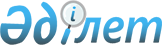 Мемлекеттік орта білім беру ұйымдарында, мектептен тыс қосымша білім беру ұйымдарында білім алушыларды тамақтандыруды ұйымдастыру, сондай-ақ мемлекеттік мектепке дейінгі ұйымдарда, жетім балалар мен ата-анасының қамқорлығынсыз қалған балаларға арналған білім беру ұйымдарында, техникалық және кәсіптік, орта білімнен кейінгі білім беру ұйымдарында тәрбиеленетін және білім алатын балаларды тамақтандыруды қамтамасыз етуге байланысты тауарларды сатып алу қағидаларын бекіту туралыҚазақстан Республикасы Білім және ғылым министрінің 2018 жылғы 31 қазандағы № 598 бұйрығы. Қазақстан Республикасының Әділет министрлігінде 2018 жылғы 14 желтоқсанда № 17948 болып тіркелді.
      Ескерту. Бұйрықтың тақырыбы жаңа редакцияда – ҚР Білім және ғылым министрінің 24.05.2021 № 231 (алғашқы ресми жарияланған күнінен кейін күнтізбелік он күн өткен соң қолданысқа енгізіледі) бұйрығымен.
      "Білім туралы" 2007 жылғы 27 шілдедегі Қазақстан Республикасы Заңының 5-бабының 2-5) тармақшасына сәйкес БҰЙЫРАМЫН:
      1. Қоса беріліп отырған Мемлекеттік орта білім беру ұйымдарында, мектептен тыс қосымша білім беру ұйымдарында білім алушыларды тамақтандыруды ұйымдастыру, сондай-ақ мемлекеттік мектепке дейінгі ұйымдарда, жетім балалар мен ата-анасының қамқорлығынсыз қалған балаларға арналған білім беру ұйымдарында, техникалық және кәсіптік, орта білімнен кейінгі білім беру ұйымдарында тәрбиеленетін және білім алатын балаларды тамақтандыруды қамтамасыз етуге байланысты тауарларды сатып алу қағидалары бекітілсін.
      Ескерту. 1-тармақ жаңа редакцияда – ҚР Білім және ғылым министрінің 24.05.2021 № 231 (алғашқы ресми жарияланған күнінен кейін күнтізбелік он күн өткен соң қолданысқа енгізіледі) бұйрығымен.


      2. Мыналардың күші жойылды деп танылсын:
      1) "Орта білім беру ұйымдарында оқитындарды тамақтандыруды ұйымдастыру және мектепке дейінгі білім беру ұйымдарында, жетім балалар мен ата-аналарының қамқорлығынсыз қалған балаларға арналған білім беру ұйымдарында тәрбие алатын және оқитын балаларды тамақтандыруды қамтамасыз етуге байланысты тауарлар сатып алу қағидаларын бекіту туралы" Қазақстан Республикасы Білім және ғылым министрінің міндетін атқарушының 2015 жылғы 31 желтоқсандағы № 717 бұйрығы (Нормативтік құқықтық актілердің мемлекеттік тіркеу тізілімінде № 12788 болып тіркелген, 2016 жылғы 25 қаңтарда Қазақстан Республикасы нормативтік құқықтық актілерінің "Әділет" ақпараттық-құқықтық жүйесінде жарияланған);
      2) "Орта білім беру ұйымдарында білім алушыларды тамақтандыруды ұйымдастыру және мектепке дейінгі білім беру ұйымдарында, жетім балалар мен ата-аналарының қамқорлығынсыз қалған балаларға білім беру ұйымдарында тәрбиеленуші және білім алушы балаларды тамақтандыруды қамтамасыз етуге байланысты тауарлар сатып алу қағидаларын бекіту туралы" Қазақстан Республикасы Білім және ғылым министрінің міндетін атқарушының 2015 жылғы 31 желтоқсандағы № 717 бұйрығына өзгерістер енгізу туралы" Қазақстан Республикасы Білім және ғылым министрінің міндетін атқарушының 2017 жылғы 22 ақпандағы № 76 бұйрығы (нормативтік құқықтық актілерді мемлекеттік тіркеу тізілімінде № 14956 болып тіркелген, 2017 жылғы 21 сәуірде Қазақстан Республикасы нормативтік құқықтық актілерінің "Әділет" ақпараттық-құқықтық жүйесінде жарияланған).
      3. Қазақстан Республикасы Білім және ғылым министрлігінің Балалардың құқықтарын қорғау комитеті Қазақстан Республикасының заңнамасында белгіленген тәртіппен:
      1) осы бұйрықтың Қазақстан Республикасы Әділет министрлігінде мемлекеттік тіркелуін;
      2) осы бұйрық мемлекеттік тіркелген күннен бастап күнтізбелік он күн ішінде оның қазақ және орыс тілдеріндегі электронды түрдегі көшірмесін ресми жариялау және Қазақстан Республикасының нормативтік құқықтық актілерінің эталондық бақылау банкіне енгізу үшін "Республикалық құқықтық ақпарат орталығы" шаруашылық жүргізу құқығындағы республикалық мемлекеттік кәсіпорнына жолдауды;
      3) осы бұйрық ресми жарияланғаннан кейін оны Қазақстан Республикасы Білім және ғылым министрлігінің интернет-ресурсында орналастыруды;
      4) осы бұйрық мемлекеттік тіркеуден өткеннен кейін он жұмыс күні ішінде Қазақстан Республикасы Білім және ғылым министрлігінің Заң қызметі департаментіне осы тармақтың 1), 2) және 3) тармақшаларында көзделген іс-шаралардың орындалуы туралы мәліметтерді ұсынуды қамтамасыз етсін.
      4. Осы бұйрықтың орындалуын бақылау Қазақстан Республикасының Білім және ғылым вице-министрі Б.А. Асыловаға жүктелсін.
      5. Осы бұйрық алғашқы ресми жарияланған күнінен бастап күнтізбелік он күн өткен соң қолданысқа енгізіледі.
      "КЕЛІСІЛДІ"
      Қазақстан Республикасының
      Денсаулық сақтау министрі
      ____________________
      2018 жылғы "____" __________
      "КЕЛІСІЛДІ"
      Қазақстан Республикасының
      Қаржы министрі
      ____________________
      2018 жылғы "____" __________
      "КЕЛІСІЛДІ"
      Қазақстан Республикасының
      Ұлттық экономика министрі
      __________________ 
      2018 жылғы "____" __________ Мемлекеттік орта білім беру ұйымдарында, мектептен тыс қосымша білім беру ұйымдарында білім алушыларды тамақтандыруды ұйымдастыру, сондай-ақ мемлекеттік мектепке дейінгі ұйымдарда, жетім балалар мен ата-анасының қамқорлығынсыз қалған балаларға арналған білім беру ұйымдарында, техникалық және кәсіптік, орта білімнен кейінгі білім беру ұйымдарында тәрбиеленетін және білім алатын балаларды тамақтандыруды қамтамасыз етуге байланысты тауарларды сатып алу қағидалары
      Ескерту. Қағида жаңа редакцияда – ҚР Білім және ғылым министрінің 24.05.2021 № 231 (алғашқы ресми жарияланған күнінен кейін күнтізбелік он күн өткен соң қолданысқа енгізіледі) бұйрығымен. 1-тарау. Жалпы ережелер
      1. Осы Мемлекеттік орта білім беру ұйымдарында, мектептен тыс қосымша білім беру ұйымдарында білім алушыларды тамақтандыруды ұйымдастыру, сондай-ақ мемлекеттік мектепке дейінгі ұйымдарда, жетім балалар мен ата-анасының қамқорлығынсыз қалған балаларға арналған білім беру ұйымдарында, техникалық және кәсіптік, орта білімнен кейінгі білім беру ұйымдарында тәрбиеленетін және білім алатын балаларды тамақтандыруды қамтамасыз етуге байланысты тауарларды сатып алу қағидалары (бұдан әрі – Қағидалар) мемлекеттік орта білім беру ұйымдарында, мектептен тыс қосымша білім беру ұйымдарында білім алушыларды тамақтандыруды ұйымдастыру, сондай-ақ мемлекеттік мектепке дейінгі ұйымдарда, жетім балалар мен ата-анасының қамқорлығынсыз қалған балаларға арналған білім беру ұйымдарында, техникалық және кәсіптік, орта білімнен кейінгі білім беру ұйымдарында тәрбиеленетін және білім алатын балаларды тамақтандыруды қамтамасыз етуге байланысты тауарларды сатып алу тәртібін белгілейді.
      2. Қағидаларда мынадай ұғымдар пайдаланылады:
      1) әлеуетті өнім беруші – кәсіпкерлік қызметті жүзеге асыратын жеке кәсіпкер, заңды тұлға (мемлекеттік мекемелерді қоспағанда);
      2) конкурстық құжаттама – конкурсқа қатысуға өтінімді дайындау үшін конкурсты ұйымдастырушы әлеуетті өнім берушіге ұсынатын және конкурсты өткізу шарттары мен тәртібін қамтитын құжаттар;
      3) конкурсты ұйымдастырушы (тапсырыс беруші):
      мемлекеттік орта білім беру ұйымдарында, мектептен тыс қосымша білім беру ұйымдарында – орта білім беру ұйымы, мектептен тыс қосымша білім беру ұйымы бухгалтерлік есепті дербес жүргізбеген жағдайда, орта білім беру ұйымы, мектептен тыс қосымша білім беру ұйымы не білім беруді басқару органы не орта білім беру ұйымдарында білім алушыларды тамақтандыруды ұйымдастыру "Мемлекеттік-жекешелік әріптестік туралы" 2015 жылғы 31 қазандағы Қазақстан Республикасының Заңына (бұдан әрі – Мемлекеттік-жекешелік әріптестік туралы заң) сәйкес мемлекеттік-жекешелік әріптестік шартын жасасу арқылы жүзеге асырылған жағдайда, облыстың, республикалық маңызы бар қаланың және астананың жергілікті атқарушы органы не облыстың, республикалық маңызы бар қаланың және астананың жергілікті атқарушы органының шешімі бойынша орган;
      мемлекеттік мектепке дейінгі ұйымдарда, жетім балалар мен ата-анасының қамқорлығынсыз қалған балаларға арналған білім беру ұйымдарында, техникалық және кәсіптік, орта білімнен кейінгі білім беру ұйымдарында – мектепке дейінгі ұйым, жетім балалар мен ата-анасының қамқорлығынсыз қалған балаларға арналған білім беру ұйымы, техникалық және кәсіптік, орта білімнен кейінгі білім беру ұйымы бухгалтерлік есепті дербес жүргізбеген жағдайда, мектепке дейінгі ұйым, жетім балалар мен ата-анасының қамқорлығынсыз қалған балаларға арналған білім беру ұйымы, техникалық және кәсіптік, орта білімнен кейінгі білім беру ұйымы немесе білім беруді басқару органы не облыстың, республикалық маңызы бар қаланың және астананың жергілікті атқарушы органының шешімі бойынша орган;
      4) Қазақстан Республикасының резиденттері – шет мемлекетте тұрақты тұру құқығына осы мемлекеттің заңнамасына сәйкес берілген құжаты бар азаматтарды қоспағанда, Қазақстан Республикасының азаматтары, оның ішінде шетелде уақытша жүрген немесе одан тыс жерлерде мемлекеттік қызметте жүрген азаматтары;
      Қазақстан Республикасында тұрақты тұру құқығына құжаты бар шетелдіктер мен азаматтығы жоқ адамдар;
      Қазақстан Республикасының заңнамасына сәйкес құрылған, оның аумағында орналасқан заңды тұлғалар, сондай-ақ Қазақстан Республикасында және одан тысқары жерлерде орналасқан олардың филиалдары мен өкілдіктері;
      Қазақстан республикасының одан тыс жерлердегі дипломатиялық, сауда және өзге де ресми өкілдіктері;
      5) қаржы жылы – ағымдағы жылғы 1 қаңтарда басталып, 31 желтоқсанда аяқталатын уақыт аралығы;
      6) көрсетілетін қызметті берушіні таңдау өлшемшарттары – әлеуетті өнім берушінің қызмет көрсетуі бойынша мүмкіндіктері мен жағдайларын бағалау негізінде жасалатын белгілер;
      7) құжаттың электронды көшірмесі – түпнұсқа құжаттың түрі мен ақпаратын (деректерін) электрондық-цифрлық нысанда толық күйге келтіретін құжат;
      8) мемлекеттік-жекешелік әріптестік – мемлекеттік әріптес және жекешелік әріптес арасындағы "Мемлекеттік-жекешелік әріптестік туралы" заңда (бұдан әрі – Мемлекеттік-жекешелік әріптестік туралы заң) айқындалған белгілерге сәйкес келетін ынтымақтастық нысаны;
      9) мемлекеттік-жекешелік әріптестік шарты – мемлекеттік-жекешелік әріптестік жобасын іске асыру шеңберінде мемлекеттік-жекешелік әріптестік шарты тараптарының құқықтарын, мiндеттерi мен жауапкершiлiгiн, мемлекеттік-жекешелік әріптестік шартының өзге де талаптарын айқындайтын жазбаша келiсiм;
      10) мемлекеттік сатып алу веб-порталы (бұдан әрі - веб-портал) – мемлекеттік органның сатып алудың электронды қызметтеріне бірыңғай қол жеткізу нүктесін ұсынатын ақпараттық жүйесі; 
      11) көрсетілетін қызметтерді, тауарларды сатып алу туралы шарт (бұдан әрі – Шарт) – тапсырыс беруші мен өнім беруші арасында веб-портал арқылы жасалған, электрондық цифрлық қолтаңбалармен куәландырылған азаматтық-құқықтық шарт;
      12) орта білім беру ұйымы – бастауыш, негізгі орта, жалпы орта білім берудің жалпы білім беретін оқу бағдарламаларын, мамандандырылған жалпы білім беретін және арнайы оқу бағдарламаларын іске асыратын білім беру ұйымы;
      13) отандық қызмет көрсетушілерді, тауар өндірушілерді қолдау – 2015 жылғы 29 қазандағы Қазақстан Республикасының Кәсіпкерлік Кодексінің 17-бабының 1-тармағына сәйкес көрсетілетін қызметтердің, тауарлардың отандық өндірісін дамытуды ынталандыру үшін қолайлы жағдайлар жасау жөніндегі шаралар;
      14) өнім беруші – қызмет көрсету немесе тауарларды жеткізу туралы шарт жасасқан кәсіпкерлік қызметті жүзеге асыратын жеке кәсіпкер, заңды тұлға (мемлекеттік мекемелерді қоспағанда);
      15) сатып алудың сәйкестендіру коды – сатып алудың барлық кезеңдері туралы ақпарат қамтылған әрбір сатып алуға (лотқа) берілетін сәйкестендіру нөмірі;
      16) электрондық әмиян – мемлекеттік сатып алу саласындағы бірыңғай оператордың банктік шотында орналастырылатын, конкурсқа қатысуға өтінімдерді қамтамасыз етуге байланысты есептік операцияларды жүзеге асыруға арналған әлеуетті өнім берушінің жеке шоты.
      Ескерту. 2-тармаққа өзгеріс енгізілді - ҚР Оқу-ағарту министрінің 10.08.2022 № 359 (алғашқы ресми жарияланған күнінен кейін күнтізбелік он күн өткен соң қолданысқа енгізіледі) бұйрығымен.

 2-тарау. Мемлекеттік орта білім беру ұйымдарында, мектептен тыс қосымша білім беру ұйымдарында білім алушыларды тамақтандыруды ұйымдастыру тәртібі
      3. Тамақтандыруды ұйымдастыру:
      орта білім беру ұйымдарында:
      1) білім алушыларды тамақтандыруды ұйымдастыру бойынша көрсетілетін қызметтерді, тауарларды конкурстық негізде сатып алу арқылы жүзеге асырылады;
      2) мектеп асханасының жабдығы болмаған және/немесе тозған жағдайда жаңа жабдыққа ауыстыру мақсатында орта білім беру ұйымдарында білім алушыларды тамақтандыруды ұйымдастыру бойынша көрсетілетін қызметтерді сатып алу Мемлекеттік-жекешелік әріптестік туралы заңға және осы Қағидаларға сәйкес жүзеге асырылады; 
      3) мектеп асханасында жабдықтар, халықтың санитариялық-эпидемиологиялық саламаттылығы саласындағы нормативтік құқықтық актілердің талаптарына сәйкес келетін тиісті жағдайлар болған кезде –жергілікті атқарушы органдардың шешімі негізінде асхана меңгеруші, аспаз, ас үй қызметкері лауазымдарын енгізу кезде конкурстық негізде білім алушылардың тамақтануын ұйымдастыру бойынша тауарларды сатып алу;
      4) орта білім беру ұйымдарында білім алушыларды тамақтандыруды ұйымдастыру үшін жағдайларды қамтамасыз ету жолымен;
      мектептен тыс қосымша білім беру ұйымдарында тамақтандыруды ұйымдастыру бойынша көрсетілетін қызметтерді, тауарларды конкурстық негізде сатып алу жолымен жүзеге асырылады.
      Ескерту. 3-тармақ жаңа редакцияда - ҚР Оқу-ағарту министрінің 07.12.2022 № 490 (алғашқы ресми жарияланған күнінен кейін күнтізбелік он күн өткен соң қолданысқа енгізіледі) бұйрығымен.

 1-параграф. Конкурстық негізде білім алушыларды тамақтандыруды ұйымдастыру бойынша көрсетілетін қызметтерді, тауарларды сатып алу
      4. Конкурстық негізде білім алушыларды тамақтандыруды ұйымдастыру бойынша көрсетілетін қызметтерді, тауарларды сатып алу мынадай дәйекті іс-қимылдарды орындауды көздейді:
      1) егер конкурсты ұйымдастырушы тапсырыс берушінің өзі болмаған жағдайда, көрсетілетін қызметті және (немесе) тауарларды сатып алу жоспарын әзірлеу және бекіту – конкурсты ұйымдастыру және өткізу рәсімдерін орындау үшін тапсырыс берушінің көрсетілетін қызметтерді және (немесе) тауарларды сатып алудың жылдық жоспарының (көрсетілетін қызметтерді және (немесе) тауарларды сатып алудың алдын ала жылдық жоспарының) тармақтарын веб-портал арқылы жіберуі;
      2) конкурстық комиссияның құрамын қалыптастыру және бекіту, конкурсты ұйымдастырушы өткізген жағдайда, конкурстық комиссияның құрамына тапсырыс берушінің қызметкерлерін енгізу міндетті емес;
      3) конкурстық құжаттаманы бекіту;
      4) өнім берушіні таңдау рәсімін жүзеге асыру туралы хабарландыруды, сондай-ақ конкурстық құжаттаманың мәтінін веб-порталда орналастыру;
      5) әлеуетті өнім берушілердің конкурсқа қатысуға өтінімдерді электрондық құжат нысанында ұсынуы және оларды веб-порталда автоматты түрде тіркеуі;
      6) өтінімдерді автоматты түрде ашу және тиісті ашу хаттамасын веб-порталда орналастыру;
      7) конкурстық комиссияның веб-портал арқылы әлеуетті өнім берушілердің конкурсқа қатысуға өтінімдерін олардың біліктілік талаптарына және конкурстық құжаттама талаптарына сәйкестігі тұрғысынан қарауы;
      8) біліктілік талаптарына және конкурстық құжаттама талаптарына сәйкес келетін әлеуетті өнім берушілерді анықтау және оларды конкурсқа қатысушылар деп тану;
      9) конкурс жеңімпазын, сондай-ақ екінші орын алған әлеуетті өнім берушіні анықтау және сатып алу қорытындылары туралы хаттаманы веб-порталда орналастыру;
      10) конкурс қорытындылары туралы хаттама негізінде тапсырыс берушінің, ұйымдастырушының жеңімпазбен шарт жасасуы.
      5. Конкурстық құжаттамада не орналастырылатын ақпаратта әлеуетті өнім берушілерге сандық жағынан өлшенбейтін және (немесе) әкімшілендірілмейтін кез келген талаптарды белгілеуге не сатып алынатын қызметтердің, тауарлардың жекелеген әлеуетті өнім берушілерге тиесілігін айқындайтын сипаттамаларды көрсетуге жол берілмейді.
      6. Қызметті және (немесе) тауарларды сатып алуды ұйымдастырушының немесе тапсырыс берушінің қызметті немесе тауарларды сатып алудың бекітілген жоспары негізінде конкурсты ұйымдастырушы жүзеге асырады.
      7. Тапсырыс беруші немесе, егер тапсырыс беруші мен конкурсты ұйымдастырушы бір тұлға болған жағдайда, конкурсты ұйымдастырушы тиісті бюджет бекітілген күннен бастап он жұмыс күні ішінде осы Қағидаларға 1-қосымшаға сәйкес нысан бойынша көрсетілетін қызметтерге және (немесе) тауарларға қажеттілік негізінде қаржы жылына арналған көрсетілетін қызметтерді және (немесе) тауарларды сатып алу жоспарын әзірлейді және бекітеді.
      8. Тапсырыс беруші немесе, егер тапсырыс беруші мен конкурсты ұйымдастырушы бір тұлға болған жағдайда, конкурсты ұйымдастырушы көрсетілетін қызметті және (немесе) тауарларды сатып алу жоспары бекітілген күннен бастап бес жұмыс күні ішінде оны веб-порталда орналастырады.
      Тапсырыс беруші ұйымдастырушыға конкурсты ұйымдастыру және өткізу үшін ақпарат пен құжаттарды ұсынады.
      9. Көрсетілетін қызметтерді және (немесе) тауарларды сатып алу жоспарына өзгерістер және (немесе) толықтырулар енгізу тапсырыс берушінің немесе, егер тапсырыс беруші мен конкурсты ұйымдастырушы бір тұлға болса, конкурсты ұйымдастырушының бюджетіне өзгерістер және (немесе) толықтырулар енгізілген жағдайда жүзеге асырылады.
      Тапсырыс беруші немесе, егер тапсырыс беруші мен конкурсты ұйымдастырушы бір тұлға болған жағдайда, конкурсты ұйымдастырушы көрсетілетін қызметтерді және (немесе) тауарларды сатып алу жоспарына өзгерістер және (немесе) толықтырулар енгізу туралы шешім қабылданған күннен бастап бес жұмыс күні ішінде енгізілген өзгерістерді және (немесе) толықтыруларды веб-порталға орналастырады.
      10. Конкурсты ұйымдастыру және өткізу рәсімдерін орындау үшін ұйымдастырушы конкурстық комиссияны бекітеді және конкурстық комиссияның хатшысын айқындайды.
      11. Конкурстық комиссия құру және конкурстық комиссияның хатшысын айқындау туралы шешімді ұйымдастырушының бірінші басшысы не оның міндетін атқарушы тұлға қабылдайды.
      12. Конкурстық комиссия конкурсты ұйымдастырушының бұйрығымен құрылады және комиссия мүшелерінің тақ санынан, бірақ кемінде бес адамнан тұрады.
      Конкурстық комиссияның мүшелері өтінімдерді қарайды және комиссияның жоқ мүшелерін ауыстырусыз дауыс беруге қатысады.
      13. Конкурсты ұйымдастырушы конкурстық комиссияның құрамына келісім бойынша веб-порталда тіркелген жергілікті атқарушы органдардың өкілдерін енгізеді.
      Ескерту. 13-тармақ жаңа редакцияда - ҚР Оқу-ағарту министрінің 10.08.2022 № 359 (алғашқы ресми жарияланған күнінен кейін күнтізбелік он күн өткен соң қолданысқа енгізіледі) бұйрығымен.


      14. Конкурстық комиссияның төрағасы болып ұйымдастырушының бірінші басшысының орынбасарынан не бірінші басшының немесе оның орынбасарының міндетін атқарушы тұлғадан төмен емес лауазымды адам айқындалады.
      Конкурстық комиссияның төрағасы болмаған жағдайда конкурстық комиссия төрағасының кандидатурасы қайта бекітіледі. Бұл ретте, конкурстық комиссияның төрағасы болып бірінші басшының орынбасарынан төмен емес лауазымды адам, ал ол болмаған жағдайда бірінші басшы айқындалады.
      15. Конкурстық комиссияның төрағасы конкурстық комиссияның қызметіне жетекшілік жасайды және осы Қағидаларда көзделген функцияларды жүзеге асырады.
      16. Конкурстық комиссия оны құру туралы шешім күшіне енген күннен бастап әрекет етеді және шарт жасалған күні өз қызметін тоқтатады.
      17. Конкурстық комиссияның отырысы, егер оған конкурстық комиссия мүшелерінің кемінде үштен екісі қатысса, алмастыру құқығынсыз заңды болып табылады. Конкурстық комиссия мүшелерінің бірі болмаған жағдайда, конкурстық комиссия отырысының хаттамасында оның болмау себебі көрсетіледі.
      18. Конкурстық комиссияның ұйымдастырушылық қызметін конкурстық комиссияның хатшысы қамтамасыз етеді. Конкурстық комиссияның хатшысы конкурстық комиссияның мүшесі болып табылмайды және конкурстық комиссия шешімдер қабылдаған кезде дауыс беруге қатыспайды.
      Конкурстық комиссияның хатшысы конкурсты ұйымдастырушы болып табылатын, конкурсты ұйымдастыруға және өткізуге жауапты органның немесе ұйымның лауазымды адамдарының арасынан айқындалады.
      19. Конкурстық комиссияның хатшысы:
      1) конкурстық құжаттаманы қалыптастырады және веб-порталға орналастырады;
      2) веб-порталда конкурс өткізу туралы хабарландыруды, конкурсқа қатысуға өтінімдерді ашу хаттамасын, конкурс қорытындылары туралы хаттаманы, сондай-ақ олар болған жағдайда басқа да құжаттарды орналастырады;
      3) осы Қағидаларда көзделген функцияларды жүзеге асырады.
      20. Конкурсты ұйымдастырушы осы Қағидаларға 2-қосымшаға сәйкес нысан бойынша Өнім берушіні таңдау жөніндегі үлгілік конкурстық құжаттамаға (бұдан әрі – Үлгілік конкурстық құжаттама) сәйкес конкурстық құжаттаманы әзірлейді және бекітеді, ол мыналарды қамтиды:
      1) Үлгілік конкурстық құжаттамаға 1-қосымшаға сәйкес нысан бойынша көрсетілетін қызметті алушылар санаттарының тізбесі, тауарларды жеткізушіні таңдау кезінде - Үлгілік конкурстық құжаттамаға 2-қосымшаға сәйкес нысан бойынша сатып алынатын тауарлардың тізбесі;
      2) Үлгілік конкурстық құжаттамаға 3-қосымшаға сәйкес өнім берушіні таңдау жөніндегі конкурстық құжаттамаға техникалық тапсырма.
      Көрсетілетін қызметті берушіні таңдау кезінде өнім берушіні таңдау жөніндегі конкурстық құжаттамаға техникалық тапсырмаға:
      – "Әлеуметтік көмек көрсетілетін азаматтарға әлеуметтік көмектің мөлшерін, көздерін, түрлерін және оны беру қағидаларын бекіту туралы" Қазақстан Республикасы Үкіметінің 2012 жылғы 12 наурыздағы № 320 қаулысына сәйкес келетін тағамдардың атауын, тағам порциясының граммен, тағам ингредиенттерімен (граммен) массасын, бағалар мемлекеттік сатып алу веб-порталында тауарларға, жұмыстарға, көрсетілетін қызметтерге бағалардың дерекқорына, статистика жүргізу жөніндегі уәкілетті органның мәліметтеріне сәйкес бірлік үшін орташа баға ескеріле отырып тағамдар мен өнімдердің бағасын көрсете отырып, білім беру органы бекіткен перспективалық тарату-мәзірі;
      – бағалар мемлекеттік сатып алу веб-порталында тауарларға, жұмыстарға, көрсетілетін қызметтерге бағалардың дерекқорына, статистика жүргізу жөніндегі уәкілетті органның мәліметтеріне сәйкес бірлік үшін орташа баға ескеріле отырып тағамдар мен өнімдердің бағасын көрсете отырып, тапсырыс беруші бекіткен тағамдардың, буфет өнімдерінің, оның ішінде шырындардың, сусындардың және басқаларының ассортименттік тізбесі;
      – тағамдардың технологиялық карталары қоса беріледі.
      3) Үлгілік конкурстық құжаттамаға 4, 5-қосымшаларға сәйкес нысандар бойынша заңды тұлғалар және жеке кәсіпкерлер үшін конкурсқа қатысуға өтінім;
      4) мына есеппен:
       - 150-ге дейін білім алушысы бар білім беру ұйымдарында – кемінде 1 аспаз, 1 ас үй жұмысшысы;
      - 151-ден 350-ге дейін білім алушысы бар білім беру ұйымдарында – кемінде 1 аспаз, 2 ас үй жұмысшысы;
      - 351-дан 650-ге дейін білім алушысы бар білім беру ұйымдарында – кемінде 1 аспаз, 3 ас үй жұмысшысы;
      - 651-ден 1500-ге дейін білім алушысы бар білім беру ұйымдарында – кемінде 3 аспаз, 4 ас үй жұмысшысы;
       - 1501-ден 2500-ге дейін білім алушысы бар білім беру ұйымдарында – кемінде 3 аспаз, 5 ас үй жұмысшысы;
       - 2501 және одан да көп білім алушысы бар білім беру ұйымдарында –кемінде 3 аспаз, 7 ас үй жұмысшысының болуы туралы растайтын құжаттардың көшірмелерін қоса отырып, Үлгілік конкурстық құжаттамаға 6-қосымшаға сәйкес нысан бойынша әлеуетті өнім берушінің біліктілігі туралы мәліметтер;
      5) Үлгілік конкурстық құжаттамаға 7, 8-қосымшаларға сәйкес қызметтерді немесе тауарларды жеткізушіні таңдау өлшемшарттары;
      6) Үлгілік конкурстық құжаттамаға 9-қосымшаға сәйкес Қызмет көрсету туралы үлгілік шарт және 10-қосымшаға сәйкес Тауарларды жеткізу туралы үлгілік шарт.
      Ескерту. 20-тармаққа өзгеріс енгізілді - ҚР Оқу-ағарту министрінің 10.08.2022 № 359 (алғашқы ресми жарияланған күнінен кейін күнтізбелік он күн өткен соң қолданысқа енгізіледі) бұйрығымен. 


      21. Конкурс орта білім беру ұйымы конкурсты ұйымдастырушы болып табылмайтын жағдайда білім беру ұйымдары бойынша лоттарға бөле отырып (1 лот – 1 білім беру ұйымы) өткізіледі.
      Егер тамақтандыруды ұйымдастыру бойынша көрсетілетін қызметті берушіні таңдау жөніндегі конкурсты ұйымдастырушы білім беру ұйымы болып табылған жағдайда, конкурс лоттарға бөлінбей өткізіледі (1 білім беру ұйымы – 1 өнім беруші).
      Ескерту. 21-тармаққа өзгеріс енгізілді - ҚР Оқу-ағарту министрінің 10.08.2022 № 359 (алғашқы ресми жарияланған күнінен кейін күнтізбелік он күн өткен соң қолданысқа енгізіледі) бұйрығымен.


      22. Тауарларды сатып алу кезінде ұйымдастырушы тауарларды лоттарға бөле отырып конкурс өткізу және (немесе) жекелеген тауарларды мынадай топтар бойынша бір лотқа біріктіру туралы шешім қабылдайды: сүт өнімдері, ет өнімдері, көкөністер мен аскөктер, жемістер мен шырындар, балық өнімдері, ұн өнімдері мен жармалар (бұршақ өнімдері).
      23. Конкурсқа қатысуға өтінімдерді қарау, сондай-ақ лоттарға бөлінген жағдайда конкурс жеңімпазын айқындау конкурстық құжаттамада көзделген әрбір лот бойынша жүзеге асырылады.
      24. Конкурсқа қатысуға арналған өтінімдерді қарау қорытындылары бойынша айқындалған, біліктілік талаптарына және конкурстық құжаттама талаптарына сәйкес келетін әлеуетті өнім берушілер конкурсқа қатысады.
      25. Конкурсқа қатысу үшін әлеуетті өнім беруші келесі біліктілік талаптарына сәйкес келеді:
      1) конкурс өткізу туралы хабарландыру орналастырған күннен кейін мемлекеттік кіріс органдарының мәліметтері негізінде веб-портал автоматты түрде айқындайтын тиісті қаржы жылына арналған республикалық бюджет туралы заңда белгіленген айлық есептік көрсеткіштің алты еселенген мөлшерінен асатын салық берешегінің болмауы;
      2) банкроттық не таратылу рәсіміне жатқызылмауы;
      3) материалдық және еңбек ресурстарының болуы.
      26. Алып тасталды - ҚР Оқу-ағарту министрінің 07.12.2022 № 490 (алғашқы ресми жарияланған күнінен кейін күнтізбелік он күн өткен соң қолданысқа енгізіледі) бұйрығымен.


      27. Конкурстық құжаттама бекітілгеннен кейін конкурсты ұйымдастырушы веб-порталда қазақ және орыс тілдерінде конкурстық құжаттаманы қалыптастырады.
      28. Конкурсты ұйымдастырушы конкурстық құжаттама бекітілген күннен бастап үш жұмыс күнінен кешіктірмей жұмыс күндері сағат 9.00-ден 18.00-ге дейінгі кезеңде веб-порталда осы Қағидаларға 3-қосымшаға сәйкес конкурс өткізу туралы хабарландырудың мәтінін, сондай-ақ конкурстық құжаттаманы орналастырады.
      Өтінімдерді қабылдаудың басталуы хабарландыру орналастырылған күннен бастап үш жұмыс күні өткеннен кейін жүзеге асырылады.
      Әлеуетті өнім берушілердің конкурсқа қатысуға өтінімдерді ұсынудың соңғы күнінің мерзімі конкурс өткізу туралы хабарландыру мәтіні мен бекітілген конкурстық құжаттама мәтіні орналастырылған күннен бастап кемінде күнтізбелік он бес күнді құрайды.
      Ескерту. 28-тармақ жаңа редакцияда - ҚР Оқу-ағарту министрінің 10.08.2022 № 359 (алғашқы ресми жарияланған күнінен кейін күнтізбелік он күн өткен соң қолданысқа енгізіледі) бұйрығымен.


      29. Конкурстық құжаттамаға өзгерістерді конкурсты ұйымдастырушы конкурс өткізу туралы хабарландырудың мәтінін орналастырған күннен бастап күнтізбелік 10 күн ішінде енгізеді.
      Конкурсты ұйымдастырушы конкурстық құжаттамаға өзгерістер және (немесе) толықтырулар енгізу туралы шешім қабылданған күннен бастап бір жұмыс күнінен кешіктірмей енгізілген өзгерістердің және (немесе) толықтырулардың мәтінін веб-портал арқылы веб-порталда конкурстық құжаттаманы алған өнім берушілерге жібереді.
      Конкурсқа қатысуға өтінімдер берудің соңғы мерзімі күнтізбелік бес күннен он күнге дейінгі мерзімге ұзартылады.
      30. Қайта конкурсты жүзеге асырған жағдайда конкурсты ұйымдастырушы конкурсқа қатысуға өтінімдерді ұсынудың соңғы күніне дейін кемінде күнтізбелік он күн бұрын конкурсты қайта өткізуге байланысты шартты орындау мерзімін қоспағанда, өтпеген конкурстың конкурстық құжаттамасының өзгермеу шартымен қайта конкурсты жүзеге асыру туралы хабарландырудың мәтінін веб-порталда орналастырады.
      31. Конкурс өткізу туралы хабарландыру жарияланған күннен бастап барлық ниет білдірушілерге веб-порталда конкурстық құжаттаманы алу мүмкіндігі беріледі.
      32. Конкурстық құжаттаманы веб-порталда конкурс өткізу туралы хабарланған сәтке дейін беруге жол берілмейді.
      33. Құқықтық қабілеті бар, төлем қабілеті бар және материалдық және еңбек ресурстары бар әлеуетті өнім беруші конкурсқа қатысуға үміткер болады.
      34. Конкурсқа қатысуға өтінім конкурстық құжаттамада көрсетілген оны ұсынудың соңғы мерзімі өткенге дейін веб-портал арқылы электрондық құжат нысанында беріледі және әлеуетті өнім берушінің конкурстық құжаттамада белгіленген шарттарға келісім беру, сондай-ақ әлеуетті өнім берушінің осы Қағидаларда көзделген өнім берушіні таңдау жөніндегі біліктілік және конкурстық құжаттама талаптарына сәйкестігін растайтын мәліметтерді алуға келісім білдіру нысаны болып табылады.
      35. Конкурсқа қатысуға ниет білдірген әлеуетті өнім беруші ұйымдастырушыға ұсынатын конкурсқа қатысуға өтінім конкурстық құжаттамада келтірілген құжаттарды қамтуы тиіс.
      36. Әлеуетті өнім берушілер ұсынған конкурсқа қатысуға өтінімдер автоматты түрде веб-порталда тіркеледі.
      37. Веб-портал конкурсқа қатысуға өтінім берген әлеуетті өнім берушіге тиісті хабарламаны автоматты түрде жіберген кезде конкурсқа қатысуға өтінім қабылданған болып есептеледі.
      38. Әлеуетті өнім беруші конкурсқа, лоттар бойынша бөлінген жағдайда лотқа қатысуға бір ғана өтінім береді.
      39. Мынадай жағдайларда әлеуетті өнім берушінің конкурсқа қатысуға құқығы жоқ және әлеуетті өнім берушінің конкурсқа қатысуға өтінімін веб-портал автоматты түрде қабылдамайды:
      1) әлеуетті өнім беруші бұрын осы конкурсқа қатысуға өтінім берген болса;
      2) конкурсқа қатысуға өтінім веб-порталға осы конкурсқа қатысуға өтінімдерді қабылдаудың соңғы мерзімі өткеннен кейін келіп түссе;
      3) осы әлеуетті өнім берушінің бірінші басшыларының және (немесе) осы әлеуетті өнім берушінің уәкілетті өкілінің жақын туыстары, жұбайы (зайыбы) немесе жекжаттары өнім берушіні таңдау туралы шешім қабылдауға қатысса не өткізілетін конкурстарда тапсырыс берушінің немесе конкурсты ұйымдастырушының өкілі болып табылса;
      4) конкурсқа қатысуға үміткер әлеуетті өнім берушінің басшысы "Мемлекеттік сатып алу туралы" 2015 жылғы 4 желтоқсандағы Қазақстан Республикасының Заңына сәйкес қалыптастырылатын Мемлекеттік сатып алуға жосықсыз қатысушылардың тізілімінде (бұдан әрі – Мемлекеттік сатып алуға жосықсыз қатысушылардың тізілімі), "Орта білім беру ұйымдарында білім алушыларды тамақтандыруды ұйымдастыру бойынша көрсетілетін қызметтерді, тауарларды, сондай-ақ мектепке дейінгі ұйымдарда, жетім балалар мен ата-анасының қамқорлығынсыз қалған балаларға арналған білім беру ұйымдарында тәрбиеленетін және білім алатын балаларды тамақтандыруды қамтамасыз етуге байланысты тауарларды жосықсыз берушілердің тізбесін қалыптастыру қағидаларын бекіту туралы" Қазақстан Республикасы Білім және ғылым министрінің 2018 жылғы 31 қазандағы №599 бұйрығымен (Нормативтік құқықтық актілерді мемлекеттік тіркеу тізілімінде №17766 болып тіркелген) бекітілген Орта білім беру ұйымдарында білім алушыларды тамақтандыруды ұйымдастыру бойынша көрсетілетін қызметтерді, тауарларды, сондай-ақ мектепке дейінгі ұйымдарда, жетім балалар мен ата-анасының қамқорлығынсыз қалған балаларға арналған білім беру ұйымдарында тәрбиеленетін және білім алатын балаларды тамақтандыруды қамтамасыз етуге байланысты тауарларды жосықсыз берушілердің тізбесінде (бұдан әрі – Жосықсыз өнім берушілердің (әлеуетті өнім берушілердің) тізбесі) тұрған заңды тұлғаларды басқарумен, құрумен, олардың жарғылық капиталына қатысумен байланысты болса; 
      5) конкурсқа қатысуға үміткер әлеуетті өнім берушінің басшысы Мемлекеттік сатып алуға жосықсыз қатысушылардың тізіліміне, Жосықсыз өнім берушілердің (әлеуетті өнім берушілердің) тізбесіне енгізілген кәсіпкерлік қызметті жүзеге асыратын жеке тұлға болып табылса;
      6) кәсіпкерлік қызметті жүзеге асыратын, конкурсқа қатысуға үміткер жеке тұлға болып табылатын әлеуетті өнім беруші Мемлекеттік сатып алуға жосықсыз қатысушылардың тізіліміне, Жосықсыз өнім берушілердің (әлеуетті өнім берушілердің) тізбесіне енгізілген әлеуетті өнім берушінің басшысы болып табылса;
      7) әлеуетті өнім беруші Мемлекеттік сатып алуға жосықсыз қатысушылардың тізілімінде, Жосықсыз өнім берушілердің (әлеуетті өнім берушілердің) тізбесінде тұрса;
      8) әлеуетті өнім берушінің атқарушылық құжаттар бойынша орындалмаған міндеттемелері болса және оны атқарушылық құжаттардың орындалуын қамтамасыз ету саласындағы мемлекеттік саясатты іске асыруды және қызметті мемлекеттік реттеуді жүзеге асыратын уәкілетті орган Борышкерлердің бірыңғай тізіліміне енгізсе;
      9) тиісті қаржы жылына республикалық бюджет туралы заңда белгіленген айлық есептік көрсеткіштің алты еселеген мөлшерінен асатын салық берешегі және міндетті зейнетақы жарналары, міндетті кәсіптік зейнетақы жарналары мен әлеуметтік аударымдары бойынша берешегі болса;
      10) әлеуетті өнім беруші Қазақстан Республикасының резиденті болып табылмаса;
      11) әлеуетті өнім берушінің баланстық құны тиісті негізгі қаражат құнының он пайызынан асатын мүлкіне тыйым салынса;
      12) әлеуетті өнім беруші және (немесе) олардың басшысы Қазақстан Республикасының заңнамасында белгіленген тәртіппен терроризм мен экстремизмді қаржыландырумен байланысты ұйымдар мен тұлғалар тізбесіне енгізілсе;
      13) банкроттық не тарату рәсіміне жатса.
      40. Әлеуетті өнім беруші конкурсқа қатысу үшін ұсынатын конкурсқа қатысуға өтінімнің қолданылу мерзімі конкурсқа қатысуға өтінімдер ашылған күннен бастап кемінде күнтізбелік алпыс күнді құрайды және конкурстық құжаттамада белгіленген мерзімге сәйкес келуі тиіс.
      41. Әлеуетті өнім берушінің конкурсқа қатысуға өтінімді өзгертуі немесе кері қайтарып алуы конкурсқа қатысуға өтінімдерді берудің соңғы мерзімі өткенге дейін кез келген уақытта жүзеге асырылады.
      Конкурсқа қатысуға өтінім берудің соңғы мерзімі өткеннен кейін оны қайтарып алуға жол берілмейді.
      42. Әлеуетті өнім берушінің конкурстық құжаттамаға сәйкес талап етілетін жекелеген құжаттарды ұсынуы мемлекеттік ақпараттық жүйелерге және (немесе) мемлекеттік деректер базаларына жүгіну арқылы не веб-порталды пайдалана отырып, электрондық нысанды толтыру арқылы құжаттарды алу жолымен жүзеге асырылады.
      43. Әлеуетті өнім беруші оларды ұсынудың соңғы мерзімі өткенге дейін веб-порталда мынадай құжаттарды қамтитын конкурстық өтінімді орналастырады:
      1) қолданыс мерзімін көрсете отырып, Үлгілік конкурстық құжаттамаға 4, 5-қосымшаларға сәйкес әлеуетті өнім берушінің қазақ және орыс тілдерінде жасалған конкурсқа қатысуға арналған өтінімі;
      2) әлеуетті өнім берушінің электрондық әмиянындағы ақша немесе қызметтерді немесе тауарларды сатып алу үшін бөлінген соманың бір пайызы мөлшеріндегі электрондық банк кепілдігі түрінде конкурсқа қатысуға өтінімді қамтамасыз ету;
      3) Үлгілік конкурстық құжаттамаға 3-қосымшаға сәйкес жеткізушіні таңдау жөніндегі конкурстық құжаттамаға техникалық тапсырма
      Қызмет берушіні таңдау кезінде техникалық тапсырмаға өнім берушіні таңдау жөніндегі конкурстық құжаттамаға конкурсты ұйымдастырушының перспективалық тарату-мәзірі, тағамдардың, буфет өнімдерінің ассортименттік тізбесі, тағамдардың технологиялық карталары қоса беріледі.
      4) мынадай есеппен:
      - 150-ге дейін білім алушысы бар білім беру ұйымдарында – кемінде 1 аспаз, 1 ас үй жұмысшысы;
      - 151-ден 350-ге дейін білім алушысы бар білім беру ұйымдарында – кемінде 1 аспаз, 2 ас үй жұмысшысы;
      - 351-дан 650-ге дейін білім алушысы бар білім беру ұйымдарында – кемінде 1 аспаз, 3 ас үй жұмысшысы;
      - 651-ден 1500-ге дейін білім алушысы бар білім беру ұйымдарында – кемінде 3 аспаз, 4 ас үй жұмысшысы;
      - 1501-ден 2500-ге дейін білім алушысы бар білім беру ұйымдарында – кемінде 3 аспаз, 5 ас үй жұмысшысы;
      - 2501 және одан да көп білім алушысы бар білім беру ұйымдарында – кемінде 3 аспаз, 7 ас үй жұмысшысының болуы туралы растайтын құжаттардың көшірмелерін қоса отырып, Үлгілік конкурстық құжаттамаға 6-қосымшаға сәйкес нысан бойынша әлеуетті өнім берушінің біліктілігі туралы мәліметтер.
      Ескерту. 43-тармаққа өзгеріс енгізілді - ҚР Оқу-ағарту министрінің 10.08.2022 № 359 (алғашқы ресми жарияланған күнінен кейін күнтізбелік он күн өткен соң қолданысқа енгізіледі) бұйрығымен.


      44. Тиынмен есептелген конкурсқа қатысуға өтінімді қамтамасыз ету сомасы дөңгелектенеді. Бұл ретте елу тиыннан кем сома нөлге дейін дөңгелектенеді, ал елу тиынға тең және одан жоғары сома бір теңгеге дейін дөңгелектенеді.
      45. Конкурсқа қатысуға өтінімді қамтамасыз етуді енгізу әрбір лотқа жеке немесе әлеуетті өнім беруші қатысатын конкурс лоттарының жалпы сомасына жүзеге асырылады.
       Әлеуетті өнім беруші ұйымдастырушының банктік шотына не мемлекеттік органдар және мемлекеттік мекемелер болып табылатын ұйымдастырушылар үшін Қазақстан Республикасының бюджеттік заңнамасында көзделген шотқа енгізілетін кепілді ақшалай жарна түрінде конкурсқа қатысуға өтінімді қамтамасыз етуді енгізген жағдайда, ол кепілді ақшалай жарнаны растайтын төлем құжатының электрондық көшірмесі түрінде ұсынылады. Бұл ретте кепілді ақшалай жарна конкурсқа қатысуға өтінімдерді ұсынудың соңғы мерзіміне дейін конкурстық құжаттамада көрсетілген банктік шотқа енгізіледі.
      46. Конкурсқа қатысуға өтінімдерді ашуды веб-портал конкурсқа қатысуға өтінімдерді ұсынудың соңғы мерзімі өткен сәттен бастап бес минут ішінде автоматты түрде жүргізеді.
      47. Егер конкурсқа (лотқа) қатысуға бір ғана өтінім берілсе, онда мұндай өтінім де осы Қағидаларға сәйкес ашылады және қаралады.
      48. Конкурсқа қатысуға өтінімдерді ашу хаттамасын веб-портал осы Қағидаларға 4-қосымшаға сәйкес оларды ашу сәтінде автоматты түрде орналастырады. Бұл ретте веб-портал конкурстық комиссияның мүшелеріне, конкурсқа қатысуға өтінім берген әлеуетті өнім берушілерге автоматты түрде хабарлама жібереді.
      49. Конкурсты өткізу басталғанға дейін конкурстық комиссияның мүшелері, конкурстық комиссияның хатшысы бекітілген конкурстық құжаттамамен және оның қосымшаларымен танысады.
      50. Конкурстық комиссия веб-портал арқылы біліктілік талаптарына және конкурстық құжаттама талаптарына сәйкес келетін әлеуетті өнім берушілерді анықтау мақсатында конкурсқа қатысуға арналған өтінімдерді қарайды.
      51. Әлеуетті өнім берушілердің біліктілік талаптарына және конкурстық құжаттама талаптарына сәйкестігі мәніне конкурсқа қатысуға өтінімдерді қарау кезінде конкурстық комиссия:
      1) конкурсқа қатысуға өтінімдерді қарауды, салыстыруды оңайлату үшін әлеуетті өнім берушілерден олардың өтінімдеріне байланысты материалдар мен түсіндірмелерді жазбаша нысанда және (немесе) электрондық құжат нысанында сұратады;
      2) конкурсқа қатысуға өтінімдерде қамтылған мәліметтерді нақтылау мақсатында тиісті жеке немесе заңды тұлғалардан, мемлекеттік органдардан жазбаша нысанда және (немесе) электрондық құжат нысанында қажетті ақпаратты сұратады.
      52. Конкурстық комиссияның конкурсқа қатысуға өтінімді жетіспейтін құжаттармен толықтыруға, конкурсқа қатысуға өтінімде ұсынылған құжаттарды ауыстыруға, тиісінше ресімделмеген құжаттарды сәйкес келтіруге байланысты сауал жіберуіне және өзге де іс-әрекеттеріне жол берілмейді.
      Конкурстық комиссия конкурсқа қатысуға өтінімді, егер онда ұсынылған өтінімнің мәнін қозғамай түзетуге болатын грамматикалық немесе арифметикалық қателер болса, конкурстық құжаттаманың талаптарына жауап беретін өтінім ретінде қарайды.
      53. Әлеуетті өнім берушілердің біліктілік талаптарының банкроттық не тарату рәсіміне қатыстылығы бойынша сәйкестігін нақтылау мақсатында конкурстық комиссия банкроттық не тарату рәсімдерінің жүргізілуін бақылауды жүзеге асыратын уәкілетті органның интернет-ресурсында орналастырылған ақпаратты қарайды.
      54. Конкурсқа қатысуға өтінімдерді қарау нәтижелері бойынша конкурстық комиссия конкурсқа қатысуға өтінімдерді ашқан күннен бастап бес жұмыс күні ішінде:
      1) біліктілік талаптарына және конкурстық құжаттаманың талаптарына сәйкес келетін әлеуетті өнім берушілерді айқындайды, конкурсқа қатысушылар деп таниды;
      2) өлшемшарттарды қолданады және есептейді;
      3) осы Қағидаларға 6-қосымшаға сәйкес конкурс қорытындылары туралы хаттаманы ресімдейді.
      55. Конкурстық комиссияның шешімі веб-портал арқылы дауыс берумен қабылданады және егер оған конкурстық комиссия мүшелерінің жалпы санынан конкурстық комиссия мүшелерінің көпшілігі дауыс берсе, қабылданды деп есептеледі. Дауыстар тең болған жағдайда конкурстық комиссияның төрағасы дауыс берген шешім қабылданды деп есептеледі.
      Конкурстық комиссияның шешімімен келіспеген жағдайда осы конкурстық комиссияның кез келген мүшесі өз пікірін айта алады, ол құжаттың электрондық көшірмесі нысанында веб-порталда орналастырылады.
      Конкурстық комиссияның тиісті хаттамаларында конкурстық комиссияның қандай да бір мүшесінің қолы болмаған жағдайда конкурстық комиссияның хатшысы қолдың болмау себебі жазылған құжатты немесе ақпаратты веб-порталда орналастырады.
      56. Конкурс қорытындылары туралы хаттама:
      1) осы Қағидалардың 51-тармағына сәйкес конкурстық комиссияның сауалдары туралы;
      2) бас тарту себептері егжей-тегжейлі сипатталған, оның ішінде олардың біліктілік талаптарына және конкурстық құжаттама талаптарына сәйкес еместігін растайтын мәліметтер мен құжаттар көрсетілген конкурсқа қатысуға өтінімдері қабылданбаған әлеуетті өнім берушілер туралы;
      3) конкурстық комиссияның өлшемшарттарды қолдануы туралы ақпаратты қамтиды.
      57. Конкурстық комиссия конкурсқа қатысуға енгізілген өтінімді қамтамасыз етуді:
      1) электрондық банктік кепілдік түрінде ұсынылған конкурсқа қатысуға өтінімді қамтамасыз етудің қолданылу мерзімі жеткіліксіз болған жағдайда;
      2) конкурстық комиссияның:
      конкурсқа қатысуға өтінімді қамтамасыз етуді берген тұлғаны;
      электрондық банктік кепілдік түрінде конкурсқа қатысуға өтінімді қамтамасыз ету енгізілетін конкурстың атауы мен нөмірін;
      конкурсқа қатысуға өтінімді қамтамасыз етудің қолданылу мерзімін, электрондық банктік кепілдік түрінде ұсынылған оны беру шарттарын және (немесе) конкурсқа қатысуға өтінімді қамтамасыз ету сомасын;
      конкурсқа қатысуға өтінімді қамтамасыз ету берілген тұлғаны;
      пайдасына конкурсқа қатысуға өтінімді қамтамасыз ету енгізілетін тұлғаны анықтауына мүмкіндік бермейтін мәліметтердің болмауынан көрінетін конкурсқа қатысуға өтінімді қамтамасыз ету тиісінше ресімделмеген жағдайда;
      3) конкурсқа (лотқа) бөлінген соманың бір пайызынан кем мөлшерде конкурсқа қатысуға өтінімді қамтамасыз ету енгізілген жағдайларда конкурстық құжаттама талаптарына сәйкес емес деп таниды.
      58. Ұйымдастырушы әлеуетті өнім берушіге конкурсқа қатысуға өтінімді қамтамасыз етуді мынадай жағдайлардың бірі туындаған күннен бастап үш жұмыс күні ішінде қайтарады:
      1) әлеуетті өнім беруші конкурсқа қатысуға өтінімдер ұсынудың соңғы мерзімі аяқталғанға дейін өзінің конкурсқа қатысуға өтінімін кері қайтарып алған жағдайларда ашу хаттамасын орналастыру;
      2) конкурс қорытындылары туралы хаттамаға қол қою. Аталған жағдай конкурс жеңімпазы деп айқындалған конкурсқа қатысушыға қолданылмайды;
      3) әлеуетті өнім берушінің шартқа қол қоюы және оның шарттың орындалуын қамтамасыз етуді енгізуі.
      59. Конкурсты ұйымдастырушы электрондық банк кепілдігі түрінде енгізілген конкурсқа қатысуға өтінімді қамтамасыз етуді мынадай жағдайлардың бірі орын алған кезде әлеуетті өнім берушіге қайтармайды:
      1) конкурс жеңімпазы деп айқындалған әлеуетті өнім беруші шарт жасасудан жалтарса;
      2) конкурс жеңімпазы шарт жасасып, шартты орындауды қамтамасыз етуді енгізу және (немесе) енгізу мерзімдері туралы конкурстық құжаттамада белгіленген талаптарды орындамаса не тиісінше орындамаса, оның ішінде уақтылы орындамаса.
      Электрондық әмиян арқылы енгізілген конкурсқа қатысуға өтінімді қамтамасыз етуді бірыңғай оператор бұғаттайды және мынадай жағдайлардың бірі орын алған кезде әлеуетті өнім берушіге қайтармайды:
      1) конкурс жеңімпазы деп айқындалған әлеуетті өнім беруші шарт жасасудан жалтарса;
      2) конкурс жеңімпазы шарт жасасып, шартты орындауды қамтамасыз етуді енгізу және (немесе) енгізу мерзімдері туралы конкурстық құжаттамада белгіленген талаптарды орындамаса не тиісінше орындамаса, оның ішінде уақтылы орындамаса.
      Мұндай жағдайларда конкурсқа қатысуға өтінімді қамтамасыз ету сомасы тиісті бюджеттің кірісіне есептеледі.
      Әлеуетті өнім берушінің электрондық әмияндағы ақшаның тұтастай не оның бір бөлігін талап ету құқығының үшінші тұлғаларда туындауына әкеп соғатын іс-әрекеттер жасауына жол берілмейді.
      Осы тармақта көрсетілген жағдайларды қоспағанда, бірыңғай оператордың электрондық әмияндағы ақшаны пайдалануына жол берілмейді.
      60. Әлеуетті өнім берушінің өзінің электрондық әмиянында орналастырылған ақшаны қайтару туралы талабы бойынша бірыңғай оператор осындай талап келіп түскен күннен бастап үш жұмыс күні ішінде оларға қатысты бұғаттау жүзеге асырылмаған немесе бұғаттау тоқтатылған көрсетілген ақшаны қайтарады.
      61. Бірыңғай оператор тапсырыс берушіден веб-портал арқылы өтініш келіп түскен күннен бастап бес жұмыс күні ішінде, егер әлеуетті өнім беруші шарт жасасудан жалтарса немесе шарт жасасып, шарттың орындалуын қамтамасыз етуді енгізбесе, әлеуетті өнім берушінің электрондық әмиянынан тапсырыс берушінің өтінішінде көрсетілген шотқа өтінімді қамтамасыз ету бойынша бұғатталған ақшаны аударуды жүзеге асырады.
      62. Конкурс қорытындылары туралы хаттамаға веб-порталда конкурстық комиссияның барлық мүшелері қол қояды және конкурстық комиссияның хатшысы конкурсқа қатысуға өтінім берген барлық әлеуетті өнім берушілерді автоматты түрде хабардар ете отырып, оны конкурс қорытындылары туралы шешім қабылданған күні веб-порталда орналастырады.
      63. Конкурстық комиссия конкурс қорытындылары хаттамасында енгізілген конкурсқа қатысуға өтінімді қамтамасыз етуді конкурстық құжаттама талаптарына сәйкес келмейді деп тану себебін көрсетеді.
      64. Конкурстық комиссия конкурс қорытындылары туралы хаттаманы қалыптастыру кезінде конкурсқа қатысуға бір өтінім берілген жағдайларды қоспағанда, конкурсқа қатысуға өтінім берген әрбір әлеуетті өнім берушіге қатысты Үлгілік конкурстық құжаттамаға 7, 8-қосымшалардағы өлшемшарттарға сәйкес балл қояды.
      Барынша көп балл жинаған әлеуетті өнім беруші конкурс жеңімпазы болып танылады.
      Егер конкурсқа конкурстық құжаттаманың талаптарына сәйкес өтінімді ұсынған және осы Қағидалардың нормаларына сәйкес келетін бір әлеуетті өнім беруші қатысқан жағдайда, ол конкурс жеңімпазы болып танылады.
      65. Егер екі және одан да көп әлеуетті өнім беруші бірдей балл санын жинаған жағдайда, Үлгілік конкурстық құжаттамаға 7-қосымшаға сәйкес "Қызмет көрсету нарығында соңғы 5 жылдағы жұмыс тәжірибесі" өлшемшарты бойынша ең көп балл жинаған, Үлгілік конкурстық құжаттамаға 8-қосымшаға сәйкес "Тауар нарығындағы соңғы 5 жылдағы жұмыс тәжірибесі" өлшемшарты бойынша ең көп балл жинаған конкурсқа қатысушы жеңімпаз болып танылады.
      Жұмыс тәжірибесі бойынша балдар саны тең болған жағдайда конкурсқа қатысуға өтінімі басқа әлеуетті өнім берушілердің конкурсқа қатысуға өтінімдерінен бұрын түскен конкурсқа қатысушы жеңімпаз деп танылады.
      66. Конкурсты ұйымдастырушы:
      1) ұсынылған өтінімдер болмаған;
      2) конкурсқа қатысуға бірде-бір әлеуетті өнім беруші жіберілмеген;
      3) егер аталған өнім беруші конкурсқа жалғыз қатысып, конкурс жеңімпазы шарт жасасудан жалтарған жағдайларда конкурсты өткізілмеді деп таниды.
      67. Конкурс өткізілмеді деп танылған кезде конкурсты ұйымдастырушы осы Қағидалардың 30-тармағына сәйкес конкурсты қайта өткізу туралы хабарлайды.
      Әлеуетті өнім беруші тапсырыс берушінің, ұйымдастырушының, конкурстық комиссияның әрекеттеріне (әрекетсіздігіне), шешімдеріне конкурс қорытындылары туралы хаттама орналастырылған күннен бастап бес жұмыс күнінен кешіктірмей уәкілетті органға шағым жасаған кезде, конкурсты қайта өткізу туралы хабарландыруды орналастыру шағымды қарау мерзімі аяқталғанға дейін тоқтата тұрады.
      Ескерту. 67-тармақ жаңа редакцияда - ҚР Оқу-ағарту министрінің 10.08.2022 № 359 (алғашқы ресми жарияланған күнінен кейін күнтізбелік он күн өткен соң қолданысқа енгізіледі) бұйрығымен.


      68. Конкурс жеңімпазы шарт жасасудан жалтарған жағдайда, конкурсқа екі және одан да көп әлеуетті өнім беруші қатысқан кезде конкурстық комиссия көрсетілетін қызметтерді немесе тауарларды жеткізушілерді таңдау өлшемшарттарына сәйкес конкурс жеңімпазынан кейін жиналған балдар саны бойынша келесі әлеуетті өнім берушімен шарт жасасу туралы шешім қабылдайды және екі жұмыс күні ішінде оған веб-портал арқылы электрондық цифрлық қолтаңбамен куәландырылған шартты жібереді.
      Әлеуетті өнім беруші шартты алған күннен бастап үш жұмыс күні ішінде шартқа электрондық цифрлық қолтаңбамен қол қояды.
      69. Білім алушыларды тамақтандыруды ұйымдастыру бойынша тапсырыс берушінің үздіксіз қызметін қамтамасыз ету мақсатында конкурс жеңімпазымен шарт күшіне енгенге дейінгі кезеңге өнім беруші тарапынан бұзушылықтар болмаған жағдайда, тікелей шарт жасасу арқылы жұмыс істеп тұрған өнім берушімен шарттың қолданылуын ұзартады.
      Өнім беруші шарттың қолданылу мерзімін ұзартудан бас тартқан, өнім беруші тарапынан бұзушылықтар болған жағдайда, шарт конкурс жеңімпазымен шарт күшіне енгенге дейінгі кезеңге алдыңғы конкурста екінші, үшінші, төртінші және одан әрі кезектілік тәртібімен орын алған әлеуетті өнім берушімен жасалады.
      Өнім беруші шарттың қолданылу мерзімін ұзартудан бас тартқан, өнім беруші тарапынан бұзушылықтар болған, шарт жасасудан бас тартқан немесе алдыңғы конкурста кезектілік тәртібімен екінші, үшінші, төртінші және тағы басқа орын алған әлеуетті өнім беруші болмаған жағдайда, конкурсты ұйымдастырушы тапсырыс беруші тамақтандыруды ұйымдастыру немесе біліктілік талаптарына сәйкес келетін және білім беру ұйымдарында кемінде 2 жыл қызмет көрсету, тауар жеткізу бойынша тәжірибесі бар тауарларды жеткізу жөнінде қызметтер көрсететін өнім берушіні тарту туралы шешім қабылдайды.
      Бұл ретте мұндай сатып алу конкурсты өткізу мерзімі ішінде тапсырыс берушінің қажеттілігін қамтамасыз ету үшін қажетті, бірақ екі айдан аспайтын мерзімде осындай көрсетілетін қызметтерді, тауарларды сатып алу көлемінен аспайтын көлемде жүзеге асырылады.
      Конкурс қорытындысына, уәкілетті органның шешіміне шағым жасалған жағдайда шарт шағым жасау кезеңіне ұзартылады.
      Ескерту. 69-тармаққа өзгеріс енгізілді - ҚР Оқу-ағарту министрінің 10.08.2022 № 359 (алғашқы ресми жарияланған күнінен кейін күнтізбелік он күн өткен соң қолданысқа енгізіледі) бұйрығымен.


      70. Тапсырыс беруші, конкурсты ұйымдастырушы екі жұмыс күні ішінде тапсырыс берушінің, конкурсты ұйымдастырушының интернет-ресурсында қызметті немесе тауарларды жеткізуші туралы ақпаратты орналастырады.
      71. Осы Қағидалардың 66-тармағына сәйкес қайта конкурс өткізілмеді деп танылған кезде, конкурсқа тапсырыс беруші біліктілік талаптарына сәйкес келетін және білім беру ұйымдарында кемінде 2 жыл қызмет көрсету, тауарларды ұсыну бойынша тәжірибесі бар тамақтандыруды ұйымдастыру бойынша қызмет көрсететін өнім берушіні тікелей шарт жасасу арқылы тарту туралы шешім қабылдайды.
      Ұйымдастырушы өнім берушіні тарту туралы шешім қабылданған күннен бастап екі жұмыс күні ішінде веб-портал арқылы осы Қағидаларға 7-қосымшаға сәйкес тапсырыс беруші айқындаған әлеуетті өнім берушіге шақыру жібереді.
      Әлеуетті өнім беруші келіскен жағдайда, осы әлеуетті өнім беруші күнтізбелік бес күн ішінде веб-портал арқылы тапсырыс берушіге Үлгілік конкурстық құжаттамаға 7, 8-қосымшаларға сәйкес жұмыс тәжірибесі туралы растайтын құжаттарды қоса бере отырып, қатысу туралы растау жібереді.
      Тапсырыс беруші қатысу туралы растауды алған күннен бастап үш жұмыс күні ішінде әлеуетті өнім берушіге веб-портал арқылы электрондық цифрлық қолтаңбамен куәландырылған шарттың жобасын жібереді.
      Әлеуетті өнім беруші шарттың жобасын алған күннен бастап үш жұмыс күні ішінде шарттың жобасын электрондық цифрлық қолтаңба арқылы куәландырады.
      72. Әлеуетті өнім беруші:
      1) егер ол мынадай негіздер бойынша біліктілік талаптарына сәйкес келмейді деп анықталса:
      конкурстық құжаттамаға біліктілік туралы мәліметтерді ұсынбаса, сол сияқты мәліметтерді толық ұсынбаса;
      әлеуетті өнім беруші конкурстық құжаттамада көрсетілген шарт бойынша міндеттемелерді орындау үшін жеткілікті материалдық және еңбек ресурстарына ие болу бөлігінде біліктілік талаптарына сәйкес келмесе;
      біліктілік талаптары бойынша дұрыс емес ақпарат беру фактісі анықталса;
      2) егер оның конкурсқа қатысуға өтінімі мынадай негіздер бойынша конкурстық құжаттаманың талаптарына сәйкес келмейді деп айқындалса:
      техникалық тапсырманы ұсынбаса;
      әлеуетті өнім беруші конкурстық құжаттаманың талаптарына сәйкес келмейтін техникалық тапсырманы ұсынса, сол сияқты техникалық тапсырмамен талап етілетін құжаттарды ұсынбаса;
      конкурстық құжаттаманың және осы Қағидалардың талаптарына сәйкес конкурсқа қатысуға өтінімді қамтамасыз етуді ұсынбаса;
      конкурстық өтінімде ұсынылған құжаттар бойынша дұрыс емес мәліметтерді ұсыну фактісі анықталса, конкурсқа қатысуға жіберілмейді, конкурсқа қатысушы, конкурс жеңімпазы ретінде таныла алмайды.
      73. Тапсырыс берушінің, ұйымдастырушының, комиссиялардың әрекеттеріне (әрекетсіздігіне), шешімдеріне шағым жасауды, егер олардың әрекеттері (әрекетсіздігі), шешімдері әлеуетті өнім берушінің құқықтары мен заңды мүдделерін бұзса, өнім беруші жүзеге асырады.
      Конкурс қорытындылары туралы хаттама орналастырылған күннен бастап бес жұмыс күнінен кешіктірмей уәкілетті органға шағым жасалған кезде шарт жасасу мерзімі шағымды қарау мерзімі аяқталғанға дейін тоқтатыла тұрады. Конкурсқа қатыспаған тұлғаларға шағым жасау шарт жасасу мерзімін тоқтата тұрмайды.
      74. Шағым Қазақстан Республикасының мемлекеттік аудит және қаржылық бақылау туралы заңнамасына сәйкес электрондық мемлекеттік аудит, камералдық тексеріс шеңберінде қаралады.
      75. Уәкілетті орган шағым түскен күннен бастап бір жұмыс күнінен кешіктірмей тапсырыс берушіге шарт жасасуды тоқтата тұру туралы хабарлама жібереді.
      76. Уәкілетті органға тапсырыс берушінің, конкурсты ұйымдастырушының, комиссиялардың іс-әрекеттеріне (әрекетсіздігіне), шешімдеріне жасалған шағымда іс-әрекетіне (әрекетсіздігіне), шешімдеріне шағым жасалып отырған заңды тұлғаның атауы, орналасқан жері, шағым берген тұлғаның атауы, орналасқан жері, конкурс туралы мәліметтер, тапсырыс берушінің, конкурсты ұйымдастырушының, комиссиялардың шағым жасалған іс-әрекеттері (әрекетсіздігі), шешімдері қамтылуы тиіс. Шағымға шағым берген адамның дәлелдерін растайтын құжаттар қоса берілуі мүмкін.
      Шағымға оны беруші тұлға немесе оның өкілі қол қояды. Өкіл берген шағымға сенімхат немесе өкілдің өкілеттігін куәландыратын өзге де құжат қоса берілуі тиіс.
      77. Түскен күннен бастап екі жұмыс күні ішінде шағым оны берген тұлғаға мынадай жағдайларда қараусыз қайтарылады:
      1) шағым осы Қағидалардың 76-тармағында белгіленген нормаларға сәйкес келмесе;
      2) шағымға қол қойылмаса не оған қол қоюға өкілеттігі жоқ тұлға қол қойса.
      78. Конкурс қорытындылары туралы хаттама қызмет көрсету немесе тауарларды жеткізу туралы шарт жасасуға негіз болып табылады. Қызметтерді, тауарларды сатып алу туралы шарт (бұдан әрі - шарт) тапсырыс беруші мен өнім беруші арасында жасалады.
      79. Конкурс қорытындылары туралы хаттамаға шағымдану мерзімі өткеннен кейін үш жұмыс күні ішінде тапсырыс беруші әлеуетті өнім берушіге Үлгілік конкурстық құжаттамаға 9-қосымшаға сәйкес Қызмет көрсету туралы үлгілік шартқа және 10-қосымшаға сәйкес Тауарларды жеткізу туралы үлгілік шартқа сәйкес жасалған қызмет көрсету немесе тауарларды жеткізу туралы қол қойылған шартты жібереді.
      80. Шарт тиісті қаржы жылына арналған міндеттемелер бойынша бекітілген жеке қаржыландыру жоспарына сәйкес бөлінген қаражат шегінде жасалады және өнім беруші тарапынан бұзушылықтар болмаған жағдайда, тікелей шарт жасасу арқылы келесі қаржы жылдарына екі рет ұзартылады.
      Шарттың қолданылу мерзімін ұзарту шарттың қолданылу мерзімі өткен күннен бастап 3 жұмыс күні ішінде тиісті қаржы жылына арналған көрсетілетін қызметтерді және (немесе) тауарларды сатып алу жоспарына сәйкес жүзеге асырылады.
      Мемлекеттік бюджет қаражаты есебінен тамақтанумен қамтамасыз етілетін тәрбиеленушілер мен білім алушылардың саны өзгерген жағдайда шартқа өзгерістер енгізіледі.
      Қызметтерді және (немесе) тауарларды сатып алу жоспарына бағаның өзгеруі бөлігінде өзгерістер және (немесе) толықтырулар енгізу ағымдағы кезеңге арналған инфляция деңгейіне сәйкес және мемлекеттік сатып алу порталында көрсетілетін қызметтерге (1 білім алушыға арналған тамақтану) және (немесе) тауарларға орташа баға шегінде жүзеге асырылады.
      Көрсетілетін қызметтерді және (немесе) тауарларды сатып алу жоспарына өзгерістер және (немесе) толықтырулар енгізілген кезде ағымдағы қаржы жылына арналған қолданыстағы шартқа конкурстық рәсімдер өткізілместен өзгерістер және (немесе) толықтырулар енгізіледі.
      Ескерту. 80-тармаққа өзгеріс енгізілді - ҚР Оқу-ағарту министрінің 10.08.2022 № 359 (алғашқы ресми жарияланған күнінен кейін күнтізбелік он күн өткен соң қолданысқа енгізіледі) бұйрығымен.


      81. Өнім беруші шартты алған күннен бастап үш жұмыс күні ішінде қол қойылған қызмет көрсету немесе тауарларды жеткізу туралы шартқа қол қояды және конкурсты ұйымдастырушыға қайтарады.
      82. Өнім беруші шарт жасалған күннен бастап он жұмыс күні ішінде шарттың орындалуын қамтамасыз етуді енгізеді.
      Бұл ретте тапсырыс беруші шартты орындауды қамтамасыз етуді енгізу мерзімі аяқталған күннен бастап екі жұмыс күні ішінде өнім берушіге шартты бұзу ниеті туралы хабарлама жібереді. Егер өнім беруші шартты бұзу ниеті туралы хабарламаны алған күннен бастап үш жұмыс күні ішінде шарттың орындалуын қамтамасыз етуді енгізбесе, тапсырыс беруші шартты бұзу туралы хабарлама жібереді.
      83. Қызметті берушіні таңдау бойынша конкурста жеңімпаз болып танылған әлеуетті өнім беруші күнтізбелік он бес күн ішінде мемлекеттік мүлік туралы Қазақстан Республикасының заңнамасына сәйкес мектеп асханасының орын-жайын және жабдықтарын жалға алу жөнінде шарт жасасады.
      84. Көрсетілетін қызметті жеткізуші жалға алу шартын алған күннен бастап үш жұмыс күні ішінде халықтың санитариялық-эпидемиологиялық саламаттылығы саласындағы аумақтық органдарға объектінің қызметіне рұқсат беру құжаттарын алу үшін өтініш жібереді және білім алушыларды тамақтандыруды ұйымдастыру бойынша қызмет көрсетуге дейін "Халықтың санитариялық-эпидемиологиялық саламаттылығы саласындағы есепке алу мен есеп құжаттамасының нысандарын бекіту туралы" Қазақстан Республикасы Деңсаулық сақтау министрінің 2021 жылғы 20 тамыздағы № ҚР ДСМ-84 бұйрығына (Нормативтік құқықтық актілерді мемлекеттік тіркеу тізілімінде № 24082 тіркелген) 290-қосымшаға сәйкес нысан бойынша объектінің халықтың санитариялық-эпидемиологиялық саламаттылығы саласындағы нормативтік құқықтық актілерге және гигиеналық нормативтерге сәйкестігі туралы санитариялық-эпидемиологиялық қорытынды алады.
      Ескерту. 84-тармақ жаңа редакцияда - ҚР Оқу-ағарту министрінің 10.08.2022 № 359 (алғашқы ресми жарияланған күнінен кейін күнтізбелік он күн өткен соң қолданысқа енгізіледі) бұйрығымен.


      85. Шарттық міндеттемелерді орындау процесінде туындайтын барлық даулар Қазақстан Республикасының азаматтық заңнамасына сәйкес шешіледі.
      86. Алдын ала жылдық сатып алу жоспары шеңберінде өткізілген өнім берушіні таңдау рәсімдері тиісті бюджет бекітілгенге дейін аяқталған жағдайда, шарт жеңімпазға тиісті бюджет бекітілген күннен бастап бес жұмыс күні ішінде жіберіледі.
      87. Көрсетілген мерзім ішінде шартқа қол қоймаған әлеуетті өнім беруші шарт жасасудан жалтарған болып есептеледі.
      88. Егер жеңімпаз деп танылған әлеуетті өнім беруші және екінші орын алған әлеуетті өнім беруші Қағидаларда белгіленген мерзімде тапсырыс берушіге қол қойылған шартты ұсынбаған және (немесе) шарттың орындалуын қамтамасыз етуді енгізбеген жағдайда, онда конкурсты ұйымдастырушы Қазақстан Республикасы Білім және ғылым министрінің 2018 жылғы 31 қазандағы № 599 бұйрығымен бекітілген Мемлекеттік орта білім беру ұйымдарында, мектептен тыс қосымша білім беру ұйымдарында білім алушыларды тамақтандыруды ұйымдастыру бойынша көрсетілетін қызметтерді, тауарларды, сондай-ақ мемлекеттік мектепке дейінгі ұйымдарда, жетім балалар мен ата-анасының қамқорлығынсыз қалған балаларға арналған білім беру ұйымдарында, техникалық және кәсіптік, орта білімнен кейінгі білім беру ұйымдарында тәрбиеленетін және білім алатын балаларды тамақтандыруды қамтамасыз етуге байланысты тауарларды жосықсыз берушілердің (әлеуетті берушілердің) тізбесін қалыптастыру қағидалары (бұдан әрі – Жосықсыз өнім берушілердің (әлеуетті өнім берушілердің) тізбесін қалыптастыру қағидалары) сәйкес күнтізбелік отыз күннен кешіктірмей мұндай өнім берушіні жосықсыз деп тану туралы талап арызбен сотқа жүгінеді.
      89. Жеңімпаз деп айқындалған әлеуетті өнім беруші шарт жасасудан жалтарған деп танылған жағдайда, ұйымдастырушы ол енгізген конкурсқа қатысуға өтінімді қамтамасыз етуді ұстап қалады.
      90. Егер жеңімпаз деп айқындалған әлеуетті өнім беруші қол қойылған шартты тапсырыс берушіге ұсынбаса, шартты алған күннен бастап он жұмыс күні ішінде шарттың орындалуын қамтамасыз етуді енгізбесе, тапсырыс беруші өнім берушінің шартты бұзу туралы хабарламасын алған күннен бастап үш жұмыс күні өткен соң екінші орын алған әлеуетті өнім берушіге шартты жібереді. Шартқа екінші орын алған әлеуетті өнім беруші оған шарт берілген күннен бастап үш жұмыс күні ішінде қол қояды.
      Егер екінші орын алған әлеуетті өнім беруші белгіленген мерзімде тапсырыс беруші қол қойған шартқа қол қоймаса, тапсырыс беруші қайта конкурс өткізуді жүзеге асырады.
      91. Қаржы органдары осы Қағидаларды бұза отырып қабылданған ұйымдастырушының және конкурстық комиссияның шешімдерін жою туралы не шарт жасалғанға дейін, оның ішінде ұйымдастырушының уәкілетті органның осындай шешіміне шағымдануы кезеңінде конкурстың күшін жою туралы шешім шығарған кезде, шарт жасалмайды.
      92. Уәкілетті орган ұйымдастырушының және конкурстық комиссияның не конкурстың (лоттың) шешімдерінің күшін жойған жағдайда, конкурсты ұйымдастырушы уәкілетті органның шешімін алған күннен бастап 3 жұмыс күні ішінде оны веб-порталға орналастырады. Уәкілетті органның шешімі орналастырылған күннен бастап 3 жұмыс күні ішінде конкурсты ұйымдастырушы конкурс қорытындыларын қайта қарауды жүзеге асырады немесе конкурс туралы хабарландыруды веб-порталға орналастырады.";
      93. Шарттың орындалуын қамтамасыз ету мөлшерін конкурсты ұйымдастырушы шарттың жалпы сомасының үш пайызы мөлшерінде белгілейді.
      94. Өнім беруші шарттың орындалуын қамтамасыз етудің мынадай түрлерінің бірін таңдай алады:
      1) тапсырыс берушінің банктік шотына не Қазақстан Республикасының бюджеттік заңнамасында көзделген шотқа енгізілетін кепілді ақшалай жарна;
      2) банктік кепілдік.
      Тапсырыс беруші өнім берушіге шарттың орындалуын қамтамасыз етуді өнім беруші шарт бойынша өз міндеттемелерін толық және тиісінше орындаған күннен бастап бес жұмыс күні ішінде қайтарады.
      95. Шарттың орындалғаны туралы құжаттар (тауарды қабылдау-тапсыру актісі, көрсетілген қызметтер актісі, шот-фактура) электрондық нысанда ресімделеді.
      Тапсырыс беруші мен өнім беруші көрсетілген шарт бойынша қабылдаған міндеттемелерін толық орындаған жағдайда шарт орындалды деп есептеледі.
      Тауарларды жеткізу кезінде шартты орындау мынадай ретпен жүзеге асырылады:
      1) жүкқұжаттың түпнұсқасын ұсына отырып, тауарды межелі жерге жеткізу;
      2) өнім берушінің тауарды жеткізу фактісін растайтын жүкқұжаттың электрондық көшірмесін тіркей отырып, веб-портал арқылы тауарды қабылдау-тапсыру актісін ресімдеуі;
      3) тапсырыс берушінің тауарды қабылдауы;
      4) Қазақстан Республикасы Премьер-Министрінің Бірінші орынбасары – Қазақстан Республикасы Қаржы министрінің 2019 жылғы 22 сәуірдегі № 370 бұйрығымен бекітілген, Нормативтік құқықтық актілерді мемлекеттік тіркеу тізілімінде № 18583 болып тіркелген Электрондық шот-фактуралардың ақпараттық жүйесінде шот-фактураны электронды нысанда жазып беру қағидаларына және оның нысандарына (бұдан әрі – Электрондық шот-фактуралардың ақпараттық жүйесінде шот-фактураны электронды нысанда жазып беру қағидалары) сәйкес электрондық шот-фактуралардың ақпараттық жүйесі арқылы жазып берілген электрондық шот-фактураны ресімдеу;
      5) тапсырыс берушінің жеткізілген тауар үшін ақы төлеуі.
      Қызметтерді көрсету кезінде шартты орындау мынадай кезектілікпен жүзеге асырылады:
      1) көрсетілген қызметтер актісін веб-портал арқылы ресімдеу;
      2) көрсетілген қызметтерді тапсыру және қабылдау;
      3) Электрондық шот-фактуралардың ақпараттық жүйесінде шот-фактураны электронды нысанда жазып беру қағидаларына сәйкес электрондық шот-фактуралардың ақпараттық жүйесі арқылы жазып берілген электрондық шот-фактураны ресімдеу;
      4) тапсырыс берушінің көрсетілген қызметтер үшін ақы төлеуі.
      96. Өнім беруші веб-портал арқылы тапсырыс берушіге тауарлар, қызметтер туралы мәліметтерді толтыра отырып, электрондық-цифрлық қолтаңбамен бекітілген осы Қағидаларға 8-қосымшаға сәйкес нысан бойынша тауарларды қабылдау-тапсыру актісін, 9-қосымшаға сәйкес нысан бойынша көрсетілген қызметтер актісін жібереді.
      97. Тапсырыс беруші веб-порталда өнім берушінің тауарларды қабылдау-тапсыру актісін, көрсетілген қызметтер актісін ресімдеуі туралы хабарлама алған күннен бастап үш жұмыс күнінен кешіктірмей, актіде шарт бойынша ақпаратты толтырады және оған электрондық-цифрлық қолтаңбамен қол қояды не дәлелді негіздемелерді көрсете отырып, тауарды, қызметтерді қабылдаудан бас тартады. 2-параграф. Мемлекеттік-жекешелік әріптестік туралы заңға сәйкес мемлекеттік орта білім беру ұйымдарында білім алушыларды тамақтандыруды ұйымдастыру бойынша көрсетілетін қызметтерді сатып алу
      98. Мемлекеттік-жекешелік әріптестік туралы заңға сәйкес білім алушыларды тамақтандыруды ұйымдастыру бойынша көрсетілетін кызметтерді сатып алу осы Қағидаларға 6-қосымшаға сәйкес өтінім негізінде жүзеге асырылады.
      Өтінім қабылданбаған жағдайда конкурс осы Қағидалардың 2-тарауының 1-параграфында қарастырылған Тамақтандыруды ұйымдастыру тәртібіне сәйкес өткізіледі.
      99. Жеке әріптесті анықтау Мемлекеттік-жекешелік әріптестік туралы заңмен белгіленген тәсілдермен жүзеге асырылады.
      100. Әлеуетті жеке әріптестің біліктілік талаптарына сәйкестігін айқындау Мемлекеттік-жекешелік әріптестік туралы заңның 34-бабына сәйкес жүзеге асырылады.
      101.Мемлекеттік-жекешелік әріптестік туралы шарт жасасқанға дейінгі кезеңдегі қажеттілікке сәйкес білім алушыларды тамақтандыруды ұйымдастыру қызметтерін көрсету үшін білім беру ұйымы немесе білім беруді басқару органы, білім беру ұйымы бухгалтерлік есепті дербес жүргізбеген жағдайда, осы Қағидалардың 69-тармағына сәйкес тамақтандыруды ұйымдастыру бойынша қызметтер көрсететін өнім берушіні тарту туралы шешім қабылдайды.";
      102. Орта білім беру ұйымдарында білім алушыларды тамақтандыруды ұйымдастыру үшін жағдайларды қамтамасыз ету осы Қағидалардың 2-тарауының 3-параграфында көзделген орта білім беру ұйымдарында білім алушыларды тамақтандыруды ұйымдастыруға арналған жағдайларға сәйкес жүзеге асырылады. 3-параграф. Мемлекеттік орта білім беру ұйымдарында білім алушыларды тамақтандыруды ұйымдастыру үшін жағдайларды қамтамасыз ету
      103. Тамақтануды ұйымдастыру кезінде халықтың санитариялық-эпидемиологиялық саламаттылығы саласындағы нормативтік құқықтық актілерге сәйкес тамақтанудың тиісті жағдайлары қамтамасыз етіледі.
      104. Асхананың және (немесе) буфеттің жұмыс уақыты оқу процесі аяқталғанға дейін бір сағат бұрын аяқталады.
      105. Білім беруді басқару органдары және орта білім беру ұйымдары интернет-ресурста "Мектептік тамақтандыру" айдарын құрады, білім алушыларды тамақтандыруды ұйымдастыру жөніндегі ақпаратты (перспективалық, тағамдардың фотосуреті бар күн сайынғы мәзір, жұмыс жоспары, тамақтану сапасының мониторингі жөніндегі комиссиялардың, ведомствоаралық сараптамалық топтардың актілері) "Мектептік тамақтандыру" айдарында, сондай-ақ білім беру органдары мен ұйымдары пайдаланатын басқа да электрондық білім беру ресурстары мен жүйелерінде жүйелі орналастыруды қамтамасыз етеді.
      106. Орта білім беру ұйымының басшысы білім беруді басқару органы бекіткен перспективалық мәзірге сәйкес күн сайын тамақтардың алдағы күнге шығуын көрсете отырып, ас мәзірін бекітеді және оны асханаға және білім алушылардың ата-аналары немесе заңды өкілдері үшін қолжетімді жерге орналастырады.
      107. Қызметті жеткізуші ай сайын орта білім беру ұйымының басшысына өнімнің сапасы мен қауіпсіздігін куәландыратын құжаттарды қоса бере отырып, білім алушылар үшін пайдаланылатын тамақ өнімдерінің тізбесі туралы мәліметтерді ұсынады.
      107-1. Тағамдарды, буфет өнімдерін, сусындарды, шөлмектегі суды өткізу конкурстық құжаттаманың техникалық тапсырмасына сәйкес жүзеге асырылады.
      Ескерту. Қағида 107-1-тармақпен толықтырылды - ҚР Оқу-ағарту министрінің 10.08.2022 № 359 (алғашқы ресми жарияланған күнінен кейін күнтізбелік он күн өткен соң қолданысқа енгізіледі) бұйрығымен.


      108. Тамақтандыруды ұйымдастыру кезінде білім алушылардың білім беру жүйесімен интеграцияланған ақпараттық платформаға не білім беру жүйесіне бақылау - кассалық құрылғылардан деректерді тіркеу және беру функциясы бар мектеп асханасына баруын есепке алу жүзеге асырылады.
      Платформада (жүйеде) күн сайын бағасы көрсетілген мәзір, тағамдар фотосуреті орналастырылады, мектеп асханасында білім алушылардың тамақтануы туралы ата-аналарды автоматты түрде хабардар ету, білім алушылар мен олардың ата-аналарының қызметтер сапасын, ас мәзірінің сәйкестігін бағалау жөніндегі функционал көзделеді.
      Ескерту. 108-тармақ жаңа редакцияда - ҚР Оқу-ағарту министрінің 10.08.2022 № 359 (алғашқы ресми жарияланған күнінен кейін күнтізбелік он күн өткен соң қолданысқа енгізіледі) бұйрығымен.


      108-1. Білім беру ұйымдарында білім алушыларға өзімен бірге әкелінген тамақты ішу үшін қажетті жағдайлар жасалады.
      Ескерту. Қағида 108-1-тармақпен толықтырылды - ҚР Оқу-ағарту министрінің 07.12.2022 № 490 (алғашқы ресми жарияланған күнінен кейін күнтізбелік он күн өткен соң қолданысқа енгізіледі) бұйрығымен.


      109. Орта білім беру ұйымдарында қамқоршылық кеңесі, ата-аналар комитеті, мектеп әкімшілігі өкілдерінің, білім беру ұйымының медициналық пунктінің медицина қызметкерінің қатысуымен тамақтану сапасына мониторинг жүргізу жөніндегі комиссия құрылады. Комиссияның төрағасы орта білім беру ұйымының басшысы болып табылады.
      110. Комиссияның міндеттеріне келіп түсетін тамақ өнімдерінің сапасына, отандық тауар өндірушілердің тамақ өнімдеріне CT-KZ сертификаттарының болуына, дайындалған тағамдардың сапасына, технологиялық жабдықтардың болуына және жарамдылығына, азық-түліктерді, дайын тағамдарды сақтау, жеткізу мерзімдері мен шарттарының сақталуына, балалардың нақты тамақтану рационының күнделікті, перспективалық ас мәзіріне сәйкестігіне, асхананың санитарлық жағдайына мониторинг жүргізу кіреді.
      111. Комиссия жұмысының қорытындылары ай сайын кейіннен оларды білім беру ұйымының педагогикалық кеңесінде қарау және орта білім беру ұйымының интернет-ресурсында орналастыру үшін ақпарат түрінде ресімделеді.
      112. Білім беруді басқару органдары жанында жұмыс істейтін тамақтану сапасын бақылау жөніндегі ведомствоаралық сараптамалық топтар тамақтану сапасына мониторинг жүргізу жөніндегі комиссиялардың қызметіне жүйелі мониторинг жүргізеді және оқушылардың тамақтануын тиімді ұйымдастыру бойынша шаралар қабылдайды.
      113. Тамақтану сапасының мониторингі жөніндегі комиссияның функциялары кәсіпкерлік қызметті жүзеге асыратын жеке тұлғаларды немесе заңды тұлғаларды тарту арқылы да жүзеге асырылады. Осы шешім қабылданған жағдайда білім беру ұйымы, қызметті жеткізуші жоғарыда көрсетілген функцияларды жүзеге асыру үшін кәсіпкерлік қызметті жүзеге асыратын жеке тұлғаларға немесе заңды тұлғаларға рұқсат береді. 3-тарау. Мемлекеттік мектепке дейінгі ұйымдарда, жетім балалар мен ата-анасының қамқорлығынсыз қалған балаларға арналған білім беру ұйымдарында, техникалық және кәсіптік, орта білімнен кейінгі білім беру ұйымдарында тәрбиеленетін және білім алатын балаларды тамақтандыруды қамтамасыз етуге байланысты тауарларды сатып алу тәртібі 1-параграф. Мемлекеттік мектепке дейінгі ұйымдарда тәрбиеленетін және білім алатын балаларды тамақтандыруды қамтамасыз етуге байланысты тауарларды сатып алу тәртібі
      114. Конкурстық негізде мектепке дейінгі ұйымдарда тәрбиеленетін және білім алатын балаларды тамақтандыруды қамтамасыз етуге байланысты тауарларды сатып алу мынадай дәйекті іс-қимылдарды орындауды көздейді:
      1) тауарларды сатып алу жоспарын әзірлеу және бекіту, егер конкурсты ұйымдастырушы тапсырыс берушінің өзі болмаған жағдайда – конкурсты ұйымдастыру және өткізу рәсімдерін орындау үшін тапсырыс берушінің веб-портал арқылы тауарларды сатып алудың жылдық жоспарының (тауарларды сатып алудың алдын ала жылдық жоспарының) тармақтарын жіберуі;
      2) конкурстық комиссияның құрамын қалыптастыру және бекіту, конкурсты ұйымдастырушы өткізген жағдайда, конкурстық комиссияның құрамына тапсырыс берушінің қызметкерлерін енгізу міндетті емес;
      3) конкурстық құжаттаманы бекіту;
      4) өнім берушіні таңдау рәсімін жүзеге асыру туралы хабарландыруды, сондай-ақ конкурстық құжаттаманың мәтінін веб-порталда орналастыру;
      5) әлеуетті өнім берушілердің конкурсқа қатысуға өтінімдерді электрондық құжат нысанында ұсынуы және оларды веб-порталда автоматты түрде тіркеуі;
      6) өтінімдерді автоматты түрде ашу және тиісті ашу хаттамасын веб-порталда орналастыру;
      7) конкурстық комиссияның веб-портал арқылы әлеуетті өнім берушілердің конкурсқа қатысуға өтінімдерін олардың біліктілік талаптарына және конкурстық құжаттама талаптарына сәйкестігі тұрғысынан қарауы;
      8) біліктілік талаптарына және конкурстық құжаттама талаптарына сәйкес келетін әлеуетті өнім берушілерді анықтау және оларды конкурсқа қатысушылар деп тану;
      9) конкурс жеңімпазын, сондай-ақ екінші орын алған әлеуетті өнім берушіні анықтау және сатып алу қорытындылары туралы хаттаманы веб-порталда орналастыру;
      10) конкурс қорытындылары туралы хаттама негізінде тапсырыс берушінің, ұйымдастырушының жеңімпазбен шарт жасасуы.
      115. Конкурстық құжаттамада не орналастырылатын ақпаратта әлеуетті өнім берушілерге сандық жағынан өлшенбейтін және (немесе) әкімшілендірілмейтін кез келген талаптарды белгілеуге не сатып алынатын тауарлардың жекелеген әлеуетті өнім берушілерге тиесілігін айқындайтын сипаттамаларды көрсетуге жол берілмейді.
      116. Тауарларды сатып алуды ұйымдастырушының немесе тапсырыс берушінің тауарларды сатып алудың бекітілген жоспары негізінде конкурсты ұйымдастырушы жүзеге асырады.
      117. Тапсырыс беруші немесе, егер тапсырыс беруші мен конкурсты ұйымдастырушы бір тұлға болған жағдайда, конкурсты ұйымдастырушы тиісті бюджет бекітілген күннен бастап он жұмыс күні ішінде осы Қағидаларға 1-қосымшаға сәйкес нысан бойынша тауарларға қажеттілікке сәйкес қаржы жылына арналған тауарларды сатып алу жоспарын тиісті бюджет негізінде әзірлейді және бекітеді.
      Тамақтану шығындарының 100 пайызы ата-анасынан немесе заңды өкілдерінен алынатын мектепке дейінгі ұйымдарда тауарларды сатып алу жоспары қаржы жылының желтоқсан айында бекітіледі.
      118. Тапсырыс беруші немесе, егер тапсырыс беруші мен конкурсты ұйымдастырушы бір тұлға болған жағдайда, конкурсты ұйымдастырушы тауарларды сатып алу жоспары бекітілген күннен бастап бес жұмыс күні ішінде оны веб-порталда орналастырады.
      Тапсырыс беруші ұйымдастырушыға конкурсты ұйымдастыру және өткізу үшін ақпарат пен құжаттарды ұсынады.
      119. Тауарларды сатып алу жоспарына өзгерістер және (немесе) толықтырулар енгізу тапсырыс берушінің немесе, егер тапсырыс беруші мен конкурсты ұйымдастырушы бір тұлға болған жағдайда, конкурсты ұйымдастырушының бюджетіне өзгерістер және (немесе) толықтырулар енгізілген жағдайда жүзеге асырылады.
      Тапсырыс беруші немесе, егер тапсырыс беруші мен конкурсты ұйымдастырушы бір тұлға болған жағдайда, конкурсты ұйымдастырушы тауарларды сатып алу жоспарына өзгерістер және (немесе) толықтырулар енгізу туралы шешім қабылданған күннен бастап бес жұмыс күні ішінде енгізілген өзгерістерді және (немесе) толықтыруларды веб-порталда орналастырады.
      120. Конкурсты ұйымдастыру және өткізу рәсімдерін орындау үшін ұйымдастырушы конкурстық комиссияны бекітеді және конкурстық комиссияның хатшысын айқындайды.
      121. Конкурстық комиссия құру және конкурстық комиссияның хатшысын айқындау туралы шешімді ұйымдастырушының бірінші басшысы не оның міндетін атқарушы тұлға қабылдайды.
      122. Конкурстық комиссия конкурсты ұйымдастырушының бұйрығымен құрылады және комиссия мүшелерінің тақ санынан, бірақ кемінде бес адамнан тұрады.
      Конкурстық комиссияның мүшелері өтінімдерді қарайды және комиссияның жоқ мүшелерін ауыстырусыз дауыс беруге қатысады.
      123. Конкурсты ұйымдастырушы конкурстық комиссияның құрамына келісім бойынша веб-порталда тіркелген жергілікті атқарушы органдардың өкілдерін енгізеді.
      Ескерту. 123-тармақ жаңа редакцияда - ҚР Оқу-ағарту министрінің 10.08.2022 № 359 (алғашқы ресми жарияланған күнінен кейін күнтізбелік он күн өткен соң қолданысқа енгізіледі) бұйрығымен.


      124. Конкурстық комиссияның төрағасы болып ұйымдастырушының бірінші басшысының орынбасарынан не бірінші басшының немесе оның орынбасарының міндетін атқарушы тұлғадан төмен емес лауазымды адам айқындалады.
      Конкурстық комиссияның төрағасы болмаған жағдайда конкурстық комиссия төрағасының кандидатурасы қайта бекітіледі. Бұл ретте, конкурстық комиссияның төрағасы болып бірінші басшының орынбасарынан төмен емес лауазымды адам, ал ол болмаған жағдайда бірінші басшы айқындалады.
      125. Конкурстық комиссияның төрағасы конкурстық комиссияның қызметіне жетекшілік жасайды және осы Қағидаларда көзделген функцияларды жүзеге асырады.
      126. Конкурстық комиссия оны құру туралы шешім күшіне енген күннен бастап әрекет етеді және шарт жасалған күні өз қызметін тоқтатады.
      127. Конкурстық комиссияның отырысы, егер оған конкурстық комиссия мүшелерінің кемінде үштен екісі қатысса, алмастыру құқығынсыз заңды болып табылады. Конкурстық комиссия мүшелерінің бірі болмаған жағдайда, конкурстық комиссия отырысының хаттамасында оның болмау себебі көрсетіледі.
      128. Конкурстық комиссияның ұйымдастырушылық қызметін конкурстық комиссияның хатшысы қамтамасыз етеді. Конкурстық комиссияның хатшысы конкурстық комиссияның мүшесі болып табылмайды және конкурстық комиссия шешімдер қабылдаған кезде дауыс беруге қатыспайды.
      Конкурстық комиссияның хатшысы конкурсты ұйымдастырушы болып табылатын, конкурсты ұйымдастыруға және өткізуге жауапты органның немесе ұйымның лауазымды адамдарының арасынан айқындалады.
      129. Конкурстық комиссияның хатшысы:
      1) конкурстық құжаттаманы қалыптастырады және веб-порталға орналастырады;
      2) веб-порталда конкурс өткізу туралы хабарландыруды, конкурсқа қатысуға өтінімдерді ашу хаттамасын, конкурс қорытындылары туралы хаттаманы, сондай-ақ олар болған жағдайда басқа да құжаттарды орналастырады;
      3) осы Қағидаларда көзделген функцияларды жүзеге асырады.
      130. Конкурсты ұйымдастырушы осы Қағидаларға 2-қосымшаға сәйкес нысан бойынша Үлгілік конкурстық құжаттамаға сәйкес конкурстық құжаттаманы әзірлейді және бекітеді, ол мыналарды қамтиды:
      1) Үлгілік конкурстық құжаттамаға 2-қосымшаға сәйкес нысан бойынша сатып алынатын тауарлардың тізбесі;
      2) Үлгілік конкурстық құжаттамаға 3-қосымшаға сәйкес өнім берушіні таңдау бойынша конкурстық құжаттамаға техникалық тапсырма;
      3) Үлгілік конкурстық құжаттамаға 4, 5-қосымшаларға сәйкес нысандар бойынша заңды тұлғалар және жеке тұлғалар үшін конкурсқа қатысуға өтінім;
      4) Үлгілік конкурстық құжаттамаға 6-қосымшаға сәйкес нысан бойынша әлеуетті өнім берушінің біліктілігі туралы мәліметтер;
      5) Үлгілік конкурстық құжаттамаға 8-қосымшаға сәйкес тауарларды жеткізушіні таңдау өлшемшарттары;
      6) Үлгілік конкурстық құжаттамаға 10-қосымшаға сәйкес тауарларды жеткізу туралы үлгілік шарт.
      131. Тауарларды сатып алу кезінде ұйымдастырушы тауарларды лоттарға бөле отырып конкурс өткізу және (немесе) жекелеген тауарларды мынадай топтар бойынша бір лотқа біріктіру туралы шешім қабылдайды: сүт өнімдері, ет өнімдері, көкөністер мен аскөктер, жемістер мен шырындар, балық өнімдері, ұн өнімдері мен жармалар (бұршақ өнімдері).
      Конкурсқа қатысуға өтінімдерді қарау, сондай-ақ лоттарға бөлінген жағдайда конкурс жеңімпазын айқындау конкурстық құжаттамада көзделген әрбір лот бойынша жүзеге асырылады.
      132. Конкурсқа қатысуға арналған өтінімдерді қарау қорытындылары бойынша айқындалған, біліктілік талаптарына және конкурстық құжаттама талаптарына сәйкес келетін әлеуетті өнім берушілер конкурсқа қатысады.
      133. Конкурсқа қатысу үшін әлеуетті өнім беруші келесі біліктілік талаптарына сәйкес келеді:
      1) конкурс өткізу туралы хабарландыру орналастырған күннен кейін мемлекеттік кіріс органдарының мәліметтері негізінде веб-портал автоматты түрде айқындайтын тиісті қаржы жылына арналған республикалық бюджет туралы заңда белгіленген айлық есептік көрсеткіштің алты еселенген мөлшерінен асатын салық берешегінің болмауы;
      2) банкроттық не таратылу рәсіміне жатқызылмауы;
      3) материалдық және еңбек ресурстарының болуы.
      134. Алып тасталды - ҚР Оқу-ағарту министрінің 07.12.2022 № 490 (алғашқы ресми жарияланған күнінен кейін күнтізбелік он күн өткен соң қолданысқа енгізіледі) бұйрығымен.


      135. Конкурстық құжаттама бекітілгеннен кейін конкурсты ұйымдастырушы веб-порталда қазақ және орыс тілдерінде конкурстық құжаттаманы қалыптастырады.
      136. Конкурсты ұйымдастырушы конкурстық құжаттама бекітілген күннен бастап үш жұмыс күнінен кешіктірмей жұмыс күндері сағат 9.00-ден 18.00-ге дейінгі кезеңде веб-порталда осы Қағидаларға 3-қосымшаға сәйкес конкурс өткізу туралы хабарландырудың мәтінін, сондай-ақ конкурстық құжаттаманы орналастырады.
      Өтінімдерді қабылдаудың басталуы хабарландыру орналастырылған күннен бастап үш жұмыс күні өткеннен кейін жүзеге асырылады.
      Әлеуетті өнім берушілердің конкурсқа қатысуға өтінімдер ұсынуының соңғы күнінің мерзімі конкурс өткізу туралы хабарландырудың мәтінін және бекітілген конкурстық құжаттаманың мәтінін орналастырған күннен бастап кемінде күнтізбелік он бес күнді құрайды.
      Ескерту. 136-тармақ жаңа редакцияда - ҚР Оқу-ағарту министрінің 10.08.2022 № 359 (алғашқы ресми жарияланған күнінен кейін күнтізбелік он күн өткен соң қолданысқа енгізіледі) бұйрығымен.


      137. Конкурстық құжаттамаға өзгерістерді конкурсты ұйымдастырушы конкурс өткізу туралы хабарландырудың мәтінін орналастырған күннен бастап күнтізбелік 10 күн ішінде енгізеді.
      Конкурсты ұйымдастырушы конкурстық құжаттамаға өзгерістер және (немесе) толықтырулар енгізу туралы шешім қабылданған күннен бастап бір жұмыс күнінен кешіктірмей енгізілген өзгерістердің және (немесе) толықтырулардың мәтінін веб-портал арқылы веб-порталда конкурстық құжаттаманы алған өнім берушілерге жібереді.
      Конкурсқа қатысуға өтінімдер берудің соңғы мерзімі күнтізбелік бес күннен он күнге дейінгі мерзімге ұзартылады.
      138. Қайта конкурсты жүзеге асырған жағдайда конкурсты ұйымдастырушы конкурсқа қатысуға өтінімдерді ұсынудың соңғы күніне дейін кемінде күнтізбелік он күн бұрын конкурсты қайта өткізуге байланысты шартты орындау мерзімін қоспағанда, өтпеген конкурстың конкурстық құжаттамасының өзгермеу шартымен қайта конкурсты жүзеге асыру туралы хабарландырудың мәтінін веб-порталда орналастырады.
      139. Конкурс өткізу туралы хабарландыру жарияланған күннен бастап барлық ниет білдірушілерге веб-порталда конкурстық құжаттаманы алу мүмкіндігі беріледі.
      140. Конкурстық құжаттаманы веб-порталда конкурс өткізу туралы хабарланған сәтке дейін беруге жол берілмейді.
      141. Құқықтық қабілеті бар, төлем қабілеті бар және материалдық және еңбек ресурстары бар әлеуетті өнім беруші конкурсқа қатысуға үміткер болады.
      142. Конкурсқа қатысуға өтінім конкурстық құжаттамада көрсетілген оны ұсынудың соңғы мерзімі өткенге дейін веб-портал арқылы электрондық құжат нысанында беріледі және әлеуетті өнім берушінің конкурстық құжаттамада белгіленген шарттарға келісім беру, сондай-ақ әлеуетті өнім берушінің осы Қағидаларда көзделген өнім берушіні таңдау жөніндегі біліктілік және конкурстық құжаттама талаптарына сәйкестігін растайтын мәліметтерді алуға келісім білдіру нысаны болып табылады.
      143. Конкурсқа қатысуға ниет білдірген әлеуетті өнім беруші ұйымдастырушыға ұсынатын конкурсқа қатысуға өтінім конкурстық құжаттамада келтірілген құжаттарды қамтуы тиіс.
      144. Әлеуетті өнім берушілер ұсынған конкурсқа қатысуға өтінімдер автоматты түрде веб-порталда тіркеледі.
      145. Веб-портал конкурсқа қатысуға өтінім берген әлеуетті өнім берушіге тиісті хабарламаны автоматты түрде жіберген кезде конкурсқа қатысуға өтінім қабылданған болып есептеледі.
      146. Әлеуетті өнім беруші конкурсқа, лоттар бойынша бөлінген жағдайда лотқа қатысуға бір ғана өтінім береді.
      147. Мынадай жағдайларда әлеуетті өнім берушінің конкурсқа қатысуға құқығы жоқ және әлеуетті өнім берушінің конкурсқа қатысуға өтінімін веб-портал автоматты түрде қабылдамайды:
      1) әлеуетті өнім беруші бұрын осы конкурсқа қатысуға өтінім берген болса;
      2) конкурсқа қатысуға өтінім веб-порталға осы конкурсқа қатысуға өтінімдерді қабылдаудың соңғы мерзімі өткеннен кейін келіп түссе;
      3) осы әлеуетті өнім берушінің бірінші басшыларының және (немесе) осы әлеуетті өнім берушінің уәкілетті өкілінің жақын туыстары, жұбайы (зайыбы) немесе жекжаттары өнім берушіні таңдау туралы шешім қабылдауға қатысса не өткізілетін конкурстарда тапсырыс берушінің немесе конкурсты ұйымдастырушының өкілі болып табылса;
      4) конкурсқа қатысуға үміткер әлеуетті өнім берушінің басшысы Мемлекеттік сатып алуға жосықсыз қатысушылардың тізілімінде, Жосықсыз өнім берушілер (әлеуетті өнім берушілер) тізбесінде тұрған заңды тұлғаларды басқаруға, құруға, жарғылық капиталына қатысуға байланысты болса;
      5) конкурсқа қатысуға үміткер әлеуетті өнім берушінің басшысы Мемлекеттік сатып алуға жосықсыз қатысушылардың тізіліміне, Жосықсыз өнім берушілердің (әлеуетті өнім берушілердің) тізбесіне енгізілген, кәсіпкерлік қызметті жүзеге асыратын жеке тұлға болып табылса;
      6) кәсіпкерлік қызметті жүзеге асыратын, конкурсқа қатысуға үміткер жеке тұлға болып табылатын әлеуетті өнім беруші Мемлекеттік сатып алуға жосықсыз қатысушылардың тізіліміне, Жосықсыз өнім берушілердің (әлеуетті өнім берушілердің) тізбесіне енгізілген әлеуетті өнім берушінің басшысы болып табылса;
      7) әлеуетті өнім беруші Мемлекеттік сатып алуға жосықсыз қатысушылардың тізілімінде, Жосықсыз өнім берушілердің (әлеуетті өнім берушілердің) тізбесінде тұрса;
      8) әлеуетті өнім берушінің атқарушылық құжаттар бойынша орындалмаған міндеттемелері болса және оны атқарушылық құжаттардың орындалуын қамтамасыз ету саласындағы мемлекеттік саясатты іске асыруды және қызметті мемлекеттік реттеуді жүзеге асыратын уәкілетті орган Борышкерлердің бірыңғай тізіліміне енгізсе;
      9) тиісті қаржы жылына республикалық бюджет туралы заңда белгіленген айлық есептік көрсеткіштің алты еселеген мөлшерінен асатын салық берешегі және міндетті зейнетақы жарналары, міндетті кәсіптік зейнетақы жарналары мен әлеуметтік аударымдары бойынша берешегі болса;
      10) әлеуетті өнім беруші Қазақстан Республикасының резиденті болып табылмаса;
      11) әлеуетті өнім берушінің баланстық құны тиісті негізгі қаражат құнының он пайызынан асатын мүлкіне тыйым салынса;
      12) әлеуетті өнім беруші және (немесе) олардың басшысы Қазақстан Республикасының заңнамасында белгіленген тәртіппен терроризм мен экстремизмді қаржыландырумен байланысты ұйымдар мен тұлғалар тізбесіне енгізілсе;
      13) банкроттық не тарату рәсіміне жатса.
      148. Әлеуетті өнім беруші конкурсқа қатысу үшін ұсынатын конкурсқа қатысуға өтінімнің қолданылу мерзімі конкурсқа қатысуға өтінімдер ашылған күннен бастап кемінде күнтізбелік алпыс күнді құрайды және конкурстық құжаттамада белгіленген мерзімге сәйкес келуі тиіс.
      149. Әлеуетті өнім берушінің конкурсқа қатысуға өтінімді өзгертуі немесе кері қайтарып алуы конкурсқа қатысуға өтінімдерді берудің соңғы мерзімі өткенге дейін кез келген уақытта жүзеге асырылады.
      Конкурсқа қатысуға өтінім берудің соңғы мерзімі өткеннен кейін оны қайтарып алуға жол берілмейді.
      150. Әлеуетті өнім берушінің конкурстық құжаттамаға сәйкес талап етілетін жекелеген құжаттарды ұсынуы мемлекеттік ақпараттық жүйелерге және (немесе) мемлекеттік деректер базаларына жүгіну арқылы не веб-порталды пайдалана отырып, электрондық нысанды толтыру арқылы құжаттарды алу жолымен жүзеге асырылады.
      151. Әлеуетті өнім беруші оларды ұсынудың соңғы мерзімі өткенге дейін веб-порталда мынадай құжаттарды қамтитын конкурстық өтінімді орналастырады:
      1) қолданыс мерзімін көрсете отырып, Үлгілік конкурстық құжаттамаға 4, 5-қосымшаларға сәйкес әлеуетті өнім берушінің қазақ және орыс тілдерінде жасалған конкурсқа қатысуға арналған өтінімі;
      2) әлеуетті өнім берушінің электрондық әмиянындағы ақша немесе тауарларды сатып алу үшін бөлінген соманың бір пайызы мөлшерінде электрондық банктік кепілдік түрінде конкурсқа қатысуға өтінімді қамтамасыз ету;
      3) Үлгілік конкурстық құжаттамаға 3-қосымшаға сәйкес жеткізушіні таңдау жөніндегі конкурстық құжаттамаға техникалық тапсырма;
      4) Үлгілік конкурстық құжаттамаға 6-қосымшаға сәйкес нысан бойынша әлеуетті өнім берушінің біліктілігі туралы мәліметтер.
      152. Тиынмен есептелген конкурсқа қатысуға өтінімді қамтамасыз ету сомасы дөңгелектенеді. Бұл ретте елу тиыннан кем сома нөлге дейін дөңгелектенеді, ал елу тиынға тең және одан жоғары сома бір теңгеге дейін дөңгелектенеді.
      153. Конкурсқа қатысуға өтінімді қамтамасыз етуді енгізу әрбір лотқа жеке немесе әлеуетті өнім беруші қатысатын конкурс лоттарының жалпы сомасына жүзеге асырылады.
      Әлеуетті өнім беруші ұйымдастырушының банктік шотына не мемлекеттік органдар және мемлекеттік мекемелер болып табылатын ұйымдастырушылар үшін Қазақстан Республикасының бюджеттік заңнамасында көзделген шотқа енгізілетін кепілді ақшалай жарна түрінде конкурсқа қатысуға өтінімді қамтамасыз етуді енгізген жағдайда, ол кепілді ақшалай жарнаны растайтын төлем құжатының электрондық көшірмесі түрінде ұсынылады. Бұл ретте кепілді ақшалай жарна конкурсқа қатысуға өтінімдерді ұсынудың соңғы мерзіміне дейін конкурстық құжаттамада көрсетілген банктік шотқа енгізіледі.
      154. Конкурсқа қатысуға өтінімдерді ашуды веб-портал конкурсқа қатысуға өтінімдерді ұсынудың соңғы мерзімі өткен сәттен бастап бес минут ішінде автоматты түрде жүргізеді.
      155. Егер конкурсқа (лотқа) қатысуға бір ғана өтінім берілсе, онда мұндай өтінім де осы Қағидаларға сәйкес ашылады және қаралады.
      156.Конкурсқа қатысуға өтінімдерді ашу хаттамасын веб-портал осы Қағидаларға 4-қосымшаға сәйкес оларды ашу сәтінде автоматты түрде орналастырады. Бұл ретте веб-портал конкурстық комиссияның мүшелеріне, конкурсқа қатысуға өтінім берген әлеуетті өнім берушілерге автоматты түрде хабарлама жібереді.
      157. Конкурсты өткізу басталғанға дейін конкурстық комиссияның мүшелері, конкурстық комиссияның хатшысы бекітілген конкурстық құжаттамамен және оның қосымшаларымен танысады.
      158. Конкурстық комиссия веб-портал арқылы біліктілік талаптарына және конкурстық құжаттама талаптарына сәйкес келетін әлеуетті өнім берушілерді анықтау мақсатында конкурсқа қатысуға арналған өтінімдерді қарайды.
      159. Әлеуетті өнім берушілердің біліктілік талаптарына және конкурстық құжаттама талаптарына сәйкестігі мәніне конкурсқа қатысуға өтінімдерді қарау кезінде конкурстық комиссия:
      1) конкурсқа қатысуға өтінімдерді қарауды, салыстыруды оңайлату үшін әлеуетті өнім берушілерден олардың өтінімдеріне байланысты материалдар мен түсіндірмелерді жазбаша нысанда және (немесе) электрондық құжат нысанында сұратады;
      2) конкурсқа қатысуға өтінімдерде қамтылған мәліметтерді нақтылау мақсатында тиісті жеке немесе заңды тұлғалардан, мемлекеттік органдардан жазбаша нысанда және (немесе) электрондық құжат нысанында қажетті ақпаратты сұратады.
      160. Конкурстық комиссияның конкурсқа қатысуға өтінімді жетіспейтін құжаттармен толықтыруға, конкурсқа қатысуға өтінімде ұсынылған құжаттарды ауыстыруға, тиісінше ресімделмеген құжаттарды сәйкес келтіруге байланысты сауал жіберуіне және өзге де іс-әрекеттеріне жол берілмейді.
      Конкурстық комиссия конкурсқа қатысуға өтінімді, егер онда ұсынылған өтінімнің мәнін қозғамай түзетуге болатын грамматикалық немесе арифметикалық қателер болса, конкурстық құжаттаманың талаптарына жауап беретін өтінім ретінде қарайды.
      161. Әлеуетті өнім берушілердің біліктілік талаптарының банкроттық не тарату рәсіміне қатыстылығы бойынша сәйкестігін нақтылау мақсатында конкурстық комиссия банкроттық не тарату рәсімдерінің жүргізілуін бақылауды жүзеге асыратын уәкілетті органның интернет-ресурсында орналастырылған ақпаратты қарайды.
      162. Конкурсқа қатысуға өтінімдерді қарау нәтижелері бойынша конкурстық комиссия конкурсқа қатысуға өтінімдерді ашқан күннен бастап бес жұмыс күні ішінде:
      1) біліктілік талаптарына және конкурстық құжаттаманың талаптарына сәйкес келетін әлеуетті өнім берушілерді айқындайды, конкурсқа қатысушылар деп таниды;
      2) өлшемшарттарды қолданады және есептейді;
      3) осы Қағидаларға 6-қосымшаға сәйкес конкурс қорытындылары туралы хаттаманы ресімдейді.
      163. Конкурстық комиссияның шешімі веб-портал арқылы дауыс берумен қабылданады және егер оған конкурстық комиссия мүшелерінің жалпы санынан конкурстық комиссия мүшелерінің көпшілігі дауыс берсе, қабылданды деп есептеледі. Дауыстар тең болған жағдайда конкурстық комиссияның төрағасы дауыс берген шешім қабылданды деп есептеледі.
      Конкурстық комиссияның шешімімен келіспеген жағдайда осы конкурстық комиссияның кез келген мүшесі өз пікірін айта алады, ол құжаттың электрондық көшірмесі нысанында веб-порталда орналастырылады.
      Конкурстық комиссияның тиісті хаттамаларында конкурстық комиссияның қандай да бір мүшесінің қолы болмаған жағдайда конкурстық комиссияның хатшысы қолдың болмау себебі жазылған құжатты немесе ақпаратты веб-порталда орналастырады.
      164. Конкурс қорытындылары туралы хаттама:
      1) осы Қағидалардың 159-тармағына сәйкес конкурстық комиссияның сауалдары туралы;
      2) бас тарту себептері егжей-тегжейлі сипатталған, оның ішінде олардың біліктілік талаптарына және конкурстық құжаттама талаптарына сәйкес еместігін растайтын мәліметтер мен құжаттар көрсетілген конкурсқа қатысуға өтінімдері қабылданбаған әлеуетті өнім берушілер туралы;
      3) конкурстық комиссияның өлшемшарттарды қолдануы туралы ақпаратты қамтиды.
      165. Конкурстық комиссия конкурсқа қатысуға енгізілген өтінімді қамтамасыз етуді:
      1) электрондық банктік кепілдік түрінде ұсынылған конкурсқа қатысуға өтінімді қамтамасыз етудің қолданылу мерзімі жеткіліксіз болған жағдайда;
      2) конкурстық комиссияның:
      конкурсқа қатысуға өтінімді қамтамасыз етуді берген тұлғаны;
      электрондық банктік кепілдік түрінде конкурсқа қатысуға өтінімді қамтамасыз ету енгізілетін конкурстың атауы мен нөмірін;
      конкурсқа қатысуға өтінімді қамтамасыз етудің қолданылу мерзімін, электрондық банктік кепілдік түрінде ұсынылған оны беру шарттарын және (немесе) конкурсқа қатысуға өтінімді қамтамасыз ету сомасын;
      конкурсқа қатысуға өтінімді қамтамасыз ету берілген тұлғаны;
      пайдасына конкурсқа қатысуға өтінімді қамтамасыз ету енгізілетін тұлғаны анықтауына мүмкіндік бермейтін мәліметтердің болмауынан көрінетін конкурсқа қатысуға өтінімді қамтамасыз ету тиісінше ресімделмеген жағдайда;
      3) конкурсқа (лотқа) бөлінген соманың бір пайызынан кем мөлшерде конкурсқа қатысуға өтінімді қамтамасыз ету енгізілген жағдайларда конкурстық құжаттама талаптарына сәйкес емес деп таниды.
      166. Ұйымдастырушы әлеуетті өнім берушіге конкурсқа қатысуға өтінімді қамтамасыз етуді мынадай жағдайлардың бірі туындаған күннен бастап үш жұмыс күні ішінде қайтарады:
      1) әлеуетті өнім беруші конкурсқа қатысуға өтінімдер ұсынудың соңғы мерзімі аяқталғанға дейін өзінің конкурсқа қатысуға өтінімін кері қайтарып алған жағдайларда ашу хаттамасын орналастыру;
      2) конкурс қорытындылары туралы хаттамаға қол қою. Аталған жағдай конкурс жеңімпазы деп айқындалған конкурсқа қатысушыға қолданылмайды;
      3) әлеуетті өнім берушінің шартқа қол қоюы және оның шарттың орындалуын қамтамасыз етуді енгізуі.
      167. Конкурсты ұйымдастырушы электрондық банк кепілдігі түрінде енгізілген конкурсқа қатысуға өтінімді қамтамасыз етуді мынадай жағдайлардың бірі орын алған кезде әлеуетті өнім берушіге қайтармайды:
      1) конкурс жеңімпазы деп айқындалған әлеуетті өнім беруші шарт жасасудан жалтарса;
      2) конкурс жеңімпазы шарт жасасып, шартты орындауды қамтамасыз етуді енгізу және (немесе) енгізу мерзімдері туралы конкурстық құжаттамада белгіленген талаптарды орындамаса не тиісінше орындамаса, оның ішінде уақтылы орындамаса.
      Электрондық әмиян арқылы енгізілген конкурсқа қатысуға өтінімді қамтамасыз етуді бірыңғай оператор бұғаттайды және мынадай жағдайлардың бірі орын алған кезде әлеуетті өнім берушіге қайтармайды:
      1) конкурс жеңімпазы деп айқындалған әлеуетті өнім беруші шарт жасасудан жалтарса;
      2) конкурс жеңімпазы шарт жасасып, шартты орындауды қамтамасыз етуді енгізу және (немесе) енгізу мерзімдері туралы конкурстық құжаттамада белгіленген талаптарды орындамаса не тиісінше орындамаса, оның ішінде уақтылы орындамаса.
      Мұндай жағдайларда конкурсқа қатысуға өтінімді қамтамасыз ету сомасы тиісті бюджеттің кірісіне есептеледі.
      Әлеуетті өнім берушінің электрондық әмияндағы ақшаның тұтастай не оның бір бөлігін талап ету құқығының үшінші тұлғаларда туындауына әкеп соғатын іс-әрекеттер жасауына жол берілмейді.
      Осы тармақта көрсетілген жағдайларды қоспағанда, бірыңғай оператордың электрондық әмияндағы ақшаны пайдалануына жол берілмейді.
      168. Әлеуетті өнім берушінің өзінің электрондық әмиянында орналастырылған ақшаны қайтару туралы талабы бойынша бірыңғай оператор осындай талап келіп түскен күннен бастап үш жұмыс күні ішінде оларға қатысты бұғаттау жүзеге асырылмаған немесе бұғаттау тоқтатылған көрсетілген ақшаны қайтарады.
      169. Бірыңғай оператор тапсырыс берушіден веб-портал арқылы өтініш келіп түскен күннен бастап бес жұмыс күні ішінде, егер әлеуетті өнім беруші шарт жасасудан жалтарса немесе шарт жасасып, шарттың орындалуын қамтамасыз етуді енгізбесе, әлеуетті өнім берушінің электрондық әмиянынан тапсырыс берушінің өтінішінде көрсетілген шотқа өтінімді қамтамасыз ету бойынша бұғатталған ақшаны аударуды жүзеге асырады.
      170. Конкурс қорытындылары туралы хаттамаға веб-порталда конкурстық комиссияның барлық мүшелері қол қояды және конкурстық комиссияның хатшысы конкурсқа қатысуға өтінім берген барлық әлеуетті өнім берушілерді автоматты түрде хабардар ете отырып, оны конкурс қорытындылары туралы шешім қабылданған күні веб-порталда орналастырады.
      171. Конкурстық комиссия конкурс қорытындылары хаттамасында енгізілген конкурсқа қатысуға өтінімді қамтамасыз етуді конкурстық құжаттама талаптарына сәйкес келмейді деп тану себебін көрсетеді.
      172. Конкурстық комиссия конкурс қорытындылары туралы хаттаманы қалыптастыру кезінде, конкурсқа қатысуға бір өтінім берілген жағдайларды қоспағанда, конкурсқа қатысуға өтінім берген әрбір әлеуетті өнім берушіге қатысты Үлгілік конкурстық құжаттамаға 8-қосымшаға сәйкес өлшемшарттар бойынша балл қояды.
      Барынша көп балл жинаған әлеуетті өнім беруші конкурс жеңімпазы болып танылады.
      Егер конкурсқа конкурстық құжаттаманың талаптарына сәйкес өтінімді ұсынған және осы Қағидалардың нормаларына жауап беретін бір әлеуетті өнім беруші қатысқан жағдайда, ол конкурс жеңімпазы болып танылады. 
      173. Егер екі және одан да көп әлеуетті өнім беруші бірдей балл санын жинаған жағдайда, Үлгілік конкурстық құжаттамаға 8-қосымшаға сәйкес "Тауар нарығындағы соңғы 5 жылдағы жұмыс тәжірибесі" өлшемшарты бойынша ең көп балл жинаған конкурсқа қатысушы жеңімпаз деп танылады.
      Жұмыс тәжірибесі бойынша баллдар саны тең болған кезде конкурсқа қатысуға өтінімі басқа әлеуетті өнім берушілердің конкурсқа қатысуға өтінімдерінен бұрын түскен конкурсқа қатысушы жеңімпаз деп танылады.
      174. Конкурсты ұйымдастырушы:
      1) ұсынылған өтінімдер болмаған;
      2) конкурсқа қатысуға бірде-бір әлеуетті өнім беруші жіберілмеген;
      3) егер аталған өнім беруші конкурсқа жалғыз қатысып, конкурс жеңімпазы шарт жасасудан жалтарған жағдайларда конкурсты өткізілмеді деп таниды.
      175. Конкурс өткізілмеді деп танылған кезде конкурсты ұйымдастырушы осы Қағидалардың 30-тармағына сәйкес конкурсты қайта өткізу туралы хабарлайды.
      Әлеуетті өнім беруші тапсырыс берушінің, ұйымдастырушының, конкурстық комиссияның әрекеттеріне (әрекетсіздігіне), шешімдеріне конкурс қорытындылары туралы хаттама орналастырылған күннен бастап бес жұмыс күнінен кешіктірмей уәкілетті органға шағым жасаған кезде, конкурсты қайта өткізу туралы хабарландыруды орналастыру шағымды қарау мерзімі аяқталғанға дейін тоқтата тұрады.
      Ескерту. 175-тармақ жаңа редакцияда - ҚР Оқу-ағарту министрінің 10.08.2022 № 359 (алғашқы ресми жарияланған күнінен кейін күнтізбелік он күн өткен соң қолданысқа енгізіледі) бұйрығымен.


      176. Конкурс жеңімпазы шарт жасасудан жалтарған жағдайда, конкурсқа екі және одан да көп әлеуетті өнім беруші қатысқан кезде конкурстық комиссия тауарларды жеткізушілерді таңдау өлшемшарттарына сәйкес конкурс жеңімпазынан кейін жиналған балдар саны бойынша келесі әлеуетті өнім берушімен шарт жасасу туралы шешім қабылдайды және екі жұмыс күні ішінде оған веб-портал арқылы электрондық цифрлық қолтаңбамен куәландырылған шартты жібереді.
      Әлеуетті өнім беруші шартты алған күннен бастап үш жұмыс күні ішінде шартқа электрондық цифрлық қолтаңбамен қол қояды.
      177. Тәрбиеленушілерді мен білім алушыларды тамақтандыруды ұйымдастыру бойынша тапсырыс берушінің үздіксіз қызметін қамтамасыз ету мақсатында конкурс жеңімпазымен шарт күшіне енгенге дейінгі кезеңге өнім беруші тарапынан бұзушылықтар болмаған жағдайда, тікелей шарт жасасу арқылы жұмыс істеп тұрған өнім берушімен шарттың қолданылуын ұзартады.
      Өнім беруші шарттың қолданылу мерзімін ұзартудан бас тартқан, өнім беруші тарапынан бұзушылықтар болған жағдайда, шарт конкурс жеңімпазымен шарт күшіне енгенге дейінгі кезеңге алдыңғы конкурста екінші, үшінші, төртінші және одан әрі кезектілік тәртібімен орын алған әлеуетті өнім берушімен жасалады.
      Өнім беруші шарттың қолданылу мерзімін ұзартудан бас тартқан, өнім беруші тарапынан бұзушылықтар болған, шарт жасасудан бас тартқан немесе алдыңғы конкурста кезектілік тәртібімен екінші, үшінші, төртінші және тағы басқа орын алған әлеуетті өнім беруші болмаған жағдайда, конкурсты ұйымдастырушы, тапсырыс беруші біліктілік талаптарына сәйкес келетін және білім беру ұйымдарында кемінде 2 жыл тауар жеткізу бойынша тәжірибесі бар тауарларды жеткізуді жүзеге асыратын өнім берушіні тарту туралы шешім қабылдайды.
      Бұл ретте мұндай сатып алу конкурсты өткізу мерзімі ішінде тапсырыс берушінің қажеттілігін қамтамасыз ету үшін қажетті, бірақ екі айдан аспайтын мерзімде осындай тауарларды сатып алу көлемінен аспайтын көлемде жүзеге асырылады.
      Конкурс қорытындысына, уәкілетті органның шешіміне шағым жасалған жағдайда шарт шағым жасау кезеңіне ұзартылады.
      178. Тапсырыс беруші, конкурсты ұйымдастырушы екі жұмыс күні ішінде тапсырыс берушінің, конкурсты ұйымдастырушының интернет-ресурсында тауарларды жеткізу туралы ақпаратты орналастырады.
      179. Осы Қағидалардың 174-тармағына сәйкес қайта конкурс өткізілмеді деп танылған кезде конкурсқа тапсырыс беруші біліктілік талаптарына сәйкес келетін және білім беру ұйымдарына тауарларды жеткізу бойынша кемінде 2 жыл жұмыс тәжірибесі бар тамақтандыруды ұйымдастыру бойынша тауарларды жеткізуді жүзеге асыратын өнім берушіні тікелей шарт жасасу арқылы тарту туралы шешім қабылдайды.
      Ұйымдастырушы өнім берушіні тарту туралы шешім қабылданған күннен бастап екі жұмыс күні ішінде веб-портал арқылы осы Қағидаларға 7-қосымшаға сәйкес тапсырыс беруші айқындаған әлеуетті өнім берушіге шақыру жібереді.
      Әлеуетті өнім беруші келіскен жағдайда, осы әлеуетті өнім беруші күнтізбелік бес күн ішінде веб-портал арқылы тапсырыс берушіге Үлгілік конкурстық құжаттамаға 8-қосымшаға сәйкес жұмыс тәжірибесі туралы растайтын құжаттарды қоса бере отырып, қатысу туралы растау жібереді.
      Тапсырыс беруші қатысу туралы растауды алған күннен бастап үш жұмыс күні ішінде әлеуетті өнім берушіге веб-портал арқылы электрондық цифрлық қолтаңбамен куәландырылған шарттың жобасын жібереді.
      Әлеуетті өнім беруші шарттың жобасын алған күннен бастап үш жұмыс күні ішінде шарттың жобасын электрондық цифрлық қолтаңба арқылы куәландырады
      180.Әлеуетті өнім беруші:
      1) егер ол мынадай негіздер бойынша біліктілік талаптарына сәйкес келмейді деп анықталса:
      конкурстық құжаттамаға біліктілік туралы мәліметтерді ұсынбаса, сол сияқты мәліметтерді толық ұсынбаса;
      әлеуетті өнім беруші конкурстық құжаттамада көрсетілген шарт бойынша міндеттемелерді орындау үшін жеткілікті материалдық және еңбек ресурстарына ие болу бөлігінде біліктілік талаптарына сәйкес келмесе;
      біліктілік талаптары бойынша дұрыс емес ақпарат беру фактісі анықталса;
      2) егер оның конкурсқа қатысуға өтінімі мынадай негіздер бойынша конкурстық құжаттаманың талаптарына сәйкес келмейді деп айқындалса:
      техникалық тапсырманы ұсынбаса;
      әлеуетті өнім беруші конкурстық құжаттаманың талаптарына сәйкес келмейтін техникалық тапсырманы ұсынса, сол сияқты техникалық тапсырмамен талап етілетін құжаттарды ұсынбаса;
      конкурстық құжаттаманың және осы Қағидалардың талаптарына сәйкес конкурсқа қатысуға өтінімді қамтамасыз етуді ұсынбаса;
      конкурстық өтінімде ұсынылған құжаттар бойынша дұрыс емес мәліметтерді ұсыну фактісі анықталса, конкурсқа қатысуға жіберілмейді, конкурсқа қатысушы, конкурс жеңімпазы ретінде таныла алмайды.
      181. Тапсырыс берушінің, ұйымдастырушының, комиссиялардың әрекеттеріне (әрекетсіздігіне), шешімдеріне шағым жасауды, егер олардың әрекеттері (әрекетсіздігі), шешімдері әлеуетті өнім берушінің құқықтары мен заңды мүдделерін бұзса, өнім беруші жүзеге асырады.
      Конкурс қорытындылары туралы хаттама орналастырылған күннен бастап бес жұмыс күнінен кешіктірмей уәкілетті органға шағым жасалған кезде шарт жасасу мерзімі шағымды қарау мерзімі аяқталғанға дейін тоқтатыла тұрады. Конкурсқа қатыспаған тұлғаларға шағым жасау шарт жасасу мерзімін тоқтата тұрмайды.
      182. Шағым Қазақстан Республикасының мемлекеттік аудит және қаржылық бақылау туралы заңнамасына сәйкес электрондық мемлекеттік аудит, камералдық тексеріс шеңберінде қаралады.
      183. Уәкілетті орган шағым түскен күннен бастап бір жұмыс күнінен кешіктірмей тапсырыс берушіге шарт жасасуды тоқтата тұру туралы хабарлама жібереді.
      184. Уәкілетті органға тапсырыс берушінің, конкурсты ұйымдастырушының, комиссиялардың іс-әрекеттеріне (әрекетсіздігіне), шешімдеріне жасалған шағымда іс-әрекетіне (әрекетсіздігіне), шешімдеріне шағым жасалып отырған заңды тұлғаның атауы, орналасқан жері, шағым берген тұлғаның атауы, орналасқан жері, конкурс туралы мәліметтер, тапсырыс берушінің, конкурсты ұйымдастырушының, комиссиялардың шағым жасалған іс-әрекеттері (әрекетсіздігі), шешімдері қамтылуы тиіс. Шағымға шағым берген адамның дәлелдерін растайтын құжаттар қоса берілуі мүмкін.
      Шағымға оны беруші тұлға немесе оның өкілі қол қояды. Өкіл берген шағымға сенімхат немесе өкілдің өкілеттігін куәландыратын өзге де құжат қоса берілуі тиіс.
      185. Түскен күннен бастап екі жұмыс күні ішінде шағым оны берген тұлғаға мынадай жағдайларда қараусыз қайтарылады:
      1) шағым осы Қағидалардың 184-тармағында белгіленген нормаларға сәйкес келмесе;
      2) шағымға қол қойылмаса не оған қол қоюға өкілеттігі жоқ тұлға қол қойса.
      186. Конкурс қорытындылары туралы хаттама тауарларды жеткізу туралы шарт жасасуға негіз болып табылады. Тауарларды жеткізу туралы шарт тапсырыс беруші мен өнім беруші арасында жасалады.
      187. Конкурс қорытындылары туралы хаттамаға шағымдану мерзімі өткеннен кейін үш жұмыс күні ішінде тапсырыс беруші әлеуетті өнім берушіге Үлгілік конкурстық құжаттамаға 10-қосымшаға сәйкес Тауарларды жеткізу туралы үлгілік шартқа сәйкес жасалған тауарларды жеткізу туралы қол қойылған шартты жібереді.
      188. Шарт тиісті қаржы жылына арналған міндеттемелер бойынша бекітілген жеке қаржыландыру жоспарына сәйкес бөлінген қаражат шегінде жасалады және өнім беруші тарапынан бұзушылықтар болмаған жағдайда, тікелей шарт жасасу арқылы келесі қаржы жылдарына екі рет ұзартылады.
      Шарттың қолданылу мерзімін ұзарту шарттың қолданылу мерзімі өткен күннен бастап 3 жұмыс күні ішінде тиісті қаржы жылына арналған тауарларды сатып алу жоспарына сәйкес жүзеге асырылады.
      Тамақтанумен қамтамасыз етілетін тәрбиеленушілер мен білім алушылардың саны өзгерген жағдайда шартқа өзгерістер енгізіледі.
      Тауарларды сатып алу жоспарына бағаның өзгеруі бөлігінде өзгерістер және (немесе) толықтырулар енгізу ағымдағы кезеңге арналған инфляция деңгейіне сәйкес және мемлекеттік сатып алу порталындағы тауарлардың орташа бағасы шегінде жүзеге асырылады.
      Тауарларды сатып алу жоспарына өзгерістер және (немесе) толықтырулар енгізілген кезде ағымдағы қаржы жылына арналған қолданыстағы шартқа өзгерістер және (немесе) толықтырулар конкурстық рәсімдер өткізілмей енгізіледі.
      Ескерту. 188-тармаққа өзгеріс енгізілді - ҚР Оқу-ағарту министрінің 10.08.2022 № 359 (алғашқы ресми жарияланған күнінен кейін күнтізбелік он күн өткен соң қолданысқа енгізіледі) бұйрығымен.


      189. Өнім беруші шартты алған күннен бастап үш жұмыс күні ішінде қол қояды және қол қойылған тауарларды жеткізу туралы шартты конкурсты ұйымдастырушыға қайтарады.
      190. Өнім беруші шарт жасалған күннен бастап он жұмыс күні ішінде шарттың орындалуын қамтамасыз етуді енгізеді.
      Бұл ретте тапсырыс беруші шартты орындауды қамтамасыз етуді енгізу мерзімі аяқталған күннен бастап екі жұмыс күні ішінде өнім берушіге шартты бұзу ниеті туралы хабарлама жібереді. Егер өнім беруші шартты бұзу ниеті туралы хабарламаны алған күннен бастап үш жұмыс күні ішінде шарттың орындалуын қамтамасыз етуді енгізбесе, тапсырыс беруші шартты бұзу туралы хабарлама жібереді.
      191. Шарттық міндеттемелерді орындау процесінде туындайтын барлық даулар Қазақстан Республикасының азаматтық заңнамасына сәйкес шешіледі.
      192. Алдын ала жылдық сатып алу жоспары шеңберінде өткізілген өнім берушіні таңдау рәсімдері тиісті бюджет бекітілгенге дейін аяқталған жағдайда, шарт жеңімпазға тиісті бюджет бекітілген күннен бастап бес жұмыс күні ішінде жіберіледі.
      193. Көрсетілген мерзім ішінде шартқа қол қоймаған әлеуетті өнім беруші шарт жасасудан жалтарған болып есептеледі.
      194. Егер жеңімпаз деп танылған әлеуетті өнім беруші және екінші орын алған әлеуетті өнім беруші Қағидаларда белгіленген мерзімде тапсырыс берушіге қол қойылған шартты ұсынбаған және (немесе) шарттың орындалуын қамтамасыз етуді енгізбеген жағдайда, онда конкурсты ұйымдастырушы Жосықсыз өнім берушілердің (әлеуетті өнім берушілердің) тізбесін қалыптастыру қағидаларына сәйкес күнтізбелік отыз күннен кешіктірмей мұндай өнім берушіні жосықсыз өнім беруші деп тану туралы талап-арызбен сотқа жүгінеді.
      195. Жеңімпаз деп айқындалған әлеуетті өнім беруші шарт жасасудан жалтарған деп танылған жағдайда, ұйымдастырушы ол енгізген конкурсқа қатысуға өтінімді қамтамасыз етуді ұстап қалады.
      196. Егер жеңімпаз деп айқындалған әлеуетті өнім беруші қол қойылған шартты тапсырыс берушіге ұсынбаса, шартты алған күннен бастап он жұмыс күні ішінде шарттың орындалуын қамтамасыз етуді енгізбесе, тапсырыс беруші өнім берушінің шартты бұзу туралы хабарламасын алған күннен бастап үш жұмыс күні өткен соң екінші орын алған әлеуетті өнім берушіге шартты жібереді. Шартқа екінші орын алған әлеуетті өнім беруші оған шарт берілген күннен бастап үш жұмыс күні ішінде қол қояды.
      Егер екінші орын алған әлеуетті өнім беруші белгіленген мерзімде тапсырыс беруші қол қойған шартқа қол қоймаса, тапсырыс беруші қайта конкурс өткізуді жүзеге асырады.
      197. Қаржы органдары осы Қағидаларды бұза отырып қабылданған ұйымдастырушының және конкурстық комиссияның шешімдерін жою туралы не шарт жасалғанға дейін, оның ішінде ұйымдастырушының уәкілетті органның осындай шешіміне шағымдануы кезеңінде конкурстың күшін жою туралы шешім шығарған кезде, шарт жасалмайды.
      198. Уәкілетті орган ұйымдастырушының және конкурстық комиссияның не конкурстың (лоттың) шешімдерінің күшін жойған жағдайда, конкурсты ұйымдастырушы уәкілетті органның шешімін алған күннен бастап 3 жұмыс күні ішінде оны веб-порталға орналастырады. Уәкілетті органның шешімі орналастырылған күннен бастап 3 жұмыс күні ішінде конкурсты ұйымдастырушы конкурс қорытындыларын қайта қарауды жүзеге асырады немесе конкурс туралы хабарландыруды веб-порталға орналастырады.";
      199. Шарттың орындалуын қамтамасыз ету мөлшерін конкурсты ұйымдастырушы шарттың жалпы сомасының үш пайызы мөлшерінде белгілейді.
      200. Өнім беруші шарттың орындалуын қамтамасыз етудің мынадай түрлерінің бірін таңдай алады:
      1) тапсырыс берушінің банктік шотына не Қазақстан Республикасының бюджеттік заңнамасында көзделген шотқа енгізілетін кепілді ақшалай жарна;
      2) банктік кепілдік.
      Тапсырыс беруші өнім берушіге шарттың орындалуын қамтамасыз етуді өнім беруші шарт бойынша өз міндеттемелерін толық және тиісінше орындаған күннен бастап бес жұмыс күні ішінде қайтарады.
      201. Шарттың орындалғаны туралы құжаттар (тауарды қабылдау-тапсыру актісі, шот-фактура) электрондық нысанда ресімделеді.
      Тапсырыс беруші мен өнім беруші көрсетілген шарт бойынша қабылдаған міндеттемелерін толық орындаған жағдайда шарт орындалды деп есептеледі.
      Тауарларды жеткізу кезінде шартты орындау мынадай ретпен жүзеге асырылады:
      1) жүкқұжаттың түпнұсқасын ұсына отырып, тауарды межелі жерге жеткізу;
      2) өнім берушінің тауарды жеткізу фактісін растайтын жүкқұжаттың электрондық көшірмесін тіркей отырып, веб-портал арқылы тауарды қабылдау-тапсыру актісін ресімдеуі;
      3) тапсырыс берушінің тауарды қабылдауы;
      4) Электрондық шот-фактуралардың ақпараттық жүйесінде шот-фактураны электронды нысанда жазып беру қағидаларына сәйкес электрондық шот-фактуралардың ақпараттық жүйесі арқылы жазып берілген электрондық шот-фактураны ресімдеу;
      5) тапсырыс берушінің жеткізілген тауар үшін ақы төлеуі.
      202. Өнім беруші веб-портал арқылы тапсырыс берушіге тауарлар туралы мәліметтерді толтыра отырып, электрондық-цифрлық қолтаңбамен бекітілген осы Қағидаларға 8-қосымшаға сәйкес нысан бойынша тауарларды қабылдау-тапсыру актісін жібереді.
      203. Тапсырыс беруші веб-порталда өнім берушінің тауарларды қабылдау-тапсыру актісін ресімдеуі туралы хабарлама алған күннен бастап үш жұмыс күнінен кешіктірмей актіде шарт бойынша ақпаратты толтырады және оны электрондық-цифрлық қолтаңбамен бекітеді не дәлелді негіздемелер көрсете отырып, тауарды қабылдаудан бас тартады. 2-параграф. Мемлекеттік жетім балалар мен ата-анасының қамқорлығынсыз қалған балаларға арналған білім беру ұйымдарында тәрбиеленетін және білім алатын балаларды тамақтандыруды қамтамасыз етуге байланысты тауарларды сатып алу тәртібі
      204. Конкурстық негізде жетім балалар мен ата-анасының қамқорлығынсыз қалған балаларға арналған білім беру ұйымдарында тәрбиеленетін және білім алатын балаларды тамақтандыруды қамтамасыз етуге байланысты тауарларды сатып алу мынадай дәйекті іс-қимылдарды орындауды көздейді:
      1) тауарларды сатып алу жоспарын әзірлеу және бекіту, егер конкурсты ұйымдастырушы тапсырыс берушінің өзі болмаған жағдайда – конкурсты ұйымдастыру және өткізу рәсімдерін орындау үшін тапсырыс берушінің веб-портал арқылы тауарларды сатып алудың жылдық жоспарының (тауарларды сатып алудың алдын ала жылдық жоспарының) тармақтарын жіберуі;
      2) конкурстық комиссияның құрамын қалыптастыру және бекіту, конкурсты ұйымдастырушы өткізген жағдайда, конкурстық комиссияның құрамына тапсырыс берушінің қызметкерлерін енгізу міндетті емес;
      3) конкурстық құжаттаманы бекіту;
      4) өнім берушіні таңдау рәсімін жүзеге асыру туралы хабарландыруды, сондай-ақ конкурстық құжаттаманың мәтінін веб-порталда орналастыру;
      5) әлеуетті өнім берушілердің конкурсқа қатысуға өтінімдерді электрондық құжат нысанында ұсынуы және оларды веб-порталда автоматты түрде тіркеуі;
      6) өтінімдерді автоматты түрде ашу және тиісті ашу хаттамасын веб-порталда орналастыру;
      7) конкурстық комиссияның веб-портал арқылы әлеуетті өнім берушілердің конкурсқа қатысуға өтінімдерін олардың біліктілік талаптарына және конкурстық құжаттама талаптарына сәйкестігі тұрғысынан қарауы;
      8) біліктілік талаптарына және конкурстық құжаттама талаптарына сәйкес келетін әлеуетті өнім берушілерді анықтау және оларды конкурсқа қатысушылар деп тану;
      9) конкурс жеңімпазын, сондай-ақ екінші орын алған әлеуетті өнім берушіні анықтау және сатып алу қорытындылары туралы хаттаманы веб-порталда орналастыру;
      10) конкурс қорытындылары туралы хаттама негізінде тапсырыс берушінің, ұйымдастырушының жеңімпазбен шарт жасасуы.
      205. Конкурстық құжаттамада не орналастырылатын ақпаратта әлеуетті өнім берушілерге сандық жағынан өлшенбейтін және (немесе) әкімшілендірілмейтін кез келген талаптарды белгілеуге не сатып алынатын тауарлардың жекелеген әлеуетті өнім берушілерге тиесілігін айқындайтын сипаттамаларды көрсетуге жол берілмейді.
      206. Тауарларды сатып алуды ұйымдастырушының немесе тапсырыс берушінің тауарларды сатып алудың бекітілген жоспары негізінде конкурсты ұйымдастырушы жүзеге асырады.
      207. Тапсырыс беруші немесе, егер тапсырыс беруші мен конкурсты ұйымдастырушы бір тұлға болған жағдайда, конкурсты ұйымдастырушы тиісті бюджет бекітілген күннен бастап он жұмыс күні ішінде осы Қағидаларға 1-қосымшаға сәйкес нысан бойынша тауарларға қажеттілікке сәйкес қаржы жылына арналған тауарларды сатып алу жоспарын тиісті бюджет негізінде әзірлейді және бекітеді.
      208. Тапсырыс беруші немесе, егер тапсырыс беруші мен конкурсты ұйымдастырушы бір тұлға болған жағдайда, конкурсты ұйымдастырушы тауарларды сатып алу жоспары бекітілген күннен бастап бес жұмыс күні ішінде оны веб-порталда орналастырады.
      Тапсырыс беруші ұйымдастырушыға конкурсты ұйымдастыру және өткізу үшін ақпарат пен құжаттарды ұсынады.
      209. Тауарларды сатып алу жоспарына өзгерістер және (немесе) толықтырулар енгізу тапсырыс берушінің немесе, егер тапсырыс беруші мен конкурсты ұйымдастырушы бір тұлға болған жағдайда, конкурсты ұйымдастырушының бюджетіне өзгерістер және (немесе) толықтырулар енгізілген жағдайда жүзеге асырылады.
      Тапсырыс беруші немесе, егер тапсырыс беруші мен конкурсты ұйымдастырушы бір тұлға болған жағдайда, конкурсты ұйымдастырушы тауарларды сатып алу жоспарына өзгерістер және (немесе) толықтырулар енгізу туралы шешім қабылданған күннен бастап бес жұмыс күні ішінде енгізілген өзгерістерді және (немесе) толықтыруларды веб-порталда орналастырады.
      210. Конкурсты ұйымдастыру және өткізу рәсімдерін орындау үшін ұйымдастырушы конкурстық комиссияны бекітеді және конкурстық комиссияның хатшысын айқындайды.
      211. Конкурстық комиссия құру және конкурстық комиссияның хатшысын айқындау туралы шешімді ұйымдастырушының бірінші басшысы не оның міндетін атқарушы тұлға қабылдайды.
      212. Конкурстық комиссия конкурсты ұйымдастырушының бұйрығымен құрылады және комиссия мүшелерінің тақ санынан, бірақ кемінде бес адамнан тұрады.
      Конкурстық комиссияның мүшелері өтінімдерді қарайды және комиссияның жоқ мүшелерін ауыстырусыз дауыс беруге қатысады.
      213. Конкурсты ұйымдастырушы конкурстық комиссияның құрамына келісім бойынша веб-порталда тіркелген жергілікті атқарушы органдардың өкілдерін енгізеді.
      Ескерту. 213-тармақ жаңа редакцияда - ҚР Оқу-ағарту министрінің 10.08.2022 № 359 (алғашқы ресми жарияланған күнінен кейін күнтізбелік он күн өткен соң қолданысқа енгізіледі) бұйрығымен.


      214. Конкурстық комиссияның төрағасы болып ұйымдастырушының бірінші басшысының орынбасарынан не бірінші басшының немесе оның орынбасарының міндетін атқарушы тұлғадан төмен емес лауазымды адам айқындалады.
      Конкурстық комиссияның төрағасы болмаған жағдайда конкурстық комиссия төрағасының кандидатурасы қайта бекітіледі. Бұл ретте, конкурстық комиссияның төрағасы болып бірінші басшының орынбасарынан төмен емес лауазымды адам, ал ол болмаған жағдайда бірінші басшы айқындалады.
      215. Конкурстық комиссияның төрағасы конкурстық комиссияның қызметіне жетекшілік жасайды және осы Қағидаларда көзделген функцияларды жүзеге асырады.
      216. Конкурстық комиссия оны құру туралы шешім күшіне енген күннен бастап әрекет етеді және шарт жасалған күні өз қызметін тоқтатады.
      217. Конкурстық комиссияның отырысы, егер оған конкурстық комиссия мүшелерінің кемінде үштен екісі қатысса, алмастыру құқығынсыз заңды болып табылады. Конкурстық комиссия мүшелерінің бірі болмаған жағдайда, конкурстық комиссия отырысының хаттамасында оның болмау себебі көрсетіледі.
      218. Конкурстық комиссияның ұйымдастырушылық қызметін конкурстық комиссияның хатшысы қамтамасыз етеді. Конкурстық комиссияның хатшысы конкурстық комиссияның мүшесі болып табылмайды және конкурстық комиссия шешімдер қабылдаған кезде дауыс беруге қатыспайды.
      Конкурстық комиссияның хатшысы конкурсты ұйымдастырушы болып табылатын, конкурсты ұйымдастыруға және өткізуге жауапты органның немесе ұйымның лауазымды адамдарының арасынан айқындалады.
      219. Конкурстық комиссияның хатшысы:
      1) конкурстық құжаттаманы қалыптастырады және веб-порталға орналастырады;
      2) веб-порталда конкурс өткізу туралы хабарландыруды, конкурсқа қатысуға өтінімдерді ашу хаттамасын, конкурс қорытындылары туралы хаттаманы, сондай-ақ олар болған жағдайда басқа да құжаттарды орналастырады;
      3) осы Қағидаларда көзделген функцияларды жүзеге асырады.
      220. Конкурсты ұйымдастырушы осы Қағидаларға 2-қосымшаға сәйкес нысан бойынша Үлгілік конкурстық құжаттамаға сәйкес конкурстық құжаттаманы әзірлейді және бекітеді, ол мыналарды қамтиды:
      1) Үлгілік конкурстық құжаттамаға 2-қосымшаға сәйкес нысан бойынша сатып алынатын тауарлардың тізбесі;
      2) Үлгілік конкурстық құжаттамаға 3-қосымшаға сәйкес өнім берушіні таңдау бойынша конкурстық құжаттамаға техникалық тапсырма;
      3) Үлгілік конкурстық құжаттамаға 4, 5-қосымшаларға сәйкес нысандар бойынша заңды тұлғалар және жеке тұлғалар үшін конкурсқа қатысуға өтінім;
      4) Үлгілік конкурстық құжаттамаға 6-қосымшаға сәйкес нысан бойынша әлеуетті өнім берушінің біліктілігі туралы мәліметтер;
      5) Үлгілік конкурстық құжаттамаға 8-қосымшаға сәйкес тауарларды жеткізушіні таңдау өлшемшарттары;
      6) Үлгілік конкурстық құжаттамаға 10-қосымшаға сәйкес тауарларды жеткізу туралы үлгілік шарт.
      221. Тауарларды сатып алу кезінде ұйымдастырушы тауарларды лоттарға бөле отырып конкурс өткізу және (немесе) жекелеген тауарларды мынадай топтар бойынша бір лотқа біріктіру туралы шешім қабылдайды: сүт өнімдері, ет өнімдері, көкөністер мен аскөктер, жемістер мен шырындар, балық өнімдері, ұн өнімдері мен жармалар (бұршақ өнімдері).
      Конкурсқа қатысуға өтінімдерді қарау, сондай-ақ лоттарға бөлінген жағдайда конкурс жеңімпазын айқындау конкурстық құжаттамада көзделген әрбір лот бойынша жүзеге асырылады.
      222. Конкурсқа қатысуға арналған өтінімдерді қарау қорытындылары бойынша айқындалған, біліктілік талаптарына және конкурстық құжаттама талаптарына сәйкес келетін әлеуетті өнім берушілер конкурсқа қатысады.
      223. Конкурсқа қатысу үшін әлеуетті өнім беруші келесі біліктілік талаптарына сәйкес келеді:
      1) конкурс өткізу туралы хабарландыру орналастырған күннен кейін мемлекеттік кіріс органдарының мәліметтері негізінде веб-портал автоматты түрде айқындайтын тиісті қаржы жылына арналған республикалық бюджет туралы заңда белгіленген айлық есептік көрсеткіштің алты еселенген мөлшерінен асатын салық берешегінің болмауы;
      2) банкроттық не таратылу рәсіміне жатқызылмауы;
      3) материалдық және еңбек ресурстарының болуы.
      224. Алып тасталды - ҚР Оқу-ағарту министрінің 07.12.2022 № 490 (алғашқы ресми жарияланған күнінен кейін күнтізбелік он күн өткен соң қолданысқа енгізіледі) бұйрығымен.


      225. Конкурстық құжаттама бекітілгеннен кейін конкурсты ұйымдастырушы веб-порталда қазақ және орыс тілдерінде конкурстық құжаттаманы қалыптастырады.
      226. Конкурсты ұйымдастырушы конкурстық құжаттама бекітілген күннен бастап үш жұмыс күнінен кешіктірмей жұмыс күндері сағат 9.00-ден 18.00-ге дейінгі кезеңде веб-порталда осы Қағидаларға 3-қосымшаға сәйкес конкурс өткізу туралы хабарландырудың мәтінін, сондай-ақ конкурстық құжаттаманы орналастырады.
      Өтінімдерді қабылдаудың басталуы хабарландыру орналастырылған күннен бастап үш жұмыс күні өткеннен кейін жүзеге асырылады.
      Әлеуетті өнім берушілердің конкурсқа қатысуға өтінімдер ұсынуының соңғы күнінің мерзімі конкурс өткізу туралы хабарландырудың мәтінін және бекітілген конкурстық құжаттаманың мәтінін орналастырған күннен бастап кемінде күнтізбелік он бес күнді құрайды.
      Ескерту. 226-тармақ жаңа редакцияда - ҚР Оқу-ағарту министрінің 10.08.2022 № 359 (алғашқы ресми жарияланған күнінен кейін күнтізбелік он күн өткен соң қолданысқа енгізіледі) бұйрығымен.


      227. Конкурстық құжаттамаға өзгерістерді конкурсты ұйымдастырушы конкурс өткізу туралы хабарландырудың мәтінін орналастырған күннен бастап күнтізбелік 10 күн ішінде енгізеді.
      Конкурсты ұйымдастырушы конкурстық құжаттамаға өзгерістер және (немесе) толықтырулар енгізу туралы шешім қабылданған күннен бастап бір жұмыс күнінен кешіктірмей енгізілген өзгерістердің және (немесе) толықтырулардың мәтінін веб-портал арқылы веб-порталда конкурстық құжаттаманы алған өнім берушілерге жібереді.
      Конкурсқа қатысуға өтінімдер берудің соңғы мерзімі күнтізбелік бес күннен он күнге дейінгі мерзімге ұзартылады.
      228. Қайта конкурсты жүзеге асырған жағдайда конкурсты ұйымдастырушы конкурсқа қатысуға өтінімдерді ұсынудың соңғы күніне дейін кемінде күнтізбелік он күн бұрын конкурсты қайта өткізуге байланысты шартты орындау мерзімін қоспағанда, өтпеген конкурстың конкурстық құжаттамасының өзгермеу шартымен қайта конкурсты жүзеге асыру туралы хабарландырудың мәтінін веб-порталда орналастырады.
      229. Конкурс өткізу туралы хабарландыру жарияланған күннен бастап барлық ниет білдірушілерге веб-порталда конкурстық құжаттаманы алу мүмкіндігі беріледі.
      230. Конкурстық құжаттаманы веб-порталда конкурс өткізу туралы хабарланған сәтке дейін беруге жол берілмейді.
      231. Құқықтық қабілеті бар, төлем қабілеті бар және материалдық және еңбек ресурстары бар әлеуетті өнім беруші конкурсқа қатысуға үміткер болады.
      232. Конкурсқа қатысуға өтінім конкурстық құжаттамада көрсетілген оны ұсынудың соңғы мерзімі өткенге дейін веб-портал арқылы электрондық құжат нысанында беріледі және әлеуетті өнім берушінің конкурстық құжаттамада белгіленген шарттарға келісім беру, сондай-ақ әлеуетті өнім берушінің осы Қағидаларда көзделген өнім берушіні таңдау жөніндегі біліктілік және конкурстық құжаттама талаптарына сәйкестігін растайтын мәліметтерді алуға келісім білдіру нысаны болып табылады.
      233. Конкурсқа қатысуға ниет білдірген әлеуетті өнім беруші ұйымдастырушыға ұсынатын конкурсқа қатысуға өтінім конкурстық құжаттамада келтірілген құжаттарды қамтуы тиіс.
      234. Әлеуетті өнім берушілер ұсынған конкурсқа қатысуға өтінімдер автоматты түрде веб-порталда тіркеледі.
      235. Веб-портал конкурсқа қатысуға өтінім берген әлеуетті өнім берушіге тиісті хабарламаны автоматты түрде жіберген кезде конкурсқа қатысуға өтінім қабылданған болып есептеледі.
      236. Әлеуетті өнім беруші конкурсқа, лоттар бойынша бөлінген жағдайда лотқа қатысуға бір ғана өтінім береді.
      237. Мынадай жағдайларда әлеуетті өнім берушінің конкурсқа қатысуға құқығы жоқ және әлеуетті өнім берушінің конкурсқа қатысуға өтінімін веб-портал автоматты түрде қабылдамайды:
      1) әлеуетті өнім беруші бұрын осы конкурсқа қатысуға өтінім берген болса;
      2) конкурсқа қатысуға өтінім веб-порталға осы конкурсқа қатысуға өтінімдерді қабылдаудың соңғы мерзімі өткеннен кейін келіп түссе;
      3) осы әлеуетті өнім берушінің бірінші басшыларының және (немесе) осы әлеуетті өнім берушінің уәкілетті өкілінің жақын туыстары, жұбайы (зайыбы) немесе жекжаттары өнім берушіні таңдау туралы шешім қабылдауға қатысса не өткізілетін конкурстарда тапсырыс берушінің немесе конкурсты ұйымдастырушының өкілі болып табылса;
      4) конкурсқа қатысуға үміткер әлеуетті өнім берушінің басшысы Мемлекеттік сатып алуға жосықсыз қатысушылардың тізілімінде, Жосықсыз өнім берушілер (әлеуетті өнім берушілер) тізбесінде тұрған заңды тұлғаларды басқаруға, құруға, жарғылық капиталына қатысуға байланысты болса;
      5) конкурсқа қатысуға үміткер әлеуетті өнім берушінің басшысы Мемлекеттік сатып алуға жосықсыз қатысушылардың тізіліміне, Жосықсыз өнім берушілердің (әлеуетті өнім берушілердің) тізбесіне енгізілген, кәсіпкерлік қызметті жүзеге асыратын жеке тұлға болып табылса;
      6) кәсіпкерлік қызметті жүзеге асыратын, конкурсқа қатысуға үміткер жеке тұлға болып табылатын әлеуетті өнім беруші Мемлекеттік сатып алуға жосықсыз қатысушылардың тізіліміне, Жосықсыз өнім берушілердің (әлеуетті өнім берушілердің) тізбесіне енгізілген әлеуетті өнім берушінің басшысы болып табылса;
      7) әлеуетті өнім беруші Мемлекеттік сатып алуға жосықсыз қатысушылардың тізілімінде, Жосықсыз өнім берушілердің (әлеуетті өнім берушілердің) тізбесінде тұрса;
      8) әлеуетті өнім берушінің атқарушылық құжаттар бойынша орындалмаған міндеттемелері болса және оны атқарушылық құжаттардың орындалуын қамтамасыз ету саласындағы мемлекеттік саясатты іске асыруды және қызметті мемлекеттік реттеуді жүзеге асыратын уәкілетті орган Борышкерлердің бірыңғай тізіліміне енгізсе;
      9) тиісті қаржы жылына республикалық бюджет туралы заңда белгіленген айлық есептік көрсеткіштің алты еселеген мөлшерінен асатын салық берешегі және міндетті зейнетақы жарналары, міндетті кәсіптік зейнетақы жарналары мен әлеуметтік аударымдары бойынша берешегі болса;
      10) әлеуетті өнім беруші Қазақстан Республикасының резиденті болып табылмаса;
      11) әлеуетті өнім берушінің баланстық құны тиісті негізгі қаражат құнының он пайызынан асатын мүлкіне тыйым салынса;
      12) әлеуетті өнім беруші және (немесе) олардың басшысы Қазақстан Республикасының заңнамасында белгіленген тәртіппен терроризм мен экстремизмді қаржыландырумен байланысты ұйымдар мен тұлғалар тізбесіне енгізілсе;
      13) банкроттық не тарату рәсіміне жатса.
      238. Әлеуетті өнім беруші конкурсқа қатысу үшін ұсынатын конкурсқа қатысуға өтінімнің қолданылу мерзімі конкурсқа қатысуға өтінімдер ашылған күннен бастап кемінде күнтізбелік алпыс күнді құрайды және конкурстық құжаттамада белгіленген мерзімге сәйкес келуі тиіс.
      239. Әлеуетті өнім берушінің конкурсқа қатысуға өтінімді өзгертуі немесе кері қайтарып алуы конкурсқа қатысуға өтінімдерді берудің соңғы мерзімі өткенге дейін кез келген уақытта жүзеге асырылады.
      Конкурсқа қатысуға өтінім берудің соңғы мерзімі өткеннен кейін оны қайтарып алуға жол берілмейді.
      240. Әлеуетті өнім берушінің конкурстық құжаттамаға сәйкес талап етілетін жекелеген құжаттарды ұсынуы мемлекеттік ақпараттық жүйелерге және (немесе) мемлекеттік деректер базаларына жүгіну арқылы не веб-порталды пайдалана отырып, электрондық нысанды толтыру арқылы құжаттарды алу жолымен жүзеге асырылады.
      241. Әлеуетті өнім беруші оларды ұсынудың соңғы мерзімі өткенге дейін веб-порталда мынадай құжаттарды қамтитын конкурстық өтінімді орналастырады:
      1) қолданыс мерзімін көрсете отырып, Үлгілік конкурстық құжаттамаға 4, 5-қосымшаларға сәйкес әлеуетті өнім берушінің қазақ және орыс тілдерінде жасалған конкурсқа қатысуға арналған өтінімі;
      2) әлеуетті өнім берушінің электрондық әмиянындағы ақша немесе тауарларды сатып алу үшін бөлінген соманың бір пайызы мөлшерінде электрондық банктік кепілдік түрінде конкурсқа қатысуға өтінімді қамтамасыз ету;
      3) Үлгілік конкурстық құжаттамаға 3-қосымшаға сәйкес жеткізушіні таңдау жөніндегі конкурстық құжаттамаға техникалық тапсырма;
      4) Үлгілік конкурстық құжаттамаға 6-қосымшаға сәйкес нысан бойынша әлеуетті өнім берушінің біліктілігі туралы мәліметтер.
      242. Тиынмен есептелген конкурсқа қатысуға өтінімді қамтамасыз ету сомасы дөңгелектенеді. Бұл ретте елу тиыннан кем сома нөлге дейін дөңгелектенеді, ал елу тиынға тең және одан жоғары сома бір теңгеге дейін дөңгелектенеді.
      243. Конкурсқа қатысуға өтінімді қамтамасыз етуді енгізу әрбір лотқа жеке немесе әлеуетті өнім беруші қатысатын конкурс лоттарының жалпы сомасына жүзеге асырылады.
       Әлеуетті өнім беруші ұйымдастырушының банктік шотына не мемлекеттік органдар және мемлекеттік мекемелер болып табылатын ұйымдастырушылар үшін Қазақстан Республикасының бюджеттік заңнамасында көзделген шотқа енгізілетін кепілді ақшалай жарна түрінде конкурсқа қатысуға өтінімді қамтамасыз етуді енгізген жағдайда, ол кепілді ақшалай жарнаны растайтын төлем құжатының электрондық көшірмесі түрінде ұсынылады. Бұл ретте кепілді ақшалай жарна конкурсқа қатысуға өтінімдерді ұсынудың соңғы мерзіміне дейін конкурстық құжаттамада көрсетілген банктік шотқа енгізіледі.
      244. Конкурсқа қатысуға өтінімдерді ашуды веб-портал конкурсқа қатысуға өтінімдерді ұсынудың соңғы мерзімі өткен сәттен бастап бес минут ішінде автоматты түрде жүргізеді.
      245. Егер конкурсқа (лотқа) қатысуға бір ғана өтінім берілсе, онда мұндай өтінім де осы Қағидаларға сәйкес ашылады және қаралады.
      246. Конкурсқа қатысуға өтінімдерді ашу хаттамасын веб-портал осы Қағидаларға 4-қосымшаға сәйкес оларды ашу сәтінде автоматты түрде орналастырады. Бұл ретте веб-портал конкурстық комиссияның мүшелеріне, конкурсқа қатысуға өтінім берген әлеуетті өнім берушілерге автоматты түрде хабарлама жібереді.
      247. Конкурсты өткізу басталғанға дейін конкурстық комиссияның мүшелері, конкурстық комиссияның хатшысы бекітілген конкурстық құжаттамамен және оның қосымшаларымен танысады.
      248. Конкурстық комиссия веб-портал арқылы біліктілік талаптарына және конкурстық құжаттама талаптарына сәйкес келетін әлеуетті өнім берушілерді анықтау мақсатында конкурсқа қатысуға арналған өтінімдерді қарайды.
      249. Әлеуетті өнім берушілердің біліктілік талаптарына және конкурстық құжаттама талаптарына сәйкестігі мәніне конкурсқа қатысуға өтінімдерді қарау кезінде конкурстық комиссия:
      1) конкурсқа қатысуға өтінімдерді қарауды, салыстыруды оңайлату үшін әлеуетті өнім берушілерден олардың өтінімдеріне байланысты материалдар мен түсіндірмелерді жазбаша нысанда және (немесе) электрондық құжат нысанында сұратады;
      2) конкурсқа қатысуға өтінімдерде қамтылған мәліметтерді нақтылау мақсатында тиісті жеке немесе заңды тұлғалардан, мемлекеттік органдардан жазбаша нысанда және (немесе) электрондық құжат нысанында қажетті ақпаратты сұратады.
      250. Конкурстық комиссияның конкурсқа қатысуға өтінімді жетіспейтін құжаттармен толықтыруға, конкурсқа қатысуға өтінімде ұсынылған құжаттарды ауыстыруға, тиісінше ресімделмеген құжаттарды сәйкес келтіруге байланысты сауал жіберуіне және өзге де іс-әрекеттеріне жол берілмейді.
      Конкурстық комиссия конкурсқа қатысуға өтінімді, егер онда ұсынылған өтінімнің мәнін қозғамай түзетуге болатын грамматикалық немесе арифметикалық қателер болса, конкурстық құжаттаманың талаптарына жауап беретін өтінім ретінде қарайды.
      251. Әлеуетті өнім берушілердің біліктілік талаптарының банкроттық не тарату рәсіміне қатыстылығы бойынша сәйкестігін нақтылау мақсатында конкурстық комиссия банкроттық не тарату рәсімдерінің жүргізілуін бақылауды жүзеге асыратын уәкілетті органның интернет-ресурсында орналастырылған ақпаратты қарайды.
      252. Конкурсқа қатысуға өтінімдерді қарау нәтижелері бойынша конкурстық комиссия конкурсқа қатысуға өтінімдерді ашқан күннен бастап бес жұмыс күні ішінде:
      1) біліктілік талаптарына және конкурстық құжаттаманың талаптарына сәйкес келетін әлеуетті өнім берушілерді айқындайды, конкурсқа қатысушылар деп таниды;
      2) өлшемшарттарды қолданады және есептейді;
      3) осы Қағидаларға 6-қосымшаға сәйкес конкурс қорытындылары туралы хаттаманы ресімдейді.
      253. Конкурстық комиссияның шешімі веб-портал арқылы дауыс берумен қабылданады және егер оған конкурстық комиссия мүшелерінің жалпы санынан конкурстық комиссия мүшелерінің көпшілігі дауыс берсе, қабылданды деп есептеледі. Дауыстар тең болған жағдайда конкурстық комиссияның төрағасы дауыс берген шешім қабылданды деп есептеледі.
      Конкурстық комиссияның шешімімен келіспеген жағдайда осы конкурстық комиссияның кез келген мүшесі өз пікірін айта алады, ол құжаттың электрондық көшірмесі нысанында веб-порталда орналастырылады.
      Конкурстық комиссияның тиісті хаттамаларында конкурстық комиссияның қандай да бір мүшесінің қолы болмаған жағдайда конкурстық комиссияның хатшысы қолдың болмау себебі жазылған құжатты немесе ақпаратты веб-порталда орналастырады.
      254. Конкурс қорытындылары туралы хаттама:
      1) осы Қағидалардың 249-тармағына сәйкес конкурстық комиссияның сауалдары туралы;
      2) бас тарту себептері егжей-тегжейлі сипатталған, оның ішінде олардың біліктілік талаптарына және конкурстық құжаттама талаптарына сәйкес еместігін растайтын мәліметтер мен құжаттар көрсетілген конкурсқа қатысуға өтінімдері қабылданбаған әлеуетті өнім берушілер туралы;
      3) конкурстық комиссияның өлшемшарттарды қолдануы туралы ақпаратты қамтиды.
      255. Конкурстық комиссия конкурсқа қатысуға енгізілген өтінімді қамтамасыз етуді:
      1) электрондық банктік кепілдік түрінде ұсынылған конкурсқа қатысуға өтінімді қамтамасыз етудің қолданылу мерзімі жеткіліксіз болған жағдайда;
      2) конкурстық комиссияның:
      конкурсқа қатысуға өтінімді қамтамасыз етуді берген тұлғаны;
      электрондық банктік кепілдік түрінде конкурсқа қатысуға өтінімді қамтамасыз ету енгізілетін конкурстың атауы мен нөмірін;
      конкурсқа қатысуға өтінімді қамтамасыз етудің қолданылу мерзімін, электрондық банктік кепілдік түрінде ұсынылған оны беру шарттарын және (немесе) конкурсқа қатысуға өтінімді қамтамасыз ету сомасын;
      конкурсқа қатысуға өтінімді қамтамасыз ету берілген тұлғаны;
      пайдасына конкурсқа қатысуға өтінімді қамтамасыз ету енгізілетін тұлғаны анықтауына мүмкіндік бермейтін мәліметтердің болмауынан көрінетін конкурсқа қатысуға өтінімді қамтамасыз ету тиісінше ресімделмеген жағдайда;
      3) конкурсқа (лотқа) бөлінген соманың бір пайызынан кем мөлшерде конкурсқа қатысуға өтінімді қамтамасыз ету енгізілген жағдайларда конкурстық құжаттама талаптарына сәйкес емес деп таниды.
      256. Ұйымдастырушы әлеуетті өнім берушіге конкурсқа қатысуға өтінімді қамтамасыз етуді мынадай жағдайлардың бірі туындаған күннен бастап үш жұмыс күні ішінде қайтарады:
      1) әлеуетті өнім беруші конкурсқа қатысуға өтінімдер ұсынудың соңғы мерзімі аяқталғанға дейін өзінің конкурсқа қатысуға өтінімін кері қайтарып алған жағдайларда ашу хаттамасын орналастыру;
      2) конкурс қорытындылары туралы хаттамаға қол қою. Аталған жағдай конкурс жеңімпазы деп айқындалған конкурсқа қатысушыға қолданылмайды;
      3) әлеуетті өнім берушінің шартқа қол қоюы және оның шарттың орындалуын қамтамасыз етуді енгізуі.
      257. Конкурсты ұйымдастырушы электрондық банк кепілдігі түрінде енгізілген конкурсқа қатысуға өтінімді қамтамасыз етуді мынадай жағдайлардың бірі орын алған кезде әлеуетті өнім берушіге қайтармайды:
      1) конкурс жеңімпазы деп айқындалған әлеуетті өнім беруші шарт жасасудан жалтарса;
      2) конкурс жеңімпазы шарт жасасып, шартты орындауды қамтамасыз етуді енгізу және (немесе) енгізу мерзімдері туралы конкурстық құжаттамада белгіленген талаптарды орындамаса не тиісінше орындамаса, оның ішінде уақтылы орындамаса.
      Электрондық әмиян арқылы енгізілген конкурсқа қатысуға өтінімді қамтамасыз етуді бірыңғай оператор бұғаттайды және мынадай жағдайлардың бірі орын алған кезде әлеуетті өнім берушіге қайтармайды:
      1) конкурс жеңімпазы деп айқындалған әлеуетті өнім беруші шарт жасасудан жалтарса;
      2) конкурс жеңімпазы шарт жасасып, шартты орындауды қамтамасыз етуді енгізу және (немесе) енгізу мерзімдері туралы конкурстық құжаттамада белгіленген талаптарды орындамаса не тиісінше орындамаса, оның ішінде уақтылы орындамаса.
      Мұндай жағдайларда конкурсқа қатысуға өтінімді қамтамасыз ету сомасы тиісті бюджеттің кірісіне есептеледі.
      Әлеуетті өнім берушінің электрондық әмияндағы ақшаның тұтастай не оның бір бөлігін талап ету құқығының үшінші тұлғаларда туындауына әкеп соғатын іс-әрекеттер жасауына жол берілмейді.
      Осы тармақта көрсетілген жағдайларды қоспағанда, бірыңғай оператордың электрондық әмияндағы ақшаны пайдалануына жол берілмейді.
      258. Әлеуетті өнім берушінің өзінің электрондық әмиянында орналастырылған ақшаны қайтару туралы талабы бойынша бірыңғай оператор осындай талап келіп түскен күннен бастап үш жұмыс күні ішінде оларға қатысты бұғаттау жүзеге асырылмаған немесе бұғаттау тоқтатылған көрсетілген ақшаны қайтарады.
      259. Бірыңғай оператор тапсырыс берушіден веб-портал арқылы өтініш келіп түскен күннен бастап бес жұмыс күні ішінде, егер әлеуетті өнім беруші шарт жасасудан жалтарса немесе шарт жасасып, шарттың орындалуын қамтамасыз етуді енгізбесе, әлеуетті өнім берушінің электрондық әмиянынан тапсырыс берушінің өтінішінде көрсетілген шотқа өтінімді қамтамасыз ету бойынша бұғатталған ақшаны аударуды жүзеге асырады.
      260. Конкурс қорытындылары туралы хаттамаға веб-порталда конкурстық комиссияның барлық мүшелері қол қояды және конкурстық комиссияның хатшысы конкурсқа қатысуға өтінім берген барлық әлеуетті өнім берушілерді автоматты түрде хабардар ете отырып, оны конкурс қорытындылары туралы шешім қабылданған күні веб-порталда орналастырады.
      261. Конкурстық комиссия конкурс қорытындылары хаттамасында енгізілген конкурсқа қатысуға өтінімді қамтамасыз етуді конкурстық құжаттама талаптарына сәйкес келмейді деп тану себебін көрсетеді.
      262. Конкурстық комиссия конкурс қорытындылары туралы хаттаманы қалыптастыру кезінде, конкурсқа қатысуға бір өтінім берілген жағдайларды қоспағанда, конкурсқа қатысуға өтінім берген әрбір әлеуетті өнім берушіге қатысты Үлгілік конкурстық құжаттамаға 8-қосымшаға сәйкес өлшемшарттар бойынша балл қояды.
      Барынша көп балл жинаған әлеуетті өнім беруші конкурс жеңімпазы болып танылады.
      Егер конкурсқа конкурстық құжаттаманың талаптарына сәйкес өтінімді ұсынған және осы Қағидалардың нормаларына жауап беретін бір әлеуетті өнім беруші қатысқан жағдайда, ол конкурс жеңімпазы болып танылады. 
      263. Егер екі және одан да көп әлеуетті өнім беруші бірдей балл санын жинаған жағдайда, Үлгілік конкурстық құжаттамаға 8-қосымшаға сәйкес "Тауар нарығындағы соңғы 5 жылдағы жұмыс тәжірибесі" өлшемшарты бойынша ең көп балл жинаған конкурсқа қатысушы жеңімпаз деп танылады.
      Жұмыс тәжірибесі бойынша баллдар саны тең болған кезде конкурсқа қатысуға өтінімі басқа әлеуетті өнім берушілердің конкурсқа қатысуға өтінімдерінен бұрын түскен конкурсқа қатысушы жеңімпаз деп танылады.
      264. Конкурсты ұйымдастырушы:
      1) ұсынылған өтінімдер болмаған;
      2) конкурсқа қатысуға бірде-бір әлеуетті өнім беруші жіберілмеген;
      3) егер аталған өнім беруші конкурсқа жалғыз қатысып, конкурс жеңімпазы шарт жасасудан жалтарған жағдайларда конкурсты өткізілмеді деп таниды.
      265. Конкурс өткізілмеді деп танылған кезде конкурсты ұйымдастырушы осы Қағидалардың 30-тармағына сәйкес конкурсты қайта өткізу туралы хабарлайды.
      Әлеуетті өнім беруші тапсырыс берушінің, ұйымдастырушының, конкурстық комиссияның әрекеттеріне (әрекетсіздігіне), шешімдеріне конкурс қорытындылары туралы хаттама орналастырылған күннен бастап бес жұмыс күнінен кешіктірмей уәкілетті органға шағым жасаған кезде, конкурсты қайта өткізу туралы хабарландыруды орналастыру шағымды қарау мерзімі аяқталғанға дейін тоқтата тұрады.
      Ескерту. 265-тармақ жаңа редакцияда - ҚР Оқу-ағарту министрінің 10.08.2022 № 359 (алғашқы ресми жарияланған күнінен кейін күнтізбелік он күн өткен соң қолданысқа енгізіледі) бұйрығымен.


      266. Конкурс жеңімпазы шарт жасасудан жалтарған жағдайда, конкурсқа екі және одан да көп әлеуетті өнім беруші қатысқан кезде конкурстық комиссия тауарларды жеткізушілерді таңдау өлшемшарттарына сәйкес конкурс жеңімпазынан кейін жиналған балдар саны бойынша келесі әлеуетті өнім берушімен шарт жасасу туралы шешім қабылдайды және екі жұмыс күні ішінде оған веб-портал арқылы электрондық цифрлық қолтаңбамен куәландырылған шартты жібереді.
      Әлеуетті өнім беруші шартты алған күннен бастап үш жұмыс күні ішінде шартқа электрондық цифрлық қолтаңбамен қол қояды.
      267. Тәрбиеленушілерді мен білім алушыларды тамақтандыруды ұйымдастыру бойынша тапсырыс берушінің үздіксіз қызметін қамтамасыз ету мақсатында конкурс жеңімпазымен шарт күшіне енгенге дейінгі кезеңге өнім беруші тарапынан бұзушылықтар болмаған жағдайда, тікелей шарт жасасу арқылы жұмыс істеп тұрған өнім берушімен шарттың қолданылуын ұзартады.
      Өнім беруші шарттың қолданылу мерзімін ұзартудан бас тартқан, өнім беруші тарапынан бұзушылықтар болған жағдайда, шарт конкурс жеңімпазымен шарт күшіне енгенге дейінгі кезеңге алдыңғы конкурста екінші, үшінші, төртінші және одан әрі кезектілік тәртібімен орын алған әлеуетті өнім берушімен жасалады.
      Өнім беруші шарттың қолданылу мерзімін ұзартудан бас тартқан, өнім беруші тарапынан бұзушылықтар болған, шарт жасасудан бас тартқан немесе алдыңғы конкурста кезектілік тәртібімен екінші, үшінші, төртінші және тағы басқа орын алған әлеуетті өнім беруші болмаған жағдайда, конкурсты ұйымдастырушы, тапсырыс беруші біліктілік талаптарына сәйкес келетін және білім беру ұйымдарында кемінде 2 жыл тауар жеткізу бойынша тәжірибесі бар тауарларды жеткізуді жүзеге асыратын өнім берушіні тарту туралы шешім қабылдайды.
      Бұл ретте мұндай сатып алу конкурсты өткізу мерзімі ішінде тапсырыс берушінің қажеттілігін қамтамасыз ету үшін қажетті, бірақ екі айдан аспайтын мерзімде осындай тауарларды сатып алу көлемінен аспайтын көлемде жүзеге асырылады.
      Конкурс қорытындысына, уәкілетті органның шешіміне шағым жасалған жағдайда шарт шағым жасау кезеңіне ұзартылады.
      268. Тапсырыс беруші, конкурсты ұйымдастырушы екі жұмыс күні ішінде тапсырыс берушінің, конкурсты ұйымдастырушының интернет-ресурсында тауарларды жеткізу туралы ақпаратты орналастырады.
      269. Осы Қағидалардың 264-тармағына сәйкес қайта конкурс өткізілмеді деп танылған кезде конкурсқа тапсырыс беруші біліктілік талаптарына сәйкес келетін және білім беру ұйымдарына тауарларды жеткізу бойынша кемінде 2 жыл жұмыс тәжірибесі бар тамақтандыруды ұйымдастыру бойынша тауарларды жеткізуді жүзеге асыратын өнім берушіні тікелей шарт жасасу арқылы тарту туралы шешім қабылдайды.
      Ұйымдастырушы өнім берушіні тарту туралы шешім қабылданған күннен бастап екі жұмыс күні ішінде веб-портал арқылы осы Қағидаларға 7-қосымшаға сәйкес тапсырыс беруші айқындаған әлеуетті өнім берушіге шақыру жібереді.
      Әлеуетті өнім беруші келіскен жағдайда, осы әлеуетті өнім беруші күнтізбелік бес күн ішінде веб-портал арқылы тапсырыс берушіге Үлгілік конкурстық құжаттамаға 8-қосымшаға сәйкес жұмыс тәжірибесі туралы растайтын құжаттарды қоса бере отырып, қатысу туралы растау жібереді.
      Тапсырыс беруші қатысу туралы растауды алған күннен бастап үш жұмыс күні ішінде әлеуетті өнім берушіге веб-портал арқылы электрондық цифрлық қолтаңбамен куәландырылған шарттың жобасын жібереді.
      Әлеуетті өнім беруші шарттың жобасын алған күннен бастап үш жұмыс күні ішінде шарттың жобасын электрондық цифрлық қолтаңба арқылы куәландырады
      270. Әлеуетті өнім беруші:
      1) егер ол мынадай негіздер бойынша біліктілік талаптарына сәйкес келмейді деп анықталса:
      конкурстық құжаттамаға біліктілік туралы мәліметтерді ұсынбаса, сол сияқты мәліметтерді толық ұсынбаса;
      әлеуетті өнім беруші конкурстық құжаттамада көрсетілген шарт бойынша міндеттемелерді орындау үшін жеткілікті материалдық және еңбек ресурстарына ие болу бөлігінде біліктілік талаптарына сәйкес келмесе;
      біліктілік талаптары бойынша дұрыс емес ақпарат беру фактісі анықталса;
      2) егер оның конкурсқа қатысуға өтінімі мынадай негіздер бойынша конкурстық құжаттаманың талаптарына сәйкес келмейді деп айқындалса:
      техникалық тапсырманы ұсынбаса;
      әлеуетті өнім беруші конкурстық құжаттаманың талаптарына сәйкес келмейтін техникалық тапсырманы ұсынса, сол сияқты техникалық тапсырмамен талап етілетін құжаттарды ұсынбаса;
      конкурстық құжаттаманың және осы Қағидалардың талаптарына сәйкес конкурсқа қатысуға өтінімді қамтамасыз етуді ұсынбаса;
      конкурстық өтінімде ұсынылған құжаттар бойынша дұрыс емес мәліметтерді ұсыну фактісі анықталса, конкурсқа қатысуға жіберілмейді, конкурсқа қатысушы, конкурс жеңімпазы ретінде таныла алмайды.
      271. Тапсырыс берушінің, ұйымдастырушының, комиссиялардың әрекеттеріне (әрекетсіздігіне), шешімдеріне шағым жасауды, егер олардың әрекеттері (әрекетсіздігі), шешімдері әлеуетті өнім берушінің құқықтары мен заңды мүдделерін бұзса, өнім беруші жүзеге асырады.
      Конкурс қорытындылары туралы хаттама орналастырылған күннен бастап бес жұмыс күнінен кешіктірмей уәкілетті органға шағым жасалған кезде шарт жасасу мерзімі шағымды қарау мерзімі аяқталғанға дейін тоқтатыла тұрады. Конкурсқа қатыспаған тұлғаларға шағым жасау шарт жасасу мерзімін тоқтата тұрмайды.
      272. Шағым Қазақстан Республикасының мемлекеттік аудит және қаржылық бақылау туралы заңнамасына сәйкес электрондық мемлекеттік аудит, камералдық тексеріс шеңберінде қаралады.
      273. Уәкілетті орган шағым түскен күннен бастап бір жұмыс күнінен кешіктірмей тапсырыс берушіге шарт жасасуды тоқтата тұру туралы хабарлама жібереді.
      274. Уәкілетті органға тапсырыс берушінің, конкурсты ұйымдастырушының, комиссиялардың іс-әрекеттеріне (әрекетсіздігіне), шешімдеріне жасалған шағымда іс-әрекетіне (әрекетсіздігіне), шешімдеріне шағым жасалып отырған заңды тұлғаның атауы, орналасқан жері, шағым берген тұлғаның атауы, орналасқан жері, конкурс туралы мәліметтер, тапсырыс берушінің, конкурсты ұйымдастырушының, комиссиялардың шағым жасалған іс-әрекеттері (әрекетсіздігі), шешімдері қамтылуы тиіс. Шағымға шағым берген адамның дәлелдерін растайтын құжаттар қоса берілуі мүмкін.
      Шағымға оны беруші тұлға немесе оның өкілі қол қояды. Өкіл берген шағымға сенімхат немесе өкілдің өкілеттігін куәландыратын өзге де құжат қоса берілуі тиіс.
      275. Түскен күннен бастап екі жұмыс күні ішінде шағым оны берген тұлғаға мынадай жағдайларда қараусыз қайтарылады:
      1) шағым осы Қағидалардың 274-тармағында белгіленген нормаларға сәйкес келмесе;
      2) шағымға қол қойылмаса не оған қол қоюға өкілеттігі жоқ тұлға қол қойса.
      276. Конкурс қорытындылары туралы хаттама тауарларды жеткізу туралы шарт жасасуға негіз болып табылады. Тауарларды жеткізу туралы шарт тапсырыс беруші мен өнім беруші арасында жасалады.
      277. Конкурс қорытындылары туралы хаттамаға шағымдану мерзімі өткеннен кейін үш жұмыс күні ішінде тапсырыс беруші әлеуетті өнім берушіге Үлгілік конкурстық құжаттамаға 10-қосымшаға сәйкес Тауарларды жеткізу туралы үлгілік шартқа сәйкес жасалған тауарларды жеткізу туралы қол қойылған шартты жібереді.
      278. Шарт тиісті қаржы жылына арналған міндеттемелер бойынша бекітілген жеке қаржыландыру жоспарына сәйкес бөлінген қаражат шегінде жасалады және өнім беруші тарапынан бұзушылықтар болмаған жағдайда, тікелей шарт жасасу арқылы келесі қаржы жылдарына екі рет ұзартылады.
      Шарттың қолданылу мерзімін ұзарту шарттың қолданылу мерзімі өткен күннен бастап 3 жұмыс күні ішінде тиісті қаржы жылына арналған тауарларды сатып алу жоспарына сәйкес жүзеге асырылады.
      Тамақтанумен қамтамасыз етілетін тәрбиеленушілер мен білім алушылардың саны өзгерген жағдайда шартқа өзгерістер енгізіледі.
      Тауарларды сатып алу жоспарына бағаның өзгеруі бөлігінде өзгерістер және (немесе) толықтырулар енгізу ағымдағы кезеңге арналған инфляция деңгейіне сәйкес және мемлекеттік сатып алу порталындағы тауарлардың орташа бағасы шегінде жүзеге асырылады.
      Тауарларды сатып алу жоспарына өзгерістер және (немесе) толықтырулар енгізілген кезде ағымдағы қаржы жылына арналған қолданыстағы шартқа өзгерістер және (немесе) толықтырулар конкурстық рәсімдер өткізілмей енгізіледі.
      Ескерту. 278-тармаққа өзгеріс енгізілді - ҚР Оқу-ағарту министрінің 10.08.2022 № 359 (алғашқы ресми жарияланған күнінен кейін күнтізбелік он күн өткен соң қолданысқа енгізіледі) бұйрығымен.


      279. Өнім беруші шартты алған күннен бастап үш жұмыс күні ішінде қол қояды және қол қойылған тауарларды жеткізу туралы шартты конкурсты ұйымдастырушыға қайтарады.
      280. Өнім беруші шарт жасалған күннен бастап он жұмыс күні ішінде шарттың орындалуын қамтамасыз етуді енгізеді.
      Бұл ретте тапсырыс беруші шартты орындауды қамтамасыз етуді енгізу мерзімі аяқталған күннен бастап екі жұмыс күні ішінде өнім берушіге шартты бұзу ниеті туралы хабарлама жібереді. Егер өнім беруші шартты бұзу ниеті туралы хабарламаны алған күннен бастап үш жұмыс күні ішінде шарттың орындалуын қамтамасыз етуді енгізбесе, тапсырыс беруші шартты бұзу туралы хабарлама жібереді.
      281. Шарттық міндеттемелерді орындау процесінде туындайтын барлық даулар Қазақстан Республикасының азаматтық заңнамасына сәйкес шешіледі.
      282. Алдын ала жылдық сатып алу жоспары шеңберінде өткізілген өнім берушіні таңдау рәсімдері тиісті бюджет бекітілгенге дейін аяқталған жағдайда, шарт жеңімпазға тиісті бюджет бекітілген күннен бастап бес жұмыс күні ішінде жіберіледі.
      283. Көрсетілген мерзім ішінде шартқа қол қоймаған әлеуетті өнім беруші шарт жасасудан жалтарған болып есептеледі.
      284. Егер жеңімпаз деп танылған әлеуетті өнім беруші және екінші орын алған әлеуетті өнім беруші Қағидаларда белгіленген мерзімде тапсырыс берушіге қол қойылған шартты ұсынбаған және (немесе) шарттың орындалуын қамтамасыз етуді енгізбеген жағдайда, онда конкурсты ұйымдастырушы Жосықсыз өнім берушілердің (әлеуетті өнім берушілердің) тізбесін қалыптастыру қағидаларына сәйкес күнтізбелік отыз күннен кешіктірмей мұндай өнім берушіні жосықсыз өнім беруші деп тану туралы талап-арызбен сотқа жүгінеді.
      285. Жеңімпаз деп айқындалған әлеуетті өнім беруші шарт жасасудан жалтарған деп танылған жағдайда, ұйымдастырушы ол енгізген конкурсқа қатысуға өтінімді қамтамасыз етуді ұстап қалады.
      286. Егер жеңімпаз деп айқындалған әлеуетті өнім беруші қол қойылған шартты тапсырыс берушіге ұсынбаса, шартты алған күннен бастап он жұмыс күні ішінде шарттың орындалуын қамтамасыз етуді енгізбесе, тапсырыс беруші өнім берушінің шартты бұзу туралы хабарламасын алған күннен бастап үш жұмыс күні өткен соң екінші орын алған әлеуетті өнім берушіге шартты жібереді. Шартқа екінші орын алған әлеуетті өнім беруші оған шарт берілген күннен бастап үш жұмыс күні ішінде қол қояды.
      Егер екінші орын алған әлеуетті өнім беруші белгіленген мерзімде тапсырыс беруші қол қойған шартқа қол қоймаса, тапсырыс беруші қайта конкурс өткізуді жүзеге асырады.
      287. Қаржы органдары осы Қағидаларды бұза отырып қабылданған ұйымдастырушының және конкурстық комиссияның шешімдерін жою туралы не шарт жасалғанға дейін, оның ішінде ұйымдастырушының уәкілетті органның осындай шешіміне шағымдануы кезеңінде конкурстың күшін жою туралы шешім шығарған кезде, шарт жасалмайды.
      288. Уәкілетті орган ұйымдастырушының және конкурстық комиссияның не конкурстың (лоттың) шешімдерінің күшін жойған жағдайда, конкурсты ұйымдастырушы уәкілетті органның шешімін алған күннен бастап 3 жұмыс күні ішінде оны веб-порталға орналастырады. Уәкілетті органның шешімі орналастырылған күннен бастап 3 жұмыс күні ішінде конкурсты ұйымдастырушы конкурс қорытындыларын қайта қарауды жүзеге асырады немесе конкурс туралы хабарландыруды веб-порталға орналастырады.";
      289. Шарттың орындалуын қамтамасыз ету мөлшерін конкурсты ұйымдастырушы шарттың жалпы сомасының үш пайызы мөлшерінде белгілейді.
      290. Өнім беруші шарттың орындалуын қамтамасыз етудің мынадай түрлерінің бірін таңдай алады:
      1) тапсырыс берушінің банктік шотына не Қазақстан Республикасының бюджеттік заңнамасында көзделген шотқа енгізілетін кепілді ақшалай жарна;
      2) банктік кепілдік.
      Тапсырыс беруші өнім берушіге шарттың орындалуын қамтамасыз етуді өнім беруші шарт бойынша өз міндеттемелерін толық және тиісінше орындаған күннен бастап бес жұмыс күні ішінде қайтарады.
      291. Шарттың орындалғаны туралы құжаттар (тауарды қабылдау-тапсыру актісі, шот-фактура) электрондық нысанда ресімделеді.
      Тапсырыс беруші мен өнім беруші көрсетілген шарт бойынша қабылдаған міндеттемелерін толық орындаған жағдайда шарт орындалды деп есептеледі.
      Тауарларды жеткізу кезінде шартты орындау мынадай ретпен жүзеге асырылады:
      1) жүкқұжаттың түпнұсқасын ұсына отырып, тауарды межелі жерге жеткізу;
      2) өнім берушінің тауарды жеткізу фактісін растайтын жүкқұжаттың электрондық көшірмесін тіркей отырып, веб-портал арқылы тауарды қабылдау-тапсыру актісін ресімдеуі;
      3) тапсырыс берушінің тауарды қабылдауы;
      4) Электрондық шот-фактуралардың ақпараттық жүйесінде шот-фактураны электронды нысанда жазып беру қағидаларына сәйкес электрондық шот-фактуралардың ақпараттық жүйесі арқылы жазып берілген электрондық шот-фактураны ресімдеу;
      5) тапсырыс берушінің жеткізілген тауар үшін ақы төлеуі.
      292. Өнім беруші веб-портал арқылы тапсырыс берушіге тауарлар туралы мәліметтерді толтыра отырып, электрондық-цифрлық қолтаңбамен бекітілген осы Қағидаларға 8-қосымшаға сәйкес нысан бойынша тауарларды қабылдау-тапсыру актісін жібереді.
      293. Тапсырыс беруші веб-порталда өнім берушінің тауарларды қабылдау-тапсыру актісін ресімдеуі туралы хабарлама алған күннен бастап үш жұмыс күнінен кешіктірмей актіде шарт бойынша ақпаратты толтырады және оны электрондық-цифрлық қолтаңбамен бекітеді не дәлелді негіздемелер көрсете отырып, тауарды қабылдаудан бас тартады. 3-параграф. Мемлекеттік техникалық және кәсіптік, орта білімнен кейінгі білім беру ұйымдарында білім алатын балаларды тамақтандыруды қамтамасыз етуге байланысты тауарларды сатып алу тәртібі
      294. Техникалық және кәсіптік, орта білімнен кейінгі білім беру ұйымдарында білім алатын балаларды тамақтандыруды қамтамасыз етуге байланысты тауарларды конкурстық негізде сатып алу мынадай дәйекті іс-қимылдарды орындауды көздейді:
      1) тауарларды сатып алу жоспарын әзірлеу және бекіту, егер конкурсты ұйымдастырушы тапсырыс берушінің өзі болмаған жағдайда – конкурсты ұйымдастыру және өткізу рәсімдерін орындау үшін тапсырыс берушінің веб-портал арқылы тауарларды сатып алудың жылдық жоспарының (тауарларды сатып алудың алдын ала жылдық жоспарының) тармақтарын жіберуі;
      2) конкурстық комиссияның құрамын қалыптастыру және бекіту, конкурсты ұйымдастырушы өткізген жағдайда, конкурстық комиссияның құрамына тапсырыс берушінің қызметкерлерін енгізу міндетті емес;
      3) конкурстық құжаттаманы бекіту;
      4) өнім берушіні таңдау рәсімін жүзеге асыру туралы хабарландыруды, сондай-ақ конкурстық құжаттаманың мәтінін веб-порталда орналастыру;
      5) әлеуетті өнім берушілердің конкурсқа қатысуға өтінімдерді электрондық құжат нысанында ұсынуы және оларды веб-порталда автоматты түрде тіркеуі;
      6) өтінімдерді автоматты түрде ашу және тиісті ашу хаттамасын веб-порталда орналастыру;
      7) конкурстық комиссияның веб-портал арқылы әлеуетті өнім берушілердің конкурсқа қатысуға өтінімдерін олардың біліктілік талаптарына және конкурстық құжаттама талаптарына сәйкестігі тұрғысынан қарауы;
      8) біліктілік талаптарына және конкурстық құжаттама талаптарына сәйкес келетін әлеуетті өнім берушілерді анықтау және оларды конкурсқа қатысушылар деп тану;
      9) конкурс жеңімпазын, сондай-ақ екінші орын алған әлеуетті өнім берушіні анықтау және сатып алу қорытындылары туралы хаттаманы веб-порталда орналастыру;
      10) конкурс қорытындылары туралы хаттама негізінде тапсырыс берушінің, ұйымдастырушының жеңімпазбен шарт жасасуы. 
      295. Конкурстық құжаттамада не орналастырылатын ақпаратта әлеуетті өнім берушілерге сандық жағынан өлшенбейтін және (немесе) әкімшілендірілмейтін кез келген талаптарды белгілеуге не сатып алынатын тауарлардың жекелеген әлеуетті өнім берушілерге тиесілігін айқындайтын сипаттамаларды көрсетуге жол берілмейді.
      296. Тауарларды сатып алуды ұйымдастырушының немесе тапсырыс берушінің тауарларды сатып алудың бекітілген жоспары негізінде конкурсты ұйымдастырушы жүзеге асырады.
      297. Тапсырыс беруші немесе, егер тапсырыс беруші мен конкурсты ұйымдастырушы бір тұлға болған жағдайда, конкурсты ұйымдастырушы тиісті бюджет бекітілген күннен бастап он жұмыс күні ішінде осы Қағидаларға 1-қосымшаға сәйкес нысан бойынша тауарларға қажеттілікке сәйкес қаржы жылына арналған тауарларды сатып алу жоспарын тиісті бюджет негізінде әзірлейді және бекітеді.
      298. Тапсырыс беруші немесе, егер тапсырыс беруші мен конкурсты ұйымдастырушы бір тұлға болған жағдайда, конкурсты ұйымдастырушы тауарларды сатып алу жоспары бекітілген күннен бастап бес жұмыс күні ішінде оны веб-порталда орналастырады.
      Тапсырыс беруші ұйымдастырушыға конкурсты ұйымдастыру және өткізу үшін ақпарат пен құжаттарды ұсынады.
      299. Тауарларды сатып алу жоспарына өзгерістер және (немесе) толықтырулар енгізу тапсырыс берушінің немесе, егер тапсырыс беруші мен конкурсты ұйымдастырушы бір тұлға болған жағдайда, конкурсты ұйымдастырушының бюджетіне өзгерістер және (немесе) толықтырулар енгізілген жағдайда жүзеге асырылады.
      Тапсырыс беруші немесе, егер тапсырыс беруші мен конкурсты ұйымдастырушы бір тұлға болған жағдайда, конкурсты ұйымдастырушы тауарларды сатып алу жоспарына өзгерістер және (немесе) толықтырулар енгізу туралы шешім қабылданған күннен бастап бес жұмыс күні ішінде енгізілген өзгерістерді және (немесе) толықтыруларды веб-порталда орналастырады.
      300. Конкурсты ұйымдастыру және өткізу рәсімдерін орындау үшін ұйымдастырушы конкурстық комиссияны бекітеді және конкурстық комиссияның хатшысын айқындайды.
      301. Конкурстық комиссия құру және конкурстық комиссияның хатшысын айқындау туралы шешімді ұйымдастырушының бірінші басшысы не оның міндетін атқарушы тұлға қабылдайды.
      302. Конкурстық комиссия конкурсты ұйымдастырушының бұйрығымен құрылады және комиссия мүшелерінің тақ санынан, бірақ кемінде бес адамнан тұрады.
      Конкурстық комиссияның мүшелері өтінімдерді қарайды және комиссияның жоқ мүшелерін ауыстырусыз дауыс беруге қатысады.
      303. Конкурсты ұйымдастырушы конкурстық комиссияның құрамына келісім бойынша веб-порталда тіркелген жергілікті атқарушы органдардың өкілдерін енгізеді.
      Ескерту. 303-тармақ жаңа редакцияда - ҚР Оқу-ағарту министрінің 10.08.2022 № 359 (алғашқы ресми жарияланған күнінен кейін күнтізбелік он күн өткен соң қолданысқа енгізіледі) бұйрығымен.


      304. Конкурстық комиссияның төрағасы болып ұйымдастырушының бірінші басшысының орынбасарынан не бірінші басшының немесе оның орынбасарының міндетін атқарушы тұлғадан төмен емес лауазымды адам айқындалады.
      Конкурстық комиссияның төрағасы болмаған жағдайда конкурстық комиссия төрағасының кандидатурасы қайта бекітіледі. Бұл ретте, конкурстық комиссияның төрағасы болып бірінші басшының орынбасарынан төмен емес лауазымды адам, ал ол болмаған жағдайда бірінші басшы айқындалады.
      305. Конкурстық комиссияның төрағасы конкурстық комиссияның қызметіне жетекшілік жасайды және осы Қағидаларда көзделген функцияларды жүзеге асырады.
      306. Конкурстық комиссия оны құру туралы шешім күшіне енген күннен бастап әрекет етеді және шарт жасалған күні өз қызметін тоқтатады.
      307. Конкурстық комиссияның отырысы, егер оған конкурстық комиссия мүшелерінің кемінде үштен екісі қатысса, алмастыру құқығынсыз заңды болып табылады. Конкурстық комиссия мүшелерінің бірі болмаған жағдайда, конкурстық комиссия отырысының хаттамасында оның болмау себебі көрсетіледі.
      308. Конкурстық комиссияның ұйымдастырушылық қызметін конкурстық комиссияның хатшысы қамтамасыз етеді. Конкурстық комиссияның хатшысы конкурстық комиссияның мүшесі болып табылмайды және конкурстық комиссия шешімдер қабылдаған кезде дауыс беруге қатыспайды.
      Конкурстық комиссияның хатшысы конкурсты ұйымдастырушы болып табылатын, конкурсты ұйымдастыруға және өткізуге жауапты органның немесе ұйымның лауазымды адамдарының арасынан айқындалады.
      309. Конкурстық комиссияның хатшысы:
      1) конкурстық құжаттаманы қалыптастырады және веб-порталға орналастырады;
      2) веб-порталда конкурс өткізу туралы хабарландыруды, конкурсқа қатысуға өтінімдерді ашу хаттамасын, конкурс қорытындылары туралы хаттаманы, сондай-ақ олар болған жағдайда басқа да құжаттарды орналастырады;
      3) осы Қағидаларда көзделген функцияларды жүзеге асырады.
      310. Конкурсты ұйымдастырушы осы Қағидаларға 2-қосымшаға сәйкес нысан бойынша Үлгілік конкурстық құжаттамаға сәйкес конкурстық құжаттаманы әзірлейді және бекітеді, ол мыналарды қамтиды:
      1) Үлгілік конкурстық құжаттамаға 2-қосымшаға сәйкес нысан бойынша сатып алынатын тауарлардың тізбесі;
      2) Үлгілік конкурстық құжаттамаға 3-қосымшаға сәйкес өнім берушіні таңдау бойынша конкурстық құжаттамаға техникалық тапсырма;
      3) Үлгілік конкурстық құжаттамаға 4, 5-қосымшаларға сәйкес нысандар бойынша заңды тұлғалар және жеке тұлғалар үшін конкурсқа қатысуға өтінім;
      4) Үлгілік конкурстық құжаттамаға 6-қосымшаға сәйкес нысан бойынша әлеуетті өнім берушінің біліктілігі туралы мәліметтер;
      5) Үлгілік конкурстық құжаттамаға 8-қосымшаға сәйкес тауарларды жеткізушіні таңдау өлшемшарттары;
      6) Үлгілік конкурстық құжаттамаға 10-қосымшаға сәйкес тауарларды жеткізу туралы үлгілік шарт.
      311. Тауарларды сатып алу кезінде ұйымдастырушы тауарларды лоттарға бөле отырып конкурс өткізу және (немесе) жекелеген тауарларды мынадай топтар бойынша бір лотқа біріктіру туралы шешім қабылдайды: сүт өнімдері, ет өнімдері, көкөністер мен аскөктер, жемістер мен шырындар, балық өнімдері, ұн өнімдері мен жармалар (бұршақ өнімдері).
      Конкурсқа қатысуға арналған өтінімдерді қарау қорытындылары бойынша айқындалған, біліктілік талаптарына және конкурстық құжаттама талаптарына сәйкес келетін әлеуетті өнім берушілер конкурсқа қатысады.
      312. Конкурсқа қатысуға арналған өтінімдерді қарау қорытындылары бойынша айқындалған, біліктілік талаптарына және конкурстық құжаттама талаптарына сәйкес келетін әлеуетті өнім берушілер конкурсқа қатысады.
      313. Конкурсқа қатысу үшін әлеуетті өнім беруші келесі біліктілік талаптарына сәйкес келеді:
      1) конкурс өткізу туралы хабарландыру орналастырған күннен кейін мемлекеттік кіріс органдарының мәліметтері негізінде веб-портал автоматты түрде айқындайтын тиісті қаржы жылына арналған республикалық бюджет туралы заңда белгіленген айлық есептік көрсеткіштің алты еселенген мөлшерінен асатын салық берешегінің болмауы;
      2) банкроттық не таратылу рәсіміне жатқызылмауы;
      3) материалдық және еңбек ресурстарының болуы.
      314. Алып тасталды - ҚР Оқу-ағарту министрінің 07.12.2022 № 490 (алғашқы ресми жарияланған күнінен кейін күнтізбелік он күн өткен соң қолданысқа енгізіледі) бұйрығымен.


      315. Конкурстық құжаттама бекітілгеннен кейін конкурсты ұйымдастырушы веб-порталда қазақ және орыс тілдерінде конкурстық құжаттаманы қалыптастырады.
      316. Конкурсты ұйымдастырушы конкурстық құжаттама бекітілген күннен бастап үш жұмыс күнінен кешіктірмей жұмыс күндері сағат 9.00-ден 18.00-ге дейінгі кезеңде веб-порталда осы Қағидаларға 3-қосымшаға сәйкес конкурс өткізу туралы хабарландырудың мәтінін, сондай-ақ конкурстық құжаттаманы орналастырады.
      Өтінімдерді қабылдаудың басталуы хабарландыру орналастырылған күннен бастап үш жұмыс күні өткеннен кейін жүзеге асырылады.
      Әлеуетті өнім берушілердің конкурсқа қатысуға өтінімдер ұсынуының соңғы күнінің мерзімі конкурс өткізу туралы хабарландырудың мәтінін және бекітілген конкурстық құжаттаманың мәтінін орналастырған күннен бастап кемінде күнтізбелік он бес күнді құрайды.
      Ескерту. 316-тармақ жаңа редакцияда - ҚР Оқу-ағарту министрінің 10.08.2022 № 359 (алғашқы ресми жарияланған күнінен кейін күнтізбелік он күн өткен соң қолданысқа енгізіледі) бұйрығымен.


      317. Конкурстық құжаттамаға өзгерістерді конкурсты ұйымдастырушы конкурс өткізу туралы хабарландырудың мәтінін орналастырған күннен бастап күнтізбелік 10 күн ішінде енгізеді.
      Конкурсты ұйымдастырушы конкурстық құжаттамаға өзгерістер және (немесе) толықтырулар енгізу туралы шешім қабылданған күннен бастап бір жұмыс күнінен кешіктірмей енгізілген өзгерістердің және (немесе) толықтырулардың мәтінін веб-портал арқылы веб-порталда конкурстық құжаттаманы алған өнім берушілерге жібереді.
      Конкурсқа қатысуға өтінімдер берудің соңғы мерзімі күнтізбелік бес күннен он күнге дейінгі мерзімге ұзартылады.
      318. Қайта конкурсты жүзеге асырған жағдайда конкурсты ұйымдастырушы конкурсқа қатысуға өтінімдерді ұсынудың соңғы күніне дейін кемінде күнтізбелік он күн бұрын конкурсты қайта өткізуге байланысты шартты орындау мерзімін қоспағанда, өтпеген конкурстың конкурстық құжаттамасының өзгермеу шартымен қайта конкурсты жүзеге асыру туралы хабарландырудың мәтінін веб-порталда орналастырады.
      319. Конкурс өткізу туралы хабарландыру жарияланған күннен бастап барлық ниет білдірушілерге веб-порталда конкурстық құжаттаманы алу мүмкіндігі беріледі.
      320. Конкурстық құжаттаманы веб-порталда конкурс өткізу туралы хабарланған сәтке дейін беруге жол берілмейді.
      321. Құқықтық қабілеті бар, төлем қабілеті бар және материалдық және еңбек ресурстары бар әлеуетті өнім беруші конкурсқа қатысуға үміткер болады.
      322. Конкурсқа қатысуға өтінім конкурстық құжаттамада көрсетілген оны ұсынудың соңғы мерзімі өткенге дейін веб-портал арқылы электрондық құжат нысанында беріледі және әлеуетті өнім берушінің конкурстық құжаттамада белгіленген шарттарға келісім беру, сондай-ақ әлеуетті өнім берушінің осы Қағидаларда көзделген өнім берушіні таңдау жөніндегі біліктілік және конкурстық құжаттама талаптарына сәйкестігін растайтын мәліметтерді алуға келісім білдіру нысаны болып табылады.
      323. Конкурсқа қатысуға ниет білдірген әлеуетті өнім беруші ұйымдастырушыға ұсынатын конкурсқа қатысуға өтінім конкурстық құжаттамада келтірілген құжаттарды қамтуы тиіс.
      324. Әлеуетті өнім берушілер ұсынған конкурсқа қатысуға өтінімдер автоматты түрде веб-порталда тіркеледі.
      325. Веб-портал конкурсқа қатысуға өтінім берген әлеуетті өнім берушіге тиісті хабарламаны автоматты түрде жіберген кезде конкурсқа қатысуға өтінім қабылданған болып есептеледі.
      326. Әлеуетті өнім беруші конкурсқа, лоттар бойынша бөлінген жағдайда лотқа қатысуға бір ғана өтінім береді.
      327. Мынадай жағдайларда әлеуетті өнім берушінің конкурсқа қатысуға құқығы жоқ және әлеуетті өнім берушінің конкурсқа қатысуға өтінімін веб-портал автоматты түрде қабылдамайды:
      1) әлеуетті өнім беруші бұрын осы конкурсқа қатысуға өтінім берген болса;
      2) конкурсқа қатысуға өтінім веб-порталға осы конкурсқа қатысуға өтінімдерді қабылдаудың соңғы мерзімі өткеннен кейін келіп түссе;
      3) осы әлеуетті өнім берушінің бірінші басшыларының және (немесе) осы әлеуетті өнім берушінің уәкілетті өкілінің жақын туыстары, жұбайы (зайыбы) немесе жекжаттары өнім берушіні таңдау туралы шешім қабылдауға қатысса не өткізілетін конкурстарда тапсырыс берушінің немесе конкурсты ұйымдастырушының өкілі болып табылса;
      4) конкурсқа қатысуға үміткер әлеуетті өнім берушінің басшысы Мемлекеттік сатып алуға жосықсыз қатысушылардың тізілімінде, Жосықсыз өнім берушілер (әлеуетті өнім берушілер) тізбесінде тұрған заңды тұлғаларды басқаруға, құруға, жарғылық капиталына қатысуға байланысты болса;
      5) конкурсқа қатысуға үміткер әлеуетті өнім берушінің басшысы Мемлекеттік сатып алуға жосықсыз қатысушылардың тізіліміне, Жосықсыз өнім берушілердің (әлеуетті өнім берушілердің) тізбесіне енгізілген, кәсіпкерлік қызметті жүзеге асыратын жеке тұлға болып табылса;
      6) кәсіпкерлік қызметті жүзеге асыратын, конкурсқа қатысуға үміткер жеке тұлға болып табылатын әлеуетті өнім беруші Мемлекеттік сатып алуға жосықсыз қатысушылардың тізіліміне, Жосықсыз өнім берушілердің (әлеуетті өнім берушілердің) тізбесіне енгізілген әлеуетті өнім берушінің басшысы болып табылса;
      7) әлеуетті өнім беруші Мемлекеттік сатып алуға жосықсыз қатысушылардың тізілімінде, Жосықсыз өнім берушілердің (әлеуетті өнім берушілердің) тізбесінде тұрса;
      8) әлеуетті өнім берушінің атқарушылық құжаттар бойынша орындалмаған міндеттемелері болса және оны атқарушылық құжаттардың орындалуын қамтамасыз ету саласындағы мемлекеттік саясатты іске асыруды және қызметті мемлекеттік реттеуді жүзеге асыратын уәкілетті орган Борышкерлердің бірыңғай тізіліміне енгізсе;
      9) тиісті қаржы жылына республикалық бюджет туралы заңда белгіленген айлық есептік көрсеткіштің алты еселеген мөлшерінен асатын салық берешегі және міндетті зейнетақы жарналары, міндетті кәсіптік зейнетақы жарналары мен әлеуметтік аударымдары бойынша берешегі болса;
      10) әлеуетті өнім беруші Қазақстан Республикасының резиденті болып табылмаса;
      11) әлеуетті өнім берушінің баланстық құны тиісті негізгі қаражат құнының он пайызынан асатын мүлкіне тыйым салынса;
      12) әлеуетті өнім беруші және (немесе) олардың басшысы Қазақстан Республикасының заңнамасында белгіленген тәртіппен терроризм мен экстремизмді қаржыландырумен байланысты ұйымдар мен тұлғалар тізбесіне енгізілсе;
      13) банкроттық не тарату рәсіміне жатса.
      328. Әлеуетті өнім беруші конкурсқа қатысу үшін ұсынатын конкурсқа қатысуға өтінімнің қолданылу мерзімі конкурсқа қатысуға өтінімдер ашылған күннен бастап кемінде күнтізбелік алпыс күнді құрайды және конкурстық құжаттамада белгіленген мерзімге сәйкес келуі тиіс.
      329. Әлеуетті өнім берушінің конкурсқа қатысуға өтінімді өзгертуі немесе кері қайтарып алуы конкурсқа қатысуға өтінімдерді берудің соңғы мерзімі өткенге дейін кез келген уақытта жүзеге асырылады.
      Конкурсқа қатысуға өтінім берудің соңғы мерзімі өткеннен кейін оны қайтарып алуға жол берілмейді.
      330. Әлеуетті өнім берушінің конкурстық құжаттамаға сәйкес талап етілетін жекелеген құжаттарды ұсынуы мемлекеттік ақпараттық жүйелерге және (немесе) мемлекеттік деректер базаларына жүгіну арқылы не веб-порталды пайдалана отырып, электрондық нысанды толтыру арқылы құжаттарды алу жолымен жүзеге асырылады.
      331. Әлеуетті өнім беруші оларды ұсынудың соңғы мерзімі өткенге дейін веб-порталда мынадай құжаттарды қамтитын конкурстық өтінімді орналастырады:
      1) қолданыс мерзімін көрсете отырып, Үлгілік конкурстық құжаттамаға 4, 5-қосымшаларға сәйкес әлеуетті өнім берушінің қазақ және орыс тілдерінде жасалған конкурсқа қатысуға арналған өтінімі;
      2) әлеуетті өнім берушінің электрондық әмиянындағы ақша немесе тауарларды сатып алу үшін бөлінген соманың бір пайызы мөлшерінде электрондық банк кепілдігі түрінде конкурсқа қатысуға өтінімді қамтамасыз ету;
      3) Үлгілік конкурстық құжаттамаға 3-қосымшаға сәйкес жеткізушіні таңдау жөніндегі конкурстық құжаттамаға техникалық тапсырма;
      4) Үлгілік конкурстық құжаттамаға 6-қосымшаға сәйкес нысан бойынша әлеуетті өнім берушінің біліктілігі туралы мәліметтер.
      332. Тиынмен есептелген конкурсқа қатысуға өтінімді қамтамасыз ету сомасы дөңгелектенеді. Бұл ретте елу тиыннан кем сома нөлге дейін дөңгелектенеді, ал елу тиынға тең және одан жоғары сома бір теңгеге дейін дөңгелектенеді.
      333. Конкурсқа қатысуға өтінімді қамтамасыз етуді енгізу әрбір лотқа жеке немесе әлеуетті өнім беруші қатысатын конкурс лоттарының жалпы сомасына жүзеге асырылады.
       Әлеуетті өнім беруші ұйымдастырушының банктік шотына не мемлекеттік органдар және мемлекеттік мекемелер болып табылатын ұйымдастырушылар үшін Қазақстан Республикасының бюджеттік заңнамасында көзделген шотқа енгізілетін кепілді ақшалай жарна түрінде конкурсқа қатысуға өтінімді қамтамасыз етуді енгізген жағдайда, ол кепілді ақшалай жарнаны растайтын төлем құжатының электрондық көшірмесі түрінде ұсынылады. Бұл ретте кепілді ақшалай жарна конкурсқа қатысуға өтінімдерді ұсынудың соңғы мерзіміне дейін конкурстық құжаттамада көрсетілген банктік шотқа енгізіледі.
      334. Конкурсқа қатысуға өтінімдерді ашуды веб-портал конкурсқа қатысуға өтінімдерді ұсынудың соңғы мерзімі өткен сәттен бастап бес минут ішінде автоматты түрде жүргізеді.
      335. Егер конкурсқа (лотқа) қатысуға бір ғана өтінім берілсе, онда мұндай өтінім де осы Қағидаларға сәйкес ашылады және қаралады.
      336. Конкурсқа қатысуға өтінімдерді ашу хаттамасын веб-портал осы Қағидаларға 4-қосымшаға сәйкес оларды ашу сәтінде автоматты түрде орналастырады. Бұл ретте веб-портал конкурстық комиссияның мүшелеріне, конкурсқа қатысуға өтінім берген әлеуетті өнім берушілерге автоматты түрде хабарлама жібереді.
      337. Конкурсты өткізу басталғанға дейін конкурстық комиссияның мүшелері, конкурстық комиссияның хатшысы бекітілген конкурстық құжаттамамен және оның қосымшаларымен танысады.
      338. Конкурстық комиссия веб-портал арқылы біліктілік талаптарына және конкурстық құжаттама талаптарына сәйкес келетін әлеуетті өнім берушілерді анықтау мақсатында конкурсқа қатысуға арналған өтінімдерді қарайды.
      339. Әлеуетті өнім берушілердің біліктілік талаптарына және конкурстық құжаттама талаптарына сәйкестігі мәніне конкурсқа қатысуға өтінімдерді қарау кезінде конкурстық комиссия:
      1) конкурсқа қатысуға өтінімдерді қарауды, салыстыруды оңайлату үшін әлеуетті өнім берушілерден олардың өтінімдеріне байланысты материалдар мен түсіндірмелерді жазбаша нысанда және (немесе) электрондық құжат нысанында сұратады;
      2) конкурсқа қатысуға өтінімдерде қамтылған мәліметтерді нақтылау мақсатында тиісті жеке немесе заңды тұлғалардан, мемлекеттік органдардан жазбаша нысанда және (немесе) электрондық құжат нысанында қажетті ақпаратты сұратады.
      340. Конкурстық комиссияның конкурсқа қатысуға өтінімді жетіспейтін құжаттармен толықтыруға, конкурсқа қатысуға өтінімде ұсынылған құжаттарды ауыстыруға, тиісінше ресімделмеген құжаттарды сәйкес келтіруге байланысты сауал жіберуіне және өзге де іс-әрекеттеріне жол берілмейді.
      Конкурстық комиссия конкурсқа қатысуға өтінімді, егер онда ұсынылған өтінімнің мәнін қозғамай түзетуге болатын грамматикалық немесе арифметикалық қателер болса, конкурстық құжаттаманың талаптарына жауап беретін өтінім ретінде қарайды.
      341. Әлеуетті өнім берушілердің біліктілік талаптарының банкроттық не тарату рәсіміне қатыстылығы бойынша сәйкестігін нақтылау мақсатында конкурстық комиссия банкроттық не тарату рәсімдерінің жүргізілуін бақылауды жүзеге асыратын уәкілетті органның интернет-ресурсында орналастырылған ақпаратты қарайды.
      342. Конкурсқа қатысуға өтінімдерді қарау нәтижелері бойынша конкурстық комиссия конкурсқа қатысуға өтінімдерді ашқан күннен бастап бес жұмыс күні ішінде:
      1) біліктілік талаптарына және конкурстық құжаттаманың талаптарына сәйкес келетін әлеуетті өнім берушілерді айқындайды, конкурсқа қатысушылар деп таниды;
      2) өлшемшарттарды қолданады және есептейді;
      3) осы Қағидаларға 6-қосымшаға сәйкес конкурс қорытындылары туралы хаттаманы ресімдейді.
      343. Конкурстық комиссияның шешімі веб-портал арқылы дауыс берумен қабылданады және егер оған конкурстық комиссия мүшелерінің жалпы санынан конкурстық комиссия мүшелерінің көпшілігі дауыс берсе, қабылданды деп есептеледі. Дауыстар тең болған жағдайда конкурстық комиссияның төрағасы дауыс берген шешім қабылданды деп есептеледі.
      Конкурстық комиссияның шешімімен келіспеген жағдайда осы конкурстық комиссияның кез келген мүшесі өз пікірін айта алады, ол құжаттың электрондық көшірмесі нысанында веб-порталда орналастырылады.
      Конкурстық комиссияның тиісті хаттамаларында конкурстық комиссияның қандай да бір мүшесінің қолы болмаған жағдайда конкурстық комиссияның хатшысы қолдың болмау себебі жазылған құжатты немесе ақпаратты веб-порталда орналастырады.
      344. Конкурс қорытындылары туралы хаттама:
      1) осы Қағидалардың 339-тармағына сәйкес конкурстық комиссияның сауалдары туралы;
      2) бас тарту себептері егжей-тегжейлі сипатталған, оның ішінде олардың біліктілік талаптарына және конкурстық құжаттама талаптарына сәйкес еместігін растайтын мәліметтер мен құжаттар көрсетілген конкурсқа қатысуға өтінімдері қабылданбаған әлеуетті өнім берушілер туралы;
      3) конкурстық комиссияның өлшемшарттарды қолдануы туралы ақпаратты қамтиды.
      345. Конкурстық комиссия конкурсқа қатысуға енгізілген өтінімді қамтамасыз етуді:
      1) электрондық банктік кепілдік түрінде ұсынылған конкурсқа қатысуға өтінімді қамтамасыз етудің қолданылу мерзімі жеткіліксіз болған жағдайда;
      2) конкурстық комиссияның:
      конкурсқа қатысуға өтінімді қамтамасыз етуді берген тұлғаны;
      электрондық банктік кепілдік түрінде конкурсқа қатысуға өтінімді қамтамасыз ету енгізілетін конкурстың атауы мен нөмірін;
      конкурсқа қатысуға өтінімді қамтамасыз етудің қолданылу мерзімін, электрондық банктік кепілдік түрінде ұсынылған оны беру шарттарын және (немесе) конкурсқа қатысуға өтінімді қамтамасыз ету сомасын;
      конкурсқа қатысуға өтінімді қамтамасыз ету берілген тұлғаны;
      пайдасына конкурсқа қатысуға өтінімді қамтамасыз ету енгізілетін тұлғаны анықтауына мүмкіндік бермейтін мәліметтердің болмауынан көрінетін конкурсқа қатысуға өтінімді қамтамасыз ету тиісінше ресімделмеген жағдайда;
      3) конкурсқа (лотқа) бөлінген соманың бір пайызынан кем мөлшерде конкурсқа қатысуға өтінімді қамтамасыз ету енгізілген жағдайларда конкурстық құжаттама талаптарына сәйкес емес деп таниды.
      346. Ұйымдастырушы әлеуетті өнім берушіге конкурсқа қатысуға өтінімді қамтамасыз етуді мынадай жағдайлардың бірі туындаған күннен бастап үш жұмыс күні ішінде қайтарады:
      1) әлеуетті өнім беруші конкурсқа қатысуға өтінімдер ұсынудың соңғы мерзімі аяқталғанға дейін өзінің конкурсқа қатысуға өтінімін кері қайтарып алған жағдайларда ашу хаттамасын орналастыру;
      2) конкурс қорытындылары туралы хаттамаға қол қою. Аталған жағдай конкурс жеңімпазы деп айқындалған конкурсқа қатысушыға қолданылмайды;
      3) әлеуетті өнім берушінің шартқа қол қоюы және оның шарттың орындалуын қамтамасыз етуді енгізуі.
      347. Конкурсты ұйымдастырушы электрондық банк кепілдігі түрінде енгізілген конкурсқа қатысуға өтінімді қамтамасыз етуді мынадай жағдайлардың бірі орын алған кезде әлеуетті өнім берушіге қайтармайды:
      1) конкурс жеңімпазы деп айқындалған әлеуетті өнім беруші шарт жасасудан жалтарса;
      2) конкурс жеңімпазы шарт жасасып, шартты орындауды қамтамасыз етуді енгізу және (немесе) енгізу мерзімдері туралы конкурстық құжаттамада белгіленген талаптарды орындамаса не тиісінше орындамаса, оның ішінде уақтылы орындамаса.
      Электрондық әмиян арқылы енгізілген конкурсқа қатысуға өтінімді қамтамасыз етуді бірыңғай оператор бұғаттайды және мынадай жағдайлардың бірі орын алған кезде әлеуетті өнім берушіге қайтармайды:
      1) конкурс жеңімпазы деп айқындалған әлеуетті өнім беруші шарт жасасудан жалтарса;
      2) конкурс жеңімпазы шарт жасасып, шартты орындауды қамтамасыз етуді енгізу және (немесе) енгізу мерзімдері туралы конкурстық құжаттамада белгіленген талаптарды орындамаса не тиісінше орындамаса, оның ішінде уақтылы орындамаса.
      Мұндай жағдайларда конкурсқа қатысуға өтінімді қамтамасыз ету сомасы тиісті бюджеттің кірісіне есептеледі.
      Әлеуетті өнім берушінің электрондық әмияндағы ақшаның тұтастай не оның бір бөлігін талап ету құқығының үшінші тұлғаларда туындауына әкеп соғатын іс-әрекеттер жасауына жол берілмейді.
      Осы тармақта көрсетілген жағдайларды қоспағанда, бірыңғай оператордың электрондық әмияндағы ақшаны пайдалануына жол берілмейді.
      348. Әлеуетті өнім берушінің өзінің электрондық әмиянында орналастырылған ақшаны қайтару туралы талабы бойынша бірыңғай оператор осындай талап келіп түскен күннен бастап үш жұмыс күні ішінде оларға қатысты бұғаттау жүзеге асырылмаған немесе бұғаттау тоқтатылған көрсетілген ақшаны қайтарады.
      349. Бірыңғай оператор тапсырыс берушіден веб-портал арқылы өтініш келіп түскен күннен бастап бес жұмыс күні ішінде, егер әлеуетті өнім беруші шарт жасасудан жалтарса немесе шарт жасасып, шарттың орындалуын қамтамасыз етуді енгізбесе, әлеуетті өнім берушінің электрондық әмиянынан тапсырыс берушінің өтінішінде көрсетілген шотқа өтінімді қамтамасыз ету бойынша бұғатталған ақшаны аударуды жүзеге асырады.
      350. Конкурс қорытындылары туралы хаттамаға веб-порталда конкурстық комиссияның барлық мүшелері қол қояды және конкурстық комиссияның хатшысы конкурсқа қатысуға өтінім берген барлық әлеуетті өнім берушілерді автоматты түрде хабардар ете отырып, оны конкурс қорытындылары туралы шешім қабылданған күні веб-порталда орналастырады.
      351. Конкурстық комиссия конкурс қорытындылары хаттамасында енгізілген конкурсқа қатысуға өтінімді қамтамасыз етуді конкурстық құжаттама талаптарына сәйкес келмейді деп тану себебін көрсетеді.
      352. Конкурстық комиссия конкурс қорытындылары туралы хаттаманы қалыптастыру кезінде, конкурсқа қатысуға бір өтінім берілген жағдайларды қоспағанда, конкурсқа қатысуға өтінім берген әрбір әлеуетті өнім берушіге қатысты Үлгілік конкурстық құжаттамаға 8-қосымшаға сәйкес өлшемшарттар бойынша балл қояды.
      Барынша көп балл жинаған әлеуетті өнім беруші конкурс жеңімпазы болып танылады.
      Егер конкурсқа конкурстық құжаттаманың талаптарына сәйкес өтінімді ұсынған және осы Қағидалардың нормаларына жауап беретін бір әлеуетті өнім беруші қатысқан жағдайда, ол конкурс жеңімпазы болып танылады. 
      353. Егер екі және одан да көп әлеуетті өнім беруші бірдей балл санын жинаған жағдайда, Үлгілік конкурстық құжаттамаға 8-қосымшаға сәйкес "Тауар нарығындағы соңғы 5 жылдағы жұмыс тәжірибесі" өлшемшарты бойынша ең көп балл жинаған конкурсқа қатысушы жеңімпаз деп танылады.
      Жұмыс тәжірибесі бойынша баллдар саны тең болған кезде конкурсқа қатысуға өтінімі басқа әлеуетті өнім берушілердің конкурсқа қатысуға өтінімдерінен бұрын түскен конкурсқа қатысушы жеңімпаз деп танылады.
      354. Конкурсты ұйымдастырушы:
      1) ұсынылған өтінімдер болмаған;
      2) конкурсқа қатысуға бірде-бір әлеуетті өнім беруші жіберілмеген;
      3) егер аталған өнім беруші конкурсқа жалғыз қатысып, конкурс жеңімпазы шарт жасасудан жалтарған жағдайларда конкурсты өткізілмеді деп таниды.
      355. Конкурс өткізілмеді деп танылған кезде конкурсты ұйымдастырушы осы Қағидалардың 30-тармағына сәйкес конкурсты қайта өткізу туралы хабарлайды.
      Әлеуетті өнім беруші тапсырыс берушінің, ұйымдастырушының, конкурстық комиссияның әрекеттеріне (әрекетсіздігіне), шешімдеріне конкурс қорытындылары туралы хаттама орналастырылған күннен бастап бес жұмыс күнінен кешіктірмей уәкілетті органға шағым жасаған кезде, конкурсты қайта өткізу туралы хабарландыруды орналастыру шағымды қарау мерзімі аяқталғанға дейін тоқтата тұрады.
      Ескерту. 355-тармақ жаңа редакцияда - ҚР Оқу-ағарту министрінің 10.08.2022 № 359 (алғашқы ресми жарияланған күнінен кейін күнтізбелік он күн өткен соң қолданысқа енгізіледі) бұйрығымен.


      356. Конкурс жеңімпазы шарт жасасудан жалтарған жағдайда, конкурсқа екі және одан да көп әлеуетті өнім беруші қатысқан кезде конкурстық комиссия тауарларды жеткізушілерді таңдау өлшемшарттарына сәйкес конкурс жеңімпазынан кейін жиналған балдар саны бойынша келесі әлеуетті өнім берушімен шарт жасасу туралы шешім қабылдайды және екі жұмыс күні ішінде оған веб-портал арқылы электрондық цифрлық қолтаңбамен куәландырылған шартты жібереді.
      Әлеуетті өнім беруші шартты алған күннен бастап үш жұмыс күні ішінде шартқа электрондық цифрлық қолтаңбамен қол қояды.
      357. Тәрбиеленушілерді мен білім алушыларды тамақтандыруды ұйымдастыру бойынша тапсырыс берушінің үздіксіз қызметін қамтамасыз ету мақсатында конкурс жеңімпазымен шарт күшіне енгенге дейінгі кезеңге өнім беруші тарапынан бұзушылықтар болмаған жағдайда, тікелей шарт жасасу арқылы жұмыс істеп тұрған өнім берушімен шарттың қолданылуын ұзартады.
      Өнім беруші шарттың қолданылу мерзімін ұзартудан бас тартқан, өнім беруші тарапынан бұзушылықтар болған жағдайда, шарт конкурс жеңімпазымен шарт күшіне енгенге дейінгі кезеңге алдыңғы конкурста екінші, үшінші, төртінші және одан әрі кезектілік тәртібімен орын алған әлеуетті өнім берушімен жасалады.
      Өнім беруші шарттың қолданылу мерзімін ұзартудан бас тартқан, өнім беруші тарапынан бұзушылықтар болған, шарт жасасудан бас тартқан немесе алдыңғы конкурста кезектілік тәртібімен екінші, үшінші, төртінші және тағы басқа орын алған әлеуетті өнім беруші болмаған жағдайда, конкурсты ұйымдастырушы, тапсырыс беруші біліктілік талаптарына сәйкес келетін және білім беру ұйымдарында кемінде 2 жыл тауар жеткізу бойынша тәжірибесі бар тауарларды жеткізуді жүзеге асыратын өнім берушіні тарту туралы шешім қабылдайды.
      Бұл ретте мұндай сатып алу конкурсты өткізу мерзімі ішінде тапсырыс берушінің қажеттілігін қамтамасыз ету үшін қажетті, бірақ екі айдан аспайтын мерзімде осындай тауарларды сатып алу көлемінен аспайтын көлемде жүзеге асырылады.
      Конкурс қорытындысына, уәкілетті органның шешіміне шағым жасалған жағдайда шарт шағым жасау кезеңіне ұзартылады.
      358. Тапсырыс беруші, конкурсты ұйымдастырушы екі жұмыс күні ішінде тапсырыс берушінің, конкурсты ұйымдастырушының интернет-ресурсында тауарларды жеткізу туралы ақпаратты орналастырады.
      359. Осы Қағидалардың 354-тармағына сәйкес қайта конкурс өткізілмеді деп танылған кезде конкурсқа тапсырыс беруші біліктілік талаптарына сәйкес келетін және білім беру ұйымдарына тауарларды жеткізу бойынша кемінде 2 жыл жұмыс тәжірибесі бар тамақтандыруды ұйымдастыру бойынша тауарларды жеткізуді жүзеге асыратын өнім берушіні тікелей шарт жасасу арқылы тарту туралы шешім қабылдайды.
      Ұйымдастырушы өнім берушіні тарту туралы шешім қабылданған күннен бастап екі жұмыс күні ішінде веб-портал арқылы осы Қағидаларға 7-қосымшаға сәйкес тапсырыс беруші айқындаған әлеуетті өнім берушіге шақыру жібереді.
      Әлеуетті өнім беруші келіскен жағдайда, осы әлеуетті өнім беруші күнтізбелік бес күн ішінде веб-портал арқылы тапсырыс берушіге Үлгілік конкурстық құжаттамаға 8-қосымшаға сәйкес жұмыс тәжірибесі туралы растайтын құжаттарды қоса бере отырып, қатысу туралы растау жібереді.
      Тапсырыс беруші қатысу туралы растауды алған күннен бастап үш жұмыс күні ішінде әлеуетті өнім берушіге веб-портал арқылы электрондық цифрлық қолтаңбамен куәландырылған шарттың жобасын жібереді.
      Әлеуетті өнім беруші шарттың жобасын алған күннен бастап үш жұмыс күні ішінде шарттың жобасын электрондық 
      360. Әлеуетті өнім беруші:
      1) егер ол мынадай негіздер бойынша біліктілік талаптарына сәйкес келмейді деп анықталса:
      конкурстық құжаттамаға біліктілік туралы мәліметтерді ұсынбаса, сол сияқты мәліметтерді толық ұсынбаса;
      әлеуетті өнім беруші конкурстық құжаттамада көрсетілген шарт бойынша міндеттемелерді орындау үшін жеткілікті материалдық және еңбек ресурстарына ие болу бөлігінде біліктілік талаптарына сәйкес келмесе;
      біліктілік талаптары бойынша дұрыс емес ақпарат беру фактісі анықталса;
      2) егер оның конкурсқа қатысуға өтінімі мынадай негіздер бойынша конкурстық құжаттаманың талаптарына сәйкес келмейді деп айқындалса:
      техникалық тапсырманы ұсынбаса;
      әлеуетті өнім беруші конкурстық құжаттаманың талаптарына сәйкес келмейтін техникалық тапсырманы ұсынса, сол сияқты техникалық тапсырмамен талап етілетін құжаттарды ұсынбаса;
      конкурстық құжаттаманың және осы Қағидалардың талаптарына сәйкес конкурсқа қатысуға өтінімді қамтамасыз етуді ұсынбаса;
      конкурстық өтінімде ұсынылған құжаттар бойынша дұрыс емес мәліметтерді ұсыну фактісі анықталса, конкурсқа қатысуға жіберілмейді, конкурсқа қатысушы, конкурс жеңімпазы ретінде таныла алмайды.
      361. Тапсырыс берушінің, ұйымдастырушының, комиссиялардың әрекеттеріне (әрекетсіздігіне), шешімдеріне шағым жасауды, егер олардың әрекеттері (әрекетсіздігі), шешімдері әлеуетті өнім берушінің құқықтары мен заңды мүдделерін бұзса, өнім беруші жүзеге асырады.
      Конкурс қорытындылары туралы хаттама орналастырылған күннен бастап бес жұмыс күнінен кешіктірмей уәкілетті органға шағым жасалған кезде шарт жасасу мерзімі шағымды қарау мерзімі аяқталғанға дейін тоқтатыла тұрады. Конкурсқа қатыспаған тұлғаларға шағым жасау шарт жасасу мерзімін тоқтата тұрмайды.
      362. Шағым Қазақстан Республикасының мемлекеттік аудит және қаржылық бақылау туралы заңнамасына сәйкес электрондық мемлекеттік аудит, камералдық тексеріс шеңберінде қаралады.
      363. Уәкілетті орган шағым түскен күннен бастап бір жұмыс күнінен кешіктірмей тапсырыс берушіге шарт жасасуды тоқтата тұру туралы хабарлама жібереді.
      364. Уәкілетті органға тапсырыс берушінің, конкурсты ұйымдастырушының, комиссиялардың іс-әрекеттеріне (әрекетсіздігіне), шешімдеріне жасалған шағымда іс-әрекетіне (әрекетсіздігіне), шешімдеріне шағым жасалып отырған заңды тұлғаның атауы, орналасқан жері, шағым берген тұлғаның атауы, орналасқан жері, конкурс туралы мәліметтер, тапсырыс берушінің, конкурсты ұйымдастырушының, комиссиялардың шағым жасалған іс-әрекеттері (әрекетсіздігі), шешімдері қамтылуы тиіс. Шағымға шағым берген адамның дәлелдерін растайтын құжаттар қоса берілуі мүмкін.
      Шағымға оны беруші тұлға немесе оның өкілі қол қояды. Өкіл берген шағымға сенімхат немесе өкілдің өкілеттігін куәландыратын өзге де құжат қоса берілуі тиіс.
      365. Түскен күннен бастап екі жұмыс күні ішінде шағым оны берген тұлғаға мынадай жағдайларда қараусыз қайтарылады:
      1) шағым осы Қағидалардың 364-тармағында белгіленген нормаларға сәйкес келмесе;
      2) шағымға қол қойылмаса не оған қол қоюға өкілеттігі жоқ тұлға қол қойса.
      366. Конкурс қорытындылары туралы хаттама тауарларды жеткізу туралы шарт жасасуға негіз болып табылады. Тауарларды жеткізу туралы шарт тапсырыс беруші мен өнім беруші арасында жасалады.
      367. Конкурс қорытындылары туралы хаттамаға шағымдану мерзімі өткеннен кейін үш жұмыс күні ішінде тапсырыс беруші әлеуетті өнім берушіге Үлгілік конкурстық құжаттамаға 10-қосымшаға сәйкес Тауарларды жеткізу туралы үлгілік шартқа сәйкес жасалған тауарларды жеткізу туралы қол қойылған шартты жібереді.
      368. Шарт тиісті қаржы жылына арналған міндеттемелер бойынша бекітілген жеке қаржыландыру жоспарына сәйкес бөлінген қаражат шегінде жасалады және өнім беруші тарапынан бұзушылықтар болмаған жағдайда, тікелей шарт жасасу арқылы келесі қаржы жылдарына екі рет ұзартылады.
      Шарттың қолданылу мерзімін ұзарту шарттың қолданылу мерзімі өткен күннен бастап 3 жұмыс күні ішінде тиісті қаржы жылына арналған тауарларды сатып алу жоспарына сәйкес жүзеге асырылады.
      Тамақтанумен қамтамасыз етілетін тәрбиеленушілер мен білім алушылардың саны өзгерген жағдайда шартқа өзгерістер енгізіледі.
      Тауарларды сатып алу жоспарына бағаның өзгеруі бөлігінде өзгерістер және (немесе) толықтырулар енгізу ағымдағы кезеңге арналған инфляция деңгейіне сәйкес және мемлекеттік сатып алу порталындағы тауарлардың орташа бағасы шегінде жүзеге асырылады.
      Тауарларды сатып алу жоспарына өзгерістер және (немесе) толықтырулар енгізілген кезде ағымдағы қаржы жылына арналған қолданыстағы шартқа өзгерістер және (немесе) толықтырулар конкурстық рәсімдер өткізілмей енгізіледі
      Ескерту. 368-тармаққа өзгеріс енгізілді - ҚР Оқу-ағарту министрінің 10.08.2022 № 359 (алғашқы ресми жарияланған күнінен кейін күнтізбелік он күн өткен соң қолданысқа енгізіледі) бұйрығымен.


      369. Өнім беруші шартты алған күннен бастап үш жұмыс күні ішінде қол қояды және қол қойылған тауарларды жеткізу туралы шартты конкурсты ұйымдастырушыға қайтарады.
      370. Өнім беруші шарт жасалған күннен бастап он жұмыс күні ішінде шарттың орындалуын қамтамасыз етуді енгізеді.
      Бұл ретте тапсырыс беруші шартты орындауды қамтамасыз етуді енгізу мерзімі аяқталған күннен бастап екі жұмыс күні ішінде өнім берушіге шартты бұзу ниеті туралы хабарлама жібереді. Егер өнім беруші шартты бұзу ниеті туралы хабарламаны алған күннен бастап үш жұмыс күні ішінде шарттың орындалуын қамтамасыз етуді енгізбесе, тапсырыс беруші шартты бұзу туралы хабарлама жібереді.
      371. Шарттық міндеттемелерді орындау процесінде туындайтын барлық даулар Қазақстан Республикасының азаматтық заңнамасына сәйкес шешіледі.
      372. Алдын ала жылдық сатып алу жоспары шеңберінде өткізілген өнім берушіні таңдау рәсімдері тиісті бюджет бекітілгенге дейін аяқталған жағдайда, шарт жеңімпазға тиісті бюджет бекітілген күннен бастап бес жұмыс күні ішінде жіберіледі.
      373. Көрсетілген мерзім ішінде шартқа қол қоймаған әлеуетті өнім беруші шарт жасасудан жалтарған болып есептеледі.
      374. Егер жеңімпаз деп танылған әлеуетті өнім беруші және екінші орын алған әлеуетті өнім беруші Қағидаларда белгіленген мерзімде тапсырыс берушіге қол қойылған шартты ұсынбаған және (немесе) шарттың орындалуын қамтамасыз етуді енгізбеген жағдайда, онда конкурсты ұйымдастырушы Жосықсыз өнім берушілердің (әлеуетті өнім берушілердің) тізбесін қалыптастыру қағидаларына сәйкес күнтізбелік отыз күннен кешіктірмей мұндай өнім берушіні жосықсыз өнім беруші деп тану туралы талап-арызбен сотқа жүгінеді.
      375. Жеңімпаз деп айқындалған әлеуетті өнім беруші шарт жасасудан жалтарған деп танылған жағдайда, ұйымдастырушы ол енгізген конкурсқа қатысуға өтінімді қамтамасыз етуді ұстап қалады.
      376. Егер жеңімпаз деп айқындалған әлеуетті өнім беруші қол қойылған шартты тапсырыс берушіге ұсынбаса, шартты алған күннен бастап он жұмыс күні ішінде шарттың орындалуын қамтамасыз етуді енгізбесе, тапсырыс беруші өнім берушінің шартты бұзу туралы хабарламасын алған күннен бастап үш жұмыс күні өткен соң екінші орын алған әлеуетті өнім берушіге шартты жібереді. Шартқа екінші орын алған әлеуетті өнім беруші оған шарт берілген күннен бастап үш жұмыс күні ішінде қол қояды.
      Егер екінші орын алған әлеуетті өнім беруші белгіленген мерзімде тапсырыс беруші қол қойған шартқа қол қоймаса, тапсырыс беруші қайта конкурс өткізуді жүзеге асырады.
      377. Қаржы органдары осы Қағидаларды бұза отырып қабылданған ұйымдастырушының және конкурстық комиссияның шешімдерін жою туралы не шарт жасалғанға дейін, оның ішінде ұйымдастырушының уәкілетті органның осындай шешіміне шағымдануы кезеңінде конкурстың күшін жою туралы шешім шығарған кезде, шарт жасалмайды.
      378. Уәкілетті орган ұйымдастырушының және конкурстық комиссияның не конкурстың (лоттың) шешімдерінің күшін жойған жағдайда, конкурсты ұйымдастырушы уәкілетті органның шешімін алған күннен бастап 3 жұмыс күні ішінде оны веб-порталға орналастырады. Уәкілетті органның шешімі орналастырылған күннен бастап 3 жұмыс күні ішінде конкурсты ұйымдастырушы конкурс қорытындыларын қайта қарауды жүзеге асырады немесе конкурс туралы хабарландыруды веб-порталға орналастырады.";
      379. Шарттың орындалуын қамтамасыз ету мөлшерін конкурсты ұйымдастырушы шарттың жалпы сомасының үш пайызы мөлшерінде белгілейді.
      380. Өнім беруші шарттың орындалуын қамтамасыз етудің мынадай түрлерінің бірін таңдай алады:
      1) тапсырыс берушінің банктік шотына не Қазақстан Республикасының бюджеттік заңнамасында көзделген шотқа енгізілетін кепілді ақшалай жарна;
      2) банктік кепілдік.
      Тапсырыс беруші өнім берушіге шарттың орындалуын қамтамасыз етуді өнім беруші шарт бойынша өз міндеттемелерін толық және тиісінше орындаған күннен бастап бес жұмыс күні ішінде қайтарады.
      381. Шарттың орындалғаны туралы құжаттар (тауарды қабылдау-тапсыру актісі, шот-фактура) электрондық нысанда ресімделеді.
      Тапсырыс беруші мен өнім беруші көрсетілген шарт бойынша қабылдаған міндеттемелерін толық орындаған жағдайда шарт орындалды деп есептеледі.
      Тауарларды жеткізу кезінде шартты орындау мынадай ретпен жүзеге асырылады:
      1) жүкқұжаттың түпнұсқасын ұсына отырып, тауарды межелі жерге жеткізу;
      2) өнім берушінің тауарды жеткізу фактісін растайтын жүкқұжаттың электрондық көшірмесін тіркей отырып, веб-портал арқылы тауарды қабылдау-тапсыру актісін ресімдеуі;
      3) тапсырыс берушінің тауарды қабылдауы;
      4) Электрондық шот-фактуралардың ақпараттық жүйесінде шот-фактураны электронды нысанда жазып беру қағидаларына сәйкес электрондық шот-фактуралардың ақпараттық жүйесі арқылы жазып берілген электрондық шот-фактураны ресімдеу;
      5) тапсырыс берушінің жеткізілген тауар үшін ақы төлеуі.
      382. Өнім беруші веб-портал арқылы тапсырыс берушіге тауарлар туралы мәліметтерді толтыра отырып, электрондық-цифрлық қолтаңбамен бекітілген осы Қағидаларға 8-қосымшаға сәйкес нысан бойынша тауарларды қабылдау-тапсыру актісін жібереді.
      383. Тапсырыс беруші веб-порталда өнім берушінің тауарларды қабылдау-тапсыру актісін ресімдеуі туралы хабарлама алған күннен бастап үш жұмыс күнінен кешіктірмей актіде шарт бойынша ақпаратты толтырады және оны электрондық-цифрлық қолтаңбамен бекітеді не дәлелді негіздемелер көрсете отырып, тауарды қабылдаудан бас тартады. _________ жылға арналған көрсетілген қызметтерді және (немесе) тауарларды сатып алу жоспары
      Жалпы мәліметтер 
      Көрсетілетін қызметтерді немесе тауарларды сатып алу жоспары
      Жалпы мәліметтер: 
      1) "Тапсырыс берушінің БСН" деген жолақта – заңды тұлғаны мемлекеттік тіркеу (қайта тіркеу) туралы куәлікте көрсетілген ұйымның бизнес сәйкестендіру нөмірі (он екі мәндегі код);
      2) "ММ коды" деген жолақта – бюджетті атқару жөніндегі орталық уәкілетті орган беретін мемлекеттік мекеменің коды (жеті мәндегі код) көрсетіледі; 
      3) "Бюджеттің түрі" деген жолақта – оның қаражаты есебінен мемлекеттік мекеме ұсталатын бюджеттің түрін білдіретін мән көрсетіледі (республикалық бюджет; облыстық бюджет, республикалық маңызы бар қала, астана бюджеті, аудандық бюджет, облыстық маңызы бар қала бюджеті); 
      4) "Тапсырыс берушінің атауы" деген жолақта – ұйымның толық атауы көрсетіледі; 
      5) "Қаржы жылы" деген жолақта – көрсетілетін қызметтерді және (немесе) тауарларды сатып алу жоспары жасалатын қаржы жылы көрсетіледі.
      _____жылға арналған көрсетілген қызметтерді және (немесе) тауарларды сатып алу жоспары
      1) "№" деген жолақта – веб-портал айқындайтын мемлекеттік сатып алудың сәйкестендіру коды;
      2) "Жоспар тармағының түрі" деген жолақта – жоспар тармағы түрлерінің мынадай мәндерінің бірі көрсетіледі:
      Қаржы жылынан асып кетпейтін сатып алу;
      Қаржы жылынан асып кететін сатып алу;
      Шартты үнемдеу есебінен сатып алу;
      3) "Әкімшінің коды" деген жолақта – бюджеттік жоспарлау жөніндегі орталық уәкілетті орган беретін Бюджеттік бағдарлама әкімшісінің коды көрсетіледі;
      4) "Бағдарлама" деген жолақта – оның шеңберінде көрсетілетін қызметтерді және (немесе) тауарларды сатып алу жүзеге асырылатын шығыстарды функционалдық жіктеудің бюджеттік бағдарламасының коды көрсетіледі;
      5) "Кіші бағдарлама" деген жолақта – оның шеңберінде көрсетілетін қызметтерді және (немесе) тауарларды сатып алу жүзеге асырылатын шығыстарды функционалдық жіктеудің бюджеттік кіші бағдарламасының коды көрсетіледі;
      6) "Ерекшелік" деген жолақта – оның шеңберінде көрсетілетін қызметтерді және (немесе) тауарларды сатып алу жүзеге асырылатын шығыстарды экономикалық жіктеудің ерекшелігі коды көрсетіледі;
      7) "Қаржыландыру көзі" деген жолақта – түскен көрсетілетін қызметтерді және (немесе) тауарларды сатып алу қаржыландыру көзін көрсету қажет 
      мемлекеттік мекемелердің иелігінде қалған тауарларды (жұмыстарды, көрсетілетін қызметтерді) өткізуінен түскен ақша есебінен;
      демеушілік және қайырымдылық көмек қаражаты есебінен;
      жергілікті өзін-өзі басқару органдарына берілетін трансферттер есебінен;
      8) "Сатып алу мәнінің түрі" деген жолақта – қызметтерді және (немесе) тауарларды (тауар, көрсетілетін қызмет) сатып алу мәнінің түрі көрсетіледі; 
      9) "Тауардың, көрсетілетін қызметтің коды" деген жолақта – тауарлардың, көрсетілетін қызметтердің анықтамалығына сәйкес тауардың, көрсетілетін қызметтің коды көрсетіледі;
      10) "Сатып алынатын тауарлардың, көрсетілетін қызметтердің атауы" деген жолақта – "Тауардың, көрсетілетін қызметтің коды" деген жолаққа енгізілген мәнге сәйкес сатып алынатын тауарлардың, көрсетілетін қызметтердің атауы көрсетіледі;
      11) "Тауарлардың, көрсетілетін қызметтердің қысқаша сипаттамасы (сипаттауы)" деген жолақта – "Тауардың, көрсетілетін қызметтің коды" деген жолаққа енгізілген мәнге сәйкес тауарлардың, көрсетілетін қызметтердің қысқаша сипаттамасы (сипаттауы) көрсетіледі;
      12) "Сатып алу тәсілі" деген жолақта – сатып алу өткізу тәсілі көрсетіледі;
      13) "Өлшем бірлігі" деген жолақта – "Тауардың, көрсетілетін қызметтің коды" деген жолаққа енгізілген мәнге сәйкес сатып алу мәнінің өлшем бірлігі көрсетіледі;
      14) "Жалпы саны, көлемі" деген жолақта – сатып алынатын тауарлардың, көрсетілетін қызметтердің жалпы саны немесе көлемі көрсетіледі;
      15) "Бір бірлігі үшін баға, теңге" деген жолақта – теңгеде сатып алу мәнінің бірлігі үшін баға көрсетіледі;
      16) "Сатып алу үшін бекітілген жалпы сома, теңге" деген жолақта – "Жалпы саны, көлемі" деген жолақты "Бір бірлігі үшін баға, теңге" деген жолаққа көбейту арқылы есептеледі және сатып алу жоспарланатын соманы білдіреді;
      17) Сатып алуды хабарлаудың жоспарланған мерзімі (ай)" деген жолақта – көрсетілетін қызметтерді және (немесе) тауарларды сатып алу жоспарланған ай көрсетіледі;
      18) "Тауарды жеткізу, қызметтерді көрсету мерзімі (қазақ тілінде)" деген жолақта – қазақ тілінде тауарды жеткізу, қызметтерді көрсету мерзімі көрсетіледі;
      19) "Тауарды жеткізу, қызметтерді көрсету мерзімі (орыс тілінде)" деген жолақта – орыс тілінде тауарды жеткізу, қызметтерді көрсету мерзімі көрсетіледі;
      20) "ӘАОС" деген жолақта – "Әкімшілік-аумақтық объектілер сыныптауышы" анықтамалығына сәйкес сандық мәнде елді мекеннің коды көрсетіледі; 
      21) "Тауарды жеткізу, қызметтерді көрсету орны (қазақ тілінде)" деген жолақта – қазақ тілінде тауарды жеткізу, қызметтерді көрсету орны көрсетіледі;
      22) "Тауарды жеткізу, қызметтерді көрсету орны (орыс тілінде)" деген жолақта – орыс тілінде тауарды жеткізу, қызметтерді көрсету орны көрсетіледі;
      23) "Аванстық төлемнің мөлшері, %" деген жолақта – жоспарланған аванстық төлем мөлшері көрсетіледі;
      24) "Өнім берушінің белгісі" деген жолақта – әлеуетті өнім берушілердің жекелеген санаттарында сатып алуды жүргізу белгісі көрсетіледі. Жеткізушіні таңдау жөніндегі үлгілік конкурстық құжаттама
      _________________________________________________________________
      (конкурстың атуын, білім беру ұйымының атауы бар лотты көрсету)
      Тапсырыс беруші (тапсырыс беруші мен ұйымдастырушы бір тұлға ретінде әрекет етсе көрсетілмейді)___________________________________________ 
      (атауын, орналасқан жерін, БСН, банктік деректемелерін көрсету)
      Ұйымдастырушы________________________________________________ 
      (тапсырыс берушінің толық атауын, орналасқан жерін,
      БСН, банктік деректемелерін, байланыс телефондарын, электрондық және почта мекенжайын көрсету)
      Конкурстық комиссияның хатшысы ________________________________ 
      (Т.А.Ә., лауазымы, телефоны, e-mail көрсетіледі) 1. Жалпы ережелер
      1. Конкурс өнім берушіні таңдау мақсатында өткізіледі (көрсетілетін қызметтер немесе тауарлар атауын көрсету).
      2. Көрсетілетін қызметті немесе тауарды сатып алу жөніндегі осы конкурс (лот) үшін бөлінген сома ____ теңге (лоттарға бөлген жағдайда, әрбір лот үшін сома жеке көрсетіледі), оның ішінде ҚҚС (ҚҚС сомасын санмен және жазумен көрсету)/ҚҚС есептелмей.
      3. Осы конкурстық құжаттама мыналарды:
      1) осы Үлгілік конкурстық құжаттамаға 1-қосымшаға сәйкес нысан бойынша көрсетілетін қызметті алушылар санаттарының тізбесін, тауарды жеткізушіні таңдау кезінде 2-қосымшаға сәйкес нысан бойынша сатып алынатын тауарлардың тізбесін;
      2) осы Үлгілік конкурстық құжаттамаға 3-қосымшаға сәйкес орта білім беру ұйымдарында, мектептен тыс қосымша білім беру ұйымдарында білім алушыларды тамақтандыруды ұйымдастыру бойынша қызметті (білім беру органы бекіткен және Қазақстан Республикасының заңнамасында белгіленген нормаларға сәйкес келетін перспективалық мәзір қоса беріле отырып) немесе тауарларды жеткізушіні, сондай-ақ мемлекеттік мектепке дейінгі ұйымдарда, жетім балалар мен ата-аналарының қамқорлығынсыз қалған балаларға арналған, техникалық және кәсіптік, орта білімнен кейінгі білім беру ұйымдарында тәрбиеленетін және білім алатын балаларды тамақтандыруды қамтамасыз етуге байланысты тауарларды жеткізушіні таңдау жөніндегі конкурстық құжаттамаға техникалық тапсырманы;
      3) осы Үлгілік конкурстық құжаттамаға 4, 5-қосымшаларға сәйкес нысандар бойынша жеке және заңды тұлғалар үшін конкурсқа қатысуға арналған өтінімді;
      4) осы Үлгілік конкурстық құжаттамаға 6-қосымшаға сәйкес нысан бойынша әлеуетті өнім берушінің біліктілігі туралы мәліметтерді;
      5) осы Үлгілік конкурстық құжаттамаға 7, 8-қосымшаларға сәйкес қызметтерді немесе тауарларды жеткізушіні таңдау өлшемшарттарын;
      6) осы Үлгілік конкурстық құжаттамаға 9-қосымшаға сәйкес Қызметтерді көрсету туралы үлгілік шартты және 10-қосымшаға сәйкес Тауарларды жекізу туралы үлгілік шарттықамтиды.
      4. Конкурсқа қатысуға ниет білдірген әлеуетті өнім беруші конкурсқа қатысуға өтінімімен қоса көрсетілетін қызметтерді немесе тауарларды сатып алу үшін бөлінген соманың бір пайызы мөлшерінде конкурсқа қатысуға арналған өтінімнің қамтамасыз етуін төменде аталған нысандардың біреуімен енгізеді:
      1) әлеуетті өнім берушінің электрондық әмиянындағы ақша;
      2) банктік кепілдік.
      Әлеуетті өнім беруші осы Қағидаларға сәйкес құжаттар топтамасын өтінім беру мерзімі аяқталғанға дейінгі мерзімде веб-порталға орналастырады.  Көрсетілетін қызметті алушылар санатының тізбесі _________________________________________________  бойынша конкурс (конкурсты ұйымдастырушының толық атауын көрсету)
      Ескерту: 
      Күні Сатып алынатын тауарлардың тізбесі ____________________________________________________ бойынша конкурс (толық атауын көрсету)
      кестенің жалғасы
      * Тауарлардың толық сипаты мен сипаттамасы техникалық тапсырмада көрсетіледі Жеткізушіні таңдау жөніндегі конкурстық құжаттамаға техникалық тапсырма
      Ескерту. 3-қосымша жаңа редакцияда - ҚР Оқу-ағарту министрінің 07.12.2022 № 490 (алғашқы ресми жарияланған күнінен кейін күнтізбелік он күн өткен соң қолданысқа енгізіледі) бұйрығымен.
      _______________________________________(білім беру ұйымының атауын көрсету) балалардың тамақтануын ұйымдастыру кезіндегі негізгі мақсаттары мен міндеттері оқушыларды тамақтық заттар мен энергияға жас ерекшеліктеріне сәйкес теңгерімді тамақтандырумен қамтамасыз ету болып табылады.
      Білім алушыларды тамақтандыру _____________________________ (білім алушыларды тамақтандыру ұйымдастырылатын орынды көрсету, асхана және (немесе) буфет) жүзеге асырылады.
      Қызметті жеткізуші ас блогының және оның персоналының жұмысына басшылық жасайды, сондай-ақ тамақ дайындау технологиясының, азық-түлік салудың, порциялардың шығу нормаларының сақталуын, білім алушыларға азық-түлік пен тағамдардың босатылуын және жеткізілетін өнімдердің сапасын бақылауды, оларды сақтау және өткізу қағидаларының сақталуын қамтамасыз етеді.
      Қызметті жеткізуші ас блогында, өндірістік және қойма үй-жайларында халықтың санитариялық-эпидемиологиялық саламаттылығы саласындағы нормативтік құқықтық актілердің сақталуын қамтамасыз етеді.
      Қала мектептерінде қызметті жеткізуші Шарт заңды күшіне енген күннен бастап бір ай ішінде ас әзірлейтін асхананың ас блогында бейнебақылау жүйесін орнатады және Тапсырыс берушіге объектіде орнатылған бейнебақылау жүйесімен бөлінген бейне сигнал (бейнекамералар) көзі бар нақты уақыт режимінде тағамдарды дайындау процесінің бейне ағындарына қол жеткізуді қамтамасыз етеді. Бейнебақылау жүйесі арқылы түсірілген материалдар білім беру ұйымында келесі 10 жұмыс күні ішінде сақталады. Шарттың қолданылу мерзімі өткен соң аталған жабдық жеткізушінің меншігінде қалады. 
      Қызметті жеткізуші салық заңнамасы саласындағы нормативтік құқықтық актілерге сәйкес асханада төлемдерді қабылдауды қамтамасыз етеді.
      Қала мектептерінде қызметті жеткізуші Шарт заңды күшіне енген күннен бастап екі ай ішінде арнайы жабдықтар мен бағдарламалық қамтылымды орната отырып, білім алушылармен қолма-қол ақшасыз есеп айырысу жүйесін енгізеді. Шарттың қолданылу мерзімі өткен соң аталған жабдық қызметті жеткізушінің меншігінде қалады.
      Тағамдарды, буфет өнімдерін, сусындарды, шөлмектегі суды өткізу конкурстық құжаттаманың техникалық тапсырмасына сәйкес жүзеге асырылады.
      Тамақтандыруды ұйымдастыру кезінде білім беру жүйесімен интеграцияланған ақпараттық платформа арқылы не білім беру жүйесі арқылы білім алушылардың асханаға баруын есепке алу және фискализациялау жүзеге асырылады.
      Платформада (жүйеде) күн сайын бағасы көрсетілген мәзір, ас фотосуреті орналастырылады, мектеп асханасында білім алушылардың тамақтануы туралы ата-аналарды автоматты түрде хабардар ету, білім алушылар мен олардың ата-аналарының қызметтер сапасын, ас мәзірінің сәйкестігін бағалау жөніндегі функционал көзделеді.
      Өнім беруші халықтың санитариялық-эпидемиологиялық саламаттылығы саласындағы нормативтік құқықтық актілердің талаптарына сәйкес білім беру ұйымының тағамдар мен аспаздық өнімдердің (бракераж) сапасын органолептикалық бағалау журналын жүргізуі үшін жағдайды қамтамасыз етеді.
      Өнім беруші білім алушылардың тамақтануын ұйымдастыруға байланысты мәліметтерді күн сайын және Тапсырыс берушінің талабы бойынша білім беру ұйымының сайтында орналастыру үшін (тағамның суреті бар ас мәзірі, атауы, бағасы) ұсынады.
      Өнім беруші тамақтану сапасына мониторинг жүргізу жөніндегі комиссиялар (бракераждық), тамақтану сапасын бақылау жөніндегі ведомствоаралық сараптамалық топтар мүшелерінің ас блогына кіруін қамтамасыз етеді.
      Тағамдардың, тамақ өнімдерінің және аспаздық өнімдердің тұтынушылық қасиеттері, олардың органолептикалық қасиеттері, дайындау технологиялары мен шарттары балаларға арналған тамақ өнімдерінің қауіпсіздігі бөлігінде Еуразиялық экономикалық одақтың техникалық регламенттеріне сәйкес келуі тиіс.
      Мектептегі тамақтанудың базалық ұйымынан _______________________ (білім беру ұйымының атауын көрсету) асханасына және (немесе) буфетіне тағамдарды жеткізу жағдайында тиісті температураның сақталуын қамтамасыз ететін арнайы ыдыстар (термоконтейнерлер) пайдаланылады.
      Оқу процесі кезеңінде білім алушыларға ыстық тамақ: бірінші ауысым үшін _____, ______, ______, _______ (уақыты мен үзілісті көрсету), екінші ауысым үшін _____, ______, ______, _______ (уақыты мен үзілісті көрсету). Жазғы мектеп жанындағы лагерь қызметі кезінде_____, ______, ______, _______ (тамақтану уақыты мен атауын көрсету).
      Білім алушылар мен тәрбиеленушілердің тамақтану кестесі білім беру ұйымының басшысы _____________________________(басшының тегі, аты, әкесінің аты (бар болса) бекіткен белгіленген тамақтану режиміне сәйкес белгіленеді.
      Халықтың санитариялық-эпидемиологиялық саламаттылығы саласындағы нормативтік құқықтық актілерге сәйкес келетін буфет өнімдерін сатуға жағдай жасалады.
      Дайын аспаздық өнімдер мен тамақ өнімдерін өткізу ___________ сағатта жүзеге асырылады (асхананың және (немесе) буфеттің жұмыс уақыты көрсетіледі).
      Өнім беруші ай сайын _________ (орта білім беру ұйымы басшысының тегі, аты, әкесінің аты (бар болса)) мынадай мәліметтер ұсынады:
      -білім алушылар үшін олардың сапасы мен қауіпсіздігін куәландыратын құжаттарды қоса бере отырып, пайдаланылатын тамақ өнімдерінің тізбесі туралы;
      -конкурс кезінде көрсетілген ас блогы қызметкерлерінің сандық және сапалық құрамының сәйкестігі туралы.
      Өнім беруші міндетті түрде шығарылатын өнімнің ассортименттік тізбесін халықтың санитариялық-эпидемиологиялық саламаттылығы саласындағы нормативтік құқықтық актілердің талаптарына сәйкес бекітеді.
      Нақты тамақтану рационы перспективалық мәзірге сәйкес келуі тиіс. 
      Оқушылардың жекелеген санаттары үшін (оқушылардың санаттарын көрсету) жеңіл (диеталық) тамақтану ұйымдастырылады.
      Білім беру ұйымдарында білім алушыларға өзімен бірге әкелінген тамақты ішу үшін қажетті жағдайлар жасалады.
      Қызметті жеткізуші дайын тағамдарды дайындау технологиясын сақтау және калориялығына сәйкес болу үшін ас блоктарында тағам дайындаудың бірыңғай картотекасының (технологиялық карталар) болуын қамтамасыз етеді.
      Тағамдар картотекасын пайдалану арқылы тамақты дайындау жүзеге асырылады, онда өнімдердің таратылуы, тағамдардың түсімі, әр тағамның құрамы туралы және оның тағамдық құндылығы (ақуыздың, майлардың, көмірсулардың, витаминдердің болуы) және әр тағамның (аспаздық бұйымның) энергетикалық құндылығы (калориялығы) мен әр тамақты қабылдау жиынтығы туралы толық ақпарат көрсетіледі. 
      Асхананың ас блогында тағамдар мен аспаздық өнімдерді дайындаудың технологиялық процесін қамтамасыз ету жұмысын ұйымдастыруды өндіріс меңгерушісі қамтамасыз етеді.
      Ас блогында халықтың санитариялық-эпидемиологиялық саламаттылығы саласындағы нормативтік құқықтық актілердің талаптарына сәйкес қажетті құжаттама (тез бұзылатын тамақ өнімдері мен жартылай фабрикаттардың бракераж журналы, "С-витаминдеу" журналы, тағамдар мен аспаздық бұйымдардың сапасын органолептикалық бағалау журналы, ас блогы қызметкерлерін тексеру нәтижелерінің журналы, бір айдағы Тамақ өнімдері нормаларының орындалуын бақылау ведомостары, ас мәзірін, дайындалатын тағамдардың технологиялық картасын, тамақ өнімдеріне кіріс құжаттарын, келіп түсетін тамақ өнімдерінің сапасын растайтын құжаттарды (атап көрсету: жүкқұжаттар, сәйкестік сертификаттары, сапа куәліктері, ветеринариялық-санитариялық сараптама құжаттары, ұсыныс-пікірлер кітабы) тұрақты түрде болады.
      Өнім берушіде қызмет көрсету басталар алдында жұмыс істеуге рұқсаты бар ас блогының әрбір қызметкерінің медициналық кітапшалары болады.
      Өнім беруші қызмет көрсетуді бастамас бұрын өндірістік бақылау жоспарын бекітеді және тапсырыс берушіге (ұйымдастырушыға) тиісті растайтын құжаттармен қоса жоспардың көшірмесін ұсынады.
      Өнім беруші қолда бар технологиялық, тоңазытқыш және санитариялық-техникалық жабдықтардың жарамдылығын және уақытында мемлекеттік тексеруді (өлшеу құралдары үшін) қамтамасыз етеді, сондай-ақ халықтың санитариялық-эпидемиологиялық саламаттылығы саласындағы нормативтік құқықтық актілердің талаптарына сәйкес тамақ өнімдерін жеткізуді ұйымдастырады.
      Білім беру ұйымында қажетті технологиялық, тоңазытқыш және санитариялық-техникалық жабдықтар мен мүкәммал болмаған жағдайда өнім беруші қызмет көрсету процесінде олардың болуын қамтамасыз етеді.
      Тауарларды жеткізу. Техникалық тапсырмада жеткізілетін тауарлар сәйкес келуі тиіс сатып алынатын тауарлардың толық сипаттамасы және талап етілетін функционалдық, техникалық, сапалық сипаттамалары, кепілдік мерзімі, шығу тегі жазылады.
      Тауарларға арналған техникалық тапсырмада функционалдық, техникалық, сапалық сипаттамалардың сипаты функционалдық шектерін, техникалық сипаттамалардың параметрлерін, үздік сипаттаманы айқындау мақсаттары үшін тауардың мақсатын қамтитын тиісті бөлімдерге бөлінуі тиіс.
      Сатып алынатын тамақ өнімдері Қазақстан Республикасының тамақ өнімдерінің қауіпсіздігі туралы заңнамасында белгіленген талаптарға сәйкес келуі тиіс.
      Ескерту.
      Орындаушыға әрбір сипаттамалар мен қосымша шарттар жеке жолда көрсетіледі.
      Күні Конкурсқа қатысуға өтінім (заңды тұлғалар үшін)
      Кімге __________________________________________________________ 
      (конкурсты ұйымдастырушының атауы) 
      Кімнен ____________________________________________________________ 
      (әлеуетті өнім берушінің толық атауы)
      1. Конкурсқа қатысуға үміткер әлеуетті өнім беруші туралы мәліметтер:
      2.______________________________________________________________ 
      (заңды тұлғаның толық атауы)
      осы өтініммен _______________________________________________________ 
      (конкурстың, лоттың (бар болса) толық атауы)
      конкурсына әлеуетті өнім беруші ретінде қатысуға ниет білдіреді және конкурстық құжаттамада көзделген талаптар мен шарттарға сәйкес ________________________________________________ (қажетін көрсету керек)
      қызмет көрсетуді немесе тауарлар жеткізуді жүзеге асыруға келісім береді. 
      3._____________________________________________________________ 
      (заңды тұлғаның толық атауы)
      осы өтініммен заңнамада көзделген бұзушылықтардың жоқтығын растайды. 
      4._____________________________________________________________ 
      (заңды тұлғаның толық атауы)
      конкурстық құжаттамамен танысқанын және конкурсты ұйымдастырушыға және конкурстық комиссияға өзінің құқықтық қабілеті, біліктілігі, сапалық және______________________________ көрсетілетін қызметтердің немесе сатып алынатын тауарлардың (қажетін көрсету керек)өзге де сипаттамалары туралы дұрыс емес мәліметтерді бергені үшін жауапкершілігі,сондай-ақ Қазақстан Республикасының қолданыстағы заңнамасында көзделген өзге де шектеулер туралы хабардар етілгендігін растайды.
      ____________________________________________________________________ 
      (заңды тұлғаның толық атауы)
      осы конкурсқа қатысуға өтінімде және оған қоса берілетін құжаттарда мұндай дұрыс емес мәліметтерді бергені үшін өзіне толық жауапкершілікті қабылдайды.
      5. Осы конкурстық өтінім 60 күн ішінде қолданылады. 
      6.________________________________________________________________ 
      (заңды тұлғаның толық атауы) 
      конкурс жеңімпазы деп танылған жағдайда, біз шарттың орындалуын қамтамасыз етуді шарттың жалпы сомасының кемінде үш пайызын құрайтын сомада енгізуге міндеттенеміз.
      7. Конкурсқа қатысуға өтінім біздің арамыздағы міндетті шарттың рөлін атқарады.
      Күні Конкурсқа қатысуға өтінім (жеке тұлға үшін)
      Кімге______________________________________________________________ 
      (конкурсты ұйымдастырушының атауы) 
      Кімнен_____________________________________________________________ 
      (әлеуетті өнім берушінің тегі, аты, әкесінің аты (бар болса)
      1. Конкурсқа қатысуға үміткер жеке тұлға (әлеуетті өнім беруші) туралы мәлімет:
      2. ________________________________________________________________ 
      (жеке тұлғаныңтегі, аты, әкесінің аты (бар болса) көрсетіледі)
      осы өтініммен конкурсқа (конкурстың толық атауын көрсету) әлеуетті өнім беруші ретінде қатысуға ниет білдіреді және конкурстық құжаттамада көзделген талаптар мен шарттарға сәйкес _________________(қажеттісін көрсету керек) қызметтер көрсетуді немесе тауарлар жеткізуді жүзеге асыруға келісім білдіреді.
      3. ______________________________________________________________ 
      (әлеуетті өнім берушінің атауы)
      осы өтініммен заңнамада көзделген бұзушылықтардың жоқтығын растайды. 
      4._______________________________________________________________ 
      (әлеуетті өнім берушінің атауы)
      осы өтініммен конкурстық құжаттамамен танысқанын және конкурсты ұйымдастырушыға өзініңқұқығы, біліктілігі, көрсетілетін қызметтер мен сатып алынатын тауарлардың сапалық және өзге де сипаттамалары туралы (қажеттісін көрсету) дұрыс емес мәліметтер бергені үшін жауапкершілігі, сондай-ақ Қазақстан Республикасының қолданыстағы заңнамасында көзделген өзге де шектеулертуралы хабардар етілгендігін растайды. ________________________________________________________________ 
      (әлеуетті өнім берушінің атауы)
      осы конкурсқа қатысуға өтінімде және оған қоса берілетін құжаттарда мұндай дұрыс емес мәліметтер бергені үшін өзіне толық жауапкершілікті қабылдайды.
      5. Осы конкурстық өтінім 60 күн ішінде қолданылады. 
      6.______________________________________________________________ (әлеуетті өнім берушінің атауы) конкурстың жеңімпазы деп танылған жағдайда, шарттың орындалуын қамтамасыз етуді шарттың жалпы сомасының кемінде үш пайызын құрайтын сомада енгізуге міндеттенеді. 7. Конкурсқа қатысуға өтінім біздің арамыздағы міндетті шарттың рөлін атқарады.
      Күні Әлеуетті өнім берушінің біліктілігі туралы мәліметтер
      Ескерту. 6-қосымша жаңа редакцияда - ҚР Оқу-ағарту министрінің 10.08.2022 № 359 (алғашқы ресми жарияланған күнінен кейін күнтізбелік он күн өткен соң қолданысқа енгізіледі) бұйрығымен.
      (әлеуетті өнім беруші көрсетілетін қызметтерді сатып алу кезінде толтырады)
      1. Әлеуетті өнім берушінің атауы ___________________________________
      2. Орта білім беру ұйымдарында білім алушыларды тамақтандыруды ұйымдастыру бойынша қызметті көрсету үшін ____________________________
      (әлеуетті өнім берушінің атауын, тегін, атын, әкесінің атын (бар болса) көрсету) әлеуетті өнім берушіде қажетті штат қызметкерлері бар.
      Қызметкерлердің жалпы саны ____ құрайды, оның ішінде растайтын құжаттарының көшірмелері бар ____ аспазшы, ____ өндіріс меңгерушісі, ____ диетолог немесе диеталық бике _____ басқа қызметкер бар:
      3. Растайтын құжаттардың көшірмелерін қоса бере отырып,_________________________________________________________  (әлеуеттi өнiм берушiнің атауын көрсету)өткен 5 жылда көрсетілген қызмет көрсету нарығындағы көрсетілетін қызметтердің көлемі
      4. Әлеуетті өнім беруші қызмет көрсетуге арналған бар ресурстар туралы қосымша мәліметтерді көрсетеді.
      Бiлiктiлiгi туралы барлық мәлiметтердiң дұрыстығын растаймын.
      Күні
                                      Әлеуетті өнім беруші туралы мәліметтер
                                (әлеуетті өнім беруші тауарларды сатып алу кезінде толтырады)
                 1. Әлеуетті өнім берушінің атауы ___________________________________           2. Растайтын құжаттардың көшірмелерін қоса бере отырып, өткен 5 жылда әлеуеттіөнім беруші жеткізген (өндірген) конкурста сатып алынатын ұқсас тауарлардың көлемі,теңгемен __________
      Барлық мәліметтердің дұрыстығын растаймын.
      Күні Көрсетілетін қызметтіжеткізушіні таңдау өлшемшарттары
      Ескерту. 7-қосымша жаңа редакцияда - ҚР Оқу-ағарту министрінің 10.08.2022 № 359 (алғашқы ресми жарияланған күнінен кейін күнтізбелік он күн өткен соң қолданысқа енгізіледі) бұйрығымен.
      Ескертпе:
      – 1-тармақ бойынша ағымдағы жылдың алдындағы 5 жылдағы жұмыс тәжірибесінің болуы:
      орта мемлекеттік білім беру ұйымдарының білім алушылары мен тәрбиеленушілерін тамақтандыруды ұйымдастыру бойынша бұрын жасалған шарттардың көшірмелерімен, осы шарттардың орындаудың соңғы айы үшін көрсетілген қызметтер актілерімен және шот-фактуралармен, мемлекеттік заңды тұлғалардың асханаларын мүліктік жалдау (жалға беру) шарттарының көшірмелерімен расталады.
      Шартта (қосымша келісімде) көрсетілген жазғы каникул айларында (маусым-тамыз айлары) қызметтер ұсынылған жағдайда, осы айлар үшін көрсетілген қызметтер актілері мен шот-фактуралар қосымша ұсынылады;
      басқа қоғамдық тамақтану объектілерінде тамақтандыруды ұйымдастыру бойынша:
      көрсетілетін қызметті ұсыну кезінде – бұрын жасалған шарттардың көшірмелерімен, осы шарттардың орындалуының соңғы айы үшін көрсетілген қызметтер актілерімен және шот-фактуралармен, объектінің халықтың санитариялық-эпидемиологиялық саламаттылығы саласындағы нормативтік құқықтық актілерге сәйкестігі туралы санитариялық-эпидемиологиялық қорытындының көшірмелерімен;
      басқа қоғамдық тамақтану объектілерінде тамақтандыруды ұйымдастыру – объектінің халықтың санитариялық-эпидемиологиялық саламаттылығы саласындағы нормативтік құқықтық актілерге сәйкестігі туралы санитариялық-эпидемиологиялық қорытындыны қоса бере отырып, қоғамдық тамақтану объектісіне құқық белгілейтін құжаттардың көшірмелерімен (жекеменшік, (меншік құқығын растайтын құжаттар қоса берілсін), жалдау, өтеусіз пайдалану, сенімгерлік басқару және т.б. (жалға берушінің меншік құқығын растайтын құжаттар және т.б. қосымша қоса берілсін) расталады.
      Бұл ретте бір мезгілде бірнеше орта білім беру ұйымдарында және (немесе) қоғамдық тамақтандыру саласында қызмет көрсету кезінде деректер жинақталмайды. Бір кезең ішінде орта білім беру ұйымында және қоғамдық тамақтандыру саласында бір мезгілде қызмет көрсеткені туралы растаушы құжаттар ұсынылған жағдайда орта білім беру ұйымдарындағы жұмыс тәжірибесі ескеріледі. Орта білім беру ұйымындағы және қоғамдық тамақтандыру саласындағы жұмыс тәжірибесін жинақтауға жол берілмейді.
      – 2, 3, 4-тармақтар бойынша әлеуетті өнім беруші өтінім берген сәтте ҚР Еңбек кодексіне сәйкес қызметкерлердің еңбек қызметін, "Білім туралы" ҚР Заңына сәйкес кәсіптік білімі туралы құжаттарды, разрядын растайтын, сондай-ақ маманның жеке басын куәландыратын құжаттардың көшірмелерін ұсынған кезде тиісті балдар қойылады. Құжаттар құжаттардың түпнұсқаларынан (телнұсқаларынан) электрондық көшірмелер түрінде ұсынылады.
      Аспаз біліктілігі бар білімі болған жағдайда аспаздың біліктілігін (разрядын) арттыру уәкілетті орган белгілеген үлгідегі электрондық көшірмесі құжатпен расталады.
      Медициналық білімі болған жағдайда, диетология саласында біліктілігін арттыру немесе қайта даярлау уәкілетті орган белгілеген үлгідегі құжаттың электрондық көшірмесімен расталады.
      – 5-тармақ бойынша конкурс өткізілетін тиісті облыстың, республикалық маңызы бар қаланың, астананың аумағында қызметін растайтын өткен жылдың алдынғы кезеңі үшін салық есептілігі ұсынылған жағдайда тиісті балл қойылады.
      Бір қызметкер бірнеше лауазымдарды қоса атқарған жағдайда балдар өлшемшарттардың біреуі бойынша ғана қойылады.
      Әлеуетті өнім беруші жеңімпаз деп жарияланған және (немесе) шартқа сәйкес ағымдағы конкурсты өткізу кезеңінде қызмет көрсететін және (немесе) басқа ұйымда қызметін жүзеге асыратын бұрын өткізілген конкурстарда әлеуетті өнім беруші ұсынған аспаздардың болуы туралы мәліметтерді ұсынған кезде конкурстық комиссия балл қоймайды. Қызметкерлер туралы мәліметтерді тексеруді конкурсты ұйымдастырушы мемлекеттік сатып алу веб-порталында жүзеге асырады. Тауарларды жеткізушіні таңдау өлшемшарттары
      Ескерту. 8-қосымша жаңа редакцияда - ҚР Оқу-ағарту министрінің 10.08.2022 № 359 (алғашқы ресми жарияланған күнінен кейін күнтізбелік он күн өткен соң қолданысқа енгізіледі) бұйрығымен. Қызмет көрсету туралы үлгілік шарт
      ______________________                        "___" ____________ _______ ж.
      (өткізілетін орны)
      Бұдан әрі Тапсырыс беруші деп аталатын ___________________________ (конкурсты ұйымдастырушының толық атауын көрсету) атынан _____________________________________ (басшының лауазымы, тегі, аты, әкесінің аты (бар болса) бір тараптан және бұдан әрі Өнім беруші деп аталатын, ___________ негізінде әрекет ететін (Жарғының көшірмесі және басқалар) __________________________________ (жеткізушінің – конкурс жеңімпазының толық атауы) атынан __________________________________(басшының лауазымы, тегі, аты, әкесінің аты (бар болса) екінші тараптан, көрсетілетін қызметті жеткізушіні таңдау жөніндегі конкурстың қорытындылары туралы "___"________20___ жылы жасалған хаттама негізінде қызмет көрсету туралы осы Шартты (бұдан әрі – Шарт) жасасты және төмендегілер туралы келісімге келді:
      1. Шарттың мәні
      1.1. Өнім беруші Қызметті оның ажырамас бөлігі болып табылатын техникалық тапсырмада көрсетілген шарттарға, талаптарға сәйкес және бағалар бойынша көрсетуге міндеттенеді, ал Тапсырыс беруші көрсетілген Қызметті қабылдауға және Өнім беруші Шарт бойынша өз міндеттемелерін тиісінше орындаған жағдайда осы Шарттың талаптарында ол үшін ақы төлеуге міндеттенеді:
      "Ерекшелік коды" ерекшелігі бойынша – "№ ерекшелік бойынша шарт мәнінің қысқаша сипаттамасы";
      …
      "Ерекшелік коды" ерекшелігі бойынша – "№ ерекшелік бойынша шарт мәнінің қысқаша сипаттамасы".
      1.2. Төменде келтірілген құжаттар мен онда айтылған шарттар осы Шартты құрайды және оның ажырамас бөлігі болып табылады, атап айтқанда:
      1) осы Шарт;
      2) техникалық тапсырма;
      3) Шартты орындауды қамтамасыз ету.
      1.3. Осы Шартта төменде көрсетілген ұғымдар мынадай түсіндірмені білдіретін болады:
      1) "Дүлей күш (Форс-мажор)" – төтенше және тойтаруға болмайтын оқиғалар (дүлей құбылыстар, соғыс қимылдары және басқалары). Мұндай оқиғаларға, атап айтқанда, мiндеттеменi орындау үшiн қажеттi тауарлардың нарықта болмауы жатпайды;
      2) "Көрсетілетін қызмет" – өндіріс процесін және тауарлар мен аспаздық өнімдерді өндіруді қосқанда, орта білім беру ұйымдарының білім алушыларына сапалы және қауіпсіз тамақтандыруды ұсыну;
      3) "Тапсырыс беруші" – орган немесе орта білім беру ұйымы;
      4) "Өнім беруші" – кәсіпкерлік қызметті жүзеге асыратын, Тапсырыс берушімен жасасқан шартта оның контрагенті ретінде әрекет ететін жеке тұлға немесе заңды тұлға (егер Қазақстан Республикасының заңдарында өзгеше белгіленбесе, мемлекеттік мекемелерді қоспағанда); 
      5) "Шарт" – Тапсырыс беруші мен Өнім беруші арасында жасалған, Қазақстан Республикасының азаматтық заңнамасына сәйкес жазбаша нысанда жазылған, тараптар оған барлық қосымшаларымен және толықтыруларымен бірге, сондай-ақ шартта сілтеме бар барлық құжаттамамен бірге қол қойған азаматтық-құқықтық акт;
      6) "Шарттың бағасы" – Тапсырыс беруші Шарттың шеңберінде Өнім берушіге шарттық міндеттемелерін толық орындағаны үшін төлейтін сома.
      Тараптар осы шарт бойынша өз міндеттемелерін толық немесе жартылай орындамаған жағдайда, егер ол дүлей күш нәтижесі болып табылса, жауапкершілік алмайды.
      2. Шарттың сомасы және ақы төлеу шарттары
      2.1. Шарттың жалпы сомасы _____________("сома жазумен") теңгені құрайды және қызметтерді көрсетумен байланысты барлық шығыстарды, сондай-ақ Қазақстан Республикасының заңнамасында көзделген барлық салықтар мен алымдарды қамтиды, оның ішінде ҚҚС "ҚҚС сомасы" / "ҚҚС есепке алмағанда" (бұдан әрі – Шарттың сомасы).
      2.2. Қазынашылықтың аумақтық органында Шарт "Бағдарламаның коды мен атауы" бюджеттік бағдарламасы, "Кіші бағдарламаның коды мен атауы" кіші бағдарламасы, "Ерекшелік коды мен атауы" - "ерекшелік бойынша сома" теңге ерекшелігі бойынша ("ерекшелік бойынша сома жазумен"), "оның ішінде ҚҚС" "ҚҚС сомасы" теңге/ "ҚҚС есепке алмағанда" "_____" жылға тіркеуге жатады.
      2.3. Көрсетілген қызмет үшін төлемді Тапсырыс беруші көрсетілген қызмет актісіне Тараптар қол қойған күннен бастап күнтізбелік 30 (отыз) күннен кешіктірмей Өнім берушінің есеп шотына ақшалай қаражат аудару "төлем шарты" арқылы жүргізеді.
      Қызмет көрсету актісінің нысанын Өнім беруші Тапсырыс берушімен алдын ала келіседі.
      2.4. Көрсетілетін қызметтердің көлемі сандық және құндық мәнде техникалық тапсырмада айтылған.
      3. Тараптардың міндеттемелері
      3.1. Өнім беруші:
      1) Шарт бойынша өзіне алған міндеттемелердің толық және тиісті орындалуын қамтамасыз етуге;
      2) Шарт бойынша өз міндеттемелерін орындау кезінде көрсетілетін қызметтердің конкурстық құжаттамада, техникалық тапсырмада көрсетілген талаптарға сәйкестігін қамтамасыз етуге;
      3) Шарттың талаптарын орындау үшін Өнім беруші тартқан персоналды қоспағанда, Тапсырыс берушінің алдын ала жазбаша келісімінсіз Тапсырыс беруші немесе оның атынан басқа тұлғалар ұсынған техникалық құжаттаманың мазмұнын ашпауға міндетті. Көрсетілген ақпарат осы персоналға құпия түрде және міндеттемелерді орындау үшін қажетті шамада берілуі тиіс;
      4) Тапсырыс берушінің алдын ала жазбаша келісімінсіз жоғарыда көрсетілген құжаттарды және ақпаратты Шартты іске асыру мақсатынан басқа мақсатта пайдаланбауға;
      5) Тапсырыс берушінің бірінші талабы бойынша Шарт бойынша міндеттемелердің орындалу барысы туралы ақпарат ұсынуға;
      6) Өнім берушінің Шарт талаптарын тиісінше орындамауынан және/немесе өзге де заңсыз әрекеттерден туындаған өзіне келтірілген залалдарды Тапсырыс берушіге толық көлемде өтеуге;
      7) көрсетілген қызметтер актісін ресімдеуге және Тапсырыс берушіге жіберуге;
      8) Тапсырыс беруші көрсетілген қызметтер актісін бекіткеннен кейін Электрондық шот-фактуралардың ақпараттық жүйесінде электрондық нысанда шот-фактураларды жазып беру қағидаларына сәйкес электрондық шот-фактуралардың ақпараттық жүйесі арқылы электрондық нысанда шот-фактура жазып беруге міндеттенеді.
      3.2. Өнім беруші Тапсырыс берушіден Шарт бойынша көрсетілген қызметтер үшін төлемді талап етуге құқылы.
      3.3. Тапсырыс беруші:
      1) қызметтер көрсету үшін Өнім беруші мамандарының қолжетімділігін қамтамасыз етуге;
      2) көрсетілген Қызметтердің сәйкессіздіктері анықталған кезде тез арада Өнім берушіні жазбаша хабарландыруға;
      3) Қызметті қабылдау кезінде Көрсетілген қызмет актісіне қол қоюға не оның қабылданбауының дәлелді негіздемелерін көрсете отырып қабылдаудан бас тартуға;
      4) көрсетілген қызметтер актісін бекіткеннен кейін Электрондық шот-фактуралардың ақпараттық жүйесінде шот-фактураны электронды нысанда жазып беру қағидаларына сәйкес электрондық шот-фактуралардың ақпараттық жүйесі арқылы электрондық нысанда Өнім беруші жазып берген шот-фактураны қабылдауға;
      5) осы Шартта белгіленген тәртіпте және мерзімдерде төлем жүргізуге міндеттенеді.
      3.4. Тапсырыс беруші көрсетілген қызметтердің сапасын тексеруге құқылы.
      4. Қызметтердің техникалық тапсырмаға, конкурстық өтінімге сәйкестігін тексеру
      4.1. Тапсырыс беруші немесе оның өкілдері көрсетілетін қызметтердің конкурстық құжаттамада көрсетілген талаптарға сәйкестігі мәніне бақылау және тексеру жүргізе алады. Тапсырыс беруші Өнім берушіні осы мақсаттар үшін белгіленген өздерінің өкілдері туралы уақтылы жазбаша түрде хабардар етуге тиіс.
      4.2. Осы Шарт шеңберінде көрсетілетін Қызметтер техникалық тапсырмада, конкурстық өтінімде көрсетілген стандарттарға сәйкес келуі немесе одан жоғары болуы тиіс.
      4.3. Егер тексеру кезінде көрсетілген қызметтердің нәтижелері конкурстық құжаттама талаптарына сәйкес келмейді деп танылса, Өнім беруші тексеру сәтінен бастап "сәйкессіздіктерді жою мерзімі" ішінде Тапсырыс беруші тарапынан қандай да бір қосымша шығынсыз конкурстық құжаттама талаптарына сәйкессіздіктерді жою бойынша шаралар қабылдайды.
      4.4. Жоғарыда көрсетілген бірде-бір тармақ Өнім берушіні Шарт бойынша басқа міндеттемелерден босатпайды.
      5. Қызметтер көрсету
      5.1. Өнім берушінің қызметтерді көрсетуі Шартта көрсетілген мерзімдерде жүзеге асырылады.
      5.2. Қызмет Өнім беруші техникалық тапсырмада көрсетілген талаптарға дәл сәйкес келетін қызметті Тапсырыс берушіге толық тапсырған жағдайда көрсетілген болып есептеледі.
      6. Кепілдік
      6.1. Өнім беруші Тапсырыс берушіге үздіксіз, сапалы және уақтылы қызмет көрсетудің қамтамасыз етілуіне кепілдік береді.
      6.2. Тапсырыс беруші Өнім берушіні осы кепілдікке байланысты барлық талаптар туралы жазбаша түрде жедел хабардар етуге міндетті, содан кейін Өнім беруші Тапсырыс беруші хабарламада белгілеген мерзімде осыған байланысты барлық шығыстарды қоса алғанда, кемшіліктерді өз есебінен жою жөнінде шаралар қабылдауы тиіс.
      7. Тараптардың жауапкершілігі
      7.1. Тараптар осы Шарт шеңберіндегі өз міндеттемелерін орындамаған немесе тиісінше орындамаған жағдайда барлық даулар мен келіспеушіліктер Қазақстан Республикасының қолданыстағы заңнамасына сәйкес шешіледі.
      7.2. Тиісті бюджеттердің қолма-қол ақшаны бақылау шотында секвестрлеу және/немесе ақша жеткіліксіз болған жағдайларды қоспағанда, егер Тапсырыс беруші Өнім берушіге Шартта көрсетілген мерзімде оған тиесілі қаражатты төлемесе, онда Тапсырыс беруші Өнім берушіге кешіктірілген әрбір күн үшін тиесілі соманың 0,1% (нөл бүтін оннан бір) мөлшерінде ұсталған төлемдер бойынша тұрақсыздық айыбын (өсімпұлды) төлейді. Бұл ретте тұрақсыздық айыбының (өсімпұлдың) жалпы сомасы Шарттың жалпы сомасының 10%-ынан аспауы тиіс.
      7.3. Қызмет көрсету мерзімдерін өткізіп алған жағдайда, Тапсырыс беруші Өнім берушіден ол міндеттемелерін толық орындамаған жағдайда мерзімі өткен әрбір күн үшін шарттың жалпы сомасының 0,1 % мөлшерінде тұрақсыздық айыбын (айыппұл, өсімпұл) ұстайды (өндіріп алады) не міндеттемелерін тиісінше орындамаған (ішінара орындамаған) жағдайда мерзімі өткен әрбір күн үшін орындалмаған міндеттемелер сомасының 0,1 % мөлшерінде тұрақсыздық айыбын (айыппұл, өсімпұл) ұстайды (өндіріп алады). Бұл ретте тұрақсыздық айыбының (өсімпұл) жалпы сомасы Шарттың жалпы сомасының 10 %-нан аспауға тиіс.
      7.4. Өнім беруші Шарт бойынша қызмет көрсету мерзімі аяқталған күннен бастап бір айдан астам мерзімге қызмет көрсетуден бас тартқан немесе қызмет көрсету мерзімін өткізіп алған жағдайда, бірақ Шарттың қолданылу мерзімінің аяқталу мерзімінен кешіктірмей, Тапсырыс беруші Өнім берушіден мерзімі өткен әрбір күн үшін Шарттың жалпы сомасының 0,1% мөлшерінде тұрақсыздық айыбының (айыппұлдың, өсімпұлдың) сомасын өндіріп ала отырып, осы Шартты біржақты тәртіппен бұзуға құқылы.
      7.5. Тұрақсыздық айыбын (айыппұл, өсімпұл) төлеу Тараптарды осы Шартта көзделген міндеттемелерді орындаудан босатпайды.
      7.6. Өнім беруші осы Шарт бойынша өз міндеттемелерін біреуге толық не ішінара бермеуі тиіс.
      7.7. Өнім берушінің осы Шарт бойынша өз міндеттемелерін орындамауына не тиісінше орындамауына байланысты шарт бұзылған жағдайда Тапсырыс беруші Шарттың орындалуын қамтамасыз етуді қайтармайды. 
      7.8. Өнім берушінің шарт бойынша міндеттемелер толық орындалғанға дейін үшінші тұлғаларда енгізілген кепілдік ақшалай жарнаға тұтастай не бір бөлігінде талап ету құқығының туындауына әкеп соғатын іс-әрекеттер жасауына жол берілмейді.
      7.9. Өнім беруші қызметтерді сатып алу туралы жасалған шарттар бойынша өз міндеттемелерін орындамаған не тиісінше орындамаған жағдайда Тапсырыс беруші Жосықсыз өнім берушілердің тізбесін қалыптастыру қағидаларына сәйкес өнім берушінің міндеттемелерді бұзу фактісі туралы өзіне белгілі болған күннен бастап күнтізбелік отыз күннен кешіктірмей, мұндай өнім берушіні балаларды тамақтандыруды қамтамасыз етуге байланысты қызметтерді жосықсыз жеткізуші деп тану туралы талап арызбен сотқа жүгінеді.
      8. Шарттың қолданыс мерзімі және бұзу талаптары
      8.1. Шарт "Тапсырыс беруші оны Қазақстан Республикасы Қаржы министрлігінің аумақтық қазынашылық бөлімшесінде тіркегеннен кейін/қол қойылған күнінен бастап" күшіне енеді және "______" жылы әрекет етеді.
      8.2. Шарт тиісті қаржы жылына арналған міндеттемелер бойынша бекітілген жеке қаржыландыру жоспарына сәйкес бөлінген қаражат шегінде жасалады және өнім беруші тарапынан бұзушылықтар болмаған жағдайда шарттың қолданылу мерзімі аяқталған күннен бастап 3 жұмыс күні ішінде екі рет кейінгі қаржы жылдарына ұзартылады.
      Мемлекеттік бюджет қаражаты есебінен тамақтанумен қамтамасыз етілетін тәрбиеленушілер мен білім алушылардың саны өзгерген жағдайда шартқа өзгерістер енгізіледі.
      8.3. Егер өнім беруші банкрот немесе төлеуге қабілетсіз болса, тапсырыс беруші өнім берушіге тиісті жазбаша хабарлама жібере отырып, кез келген уақытта біржақты тәртіппен Шарт талаптарын орындаудан бас тарта алады. Бұл жағдайда Шарт талаптарын орындаудан бас тарту дереу жүзеге асырылады және егер Шарттың талаптарын орындаудан бас тарту зиян келтірмесе немесе тапсырыс берушіге қойылған немесе кейіннен қойылатын іс-әрекеттерді жасауға немесе санкцияларды қолдануға қандай да бір құқықтарды қозғамаса, тапсырыс беруші өнім берушіге қатысты ешқандай қаржылық міндеттеме алмайды.
      8.4. Жоғарыда көрсетілген мән-жайларға байланысты Шарт жойылған кезде Өнім беруші Шарттың бұзылуына байланысты бұзылу күніне жұмсалған нақты шығындар үшін ғана ақы төлеуді талап етуге құқылы. 
      8.5. Тапсырыс беруші: 
      1) егер Өнім беруші Шартта көзделген мерзімде немесе Тапсырыс беруші ұсынған осы Шартты ұзарту кезеңі ішінде қызметтер көрсете алмаса;
      2) егер Өнім беруші Шарт бойынша өз міндеттемелерін орындамаса, оның ішінде конкурс кезінде көрсетілген ас блогы қызметкерлерінің сандық және сапалық құрамы сәйкес келмесе;
      3) Қазақстан Республикасының Кәсіпкерлік Кодексіне сәйкес жүргізілген тексеріс нәтижелерімен расталған мектептегі асханада қызметтерді жеткізушінің кінәсінен балалардың, ересектердің улану фактісі болса, Шарт талаптарын бұзғаны үшін қандай да бір басқа санкцияларға залал келтірмей, Өнім берушіге міндеттемелерді орындамағаны туралы жазбаша хабарлама жібере отырып, осы Шартты толық немесе ішінара бұза алады.
      8.6. Шарт:
      1) конкурсқа қатыса отырып, Қағидаларда көзделген шектеулердің бұзылуы анықталған;
      2) конкурсты ұйымдастырушы Өнім берушіге Қағидаларда көзделмеген көмек көрсеткен;
      3) уәкілетті орган конкурс қорытындыларына (нұсқама, хабарлама, ұсыну, шешім) ықпал еткен конкурстық рәсімдерді өткізу кезінде бұзушылық фактілерін анықтаған жағдайда, кез келген уақытта бұзылуы мүмкін және міндеттемелер тиісінше орындалған шарттарды қоспағанда, уәкілетті мемлекеттік органдардың актілеріне сәйкес 10 жұмыс күні ішінде конкурс жеңімпазымен шарт жасалады.
      8.7. Шарт тараптардың келісімі бойынша, оны одан әрі орындау мақсатсыз болған жағдайда бұзылуы мүмкін. Хабарламада Шартты бұзу себебі көрсетіледі, күші жойылған шарттық міндеттемелердің көлемі, сондай-ақ Шартты бұзу күшіне енген күні көрсетіледі.
      8.8 Шарттың қолданылу мерзімі халықтың санитариялық-эпидемиологиялық саламаттылығы саласындағы нормативтік құқықтық актілермен бекітілген, тамақтану сапасына мониторинг жүргізу жөніндегі комиссиялардың, ведомствоаралық комиссиялардың үш және одан да көп актілерімен расталған тамақтандыруды ұйымдастыруға қойылатын талаптардың жүйелі түрде бұзылуы анықталған жағдайда, сондай-ақ "Халықтың санитариялық-эпидемиологиялық саламаттылығы саласындағы тәуекел дәрежесін бағалау критерийлерін және тексеру парақтарын бекіту туралы" Қазақстан Республикасы Денсаулық сақтау министрінің 2017 жылғы 27 маусымдағы № 463 және Қазақстан Республикасы Ұлттық экономика министрінің 2017 жылғы 20 шілдедегі № 285 бірлескен бұйрығына сәйкес халықтың санитариялық-эпидемиологиялық саламаттылығы саласындағы мемлекеттік органның ведомствосының аумақтық бөлімшілері өрескел бұзушылықтарды қайта анықтаған жағдайда ұзартылмайды.
      Жоғарыда көрсетілген мән-жайларға байланысты Шарт жойылған кезде Өнім берушіге Шарттың бұзылу күніне дейін жұмсалған нақты шығындар үшін ғана ақы төлеуді жүргізеді. 
      9. Хабарлама
      9.1. Шартқа сәйкес бір тарап екінші тарапқа жіберетін кез келген хабарлама төленген тапсырыс хатпен немесе телеграф, телекс, факс, телефакс бойынша не веб-портал арқылы жіберіледі.
      9.2. Хабарлама жеткізілгеннен кейін немесе күшіне енудің көрсетілген күні (егер хабарламада көрсетілсе) осы күндердің қайсысы кешірек болуына байланысты күшіне енеді.
      10. Форс-мажор
      10.1. Егер Шарт талаптарының орындалмауы форс-мажорлық жағдаяттардың нәтижесі болып табылса, Тараптар ол үшін жауапкершілікте болмайды.
      10.2. Егер Шартты орындауды кешіктіру форс-мажорлық жағдаяттардың нәтижесі болып табылса, Өнім беруші Шарт талаптарының орындалмауына байланысты тұрақсыздық айыбын төлеуге немесе оны бұзуға жауапты болмайды.
      10.3. Шарт мақсаттары үшін "форс-мажор" Тараптардың бақылауына бағынбайтын және күтпеген сипаттағы оқиғаны білдіреді. Мұндай оқиғалар соғыс қимылдарын, табиғи немесе дүлей апаттарды және басқа да жағдайларды қамтуы мүмкін.
      10.4. Форс-мажорлық жағдаяттар туындаған кезде Өнім беруші тез арада Тапсырыс берушіге осындай жағдаяттар мен олардың себептері туралы жазбаша хабарлама жіберуі тиіс. Егер Тапсырыс берушіден басқа жазбаша нұсқаулықтар келіп түспесе, Өнім беруші Шарт бойынша өз міндеттерін мүмкіндігінше орындауды жалғастырады және форс-мажорлық жағдаяттарға байланысты емес Шартты орындаудың баламалы тәсілдерін іздейді.
      11. Даулы мәселелерді шешу
      11.1. Тапсырыс беруші мен Өнім беруші тікелей келіссөздер процесінде Шарт бойынша немесе оған байланысты олардың арасында туындайтын барлық келіспеушіліктерді немесе дауларды шешу үшін барлық күш-жігерін жұмсауға тиіс.
      11.2. Егер осындай келіссөздер басталғаннан кейін күнтізбелік 15 (он бес) күн ішінде Тапсырыс беруші мен Өнім беруші Шарт бойынша дауды шеше алмаса, Тараптардың кез келгені бұл мәселені Қазақстан Республикасының заңнамасына сәйкес шешуді талап ете алады.
      12. Өзге де шарттар
      12.1. Салықтар мен бюджетке басқа міндетті төлемдер Қазақстан Республикасының салық және кеден заңнамасына сәйкес төленуге жатады.
      12.2. Шартқа кез келген өзгерістер мен толықтырулар Шарт жасасу нысаны сияқты нысанда жасалады.
      12.3. Өнім берушінің таңдауы үшін негіз болған сапаның өзгермеуі жағдайындажәне басқа да жағдайларда жасалған Шартқа өзгерістерді енгізуге:
      1) Тараптардың өзара келісімі бойынша Тапсырыс берушінің мәзірін жақсарту (тамақтану рационын ұлғайту) және тиісінше өнім берушіні таңдауға негіз болған сапаның және басқа да жағдайлардың өзгермеуі шартымен тараптардың өзара келісімі бойынша шарт сомасын ұлғайту бөлігінде;
      2) Шартта көрсетілген қызметтер бірлігі үшін бағаның өзгермеуі жағдайында көрсетілетін қызметтер көлемінде қажеттіліктің азаюына немесе артуына байланысты (мемлекеттік бюджет қаражаты есебінен тамақпен қамтамасыз етілетін білім алушылардың санына байланысты) Шарт сомасын азайту не ұлғайту бөлігінде;
      3) егер Өнім беруші онымен жасасқан Шартты орындау процесінде көрсетілетін қызмет бірлігі үшін бағаның өзгермеуі жағдайында онымен жасасқан Шарттың мәні болып табылған анағұрлым жақсы сапалы және (немесе) техникалық сипаттамасын ұсынған жағдайда рұқсат беріледі.
      Осы Шартқа енгізілетін басқа да өзгерістер мен толықтырулар Тапсырыс берушінің конкурстық құжаттамасына, Өнім берушінің конкурстық өтініміне және конкурс қорытындылары туралы хаттамаға сәйкес келуге тиіс.
      12.4. Шарт бірдей заңды күші бар, веб-портал арқылы жасалған қазақ және орыс тілдерінде жасалды.
      12.5. Шартта реттелмеген бөлік бойынша Тараптар Қазақстан Республикасының заңнамасын басшылыққа алады.
      13. Тараптардың деректемелері
      Аббревиатуралардың толық жазылуы:
      БСН – бизнес-сәйкестендіру нөмірі;
      БСК – банктік сәйкестендіру коды;
      ЖСК – жеке сәйкестендіру коды;
      ЖСН – жеке сәйкестендіру нөмірі;
      ССН – салық төлеушінің сәйкестендіру нөмірі;
      ТЕН – төлеушінің есепке алу нөмірі;
      ҚҚС – қосылған құн салығы;
      Т.А.Ә. – тегі, аты, әкесінің аты (бар болса) Тауарларды жеткізу туралы үлгілік шарт
      ______________________                        "___" ____________ _______ ж.
      (өткізілетін орын)
      Бұдан әрі Тапсырыс беруші деп аталатын ___________________________ (конкурсты ұйымдастырушының толық атауын көрсету) атынан _____________________________________ (басшының лауазымы, тегі, аты, әкесінің аты (бар болса) бір тараптан және бұдан әрі Өнім беруші деп аталатын, ___________ негізінде әрекет ететін (Жарғы және басқалар) __________________________________ (жеткізушінің – конкурс жеңімпазының толық атауы) атынан __________________________________(басшының лауазымы, тегі, аты, әкесінің аты (бар болса) екінші тараптан, тауарларды жеткізушіні таңдау жөніндегі конкурстың қорытындылары туралы "___"________20___ жылы жасалған хаттама негізінде тауарларды жеткізу туралы осы Шартты (бұдан әрі – Шарт) жасасты және төмендегілер туралы келісімге келді: 
      1. Шарттың мәні
      1.1. Өнім беруші техникалық тапсырманың ажырамас бөлігі болып табылатын техникалық тапсырмада көрсетілген шарттарға, талаптарға сәйкес және бағалар бойынша Тауарды жеткізуге міндеттенеді, ал Тапсырыс беруші Тауарды қабылдауға және Өнім беруші Шарт бойынша өз міндеттемелерін тиісінше орындаған жағдайда осы Шарттың талаптарында ол үшін ақы төлеуге міндеттенеді:
      "Ерекшелік коды" ерекшелігі бойынша – "1-ерекшелік бойынша шарт мәнінің қысқаша сипаттамасы";
      "Ерекшелік коды" ерекшелігі бойынша – "N-ерекшелік бойынша шарт мәнінің қысқаша сипаттамасы".
      1.2. Төменде келтірілген құжаттар мен онда келісілген шарттар осы Шартты құрайды және оның ажырамас бөлігі болып табылады, атап айтқанда:
      1) осы Шарт;
      2) сатып алынатын тауарлар тізбесі;
      3) техникалық тапсырма;
      4) Шарттың орындалуын қамтамасыз ету.
      1.3. Осы Шартта төменде көрсетілген ұғымдар мынадай түсіндірмені білдіретін болады:
      1) "Дүлей күш (форс-мажор)" – төтенше және тойтаруға болмайтын оқиғалар (дүлей құбылыстар, соғыс қимылдары және басқалары). Мұндай оқиғаларға, атап айтқанда, мiндеттеменi орындау үшiн қажеттi тауарлардың нарықта болмауы жатпайды;
      2) "Тапсырыс беруші" – орган немесе орта білім беру ұйымы;
      3) "Өнім беруші" – кәсіпкерлік қызметті жүзеге асыратын, Тапсырыс берушімен жасасқан шартта оның контрагенті ретінде әрекет ететін жеке кәсіпкер немесе заңды тұлға (егер Қазақстан Республикасының заңдарында өзгеше белгіленбесе, мемлекеттік мекемелерді қоспағанда);
      4) "Шарт" – Тапсырыс беруші мен Өнім беруші арасында Қазақстан Республикасының азаматтық заңнамасына сәйкес жазбаша нысанда жазылған, тараптар оған барлық қосымшаларымен және толықтыруларымен бірге, сондай-ақ шартта сілтеме бар барлық құжаттамамен бірге қол қойған азаматтық-құқықтық акт;
      5) "Шарттың бағасы" – Тапсырыс беруші Шарттың шеңберінде Өнім берушіге өзінің шарттық міндеттемелерін толық орындағаны үшін төлейтін сома.
      Тараптар осы шарт бойынша міндеттемелерін толық немесе жартылай орындамаған жағдайда, егер ол дүлей күш нәтижесі болып табылса, жауапкершілік алмайды.
      2. Шарттың сомасы және ақы төлеу шарттары
      2.1. Шарттың жалпы сомасы ________ ("сома жазумен") теңгені құрайды және Тауарлар жеткізумен байланысты барлық шығыстарды, сондай-ақ Қазақстан Республикасының заңнамасында көзделген барлық салықтар мен алымдарды, оның ішінде ҚҚС "ҚҚС сомасы" / "ҚҚС есепке алмағанда" (бұдан әрі – Шарттың сомасы) қамтиды.
      2.2. Қазынашылықтың аумақтық органында Шарт "Бағдарламаның коды мен атауы" бюджеттік бағдарламасы, "Кіші бағдарламаның коды мен атауы" кіші бағдарламасы, "Ерекшелік коды мен атауы" - "ерекшелік бойынша сома", теңге ерекшелігі бойынша ("ерекшелік бойынша сома жазумен"), "оның ішінде ҚҚС" "ҚҚС сомасы" теңге/ "ҚҚС есепке алмағанда" "_____" жылы тіркеуге жатады.
      2.3. Жеткізілген тауар үшін төлемді Тапсырыс беруші Тауарды қабылдау-тапсыру актісіне Тараптар қол қойған күннен бастап күнтізбелік 30 (отыз) күннен кешіктірмей Жеткізушінің есеп шотына ақша қаражатын аудару жолымен жүргізеді.
      2.4. Сандық және құндық шамадағы жеткізілетін тауарлар көлемі техникалық тапсырмада келтірілген.
      3. Тараптардың міндеттемелері
      3.1. Өнім беруші:
      1) Шарт бойынша өзіне алған міндеттемелердің толық және тиісінше орындалуын қамтамасыз етуге;
      2) Шарт бойынша өз міндеттемелерін орындау кезінде тауарлардың конкурстық құжаттамада, техникалық тапсырмада көрсетілген талаптарға сәйкестігін қамтамасыз етуге;
      3) Тауарларды түпкілікті арналған пунктіне тасымалдау кезінде оларды бұзылудан немесе бүлінуден сақтай алатын орауышын қамтамасыз етуге міндеттенеді. Орауыш қандай да бір шектеулерсіз қарқынды көтергіш-көліктік өңдеуге және тасымалдау, сондай-ақ ашық сақтау кезінде экстремалды температуралардың, тұздар мен жауын-шашынның әсеріне төзуі тиіс.
      Оралған жәшіктер габариттері мен олардың салмақтарын айқындау кезінде, Тауарлар тасымалының барлық пункттерінде жеткізудің соңғы пунктінің алыстығын және қуатты жүккөтергіш құралдарының болуын ескеру қажет;
      4) Тапсырыс берушінің алдын ала жазбаша келісімінсіз Тапсырыс беруші немесе Шарттың жағдайларын орындау үшін Өнім беруші тартқан персоналдан басқа оның атынан басқа тұлғалар ұсынған техникалық құжаттаманың мазмұнын ашпауға міндеттенеді. Көрсетілген ақпарат бұл персоналға құпия түрде және міндеттемелерді орындауға қажетті шамада ұсынылуы тиіс.
      5) Тапсырыс берушінің алдын ала жазбаша келісімінсіз жоғарыда көрсетілген құжаттарды және ақпаратты Шартты іске асыру мақсатынан басқа мақсатта пайдаланбауға;
      6) Тапсырыс берушінің бірінші талабы бойынша Шарт бойынша міндеттемелердің орындалу барысы туралы ақпарат ұсынуға;
      7) Өнім берушінің Шарттың талаптарын тиісінше орындамауынан және/немесе өзге де заңсыз іс-әрекеттерден туындаған келтірілген залалдарды Тапсырыс берушіге толық көлемде өтеуге;
      8) тауарларды қабылдау-табыстау актісін ресімдеу және Тапсырыс берушіге жіберуге;
      9) Тапсырыс беруші тауарды(ларды) беру актісін бекіткеннен кейін Электрондық шот-фактуралардың ақпараттық жүйесінде электрондық нысанда шот-фактураларды жазып беру қағидаларына сәйкес электрондық шот-фактуралардың ақпараттық жүйесі арқылы электрондық нысанда шот-фактураларды жазып беруге міндеттенеді.
      3.2. Өнім беруші Тапсырыс берушіден Шарт бойынша жеткізілген Тауар үшін төлемді талап етуге құқылы.
      3.3. Тапсырыс беруші:
      1) Тауар жеткізу үшін Өнім берушінің мамандарының қолжетімділігін қамтамасыз етуге;
      2) Тауардың сәйкессіздіктері мен кемшіліктері анықталған кезде тез арада Өнім берушіні жазбаша хабарландыруға;
      3) Тауарды қабылдау кезінде оны қабылдамаудың дәлелді негіздемелерін көрсете отырып, тауарды қабылдауға не қабылдаудан бас тартуға міндеттенеді.
      Бұл ретте тауарды қабылдап алуды Тапсырыс беруші не сенімхат бойынша оның өкілі жүзеге асырады;
      4) тауарды(ларды) беру актісі бекітілгеннен кейін Электрондық шот-фактуралардың ақпараттық жүйесінде электрондық нысанда шот-фактураларды жазып беру қағидаларына сәйкес электрондық шот-фактуралардың ақпараттық жүйесі арқылы Өнім беруші электрондық нысанда жазып берген шот-фактураны қабылдауға;
      5) осы Шартта белгіленген тәртіпте және мерзімдерде төлем жүргізуге міндеттенеді.
      3.4. Тапсырыс беруші жеткізілген Тауарлардың сапасын тексеруге құқықты.
      4. Тауарлардың техникалық тапсырмаға, конкурстық өтінімге сәйкестігін тексеру
      4.1. Тапсырыс беруші немесе оның өкілдері жеткізілген тауарлардың конкурстық құжаттамада көрсетілген талаптарға сәйкестігі мәніне бақылау және тексеру жүргізе алады. Бұл ретте осы тексерулер бойынша барлық шығыстарды Өнім беруші көтереді. Тапсырыс беруші Өнім берушіні осы мақсаттар үшін белгіленген өздерінің өкілдері туралы уақтылы жазбаша түрде хабардар етуге тиіс.
      4.2. Осы Шарт шеңберінде жеткізілетін тауарлар техникалық тапсырмада, конкурстық өтінімде көрсетілген стандарттарға сәйкес келуі немесе одан жоғары болуы тиіс.
      4.3. Егер жеткізілген тауарлар тексеру кезінде конкурстық құжаттама талаптарына сәйкес келмейді деп танылса, Өнім беруші тексеру сәтінен бастап "сәйкессіздіктерді жою мерзімі" ішінде Тапсырыс беруші тарапынан қандай да бір қосымша шығынсыз конкурстық құжаттама талаптарына сәйкессіздіктерді жою жөнінде шаралар қабылдайды.
      4.4. Тауарлардың техникалық ерекшелікке сәйкестігін тексеру Өнім берушінің аумағында, жеткізу орнында және (немесе) тауарлардың түпкі межелі пунктінде жүргізілуі мүмкін. Егер олар Өнім берушінің аумағында өткізілсе, Тапсырыс берушінің инспекторларына Тапсырыс беруші тарапынан қандай да бір қосымша шығынсыз өндірістік ақпаратқа қол жеткізуді қоса алғанда, барлық қажетті қаражат берілетін және жәрдем көрсетілетін болады.
      4.5. Жоғарыда көрсетілген тармақтың ешқайсысы Өнім берушіні Шарт бойынша басқа міндеттемелерден босатпайды.
      5. Тауарларды жеткізу және құжаттама
      5.1. Өнім беруші Тауарды Тапсырыс берушіге толық берген жағдайда жеткізу техникалық тапсырмада көрсетілген талаптарға сәйкес келеді деп есептеледі.
      5.2. Осы Шарттың 5.1-тармағындағы талаптар сақталған жағдайда, Өнім берушінің Тауарды қабылдау-табыстау актісін Тапсырыс берушіге жіберген күні Тауарды қабылдау/табыстау күні болып есептеледі.
      6. Кепілдік. Сапа
      6.1. Өнім беруші осы Шарт шеңберінде жеткізілетін Тауардың:
      1) сапалы және сатып алынатын тауарларға ұлттық стандарттардың, ал олар болмаған жағдайда мемлекетаралық стандарттардың талаптарына сәйкес келетініне;
      2) жаңа, пайдаланылмаған, зауыт орамасында, материалы мен орындауында ешқандай ақаулықтары жоқ екендігіне;
      3) өнеркәсіптік және (немесе) басқа зияткерлік меншікке негізделген үшінші тұлғаның кез келген құқықтары мен талаптарынан бос екеніне кепілдік береді.
      6.2. Сатып алынатын тауарлардың тізбесіне және техникалық тапсырмаға сәйкес Тауардың жеткізілмегені анықталған немесе жеткізілген Тауарда орауышты ашу сәтінде қандай да бір жасырын зауыттық ақаулар анықталған жағдайда немесе егер Тауардың сапасы дайындаудың техникалық шарттарына толық сәйкес келмесе, Тапсырыс беруші жиырма күн мерзімде жарнамалық акт жасайды, ал Өнім беруші күнтізбелік 14 (он төрт) күн ішінде және өз есебінен Тауарды жаңасымен алмастырады.
      7. Тараптардың жауапкершілігі
      7.1. Тараптар осы Шарт шеңберіндегі өз міндеттемелерін орындамаған немесе тиісінше орындамаған жағдайда, барлық даулар мен келіспеушіліктер Қазақстан Республикасының қолданыстағы заңнамасына сәйкес шешіледі.
      7.2. Секвестрлеу және/немесе тиісті бюджеттердің қолма-қол ақшаны бақылау шотында/мемлекеттік кәсіпорынның, дауыс беретін акцияларының елу және одан да көп пайызы мемлекетке тиесілі заңды тұлғаның қолма-қол ақшаны бақылау шотында ақша жеткіліксіз болған жағдайларды қоспағанда, егер Тапсырыс беруші Өнім берушіге Шартта көрсетілген мерзімде өзіне тиесілі қаражатты төлемесе, онда Тапсырыс беруші кешіктірілген әрбір күн үшін тиесілі соманың 0,1% (нөл бүтін оннан бір) мөлшерінде ұсталған төлемдер бойынша тұрақсыздық айыбын (өсімпұл) төлейді. Бұл ретте тұрақсыздық айыбының (өсімпұлдың) жалпы сомасы Шарттың жалпы сомасының 10%-ынан аспауы тиіс.
      7.3. Тауарды жеткізу мерзімі кешіктірілген жағдайда, Тапсырыс беруші Өнім берушіден мерзімі кешіктірілген әрбір күн үшін Шарттың жалпы сомасының 0,1%-ы мөлшерінде тұрақсыздық айыбын (айыппұл, өсімпұл) ұстап қалады (өндіріп алады) не міндеттемелерді тиісінше орындамаған (ішінара орындамаған) жағдайда әрбір мерзімі өткен күн үшін орындалмаған міндеттемелер сомасының 0,1%-ы мөлшерінде тұрақсыздық айыбын (айыппұл, өсімпұл) ұстап қалады (өндіріп алады). Бұл ретте тұрақсыздық айыбының (айыппұлдың, өсімпұлдың) жалпы сомасы Шарттың жалпы сомасының 10%-ынан аспауы тиіс.
      7.4. Өнім беруші Тауарды жеткізуден бас тартқан немесе Шарт бойынша Тауар жеткізу мерзімі өткен күннен бастап, бірақ Шарт қолданысының аяқталу мерзімінен кешіктірмей, бір айдан аса мерзімге Тауар жеткізу мерзімін өткізіпалған жағдайда, Тапсырыс беруші Өнім берушіден мерзімі өткен әрбір күн үшін Шарттың жалпы сомасының 0,1 % мөлшерінде тұрақсыздық айыбының (айыппұл, өсімпұл) сомасын өндіріп ала отырып, бір жақты тәртіпте осы Шартты бұзуға құқылы.
      7.5. Тұрақсыздық айыбын (айыппұл, өсімпұл) төлеу Тараптарды осы Шартта көзделген міндеттемелерді орындаудан босатпайды.
      7.6. Егер кез келген өзгеріс Өнім берушіге Шарт бойынша Тауар жеткізу үшін қажетті құнның немесе мерзімдердің азаюына әкелетін болса, Шарт сомасы немесе Тауар жеткізу кестесі, немесе екеуі де тиісінше түзетіледі, ал Шартқа тиісті түзетулер енгізіледі. Өнім берушінің түзету жүргізуге барлық сұрау салулары Өнім беруші Тапсырыс берушіден өзгерістер туралы өкім алған күннен бастап күнтізбелік 30 (отыз) күн ішінде ұсынылуы тиіс.
      7.7. Өнім беруші толығымен де, ішінара да біреуге осы Шарт бойынша өз міндеттемелерін бермеуі тиіс.
      7.8. Өнім берушінің осы Шарт бойынша өз міндеттемелерін орындамауына не тиісінше орындамауына байланысты шарт бұзылған жағдайда Тапсырыс беруші Шарттың орындалуын қамтамасыз етуді қайтармайды.
      7.9. Өнім берушінің шарт бойынша міндеттемелер толық орындалғанға дейін үшінші тұлғаларда енгізілген кепілдік ақшалай жарнаға тұтастай не бір бөлігінде талап ету құқығының туындауына әкеп соғатын іс-әрекеттер жасауына жол берілмейді.
      7.10. Өнім беруші қызметтерді сатып алу туралы жасалған шарттар бойынша өз міндеттемелерін орындамаған не тиісінше орындамаған жағдайда Тапсырыс беруші Жосықсыз өнім берушілердің тізбесін қалыптастыру қағидаларына сәйкес өнім берушінің міндеттемелерді бұзу фактісі туралы өзіне белгілі болған күннен бастап күнтізбелік отыз күннен кешіктірмей, мұндай өнім берушіні балаларды тамақтандыруды қамтамасыз етуге байланысты қызметтерді жосықсыз жеткізуші деп тану туралы талап арызбен сотқа жүгінеді.
      8. Шарттың қолданыс мерзімі және бұзу талаптары
      8.1. Шарт "Тапсырыс беруші оны Қазақстан Республикасы Қаржы министрлігінің аумақтық қазынашылық органында тіркегеннен кейін/қол қойған күннен бастап" күшіне енеді және "_____"жылға дейін қолданылады.
      8.2. Шарт тиісті қаржы жылына арналған міндеттемелер бойынша бекітілген жеке қаржыландыру жоспарына сәйкес бөлінген қаражат шегінде жасалады және өнім беруші тарапынан бұзушылықтар болмаған жағдайда шарттың қолданылу мерзімі аяқталған күннен бастап 3 жұмыс күні ішінде екі рет кейінгі қаржы жылдарына ұзартылады.
      Мемлекеттік бюджет қаражаты есебінен тамақтанумен қамтамасыз етілетін тәрбиеленушілер мен білім алушылардың саны өзгерген жағдайда шартқа өзгерістер енгізіледі.
      8.3. Тапсырыс беруші, егер Өнім беруші банкрот немесе төлемге қабілетсіз болса, Өнім берушіге тиісті жазбаша хабарлама жібере отырып, Шарттың талаптарын орындаудан кез келген уақытта біржақты тәртіппен бас тарта алады. Мұндай жағдайда Шарт талаптарын орындаудан бас тарту дереу жүзеге асырылады және Тапсырыс беруші, егер Шарт талаптарын орындаудан бас тарту Тапсырыс берушіге залал келтірмесе немесе іс-әрекеттер жасауға немесе санкцияларды қолдануға қандай да бір құқықтарды қозғамаса, Өнім берушіге қатысты ешқандай қаржылық міндеттеме алмайды.
      8.4. Шарт талаптарын бұзғаны үшін қандай да бір санкцияларға зиян келтірместен Тапсырыс беруші осы Шарттың 7.4-тармағының талаптарын ескере отырып, Өнім берушіге міндеттемелерін орындамағаны туралы жазбаша хабарлама жіберіп:
      1) егер Өнім беруші Шартта көзделген мерзімде немесе Тапсырыс беруші ұсынған осы Шарттың ұзартылған кезеңі ішінде тауар жеткізе алмаса;
      2) егер Өнім беруші осы Шарт бойынша өз міндеттемелерін орындай алмаса, толық немесе ішінара бұза алады.
      8.5. Шартта мынадай фактілердің бірі анықталған жағдайда:
      1) осы Шарт негізінде жасалған осы Қағидаларда көзделген шектеулерді бұзу анықталған;
      2) ұйымдастырушы Өнім берушіге Қағидаларда көзделмеген жәрдем көрсеткен;
      3) уәкілетті орган конкурс қорытындыларына (нұсқама, хабарлама, ұсыну, шешім) ықпал еткен конкурстық рәсімдерді өткізу кезінде бұзушылық фактілерін анықтаған жағдайда, Шарттың кез келген уақытта бұзылуы туралы талапты қамтуы тиіс және міндеттемелер тиісінше орындалған шарттарды қоспағанда, уәкілетті мемлекеттік органдардың актілеріне сәйкес 10 жұмыс күні ішінде конкурс жеңімпазымен шарт жасалады.
      8.6. Шарт тараптардың келісімі бойынша, оны одан әрі орындау орынсыз болған жағдайда бұзылуы мүмкін. Хабарламада шартты бұзу себебі көрсетіледі,күші жойылған шарттық міндеттемелердің көлемі, сондай-ақ Шартты бұзу күшіне енген күні көрсетіледі.
      Шарттың күші жоғарыда көрсетілген мән-жайларға байланысты жойылғанда, Өнім беруші Шарт бойынша бұзуға байланысты нақты шығындар үшін, бұзу күніне ақы төлеуді талап етуге құқылы.
      9. Хабарлама
      9.1. Шартқа сәйкес бір тарап екінші тарапқа жіберетін кез келген хабарлама төленген тапсырыс хатпен немесе телеграмма, телекс, телефакс бойынша не веб-портал арқылы жіберіледі.
      9.2. Хабарлама жеткізілгеннен кейін немесе көрсетілген күшіне ену күні (егер хабарламада көрсетілсе), осы екі күннің қайсысы кеш келетініне байланысты күшіне енеді.
      10. Форс-мажор
      10.1. Егер Шарт міндеттемелерінің орындалмауы форс-мажорлық жағдаяттардың нәтижесі болып табылса, Тараптар оның толық немесе ішінара орындалмағаны үшін жауапкершілік алмайды.
      10.2. Егер Шартты орындауды кешіктіру форс-мажорлық жағдаяттардың нәтижесі болып табылса, Өнім беруші өзінің Шарттың орындалуын қамтамасыз етуінен босамайды және Шарт талаптарының орындалмауына байланысты тұрақсыздық айыбын төлеуге немесе оны бұзуға жауапты болмайды.
      10.3. Шарт мақсаттары үшін "форс-мажор" Тараптардың бақылауына бағынбайтын және күтпеген сипаттағы оқиғаны білдіреді. Мұндай оқиғалар мыналарды қамти алады, бірақ тек олар ғана емес: соғыс қимылдары, табиғи немесе дүлей апаттар және басқалар.
      10.4. Форс-мажорлық жағдаяттар туындаған кезде Өнім беруші тез арада Тапсырыс берушіге осындай жағдаяттар мен олардың себептері туралы жазбаша хабарлама жіберуге тиіс. Егер Тапсырыс берушіден басқа жазбаша нұсқаулықтар келіп түспесе, Өнім беруші Шарт бойынша өз міндеттерін мүмкіндігінше орындауды жалғастырады және форс-мажорлық жағдаяттарға байланысты емес Шартты орындаудың баламалы тәсілдерін іздейді.
      11. Даулы мәселелерді шешу
      11.1. Тапсырыс беруші мен Өнім беруші Шарт бойынша немесе оған байланысты олардың арасында туындайтын барлық келіспеушіліктер немесе дауларды тікелей келіссөздер процесінде шешуге барлық күш-жігерлерін салуға тиіс.
      11.2. Егер осындай келіссөздерден кейін күнтізбелік 15 (он бес) күн ішінде Тапсырыс беруші мен Өнім беруші Шарт бойынша дауды шеше алмаса, Тараптардың кез келгені бұл мәселені Қазақстан Республикасының заңнамасына сәйкес шешуді талап ете алады.
      12. Өзге де шарттар
      12.1. Салықтар мен бюджетке басқа міндетті төлемдер Қазақстан Республикасының салық заңнамасына сәйкес төленуге жатады.
      12.2. Шартқа кез келген өзгерістер мен толықтырулар Шарт жасасу нысаны сияқты нысанда жасалады.
      12.3. Өнім берушінің таңдауы үшін негіз болған сапаның өзгермеуі жағдайында және басқа да жағдайларда жасалған Шартқа өзгерістерді енгізуге:
      1) Шартта көрсетілген қызметтер бірлігі үшін бағаның өзгермеуі жағдайында жеткізілетін Тауарлар көлемінде қажеттіліктің азаюына немесе артуына байланысты Шарт сомасын азайту не ұлғайту бөлігінде;
      2) егер Өнім беруші онымен жасалған Шартты орындау процесінде тауар бірлігі үшін бағаның өзгермейтін талабы жағдайында неғұрлым жақсы сапалық және (немесе) техникалық сипаттамаларды не тауарларды жеткізу мерзімдерін және (немесе) шарттарын ұсынған жағдайда;
      3) тараптардың өзара келісімі бойынша тауарлардың бағасын және тиісінше Шарттың сомасын азайту бөлігінде жол беріледі.
      12.4. Шарт бірдей заңды күші бар, веб-портал арқылы жасалған қазақ және орыс тілдерінде жасалды.
      12.5. Шартта реттелмеген бөлікте Тараптар Қазақстан Республикасының заңнамасын басшылыққа алады.
      13. Тараптардың деректемелері
      Аббревиатураларды таратып жазу:
      БСН – бизнес-сәйкестендіру нөмірі;
      БСК – банктік сәйкестендіру коды;
      ЖСК – жеке сәйкестендіру коды;
      ЖСН – жеке сәйкестендіру нөмірі;
      ССН – салық төлеушінің сәйкестендіру нөмірі;
      ТЕН – төлеушінің есепке алу нөмірі;
      ҚҚС – қосылған құн салығы;
      Т.А.Ә. – тегі, аты, әкесінің аты (бар болса) Конкурс туралы хабарландыру
      Ескерту. 3-қосымша жаңа редакцияда - ҚР Оқу-ағарту министрінің 10.08.2022 № 359 (алғашқы ресми жарияланған күнінен кейін күнтізбелік он күн өткен соң қолданысқа енгізіледі) бұйрығымен.
      ____________________________________________________________________(конкурсты ұйымдастырушының атауы, пошталық және электрондық мекенжайлары, лот №)орта білім беру ұйымдарында білім алушыларды тамақтандыруды ұйымдастыру, сондай-ақ мектепке дейінгі ұйымдарда, жетім балалар мен ата-анасының қамқорлығынсыз қалған балаларға арналған білім беру ұйымдарында тәрбиеленетін және білім алатын балаларды тамақтандыруды қамтамасыз етуге байланысты көрсетілетін қызметтерді немесе тауарларды жеткізушіні таңдау жөніндегі конкурс өткізілетіні туралы хабарлайды_________________________________________________________________(сатып алынатын көрсетілетін қызметтердің немесе тауарлардың атауы)Қызмет:__________________________________________________________________
      (қызмет көрсету орны және оның көлемі, көрсетілетін қызметті алушылар санаттарының тізбесі және олардың саны, қызмет көрсетуге бөлінген сома көрсетіледі) көрсетіледі.Қызметті көрсету мерзімі _________________________________________Немесе:Тауар__________________________________________________________(тауарларды жеткізудің орны, сатып алынатын тауарлардың тізбесі, тауарларды сатып алуға бөлінген сома көрсетіледі) жеткізіледі.Тауарларды жеткізудің талап етілетін мерзімі _________________.Конкурстық құжаттаманың талаптарына жауап беретін барлық әлеуетті өнім берушілерконкурсқа жіберіледі.Өтінімдерді қабылдаудың басталуы__________ (уақыты мен күнін көрсету).Конкурсқа қатысуға арналған өтінімдерді берудің соңғы мерзімі _______ (уақыты мен күнін көрсету керек) дейін. Конкурсқа қатысуға арналған өтінімдерді ашу хаттамасы
      ___________________ 
      (уақыты мен күні)
      Тапсырыс беруші* ____________________________________________________ 
      Конкурс № _______________________________________________________ 
      Конкурстың атауы ________________________________________________ 
      Ұйымдастырушының атауы _________________________________________ 
      Ұйымдастырушының мекенжайы_____________________________________ 
      Конкурстық комиссияның құрамы:
      Жалпы сомасын көрсете отырып, сатып алынатын қызметтердің, тауарлардың тізбесі______
      Лот № _______________________________________________________ Лоттың атауы _________________________________________ 
      Конкурсқа қатысуға арналған өтінімді мынадай әлеуетті өнім берушілер ұсынды (өтінім саны):
      Конкурстық құжаттамада көрсетілген құжаттардың болуы (болмауы) туралы ақпарат:
      Ескерту:
      * Егер бірнеше тапсырыс беруші болса, тапсырыс беруші туралы мәлімет көрсетілмейді.
      Аббревиатуралардың толық жазылуы:
      БСН – бизнес-сәйкестендіру нөмірі;
      ЖСН – жеке сәйкестендіру нөмірі;
      ТЕН – төлеушінің есеп нөмірі;
      Т.А.Ә. – тегі, аты, әкесінің аты (бар болса) Конкурс қорытындылары туралы хаттама
      ____________ (күні мен уақыты)
      Тапсырыс беруші*_______________________________________________ 
      Конкурстың №__________________________________________________ 
      Конкурстың атауы _______________________________________________ 
      Ұйымдастырушының атауы _______________________________________ 
      Ұйымдастырушының мекенжайы___________________________________
      Конкурстық комиссияның құрамы:
      Жалпы сомасын көрсете отырып, сатып алынатын қызметтердің, тауарлардың тізбесі____
      Лот № ___________________________________________________________
      Лоттың атауы _____________________________________________________
      Конкурсқа қатысу үшін ұсынылған өтінімдер (лот) туралы ақпарат (хронология бойынша): (өтінім саны)
      Конкурсқа қатысуға арналған өтінімдерді қарау кезінде мынадай құжаттар сұралды (осы Қағидаларға сәйкес сұраулар болған жағдайда толтырылады):
      Конкурстық комиссия мүшелерінің дауыс беру нәтижелері:
      Конкурсқа қатысуға жіберілмеген өтінімдер (өтінімдер саны):
      Мынадай өтінімдер конкурсқа қатысуға жіберілді (өтінім саны):
      Осы Қағидаларда көрсетілген өлшемшарттарды осы конкурсқа қатысуға ұсынылған конкурсқа қатысуға арналған барлық өтінімдерге қолдану нәтижелері туралы ақпарат: 
      қызметтерді жеткізушілерге:
      кестенің жалғасы
      тауарларды жеткізушілерге:
      кестенің жалғасы
      Конкурсқа қатысушылардың балдарын есептеу:
      3. Конкурстық комиссия өлшемшарттарға сәйкес қарастыру нәтижелері бойынша ашық дауыс беру жолымен былай деп шешті:
      1) конкурстың (лоттың) жеңімпазы ______________________(конкурсқа қатысушының атауы мен орналасқан жерін, сондай-ақ ол жеңімпаз деп танылған жағдайларды көрсету),
      екінші орын иегері ___________________(конкурсқа қатысушының атауы мен орналасқан жерін көрсету) деп танылсын;
      үшінші орын иегері ___________________(конкурсқа қатысушының атауы мен орналасқан жерін көрсету) деп танылсын;
      төртінші орын иегері ___________________(конкурсқа қатысушының атауы мен орналасқан жерін көрсету) деп танылсын;
      және т.б.
      2) Конкурстың тапсырыс берушісі _________________ (атауын және орналасқан жерін көрсету) _______________-мен (конкурс жеңімпазының атауын көрсету) осы Қағидаларда белгіленген мерзімде орта білім беру ұйымдарында білім алушыларды, сондай-ақ мектепке дейінгі ұйымдарда, жетім балалар мен ата-анасының қамқорлығынсыз қалған балаларға арналған білім беру ұйымдарында тәрбиеленушілер мен білім алушыларды тамақтандыруды ұйымдастыру бойынша қызметтер көрсету немесе тауарлар жеткізу туралы шарт жасассын
      Не: 
      __________________ конкурс (лот) өткізілмеді деп танылсын (конкурстың атауын және конкурсты (лотты) өткізілмеді деп тану себебін көрсету)
      Не: 
      Мынадай негізде конкурс (лот) өткізілмеді: Уәкілетті мемлекеттік органдардың актілері (нұсқама, хабарлама, ұсыныс, шешім) ________ жылғы "__"___________№___. 
      Болдырмау туралы шешім қабылдаған орган: (______________________).
      Не:
      Осы Қағидаларға сәйкес көрсетілетін қызметтерді және (немесе) тауарларды сатып алудың жылдық жоспарында көзделмеген көрсетілетін қызметтерді, тауарларды сатып алу бойынша конкурстан (лоттан) бас тартылды.
      Ескерту:
      * Егер бірнеше тапсырыс беруші болса, тапсырыс беруші туралы мәлімет көрсетілмейді.
      Аббревиатуралардың толық жазылуы:
      БСН – бизнес-сәйкестендіру нөмірі;
      ЖСН – жеке сәйкестендіру нөмірі;
      ТЕН – төлеушінің есеп нөмірі;
      Т.А.Ә. – тегі, аты, әкесінің аты (бар болса) "Мемлекеттік-жекешелік әріптестік туралы заңға сәйкес тамақтандыруды ұйымдастыру бойынша қызметтерді сатып алу қажеттілігі туралы өтінім
      _______________________________________________________________
      (білім беру ұйымының немесе білім беруді басқару органының атауы, пошталық және электрондық мекенжайы)
      жетіспейтін жабдықтарды сатып алуға және/немесе асхананың барлық тозған жабдықтарын жаңа жабдыққа ауыстыруға қажеттілік бар екенін хабарлайды, осыған байланысты Мемлекеттік-жекешелік әріптестік туралы заңға сәйкес білім алушыларды тамақтандыруды ұйымдастыру бойынша көрсетілетін қызметтерді сатып алуды жүзеге асыруды сұрайды.
      Күні
      Басшының қолы___________
      М. О.
      (тегін, атын, әкесінің атын (бар болса), лауазымын көрсету). Қатысуға шақыру
      Құрметті қатысушы (әлеуетті өнім берушінің атауы).
      Сіз веб-портал арқылы тамақтануды ұйымдастыру бойынша көрсетілетін қызметтерді, тауарларды сатып алуға қатысуға (шақыру №, шақыру атауы) шақырылдыңыз.
      Шақыруды қарау үшін сілтеме (шақыруға сілтеме) бойынша жүріңіз.
      Егер жоғарыда көрсетілген сілтеме ашылмаса, оны алмасу буферіне көшіріп алыңыз да браузердің мекенжай жолына қойыңыз және "Енгізуді" басыңыз. Тауар(лар)ды қабылдау-тапсыру актісі
      №__ "___"_____20_____ж.
      Құжаттың нөмірі* қол қою күні *
      (тапсырыс беруші актіні қабылдаған күнін және уақытын тіркейді)
      Осы акт төменде қол қойылған Өнім берішінің атынан _____________, (Өнім беруші) берілгені, ал (Өнім берушінің атауы*) 20 __ жылғы "__"________ № __ _________ шартқа (және қосымша келісімге) (шарттың (және қосымша келісімнің) атауы, күні және нөмірі*) сәйкес тапсырыс берушінің өкілі атынан __________________________ (Тапсырыс беруші)
      (Тапсырыс берушінің атауы*) қабылдағаны жөнінде жасалды:
      Шартқа сәйкес осы акт бойынша тауар(лар)дың құны ____________________(цифрмен, әріппен жазылады) теңгені құрайды, оның ішінде ҚҚС/ҚҚС есепке алмағанда**,
      Қосымша: құжаттардың электрондық көшірмелерінің тізбесі (болған жағдайда өнім беруші/тапсырыс беруші тіркеп отырады)
      Ескертпе:
      *мемлекеттік сатып алу веб-порталында автоматты түрде толтырылады;
      ** өнім беруші толтырады;
      ***тапсырыс беруші толтырады.
      Аббревиатураларды таратып жазу:
      БСН – бизнес-сәйкестендіру нөмірі;
      БСК – банктік сәйкестендіру коды;
      ЖСК – жеке сәйкестендіру коды;
      ЖСН – жеке сәйкестендіру нөмірі;
      ҚҚС – қосылған құн салығы;
      Т.А.Ә. – тегі, аты, әкесінің аты. Көрсетілген қызмет актісі
      №__ "___"_____20_____ж.
      Құжаттың нөмірі* қол қою күні *
      (тапсырыс беруші актіні қабылдаған күнін және уақытын тіркейді)
      Осы акті төменде қол қойылған Өнім берішінің атынан _____________, (Өнім беруші) орындалуы, ал (Өнім берушінің атауы*) 20 __ жылғы "__"________ № __ _________ шартқа (және қосымша келісімге) (шарттың (және қосымша келісімнің) атауы, күні және нөмірі*) сәйкес тапсырыс берушінің өкілі атынан __________________________ (Тапсырыс беруші)
      (Тапсырыс берушінің атауы*) қабылдағаны жөнінде жасалды:
      Шартқа сәйкес осы акт бойынша көрсетілген қызметтердің құны ____________________(цифрмен, әріппен жазылады) теңгені құрайды, оның ішінде ҚҚС/ҚҚС есепке алмағанда**,
      Қосымшасы: құжаттардың электрондық көшірмелерінің тізбесі (болған жағдайда өнім беруші/тапсырыс беруші тіркеп отырады)
      Ескертпе:
      *мемлекеттік сатып алу веб-порталында автоматты түрде толтырылады;
      ** өнім беруші толтырады;
      ***тапсырыс беруші толтырады.
      Аббревиатураларды таратып жазу:
      БСН – бизнес-сәйкестендіру нөмірі;
      БСК – банктік сәйкестендіру коды;
      ЖСК – жеке сәйкестендіру коды;
      ЖСН – жеке сәйкестендіру нөмірі;
      ҚҚС – қосылған құн салығы;
      Т.А.Ә. – тегі, аты, әкесінің аты.
					© 2012. Қазақстан Республикасы Әділет министрлігінің «Қазақстан Республикасының Заңнама және құқықтық ақпарат институты» ШЖҚ РМК
				
      Қазақстан РеспубликасыныңБілім және ғылым министрі

Е. Сағадиев
Қазақстан Республикасы
Білім және ғылым министрінің
2018 жылғы 31 қазандағы
№ 598 бұйрығымен
бекітілгенМемлекеттік орта білім беру
ұйымдарында, мектептен тыс
қосымша білім беру
ұйымдарында білім алушыларды
тамақтандыруды ұйымдастыру,
сондай-ақ мемлекеттік мектепке
дейінгі ұйымдарда, жетім
балалар мен ата-анасының
қамқорлығынсыз қалған
балаларға арналған білім беру
ұйымдарында, техникалық және
кәсіптік, орта білімнен кейінгі
білім беру ұйымдарында
тәрбиеленетін және білім алатын
балаларды тамақтандыруды
қамтамасыз етуге байланысты
тауарларды сатып алу
қағидаларына 1-қосымшанысанБекітемін:____________________________
(Тапсырыс берушінің толық
атауын және оның лауазымды
адамының тегін, атын, әкесінің
атын (бар болса) көрсету)
Тапсырыс берушінің БСН
Мемлекеттік мекемелер үшін
Мемлекеттік мекемелер үшін
Тапсырыс берушінің атауы
Қаржы жылы
Тапсырыс берушінің БСН
ММ коды
Бюджеттің түрі
Тапсырыс берушінің атауы
Қаржы жылы
1
2
3
4
5
№
Жоспар тармағының түрі
Бюджеттік бағдарлама әкімшісі
Бағдарлама
Кіші бағдарлама *
*
Ерекшелік*
Қаржыландыру көзі
Сатып алу мәнінің түрі
1
2
3
4
5
6
7
8
Тауардың, көрсетілетін қызметтің коды
Сатып алынатын тауарлардың, көрсетілетін қызметтердің атауы
Тауарлардың, көрсетілетін қызметтердің қысқаша сипаттамасы (сипаттауы)
Сатып алу тәсілі
Өлшем бірлігі
Саны, көлемі
Бір бірлігі үшін баға, теңге
Сатып алудың бекітілген сомасы, теңге
9
10
11
12
13
14
15
16
Сатып алуды хабарлаудың жоспарланған мерзімі (ай)
Тауарды жеткізу, қызметтерді көрсету мерзімі (қазақ тілінде)
Тауарды жеткізу, қызметтерді көрсету мерзімі (орыс тілінде)
ӘАОС
Тауарды жеткізу, қызметтерді көрсету орны (қазақ тілінде)
Тауарды жеткізу, қызметтерді көрсету орны (орыс тілінде)
Аванстық төлемнің мөлшері, %
Өнім берушінің белгісі
17
18
19
20
21
22
23
24Мемлекеттік орта білім беру
ұйымдарында, мектептен тыс
қосымша білім беру
ұйымдарында білім алушыларды
тамақтандыруды ұйымдастыру,
сондай-ақ мемлекеттік мектепке
дейінгі ұйымдарда, жетім
балалар мен ата-анасының
қамқорлығынсыз қалған
балаларға арналған білім беру
ұйымдарында, техникалық және
кәсіптік, орта білімнен кейінгі
білім беру ұйымдарында
тәрбиеленетін және білім алатын
балаларды тамақтандыруды
қамтамасыз етуге байланысты
тауарларды сатып алу
қағидаларына 2-қосымшанысанБекітемін:____________________________
(ұйымдастырушының толық
атауы
____________________________
(конкурстық құжаттаманы
бекіткен адамның Т.А.Ә.)Шешім № _____ Күні_________Мемлекеттік орта білім беру
ұйымдарында, мектептен тыс
қосымша білім беру
ұйымдарында білім алушыларды
тамақтандыруды ұйымдастыру
бойынша қызметті немесе
тауарларды жеткізушіні,
сондай-ақ мемлекеттік мектепке
дейінгі ұйымдарда, жетім
балалар мен ата-анасының
қамқорлығынсыз қалған
балаларға арналған білім беру
ұйымдарында, техникалық және
кәсіптік, орта білімнен кейінгі
білім беру ұйымдарында
тәрбиеленетін және білім алатын
балаларды тамақтандыруды
қамтамасыз етуге байланысты
тауарларды жеткізушіні таңдау
жөніндегі үлгілік конкурстық
құжаттамаға 1-қосымшанысан 
Лот № 
ҚҚС есебінсіз лот бойынша жалпы сома теңгемен (соманы көрсету)
Қызмет көрсету мерзімі
Қызмет көрсету орны
Барлық тәрбиеленушілер мен білім алушылар
оның ішінде, мемлекеттік бюджет қаражаты есебінен тамақтанатын тәрбиеленушілер мен білім алушылар саны
Оның ішінде:
"Мемлекеттік білім беру мекемелерінің мемлекеттік атаулы әлеуметтік көмек алуға құқығы бар отбасылардан, сондай-ақ мемлекеттік атаулы әлеуметтік көмек алмайтын, жан басына шаққандағы табысы ең төменгі күнкөріс деңгейінің шамасынан төмен отбасылардан шыққан білім алушылары мен тәрбиеленушілеріне және жетім балаларға, ата-анасының қамқорлығынсыз қалып, отбасыларда тұратын балаларға, төтенше жағдайлардың салдарынан шұғыл жәрдемді талап ететін отбасылардан шыққан балаларға және өзге де санаттағы білім алушылар мен тәрбиеленушілерге қаржылай және материалдық көмек көрсетуге бөлінетін қаражатты қалыптастыру, жұмсау бағыты мен оларды есепке алу қағидаларын бекіту туралы"Қазақстан Республикасы Үкіметінің 2008 жылғы 25 қаңтардағы №64 қаулысына (бұдан әрі – ҚР Үкіметінің 2008 жылғы 25 қаңтардағы №64 Қаулысы)сәйкес мемлекеттік бюджет қаражаты есебінен тамақтандырумен қамтамасыз етілетін балалар саны
басқалар (балалардың санаты мен санын көрсету)
Күніне 1 балаға тамақтану құны (теңгемен)
Күніне 1 балаға тамақтану құны (теңгемен)
ҚР Үкіметінің 2008 жылғы 25 қаңтардағы №64 қаулысына сәйкес мемлекеттік бюджет қаражаты есебінен тамақтанумен қамтамасыз етілетін балалар үшін тамақтану құны
басқа санаттар үшін тамақтану құны (санаты мен құнын көрсету)
Мектеп жанындағы лагерь
Мектеп жанындағы лагерь
Мектеп жанындағы лагерьдегі балалар саны
оның ішінде, мемлекеттік бюджет қаражаты есебінен тамақтанатын тәрбиеленушілер мен білім алушылар саны
Оның ішінде:
ҚР Үкіметінің 2008 жылғы 25 қаңтардағы №64 қаулысына сәйкес мемлекеттік бюджет қаражаты есебінен тамақтанумен қамтамасыз етілетін балалар саны
басқалар (балалардың санаты мен санын көрсету)
Күніне 1 балаға тамақтану құны (теңгемен)
Күніне 1 балаға тамақтану құны (теңгемен)
ҚР Үкіметінің 2008 жылғы 25 қаңтардағы №64 қаулысына сәйкес мемлекеттік бюджет қаражаты есебінен тамақтанумен қамтамасыз етілетін балалар үшін тамақтану құны
басқа санаттар үшін тамақтану құны (санаты мен құнын көрсету)Мемлекеттік орта білім беру
ұйымдарында, мектептен тыс
қосымша білім беру
ұйымдарында білім алушыларды
тамақтандыруды ұйымдастыру
бойынша қызметті немесе
тауарларды жеткізушіні,
сондай-ақ мемлекеттік мектепке
дейінгі ұйымдарда, жетім
балалар мен ата-анасының
қамқорлығынсыз қалған
балаларға арналған білім беру
ұйымдарында, техникалық және
кәсіптік, орта білімнен кейінгі
білім беру ұйымдарында
тәрбиеленетін және білім алатын
балаларды тамақтандыруды
қамтамасыз етуге байланысты
тауарларды жеткізушіні таңдау
жөніндегі үлгілік конкурстық
құжаттамаға 2-қосымшанысан
Лот №
Тапсырыс берушінің атауы
Тауардың атауы
Өлшем бірлігі
Саны, көлемі
1
2
3
4
5
(Тауарлардың сипаттамасы техникалық тапсырмада жазылған жағдайда, бұл бағанда тауардың қысқаша атауы және әрбір позиция бойынша техникалық тапсырманың нақты бөліміне сілтеме көрсетіледі)
Жеткізу шарты
Тауарларды жеткізу мерзімі
Тауарларды жеткізу орны
Аванстық төлем мөлшері, %
Сатып алу үшін бөлінген сома (№ лот бойынша), теңге
оның ішінде бюджет қаражаты
6
7
8
9
10
11Мемлекеттік орта білім беру
ұйымдарында, мектептен тыс
қосымша білім беру
ұйымдарында білім алушыларды
тамақтандыруды ұйымдастыру
бойынша қызметті немесе
тауарларды жеткізушіні,
сондай-ақ мемлекеттік мектепке
дейінгі ұйымдарда, жетім
балалар мен ата-анасының
қамқорлығынсыз қалған
балаларға арналған білім беру
ұйымдарында, техникалық және
кәсіптік, орта білімнен кейінгі
білім беру ұйымдарында
тәрбиеленетін және білім алатын
балаларды тамақтандыруды
қамтамасыз етуге байланысты
тауарларды жеткізушіні таңдау
жөніндегі үлгілік конкурстық
құжаттамаға 3-қосымша
Сатып алу нөмірі:
Конкурстың атауы:
Лот №
Лоттың атауы
ҚҚС есебінсіз лот бойынша жалпы сома теңгемен (соманы көрсету)
Тамақтандыруды ұйымдастыру бойынша қызмет. Осы техникалық тапсырмада ___________________________________________________________________________
(білім беру ұйымының атауын көрсету) білім алушыларды тамақтандыруды ұйымдастыру бойынша көрсетілетін қызмет сәйкес келуі тиіс сапалық және сандық сипаттамалар жазылады. 
Тамақтандыруды ұйымдастыру бойынша қызмет. Осы техникалық тапсырмада ___________________________________________________________________________
(білім беру ұйымының атауын көрсету) білім алушыларды тамақтандыруды ұйымдастыру бойынша көрсетілетін қызмет сәйкес келуі тиіс сапалық және сандық сипаттамалар жазылады. 
Барлық тәрбиеленушілер мен білім алушылар
оның ішінде, мемлекеттік бюджет қаражаты есебінен тамақтанатын тәрбиеленушілер мен білім алушылар саны
Оның ішінде:
ҚР Үкіметінің 2008 жылғы 25 қаңтардағы № 64 қаулысына сәйкес мемлекеттік бюджет қаражаты есебінен мектепте тамақтандырумен қамтамасыз етілетін балалар саны
басқалар (балалардың санаты мен санын көрсету)
Күніне 1 балаға тамақтану құны (теңгемен)
Күніне 1 балаға тамақтану құны (теңгемен)
ҚР Үкіметінің 2008 жылғы 25 қаңтардағы № 64 қаулысына сәйкес мемлекеттік бюджет қаражаты есебінен мектепте тамақтандырумен қамтамасыз етілетін балалар үшін тамақтану құны
басқа санаттар үшін тамақтану құны (санаты мен құнын көрсету)
Мектеп жанындағы лагерь
Мектеп жанындағы лагерь
Мектеп жанындағы лагерьдегі балалар саны
оның ішінде, мемлекеттік бюджет қаражаты есебінен тамақтанатын тәрбиеленушілер мен білім алушылар саны
Оның ішінде:
ҚР Үкіметінің 2008 жылғы 25 қаңтардағы № 64 қаулысына сәйкес мемлекеттік бюджет қаражаты есебінен мектепте тамақтандырумен қамтамасыз етілетін балалар саны
басқалар (балалардың санаты мен санын көрсету)
Күніне 1 балаға тамақтану құны (теңгемен)
Күніне 1 балаға тамақтану құны (теңгемен)
ҚР Үкіметінің 2008 жылғы 25 қаңтардағы № 64 қаулысына сәйкес мемлекеттік бюджет қаражаты есебінен мектепте тамақтандырумен қамтамасыз етілетін балалар үшін тамақтану құны
басқа санаттар үшін тамақтану құны (санаты мен құнын көрсету)Мемлекеттік орта білім беру
ұйымдарында, мектептен тыс
қосымша білім беру
ұйымдарында білім алушыларды
тамақтандыруды ұйымдастыру
бойынша қызметті немесе
тауарларды жеткізушіні,
сондай-ақ мемлекеттік мектепке
дейінгі ұйымдарда, жетім
балалар мен ата-анасының
қамқорлығынсыз қалған
балаларға арналған білім беру
ұйымдарында, техникалық және
кәсіптік, орта білімнен кейінгі
білім беру ұйымдарында
тәрбиеленетін және білім алатын
балаларды тамақтандыруды
қамтамасыз етуге байланысты
тауарларды жеткізушіні таңдау
жөніндегі үлгілік конкурстық
құжаттамаға 4-қосымшанысан
Әлеуетті өнім берушінің заңды, пошталық мекенжайы және байланыс телефондары
Заңды тұлғаның банктік деректемелері (БСН, БСК), сондай-ақ заңды тұлғаға қызмет көрсететін банктің немесе оның филиалының толық атауы мен мекенжайы
Заңды тұлғаның бірінші басшысының тегі, аты, әкесінің аты (бар болса)Мемлекеттік орта білім беру
ұйымдарында, мектептен тыс
қосымша білім беру
ұйымдарында білім алушыларды
тамақтандыруды ұйымдастыру
бойынша қызметті немесе
тауарларды жеткізушіні,
сондай-ақ мемлекеттік мектепке
дейінгі ұйымдарда, жетім
балалар мен ата-анасының
қамқорлығынсыз қалған
балаларға арналған білім беру
ұйымдарында, техникалық және
кәсіптік, орта білімнен кейінгі
білім беру ұйымдарында
тәрбиеленетін және білім алатын
балаларды тамақтандыруды
қамтамасыз етуге байланысты
тауарларды жеткізушіні таңдау
жөніндегі үлгілік конкурстық
құжаттамаға 5-қосымшанысан
Жеке тұлғаның – әлеуетті өнім берушінің жеке басын куәландыратын құжатқа сәйкес тегі, аты, әкесінің аты (бар болса)
Жеке тұлғаның– әлеуетті өнім берушінің тіркелген мекенжайы
Жеке тұлғаның – әлеуетті өнім берушінің банктік деректемелері (ЖСН, БСН, БСК, ЖСК), сондай-ақ жеке тұлғаға қызмет көрсететін банктің немесе оның филиалының толық атауы мен мекенжайы
Жеке тұлға – әлеуетті өнім берушінің байланыс телефондары, пошта мекенжайы мен электрондық пошта мекенжайы (болған жағдайда)Мемлекеттік орта білім беру
ұйымдарында, мектептен тыс
қосымша білім беру
ұйымдарында білім алушыларды
тамақтандыруды ұйымдастыру
бойынша қызметті немесе
тауарларды жеткізушіні,
сондай-ақ мемлекеттік мектепке
дейінгі ұйымдарда, жетім
балалар мен ата-анасының
қамқорлығынсыз қалған
балаларға арналған білім беру
ұйымдарында, техникалық және
кәсіптік, орта білімнен кейінгі
білім беру ұйымдарында
тәрбиеленетін және білім алатын
балаларды тамақтандыруды
қамтамасыз етуге байланысты
тауарларды жеткізушіні таңдау
жөніндегі үлгілік конкурстық
құжаттамаға 6-қосымшанысан
Қызметкердің тегі, аты, әкесінің аты (бар болса)
ЖСБ
Аспаз (қоғамдық тамақтандыру саласында) біліктілігі берілген білімі (орта-арнайы, техникалық және кәсіптік, жоғары білім) және мамандығы (диплом, куәлік №), разряды (сертификаттың, куәліктің №)
Қысқа мерзімді курстар, біліктілігі (куәлік № және (немесе) сертификат №)
Лауазымы (ҚР Еңбек кодексіне сәйкес лауазымын көрсете отырып,еңбек қатынастары туралы растайтын құжаттың күні, № (болған жағдайда)
1
2
3
4
Көрсетiлген қызметтердiң атауы
Тапсырыс берушiлердiң атауы
Қызметтерді көрсету орны, жылы
Тауардың атауы
Тапсырыс берушілердің атауы және олардың телефон нөмірлері
Тауарды жеткізу орны және күні
Шарттың құны, теңге (әлеуетті өнім берушінің қалауы бойынша көрсетіледі)Мемлекеттік орта білім беру
ұйымдарында, мектептен тыс
қосымша білім беру
ұйымдарында білім алушыларды
тамақтандыруды ұйымдастыру
бойынша қызметті немесе
тауарларды жеткізушіні,
сондай-ақ мемлекеттік мектепке
дейінгі ұйымдарда, жетім
балалар мен ата-анасының
қамқорлығынсыз қалған
балаларға арналған білім беру
ұйымдарында, техникалық және
кәсіптік, орта білімнен кейінгі
білім беру ұйымдарында
тәрбиеленетін және білім алатын
балаларды тамақтандыруды
қамтамасыз етуге байланысты
тауарларды жеткізушіні таңдау
жөніндегі үлгілік конкурстық
құжаттамаға 7-қосымша
№
Өлшемшарттар
Балдар
Балдар
Балдар
1.
Қызмет көрсету нарығында соңғы 5 жылдағы жұмыс тәжірибесі (5 балдан артық емес)
Жоқ (0 балл)
Мемлекеттік орта білім беру ұйымдарының білім алушылары мен тәрбиеленушілерін тамақтандыруды ұйымдастыру бойынша жұмыс тәжірибесі – әр 8 айға 1 балдан
Басқа қоғамдық тамақтану объектілерінде тамақтандыруды ұйымдастыру бойынша жұмыс тәжірибесі – әр 12 айға 1 балдан
2.
Азпаз біліктілігі (қоғамдық тамақтандыру саласында) берілген арнайы орта білімі (2007 жылғы 27 шілдеге дейін білімі туралы құжатты алған жағдайда) немесе техникалық және кәсіптік, жоғары білімі бар аспаздың болуы (10 балдан аспайды)
Арнайы орта білім (білім туралы құжатын 2007 жылғы 27 шілдеге дейін алған жағдайда) немесе техникалық және кәсіптік білім 3 разряд (1 балл)
Арнайы орта білім (білім туралы құжатын 2007 жылғы 27 шілдеге дейін алған жағдайда) немесе техникалық және кәсіптік білім 4 разряд (2 балл)
Арнайы орта білім (білім туралы құжатын 2007 жылғы 27 шілдеге дейін алған жағдайда) немесе техникалық және кәсіптік білім 5 разряд және (немесе) жоғары білім (3 балл)
3.
Диетология саласында медициналық білімі мен біліктілігі және (немесе) диетология саласында біліктілігін арттырудан (қайта даярлаудан) өткен медициналық білімі бар диетологтың немесе диеталық бикенің болуы (1 балдан аспайды)
Жоқ (0 балл)
Жоқ (0 балл)
Бар (1 балл)
4.
Технолог біліктілігі берілген (қоғамдық тамақтану саласында) арнайы орта білімі (білім туралы құжатын 2007 жылғы 27 шілдеге дейін алған жағдайда) немесе техникалық және кәсіптік, жоғары білімі бар өндіріс меңгерушісінің болуы (2 балдан аспайды)
Жоқ (0 балл)
Бар (2 балл)
Бар (2 балл)
5.
Конкурс өткізілетін тиісті облыстың, республикалық маңызы бар қаланың, астананың аумағында әлеуетті өнім берушіні тіркеудің болуы
(2 балдан аспайды)
Жоқ
(0 балл)
Бар (2 балл)
Бар (2 балл)Мемлекеттік орта білім беру
ұйымдарында, мектептен тыс
қосымша білім беру
ұйымдарында білім алушыларды
тамақтандыруды ұйымдастыру
бойынша қызметті немесе
тауарларды жеткізушіні,
сондай-ақ мемлекеттік мектепке
дейінгі ұйымдарда, жетім
балалар мен ата-анасының
қамқорлығынсыз қалған
балаларға арналған білім беру
ұйымдарында, техникалық және
кәсіптік, орта білімнен кейінгі
білім беру ұйымдарында
тәрбиеленетін және білім алатын
балаларды тамақтандыруды
қамтамасыз етуге байланысты
тауарларды жеткізушіні таңдау
жөніндегі үлгілік конкурстық
құжаттамаға 8-қосымшанысан
№
Өлшемшарттар
Балдар
Балдар
1.
Конкурстың мәні болып табылатын тауар нарығындағы соңғы 5 жылдағы жұмыс тәжірибесі
Әр 12 айға 1 балдан, бірақ 5 балдан аспайды
Әр 12 айға 1 балдан, бірақ 5 балдан аспайды
2.
Конкурстың (лоттың) мәні болып табылатын отандық тауарды өндірушінің мәртебесін растайтын құжаттың болуы
Жоқ (0 балл)
Бар (3 балл)
3.
Азық-түлікті арнайы автокөлікпен жеткізу шарттары (3 балдан аспайды)
Жалдап алу, өтеусіз пайдалану, лизинг және басқа шарттар негізінде көліктің болуы (2 балл)
Жеке көлігінің болуы (3 балл)
4.
Конкурс өткізілетін тиісті облыстың, республикалық маңызы бар қаланың, астананың аумағында әлеуетті өнім берушінің тіркелуінің болуы (2 балдан аспайды)
Жоқ (0 балл)
Бар (2 балл)
Ескертпе:
– 1-тармақ бойынша ағымдағы жылдың алдындағы соңғы 5 жылдағы жұмыс тәжірибесінің болуы тауарларды жеткізу кезеңі, осы шарттарды орындаудың соңғы айы үшін тауарларды қабылдау-тапсыру актілері көрсетіле отырып, бұрын жасалған шарттардың көшірмелерімен расталады.
Бұл ретте бір кезең ішінде тауарларды бір мезгілде бірнеше ұйымға (бірнеше тапсырыс берушіге) жеткізу кезінде деректер жинақталмайды;
– 2-тармақ бойынша әлеуетті өнім беруші біріктірілген лотқа қатысқан жағдайда, әлеуетті өнім беруші - отандық тауар өндіруші ерікті түрде сертификатт(ард)ы ұсынған кезде балдар осы лот тауарларының кемінде 20%- ына (жиырма пайызына) қойылады.
Бұл ретте бір кезең ішінде тауарларды бір мезгілде бірнеше ұйымға (бірнеше тапсырыс берушіге) жеткізу кезінде деректер жинақталмайды;
– 3-тармақ бойынша Қазақстан Республикасы Денсаулық сақтау министрінің 2021 жылғы 11 қаңтардағы № ҚР ДСМ-5 бұйрығымен бекітілген "Жолаушылар мен жүктерді тасымалдауға арналған көлік құралдарына қойылатын санитариялық-эпидемиологиялық талаптар" санитариялық қағидаларының (Нормативтік құқықтық актілерді мемлекеттік тіркеу тізілімінде № 22066 болып тіркелген) талаптарына сәйкес мамандандырылған көліктің бар болуына арналған құжаттар, әлеуетті өнім беруші автокөліктің мамандандырылған автокөлікке қойылатын талаптарға сәйкестігін растайтын әулетті өнім берушінің қолымен куәландырылған анықтама (автокөліктің техникалық сипаттамаларын, автокөлікке техникалық паспорттың мәліметтерін (№, берілген күні, автокөліктің маркасы, автокөліктің мемлекеттік тіркеу нөмірі, иесі) ұсынылған кезде тиісті балл қойылады;
– 4-тармақ бойынша конкурс өткізілетін тиісті облыстың, республикалық маңызы бар қаланың, астананың аумағында қызметін растайтын өткен жылдың алдыңғы кезеңі үшін салық есептілігі ұсынылған жағдайда тиісті балдар қойылады.
Ескертпе:
– 1-тармақ бойынша ағымдағы жылдың алдындағы соңғы 5 жылдағы жұмыс тәжірибесінің болуы тауарларды жеткізу кезеңі, осы шарттарды орындаудың соңғы айы үшін тауарларды қабылдау-тапсыру актілері көрсетіле отырып, бұрын жасалған шарттардың көшірмелерімен расталады.
Бұл ретте бір кезең ішінде тауарларды бір мезгілде бірнеше ұйымға (бірнеше тапсырыс берушіге) жеткізу кезінде деректер жинақталмайды;
– 2-тармақ бойынша әлеуетті өнім беруші біріктірілген лотқа қатысқан жағдайда, әлеуетті өнім беруші - отандық тауар өндіруші ерікті түрде сертификатт(ард)ы ұсынған кезде балдар осы лот тауарларының кемінде 20%- ына (жиырма пайызына) қойылады.
Бұл ретте бір кезең ішінде тауарларды бір мезгілде бірнеше ұйымға (бірнеше тапсырыс берушіге) жеткізу кезінде деректер жинақталмайды;
– 3-тармақ бойынша Қазақстан Республикасы Денсаулық сақтау министрінің 2021 жылғы 11 қаңтардағы № ҚР ДСМ-5 бұйрығымен бекітілген "Жолаушылар мен жүктерді тасымалдауға арналған көлік құралдарына қойылатын санитариялық-эпидемиологиялық талаптар" санитариялық қағидаларының (Нормативтік құқықтық актілерді мемлекеттік тіркеу тізілімінде № 22066 болып тіркелген) талаптарына сәйкес мамандандырылған көліктің бар болуына арналған құжаттар, әлеуетті өнім беруші автокөліктің мамандандырылған автокөлікке қойылатын талаптарға сәйкестігін растайтын әулетті өнім берушінің қолымен куәландырылған анықтама (автокөліктің техникалық сипаттамаларын, автокөлікке техникалық паспорттың мәліметтерін (№, берілген күні, автокөліктің маркасы, автокөліктің мемлекеттік тіркеу нөмірі, иесі) ұсынылған кезде тиісті балл қойылады;
– 4-тармақ бойынша конкурс өткізілетін тиісті облыстың, республикалық маңызы бар қаланың, астананың аумағында қызметін растайтын өткен жылдың алдыңғы кезеңі үшін салық есептілігі ұсынылған жағдайда тиісті балдар қойылады.
Ескертпе:
– 1-тармақ бойынша ағымдағы жылдың алдындағы соңғы 5 жылдағы жұмыс тәжірибесінің болуы тауарларды жеткізу кезеңі, осы шарттарды орындаудың соңғы айы үшін тауарларды қабылдау-тапсыру актілері көрсетіле отырып, бұрын жасалған шарттардың көшірмелерімен расталады.
Бұл ретте бір кезең ішінде тауарларды бір мезгілде бірнеше ұйымға (бірнеше тапсырыс берушіге) жеткізу кезінде деректер жинақталмайды;
– 2-тармақ бойынша әлеуетті өнім беруші біріктірілген лотқа қатысқан жағдайда, әлеуетті өнім беруші - отандық тауар өндіруші ерікті түрде сертификатт(ард)ы ұсынған кезде балдар осы лот тауарларының кемінде 20%- ына (жиырма пайызына) қойылады.
Бұл ретте бір кезең ішінде тауарларды бір мезгілде бірнеше ұйымға (бірнеше тапсырыс берушіге) жеткізу кезінде деректер жинақталмайды;
– 3-тармақ бойынша Қазақстан Республикасы Денсаулық сақтау министрінің 2021 жылғы 11 қаңтардағы № ҚР ДСМ-5 бұйрығымен бекітілген "Жолаушылар мен жүктерді тасымалдауға арналған көлік құралдарына қойылатын санитариялық-эпидемиологиялық талаптар" санитариялық қағидаларының (Нормативтік құқықтық актілерді мемлекеттік тіркеу тізілімінде № 22066 болып тіркелген) талаптарына сәйкес мамандандырылған көліктің бар болуына арналған құжаттар, әлеуетті өнім беруші автокөліктің мамандандырылған автокөлікке қойылатын талаптарға сәйкестігін растайтын әулетті өнім берушінің қолымен куәландырылған анықтама (автокөліктің техникалық сипаттамаларын, автокөлікке техникалық паспорттың мәліметтерін (№, берілген күні, автокөліктің маркасы, автокөліктің мемлекеттік тіркеу нөмірі, иесі) ұсынылған кезде тиісті балл қойылады;
– 4-тармақ бойынша конкурс өткізілетін тиісті облыстың, республикалық маңызы бар қаланың, астананың аумағында қызметін растайтын өткен жылдың алдыңғы кезеңі үшін салық есептілігі ұсынылған жағдайда тиісті балдар қойылады.
Ескертпе:
– 1-тармақ бойынша ағымдағы жылдың алдындағы соңғы 5 жылдағы жұмыс тәжірибесінің болуы тауарларды жеткізу кезеңі, осы шарттарды орындаудың соңғы айы үшін тауарларды қабылдау-тапсыру актілері көрсетіле отырып, бұрын жасалған шарттардың көшірмелерімен расталады.
Бұл ретте бір кезең ішінде тауарларды бір мезгілде бірнеше ұйымға (бірнеше тапсырыс берушіге) жеткізу кезінде деректер жинақталмайды;
– 2-тармақ бойынша әлеуетті өнім беруші біріктірілген лотқа қатысқан жағдайда, әлеуетті өнім беруші - отандық тауар өндіруші ерікті түрде сертификатт(ард)ы ұсынған кезде балдар осы лот тауарларының кемінде 20%- ына (жиырма пайызына) қойылады.
Бұл ретте бір кезең ішінде тауарларды бір мезгілде бірнеше ұйымға (бірнеше тапсырыс берушіге) жеткізу кезінде деректер жинақталмайды;
– 3-тармақ бойынша Қазақстан Республикасы Денсаулық сақтау министрінің 2021 жылғы 11 қаңтардағы № ҚР ДСМ-5 бұйрығымен бекітілген "Жолаушылар мен жүктерді тасымалдауға арналған көлік құралдарына қойылатын санитариялық-эпидемиологиялық талаптар" санитариялық қағидаларының (Нормативтік құқықтық актілерді мемлекеттік тіркеу тізілімінде № 22066 болып тіркелген) талаптарына сәйкес мамандандырылған көліктің бар болуына арналған құжаттар, әлеуетті өнім беруші автокөліктің мамандандырылған автокөлікке қойылатын талаптарға сәйкестігін растайтын әулетті өнім берушінің қолымен куәландырылған анықтама (автокөліктің техникалық сипаттамаларын, автокөлікке техникалық паспорттың мәліметтерін (№, берілген күні, автокөліктің маркасы, автокөліктің мемлекеттік тіркеу нөмірі, иесі) ұсынылған кезде тиісті балл қойылады;
– 4-тармақ бойынша конкурс өткізілетін тиісті облыстың, республикалық маңызы бар қаланың, астананың аумағында қызметін растайтын өткен жылдың алдыңғы кезеңі үшін салық есептілігі ұсынылған жағдайда тиісті балдар қойылады.Мемлекеттік орта білім беру
ұйымдарында, мектептен тыс
қосымша білім беру
ұйымдарында білім алушыларды
тамақтандыруды ұйымдастыру
бойынша қызметті немесе
тауарларды жеткізушіні,
сондай-ақ мемлекеттік мектепке
дейінгі ұйымдарда, жетім
балалар мен ата-анасының
қамқорлығынсыз қалған
балаларға арналған білім беру
ұйымдарында, техникалық және
кәсіптік, орта білімнен кейінгі
білім беру ұйымдарында
тәрбиеленетін және білім алатын
балаларды тамақтандыруды
қамтамасыз етуге байланысты
тауарларды жеткізушіні таңдау
жөніндегі үлгілік конкурстық
құжаттамаға 9-қосымша
Тапсырыс беруші:
Өнім беруші
"Тапсырыс берушінің толық атауы" "Тапсырыс берушінің толық заңды мекенжайы"
БСН "Тапсырыс берушінің БСН"
БСК "Тапсырыс берушінің БСК"
ЖСК "Тапсырыс берушінің ЖСК"
"Банктің атауы" Тел.: "Тапсырыс берушінің телефоны" "Тапсырыс берушінің лауазымы" "Тапсырыс берушінің ТАӘ"
"Өнім берушінің толық атауы" "Өнім берушінің толық заңды мекенжайы" БСН/ССН/ТЕН "Өнім берушінің БСН/ССН/ТЕН" БСК
"Өнім берушінің БСК" ЖСК
"Өнім берушінің ЖСК" "Банктің атауы" Тел.: "Өнім берушінің телефоны" "Өнім берушінің лауазымы" "Өнім берушінің ТАӘ"Мемлекеттік орта білім беру
ұйымдарында, мектептен тыс
қосымша білім беру
ұйымдарында білім алушыларды
тамақтандыруды ұйымдастыру
бойынша қызметті немесе
тауарларды жеткізушіні,
сондай-ақ мемлекеттік мектепке
дейінгі ұйымдарда, жетім
балалар мен ата-анасының
қамқорлығынсыз қалған
балаларға арналған білім беру
ұйымдарында, техникалық және
кәсіптік, орта білімнен кейінгі
білім беру ұйымдарында
тәрбиеленетін және білім алатын
балаларды тамақтандыруды
қамтамасыз етуге байланысты
тауарларды жеткізушіні таңдау
жөніндегі үлгілік конкурстық
құжаттамаға 10-қосымша
Тапсырыс беруші
Өнім беруші
"Тапсырыс берушінің толық атауы" "Тапсырыс берушінің толық заңды мекенжайы"
БСН "Тапсырыс берушінің БСН"
БСК "Тапсырыс берушінің БСК"
ЖСК "Тапсырыс берушінің ЖСК"
"Банктің атауы" Тел.: "Тапсырыс берушінің телефоны" "Тапсырыс берушінің лауазымы" "Тапсырыс берушінің ТАӘ>
"Өнім берушінің толық атауы" "Өнім берушінің толық заңды мекенжайы" БСН/ССН/ТЕН "Өнім берушінің БСН/ССН/ТЕН" БСК
"Өнім берушінің БСК" ЖСК
"Өнім берушінің ЖСК" "Банктің атауы" Тел.: "Өнім берушінің телефоны" "Өнім берушінің лауазымы" "Өнім берушінің ТАӘ"Мемлекеттік орта білім беру
ұйымдарында, мектептен тыс
қосымша білім беру
ұйымдарында білім алушыларды
тамақтандыруды ұйымдастыру,
сондай-ақ мемлекеттік мектепке
дейінгі ұйымдарда, жетім
балалар мен ата-анасының
қамқорлығынсыз қалған
балаларға арналған білім беру
ұйымдарында, техникалық және
кәсіптік, орта білімнен кейінгі
білім беру ұйымдарында
тәрбиеленетін және білім алатын
балаларды тамақтандыруды
қамтамасыз етуге байланысты
тауарларды сатып алу
қағидаларына 3-қосымшанысанМемлекеттік орта білім беру
ұйымдарында, мектептен тыс
қосымша білім беру
ұйымдарында білім алушыларды
тамақтандыруды ұйымдастыру,
сондай-ақ мемлекеттік мектепке
дейінгі ұйымдарда, жетім
балалар мен ата-анасының
қамқорлығынсыз қалған
балаларға арналған білім беру
ұйымдарында, техникалық жәнекәсіптік, орта білімнен кейінгі
білім беру ұйымдарында
тәрбиеленетін және білім алатын
балаларды тамақтандыруды
қамтамасыз етуге байланысты
тауарларды сатып алу
қағидаларына 4-қосымшаНысан
№
Т. А. Ә.
Лауазымы, жұмыс орны
Комиссиядағы рөлі
№ р/с
Лот №
Лоттың атауы
Саны
Бірлік бағасы
Бөлінген сома, теңге
№
Әлеуетті өнім берушінің атауы
БСН (ЖСН) / ТЕН
Әлеуетті өнім берушінің мекенжайы (облыс, қала, көше, үй, пәтер)
Өтінімді ұсыну күні мен уақыты (хронология бойынша)
№ Әлеуетті өнім берушінің атауы БСН (ЖСН) / ТЕН
№ Әлеуетті өнім берушінің атауы БСН (ЖСН) / ТЕН
№ Әлеуетті өнім берушінің атауы БСН (ЖСН) / ТЕН
№
Құжаттың атауы
Болу белгісіМемлекеттік орта білім беру
ұйымдарында, мектептен тыс
қосымша білім беру
ұйымдарында білім алушыларды
тамақтандыруды ұйымдастыру,
сондай-ақ мемлекеттік мектепке
дейінгі ұйымдарда, жетім
балалар мен ата-анасының
қамқорлығынсыз қалған
балаларға арналған білім беру
ұйымдарында, техникалық және
кәсіптік, орта білімнен кейінгі
білім беру ұйымдарында
тәрбиеленетін және білім алатын
балаларды тамақтандыруды
қамтамасыз етуге байланысты
тауарларды сатып алу
қағидаларына 5-қосымшанысан
№
Т.А.Ә.
Лауазымы, жұмыс орны
Комиссиядағы рөлі
№ р/с
Лот №
Лоттың атауы
Саны
Бірлік бағасы
Бөлінген сома, теңге
№
Әлеуетті өнім берушінің атауы
БСН (ЖСН) / ТЕН
Өтінімді ұсыну күні мен уақыты (хронология бойынша)
№
р/с
Сұрау жіберілген ұйымның/адамның аты
Сұрау жіберілген күн
Сұраудың қысқаша сипаттамасы
Сұрауға жауап беру күні
№
р/с
Әлеуетті өнім берушінің атауы (әлеуетті өнім берушілердің тізбесі), БСН (ЖСН) / ТЕН
Әлеуетті өнім берушінің атауы (әлеуетті өнім берушілердің тізбесі), БСН (ЖСН) / ТЕН
Әлеуетті өнім берушінің атауы (әлеуетті өнім берушілердің тізбесі), БСН (ЖСН) / ТЕН
Әлеуетті өнім берушінің атауы (әлеуетті өнім берушілердің тізбесі), БСН (ЖСН) / ТЕН
Комиссия мүшесінің Т.А.Ә.
Комиссия мүшесінің шешімі
Бас тарту себебі
Мәліметтер мен құжаттарды көрсете отырып, олардың біліктілік талаптарына және конкурстық құжаттама талаптарына сәйкес еместігін растайтын бас тарту себептерін нақты көрсету
№
р/с
Әлеуетті өнім берушінің атауы
БСН (ЖСН) / ТЕН
Бас тарту себебі 
№
р/с
Әлеуетті өнім берушінің атауы
БСН (ЖСН) / ТЕН
№
Әлеуетті өнім берушінің атауы
БСН (ЖСН) / ТЕН
Өлшемшарттар
Өлшемшарттар
Өлшемшарттар
Өлшемшарттар
№
Әлеуетті өнім берушінің атауы
БСН (ЖСН) / ТЕН
Соңғы 5 жылдағы қызмет көрсету нарығындағы жұмыс тәжірибесі
Соңғы 5 жылдағы қызмет көрсету нарығындағы жұмыс тәжірибесі
Тамақтандыруды ұйымдастыру бойынша қызметтерге қатысты экологиялық менеджмент жүйесін қанағаттандыратын сәйкестік сертификатының болуы
Тамақтандыруды ұйымдастыру бойынша қызметтерге қолданылатын сапа менеджменті жүйесі сертификатының болуы
Әлеуетті өнім берушінің атауы
БСН (ЖСН) / ТЕН
Мемлекеттік білім беру ұйымдарының білім алушылары мен тәрбиеленушілерін тамақтандыруды ұйымдастыру бойынша жұмыс тәжірибесі 
Басқа қоғамдық тамақтану объектілерінде тамақтандыруды ұйымдастыру бойынша жұмыс тәжірибесі
Тамақтандыруды ұйымдастыру бойынша қызметтерге қатысты экологиялық менеджмент жүйесін қанағаттандыратын сәйкестік сертификатының болуы
Тамақтандыруды ұйымдастыру бойынша қызметтерге қолданылатын сапа менеджменті жүйесі сертификатының болуы
Аспаз біліктілігін бере отырып, орта арнайы білімі (2007 жылғы 27 шілдеге дейін білімі туралы құжатты алған жағдайда) немесе техникалық және кәсіптік, жоғары білімі бар аспаздың (қоғамдық тамақтандыру саласында) болуы
Диетология саласында медициналық білімі және біліктілігі және (немесе) диетология саласында біліктілігін арттырудан (қайта даярлаудан) өткен медициналық білімі бар диетологтың немесе диеталық бикенің болуы
Технолог біліктілігі беріле отырып арнайы орта білімі немесе техникалық және кәсіптік, жоғары білімі бар өндіріс меңгерушісінің болуы (қоғамдық тамақтану саласында)
Конкурс өткізілетін тиісті облыстың, республикалық маңызы бар қаланың, астананың аумағында әлеуетті өнім берушіні тіркеудің болуы
№
Әлеуетті өнім берушінің атауы
БСН (ЖСН) / ТЕН
Өлшемшарттар
Өлшемшарттар
Өлшемшарттар
№
Әлеуетті өнім берушінің атауы
БСН (ЖСН) / ТЕН
Конкурстың мәні болып табылатын тауар нарығындағы соңғы 5 жылдағы жұмыс тәжірибесі
Конкурстың (лоттың) мәні болып табылатын тауар нарығындағы отандық тауар өндірушілер үшін тауарларды ерікті түрде сертификаттау туралы құжаттың 
Сатып алынатын тауарлар бойынша ұлттық стандарттар талаптарына сәйкес сапа менеджментінің сертификатталған жүйесінің (сертификатталған жүйелерінің) болуы
Ұлттық стандарттардың талаптарына сәйкес қоршаған ортаны басқару менеджментінің сертификатталған жүйесінің (сертификатталған жүйелерінің) және (немесе) экологиялық таза өнім стандартына сәйкестігін растаудың болуы
Азық-түлік өнімдерін арнайы автокөлікпен жеткізу шарттары
Конкурс өткізілетін тиісті облыстың, республикалық маңызы бар қаланың, астананың аумағында әлеуетті өнім берушіні тіркеудің болуы
№
Әлеуетті өнім берушінің атауы
БСН (ЖСН) / ТЕН
Өлшемшарттар бойынша жалпы балл
Өлшемшарттар бойынша жұмыс тәжірибесі
Өтінім беру күні мен уақытыМемлекеттік орта білім беру
ұйымдарында, мектептен тыс
қосымша білім беру
ұйымдарында білім алушыларды
тамақтандыруды ұйымдастыру,
сондай-ақ мемлекеттік мектепке
дейінгі ұйымдарда, жетім
балалар мен ата-анасының
қамқорлығынсыз қалған
балаларға арналған білім беру
ұйымдарында, техникалық және
кәсіптік, орта білімнен кейінгі
білім беру ұйымдарында
тәрбиеленетін және білім алатын
балаларды тамақтандыруды
қамтамасыз етуге байланысты
тауарларды сатып алу
қағидаларына 6-қосымшанысанМемлекеттік орта білім беру
ұйымдарында, мектептен тыс
қосымша білім беру
ұйымдарында білім алушыларды
тамақтандыруды ұйымдастыру,
сондай-ақ мемлекеттік мектепке
дейінгі ұйымдарда, жетім
балалар мен ата-анасының
қамқорлығынсыз қалған
балаларға арналған білім беру
ұйымдарында, техникалық және
кәсіптік, орта білімнен кейінгі
білім беру ұйымдарында
тәрбиеленетін және білім алатын
балаларды тамақтандыруды
қамтамасыз етуге байланысты
тауарларды сатып алу
қағидаларына 7-қосымшаМемлекеттік орта білім беру
ұйымдарында, мектептен тыс
қосымша білім беру
ұйымдарында білім алушыларды
тамақтандыруды ұйымдастыру,
сондай-ақ мемлекеттік мектепке
дейінгі ұйымдарда, жетім
балалар мен ата-анасының
қамқорлығынсыз қалған
балаларға арналған білім беру
ұйымдарында, техникалық және
кәсіптік, орта білімнен кейінгі
білім беру ұйымдарында
тәрбиеленетін және білім алатын
балаларды тамақтандыруды
қамтамасыз етуге байланысты
тауарларды сатып алу
қағидаларына 8-қосымша 
Тауар туралы мәліметтер**
Тауар туралы мәліметтер**
Тауар туралы мәліметтер**
Тауар туралы мәліметтер**
Тауар туралы мәліметтер**
Тауар туралы мәліметтер**
Тауар туралы мәліметтер**
Тауар туралы мәліметтер**
№
Тауарды беру орны
Тауардың атауы
Номенклатуралық (зауыттық) нөмірі (болған жағдайда)
Өлшем бірлігі
Саны
Әр бірлік үшін баға (теңге), оның ішінде ҚҚС/ҚҚС есепке алмағанда
Сома, теңге
1
2
3
4
5
6
7
1
Өнім берішінің атауы*
Өнім берішінің атауы*
ЖСН/БСН*
ЖСН/БСН*
ЖСК/БСК*
Банк*
Банк*
Заңды мекенжайы*
Заңды мекенжайы*
Өнім берішінің өкілдері **
Өнім берішінің өкілдері **
Бекітемін **
Бекітемін **
Бекітемін **
Өнім берішінің атауы*
Өнім берішінің атауы*
ЖСН/БСН*
ЖСН/БСН*
ЖСК/БСК*
Банк*
Банк*
Заңды мекенжайы*
Заңды мекенжайы*
Т.А.Ә., лауазымы
қолы
Т.А.Ә., лауазымы
Т.А.Ә., лауазымы
қолы
1
1
2
2
3
4
4
5
5
6
7
8
8
9
Шарт бойынша ақпарат***
Шарт бойынша ақпарат***
Шарт бойынша ақпарат***
Шарт бойынша ақпарат***
Шарт бойынша ақпарат***
Шарт бойынша ақпарат***
Шарт бойынша ақпарат***
Шарт бойынша ақпарат***
Шарт бойынша ақпарат***
Шарт бойынша ақпарат***
Шарт бойынша ақпарат***
Шарт бойынша ақпарат***
Шарт бойынша ақпарат***
Шарт бойынша ақпарат***
Жалпы мәлімет
Жалпы мәлімет
Жалпы мәлімет
Жалпы мәлімет
Жалпы мәлімет
Жалпы мәлімет
Жалпы мәлімет
Жалпы мәлімет
Жалпы мәлімет
Жалпы мәлімет
Жалпы мәлімет
Жалпы мәлімет
Жалпы мәлімет
1
Шарттың жалпы құны *
Аванстық төлемдер сомасы ***
Шарттың қолданылуынан бастап төлем сомасы***
Шарттың қолданылуынан бастап төлем сомасы***
Шарттың қолданылуынан бастап төлем сомасы***
Бұрын актіленгендердің сомасы***
Бұрын актіленгендердің сомасы***
Тауарды жеткізу мерзімін өткізіп не міндеттемелерін тиісінше орындамағаны (ішінара орындамағаны) үшін тұрақсыздық айыбының (айыппұл, өсімпұл) сомасы*** 
Тауарды жеткізу мерзімін өткізіп не міндеттемелерін тиісінше орындамағаны (ішінара орындамағаны) үшін тұрақсыздық айыбының (айыппұл, өсімпұл) сомасы*** 
Тауарды жеткізу мерзімін өткізіп не міндеттемелерін тиісінше орындамағаны (ішінара орындамағаны) үшін тұрақсыздық айыбының (айыппұл, өсімпұл) сомасы*** 
Тауарды жеткізу мерзімін өткізіп не міндеттемелерін тиісінше орындамағаны (ішінара орындамағаны) үшін тұрақсыздық айыбының (айыппұл, өсімпұл) сомасы*** 
Мерзімі өткен күндердің саны***
Мерзімі өткен күндердің саны***
1
1
2
3
3
3
4
4
5
5
5
5
6
6
1
2
Шығыстардың бірыңғай бюджеттік сыныптамасының коды: Бағдарлама/Кіші бағдарлама/Ерекшелік***
Шығыстардың бірыңғай бюджеттік сыныптамасының коды: Бағдарлама/Кіші бағдарлама/Ерекшелік***
Шығыстардың бірыңғай бюджеттік сыныптамасының коды: Бағдарлама/Кіші бағдарлама/Ерекшелік***
Шығыстардың бірыңғай бюджеттік сыныптамасының коды: Бағдарлама/Кіші бағдарлама/Ерекшелік***
Шығыстардың бірыңғай бюджеттік сыныптамасының коды: Бағдарлама/Кіші бағдарлама/Ерекшелік***
Шығыстардың бірыңғай бюджеттік сыныптамасының коды: Бағдарлама/Кіші бағдарлама/Ерекшелік***
Шығыстардың бірыңғай бюджеттік сыныптамасының коды: Бағдарлама/Кіші бағдарлама/Ерекшелік***
Шығыстардың бірыңғай бюджеттік сыныптамасының коды: Бағдарлама/Кіші бағдарлама/Ерекшелік***
Шығыстардың бірыңғай бюджеттік сыныптамасының коды: Бағдарлама/Кіші бағдарлама/Ерекшелік***
Шығыстардың бірыңғай бюджеттік сыныптамасының коды: Бағдарлама/Кіші бағдарлама/Ерекшелік***
Шығыстардың бірыңғай бюджеттік сыныптамасының коды: Бағдарлама/Кіші бағдарлама/Ерекшелік***
3
Осы акт бойынша өнім беруші жүргізген нақты шығыстар ***
Осы акт бойынша өнім беруші жүргізген нақты шығыстар ***
Осы акт бойынша өнім беруші жүргізген нақты шығыстар ***
Осы акт бойынша өнім беруші жүргізген нақты шығыстар ***
Осы акт бойынша өнім беруші жүргізген нақты шығыстар ***
Осы акт бойынша өнім беруші жүргізген нақты шығыстар ***
Осы акт бойынша өнім беруші жүргізген нақты шығыстар ***
Осы акт бойынша өнім беруші жүргізген нақты шығыстар ***
Осы акт бойынша өнім беруші жүргізген нақты шығыстар ***
Осы акт бойынша өнім беруші жүргізген нақты шығыстар ***
Осы акт бойынша өнім беруші жүргізген нақты шығыстар ***
Осы акт бойынша өнім беруші жүргізген нақты шығыстар ***
Осы акт бойынша өнім беруші жүргізген нақты шығыстар ***
Тауардың атауы*
Тауардың атауы*
Өлшем бірлігі*
Өлшем бірлігі*
Өлшем бірлігі*
Саны*
Саны*
Әр бірлік үшін баға, теңге*
Әр бірлік үшін баға, теңге*
Әр бірлік үшін баға, теңге*
Әр бірлік үшін баға, теңге*
Сома, теңге*
Сома, теңге*
1
1
2
2
2
3
3
4
4
4
4
5
5
1
...
4
Өнім берушіге аудару талап етiлетiн сома***
Өнім берушіге аудару талап етiлетiн сома***
Өнім берушіге аудару талап етiлетiн сома***
Өнім берушіге аудару талап етiлетiн сома***
Өнім берушіге аудару талап етiлетiн сома***
Өнім берушіге аудару талап етiлетiн сома***
Өнім берушіге аудару талап етiлетiн сома***
Өнім берушіге аудару талап етiлетiн сома***
Өнім берушіге аудару талап етiлетiн сома***
Өнім берушіге аудару талап етiлетiн сома***
Өнім берушіге аудару талап етiлетiн сома***
Тапсырыс берушінің атауы*
ЖСН/ БСН*
ЖСК/ БСК*
Банк*
Заңды мекенжайы***
Тапсырыс берушінің өкілдері***
Тапсырыс берушінің өкілдері***
Тапсырыс берушінің өкілдері***
Тапсырыс берушінің өкілдері***
Бекітемін*** (ұйымның басшысы)
Бекітемін*** (ұйымның басшысы)
Тапсырыс берушінің атауы*
ЖСН/ БСН*
ЖСК/ БСК*
Банк*
Заңды мекенжайы***
Тауарлар қабылдау үшін жауапты
Тауарлар қабылдау үшін жауапты
Ресімдеудің дұрыстығына жауапты (деректемелер, ерекшеліктер)
Ресімдеудің дұрыстығына жауапты (деректемелер, ерекшеліктер)
Бекітемін*** (ұйымның басшысы)
Бекітемін*** (ұйымның басшысы)
Тапсырыс берушінің атауы*
ЖСН/ БСН*
ЖСК/ БСК*
Банк*
Заңды мекенжайы***
Т.А.Ә.
қолы
Т.А.Ә.
қолы
Т.А.Ә.
қолы
1
2
3
4
5
6
7
8
9
10
11Мемлекеттік орта білім беру
ұйымдарында, мектептен тыс
қосымша білім беру
ұйымдарында білім алушыларды
тамақтандыруды ұйымдастыру,
сондай-ақ мемлекеттік мектепке
дейінгі ұйымдарда, жетім
балалар мен ата-анасының
қамқорлығынсыз қалған
балаларға арналған білім беру
ұйымдарында, техникалық және
кәсіптік, орта білімнен кейінгі
білім беру ұйымдарында
тәрбиеленетін және білім алатын
балаларды тамақтандыруды
қамтамасыз етуге байланысты
тауарларды сатып алу
қағидаларына 9-қосымша 
Көрсетілген қызмет туралы мәліметтер**
Көрсетілген қызмет туралы мәліметтер**
Көрсетілген қызмет туралы мәліметтер**
Көрсетілген қызмет туралы мәліметтер**
Көрсетілген қызмет туралы мәліметтер**
Көрсетілген қызмет туралы мәліметтер**
Көрсетілген қызмет туралы мәліметтер**
№
Қызмет көрсету орны
Қызметтің атауы
Өлшем бірлігі
Саны
Әр бірлік үшін баға (теңге), оның ішінде ҚҚС/ҚҚС есепке алмағанда
Сома, теңге
1
2
3
4
5
6
1
Өнім берішінің атауы*
Өнім берішінің атауы*
Өнім берішінің атауы*
ЖСН/БСН*
ЖСН/БСН*
ЖСН/БСН*
ЖСК/БСК*
Банк*
Банк*
Заңды мекенжайы*
Заңды мекенжайы*
Заңды мекенжайы*
Заңды мекенжайы*
Өнім берішінің өкілдері **
Өнім берішінің өкілдері **
Өнім берішінің өкілдері **
Бекітемін **
Бекітемін **
Бекітемін **
Бекітемін **
Өнім берішінің атауы*
Өнім берішінің атауы*
Өнім берішінің атауы*
ЖСН/БСН*
ЖСН/БСН*
ЖСН/БСН*
ЖСК/БСК*
Банк*
Банк*
Заңды мекенжайы*
Заңды мекенжайы*
Заңды мекенжайы*
Заңды мекенжайы*
Т.А.Ә., лауазымы
Т.А.Ә., лауазымы
қолы
Т.А.Ә., лауазымы
Т.А.Ә., лауазымы
қолы
қолы
1
1
1
2
2
2
3
4
4
5
5
5
5
6
6
7
8
8
9
9
Шарт бойынша ақпарат***
Шарт бойынша ақпарат***
Шарт бойынша ақпарат***
Шарт бойынша ақпарат***
Шарт бойынша ақпарат***
Шарт бойынша ақпарат***
Шарт бойынша ақпарат***
Шарт бойынша ақпарат***
Шарт бойынша ақпарат***
Шарт бойынша ақпарат***
Шарт бойынша ақпарат***
Шарт бойынша ақпарат***
Шарт бойынша ақпарат***
Шарт бойынша ақпарат***
Шарт бойынша ақпарат***
Шарт бойынша ақпарат***
Шарт бойынша ақпарат***
Шарт бойынша ақпарат***
Шарт бойынша ақпарат***
Шарт бойынша ақпарат***
Жалпы мәлімет
Жалпы мәлімет
Жалпы мәлімет
Жалпы мәлімет
Жалпы мәлімет
Жалпы мәлімет
Жалпы мәлімет
Жалпы мәлімет
Жалпы мәлімет
Жалпы мәлімет
Жалпы мәлімет
Жалпы мәлімет
Жалпы мәлімет
Жалпы мәлімет
Жалпы мәлімет
Жалпы мәлімет
Жалпы мәлімет
Жалпы мәлімет
Жалпы мәлімет
1
Шарттың жалпы құны *
Аванстық төлемдер сомасы ***
Аванстық төлемдер сомасы ***
Аванстық төлемдер сомасы ***
Шарттың қолданылуынан бастап төлем сомасы***
Шарттың қолданылуынан бастап төлем сомасы***
Шарттың қолданылуынан бастап төлем сомасы***
Бұрын актіленгендердің сомасы***
Бұрын актіленгендердің сомасы***
Бұрын актіленгендердің сомасы***
Көрсетілген қызмет мерзімін өткізіп не міндеттемелерін тиісінше орындамаған (ішінара орындамаған) үшін тұрақсыздық айыбының (айыппұл, өсімпұл) сомасы*** 
Көрсетілген қызмет мерзімін өткізіп не міндеттемелерін тиісінше орындамаған (ішінара орындамаған) үшін тұрақсыздық айыбының (айыппұл, өсімпұл) сомасы*** 
Көрсетілген қызмет мерзімін өткізіп не міндеттемелерін тиісінше орындамаған (ішінара орындамаған) үшін тұрақсыздық айыбының (айыппұл, өсімпұл) сомасы*** 
Көрсетілген қызмет мерзімін өткізіп не міндеттемелерін тиісінше орындамаған (ішінара орындамаған) үшін тұрақсыздық айыбының (айыппұл, өсімпұл) сомасы*** 
Көрсетілген қызмет мерзімін өткізіп не міндеттемелерін тиісінше орындамаған (ішінара орындамаған) үшін тұрақсыздық айыбының (айыппұл, өсімпұл) сомасы*** 
Көрсетілген қызмет мерзімін өткізіп не міндеттемелерін тиісінше орындамаған (ішінара орындамаған) үшін тұрақсыздық айыбының (айыппұл, өсімпұл) сомасы*** 
Мерзімі өткен күндердің саны***
Мерзімі өткен күндердің саны***
Мерзімі өткен күндердің саны***
1
1
2
2
2
3
3
3
4
4
4
5
5
5
5
5
5
6
6
6
1
2
Шығыстардың бірыңғай бюджеттік сыныптамасының коды: Бағдарлама/Кіші бағдарлама/Ерекшелік***
Шығыстардың бірыңғай бюджеттік сыныптамасының коды: Бағдарлама/Кіші бағдарлама/Ерекшелік***
Шығыстардың бірыңғай бюджеттік сыныптамасының коды: Бағдарлама/Кіші бағдарлама/Ерекшелік***
Шығыстардың бірыңғай бюджеттік сыныптамасының коды: Бағдарлама/Кіші бағдарлама/Ерекшелік***
Шығыстардың бірыңғай бюджеттік сыныптамасының коды: Бағдарлама/Кіші бағдарлама/Ерекшелік***
Шығыстардың бірыңғай бюджеттік сыныптамасының коды: Бағдарлама/Кіші бағдарлама/Ерекшелік***
Шығыстардың бірыңғай бюджеттік сыныптамасының коды: Бағдарлама/Кіші бағдарлама/Ерекшелік***
Шығыстардың бірыңғай бюджеттік сыныптамасының коды: Бағдарлама/Кіші бағдарлама/Ерекшелік***
Шығыстардың бірыңғай бюджеттік сыныптамасының коды: Бағдарлама/Кіші бағдарлама/Ерекшелік***
Шығыстардың бірыңғай бюджеттік сыныптамасының коды: Бағдарлама/Кіші бағдарлама/Ерекшелік***
Шығыстардың бірыңғай бюджеттік сыныптамасының коды: Бағдарлама/Кіші бағдарлама/Ерекшелік***
Шығыстардың бірыңғай бюджеттік сыныптамасының коды: Бағдарлама/Кіші бағдарлама/Ерекшелік***
Шығыстардың бірыңғай бюджеттік сыныптамасының коды: Бағдарлама/Кіші бағдарлама/Ерекшелік***
Шығыстардың бірыңғай бюджеттік сыныптамасының коды: Бағдарлама/Кіші бағдарлама/Ерекшелік***
Шығыстардың бірыңғай бюджеттік сыныптамасының коды: Бағдарлама/Кіші бағдарлама/Ерекшелік***
Шығыстардың бірыңғай бюджеттік сыныптамасының коды: Бағдарлама/Кіші бағдарлама/Ерекшелік***
3
Осы акті бойынша іс жүзінде көрсетілген қызметтер***
Осы акті бойынша іс жүзінде көрсетілген қызметтер***
Осы акті бойынша іс жүзінде көрсетілген қызметтер***
Осы акті бойынша іс жүзінде көрсетілген қызметтер***
Осы акті бойынша іс жүзінде көрсетілген қызметтер***
Осы акті бойынша іс жүзінде көрсетілген қызметтер***
Осы акті бойынша іс жүзінде көрсетілген қызметтер***
Осы акті бойынша іс жүзінде көрсетілген қызметтер***
Осы акті бойынша іс жүзінде көрсетілген қызметтер***
Осы акті бойынша іс жүзінде көрсетілген қызметтер***
Осы акті бойынша іс жүзінде көрсетілген қызметтер***
Осы акті бойынша іс жүзінде көрсетілген қызметтер***
Осы акті бойынша іс жүзінде көрсетілген қызметтер***
Осы акті бойынша іс жүзінде көрсетілген қызметтер***
Осы акті бойынша іс жүзінде көрсетілген қызметтер***
Осы акті бойынша іс жүзінде көрсетілген қызметтер***
Осы акті бойынша іс жүзінде көрсетілген қызметтер***
Осы акті бойынша іс жүзінде көрсетілген қызметтер***
Осы акті бойынша іс жүзінде көрсетілген қызметтер***
Қызметтің атауы*
Қызметтің атауы*
Қызметтің атауы*
Қызмет көрсету күні/кезеңі
Қызмет көрсету күні/кезеңі
Қызмет көрсету күні/кезеңі
Қызмет көрсету күні/кезеңі
Қызмет көрсету күні/кезеңі
Қызмет көрсету күні/кезеңі
Өлшем бірлігі*
Өлшем бірлігі*
Саны*
Саны*
Әр бірлік үшін баға, теңге*
Әр бірлік үшін баға, теңге*
Әр бірлік үшін баға, теңге*
Әр бірлік үшін баға, теңге*
Әр бірлік үшін баға, теңге*
Сома, теңге*
1
1
1
2
2
2
2
2
2
3
3
4
4
5
5
5
5
5
6
1
...
4
Өнім берушіге аудару талап етiлетiн сома***
Өнім берушіге аудару талап етiлетiн сома***
Өнім берушіге аудару талап етiлетiн сома***
Өнім берушіге аудару талап етiлетiн сома***
Өнім берушіге аудару талап етiлетiн сома***
Өнім берушіге аудару талап етiлетiн сома***
Өнім берушіге аудару талап етiлетiн сома***
Өнім берушіге аудару талап етiлетiн сома***
Өнім берушіге аудару талап етiлетiн сома***
Өнім берушіге аудару талап етiлетiн сома***
Өнім берушіге аудару талап етiлетiн сома***
Өнім берушіге аудару талап етiлетiн сома***
Өнім берушіге аудару талап етiлетiн сома***
Өнім берушіге аудару талап етiлетiн сома***
Өнім берушіге аудару талап етiлетiн сома***
Өнім берушіге аудару талап етiлетiн сома***
Өнім берушіге аудару талап етiлетiн сома***
Өнім берушіге аудару талап етiлетiн сома***
Тапсырыс берішінің атауы*
ЖСН/ БСН*
ЖСК/ БСК*
Банк*
Заңды мекенжайы***
Тапсырыс берішінің өкілдері***
Тапсырыс берішінің өкілдері***
Тапсырыс берішінің өкілдері***
Тапсырыс берішінің өкілдері***
Бекітемін*** (ұйымның басшысы)
Бекітемін*** (ұйымның басшысы)
Тапсырыс берішінің атауы*
ЖСН/ БСН*
ЖСК/ БСК*
Банк*
Заңды мекенжайы***
Қызмет қабылдау үшін жауапты
Қызмет қабылдау үшін жауапты
Ресімдеудің дұрыстығына жауапты (деректемелер, ерекшеліктер)
Ресімдеудің дұрыстығына жауапты (деректемелер, ерекшеліктер)
Бекітемін*** (ұйымның басшысы)
Бекітемін*** (ұйымның басшысы)
Тапсырыс берішінің атауы*
ЖСН/ БСН*
ЖСК/ БСК*
Банк*
Заңды мекенжайы***
Т.А.Ә.
қолы
Т.А.Ә.
қолы
Т.А.Ә.
қолы
1
2
3
4
5
6
7
8
9
10
11